 Број 104-401-421/2023-01                                                            ДАТУМ: 12.10.2023.годинеНа основу члана 20. Правилника о спровођењу конкурса које расписује Покрајински секретаријат за пољопривреду, водопривреду и шумарство („Службени лист АПВ“ број 8/23)члана 11. Правилника о додели средстава за суфинансирање инвестиција у физичка средства пољопривредних газдинстава у сектору воће, грожђе, поврће и остали усеви у АП Војводини у 2023. години („Службени лист АПВ“ број 22/23 и 42/23), покрајински секретар за пољопривреду, водопривреду и шумарство доносиОДЛУКУ О о расподели средстава по Конкурсу за доделу средстава за суфинансирање инвестиција у физичка средства пољопривредних газдинстава у сектору воће, грожђе, поврће и остали усеви у АП Војводини у 2023. години1.Средства у висини од  312.357.806,00 динара предвиђена делу тачке 2.1  шифра мере 101. из Програма подршке за спровођење пољопривредне политике и политике руралног развоја за територију Аутономне покрајине Војводине у 2023. години („Службени лист АПВ“, број 54/22) („Сл.лист АПВ“ број 54/2022) на који је сагласност дало Министарство пољопривреде, шумарства и водопривреде број: 320-40-08601/2022-09 од 07.12.2022. године, по спроведеном Конкурсa за доделу средстава за суфинансирање инвестиција у физичка средства пољопривредних газдинстава у сектору воће, грожђе, поврће и остали усеви у АП Војводини у 2023. години који је објављен у дневном листу „Дневник“ дана 19.05.2023. године, у „Сл.листу АПВ“ број 22/23 и 42/23 и сајту Покрајинског секретаријата, по Правилнику о о додели средстава за суфинансирање инвестиција у физичка средства пољопривредних газдинстава у сектору воће, грожђе, поврће и остали усеви у АП Војводини у 2023. години („Службени лист АПВ“ број 22/23 и 15/23),  сходно бодовној листи коју је дана 12.10.2023. године утврдила Комисија за спровођење Конкурсa за доделу средстава за суфинансирање инвестиција у физичка средства пољопривредних газдинстава у сектору воће, грожђе, поврће и остали усеви у АП Војводини у 2023. години,  расподељују се у износу од  312,357,806.00:2.Пријаве које испуњавају услове прописане Правилником и Конкурсом, али за које сходно бодвној листи и одобреним буџетом Конкурса недостају средства за закључење уговора:3.Одбијају се пријаве4.Одбацују се пријаве5.Констатује се да су одустали од поднетих пријава:6.Након доношења одлуке о додели бесповратних средстава, покрајински секретар у име Покрајинског секретаријата закључује уговор о додели средстава с корисником, којим се регулишу права и обавезе уговорних страна.7.На основу ове одлуке Комисија сачињава, а покрајински секретар доноси, решење са образложењем и поуком о правном средству за подносиоце пријава којима су пријаве одбијене, одбачене или нису у потпуности прихваћене на основу предлога одлуке.8.Бесповратна средства исплаћују се након реализације инвестиције,  у складу с приливом средстава у буџет АП Војводине.9.Ову одлуку објавити на сајту Покрајинског секретаријат за пољопривреду, водопривреду и шумарство.О Б Р А З Л О Ж Е Њ ЕПокрајински секретаријат за пољопривреду, водопривреду и шумарство (у даљем тексту: Секретаријат),  објавио је Конкурсa за доделу средстава за суфинансирање инвестиција у физичка средства пољопривредних газдинстава у сектору воће, грожђе, поврће и остали усеви у АП Војводини у 2023. години који је објављен у дневном листу „Дневник“ дана 19.05.2023. године, у „Сл.листу АПВ“ број 22/23 и 42/23 и сајту Покрајинског секретаријата, по Правилнику о о додели средстава за суфинансирање инвестиција у физичка средства пољопривредних газдинстава у сектору воће, грожђе, поврће и остали усеви у АП Војводини у 2023. години („Службени лист АПВ“ број 22/23 и 15/23) којим је регулисан поступак спровођења Конкурса и одлучивања по пријавама на конкурс (у даљем тексту: Правилник).Чланом 11. Правилника је прописано да Комисија разматра пријаве поднете на Конкурс и сачињава предлог Одлуке о додели средстава, а да коначну одлуку доноси Покрајински секретар за пољопривреду, водопривреду и шумарство. Комисија је дана 12.10.2023. године доставила Записник о раду са предлогом одлуке о опредељивању средстава број 104-401-421/2023-01. Комисија је констатовала:Да је по расписаном Конкурсу пристигло укупно  2269 пријава и то:Преглед пристиглих пријава1475 пријава испуњавају услове предвиђене правилником и конкурсом те се бодују сходно бодовној листиСходно бодовној листи и буџету Конкурса,  Комисија предлаже закључење уговора са 520 подносиоца пријава, док за 954 који испуњавају услове предвиђене Правилником и Конкурсом, али спрам одобреног буџета конкурса и бодовној листи нема средства за закључење уговора: Пријаве њих 520 који испуљавају услове Конкурса и Правилника и са којима ће се сходно бодовној листи и висини средстава опредељених буџетом конкурса,   са чијим подносиоцима ће се сх заључити уговори: Подносиоци пријава који испуњавају услове али недостају средства за закључење уговора, њих 954. Из разлога наведених у члану 27. Правилника о спровођењу конкурса које расписује Покрајински секретаријат за пољопривреду, водопривреду и шумарство („Службени лист АПВ“ број 8/23) ОДБИЈА СЕ 400 пријава Из разлога наведених у члану 26. Правилника о спровођењу конкурса које расписује Покрајински секретаријат за пољопривреду, водопривреду и шумарство („Службени лист АПВ“ број 8/23)  ОДБАЦУЈЕ СЕ 378 пријава Констатује се да је 17 подносиоца  одустало од поднетих пријава: С обзиром да је предлог Комисије у складу Правилнику о о додели средстава за суфинансирање инвестиција у физичка средства пољопривредних газдинстава у сектору воће, грожђе, поврће и остали усеви у АП Војводини у 2023. години („Службени лист АПВ“ број 22/23 и 15/23) и  Конкурсoм за доделу средстава за суфинансирање инвестиција у физичка средства пољопривредних газдинстава у сектору воће, грожђе, поврће и остали усеви у АП Војводини у 2023. години који је објављен у дневном листу „Дневник“ дана 19.05.2023. године, у „Сл.листу АПВ“ број 22/23 и 42/23 и сајту Покрајинског секретаријата, донета је одлука и опредељена су средства као у диспозитиву.Имајући  у виду  горе наведено одлучено је као  диспозитиву.Поука о правном леку: Жалба се улаже Покрајинској влади, путем Покрајинског секретаријата, у року од 15 дана од дана достављања појединачног решења.Покрајински секретарВладимир Галић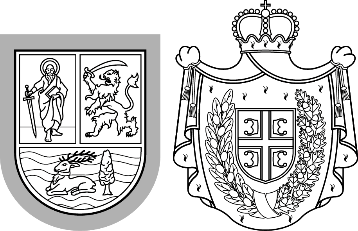 Република СрбијаАутономна покрајина ВојводинаПокрајински секретаријат запољопривреду, водопривреду и шумарствоБулевар Михајла Пупина 16, 21000 Нови СадТ: +381 21 487 40 37, +381 21 456 721   Ф: +381 21 456 040psp@vojvodina.gov.rs
рбБрој пријавеКорисникМестоБодовиОдобрено укупно16247Верица КрстићЛок185418,823.0027113Данијел АјдуковићБанатско Карађорђево180880,000.0038064Милан ТомићБаваниште180780,098.0045535Марина Милошевић ЈовановБаваниште175509,230.0055583Ана ФаркашКовачица175777,590.0066155Јован ЋалићПландиште175550,000.0076993Момчило ЖивковићДивош175369,635.0087106Татиана ШтаубПадина175880,000.0097059Диана МихајловићАлександрово175331,379.00107377Никола ЛаћарацЈазак175489,804.00117413Петар КнежевићНови Карловци175542,850.00125598Срђан ЕрскиЦрепаја170477,456.00135636Живан БојанићВилово170651,000.00146140Бранислав КрстићЛок170542,500.00156158Паун КишереуВладимировац170488,971.00166282Владимир ЈовановСрпска Црња170880,000.00176444Драган ЗељајићСтејановци170482,796.00186448Немања МилићевНово Милошево170581,613.00196782Младен СпасићКаравуково170660,000.00207074Срђан ЗорићЦрвенка170718,451.00217139Александра ДејановићСусек170737,100.00227189Растко ВрањешЧуруг170492,744.00237200Бојан ЛалићНови Козјак170509,230.00247217Стеван ЈовановићМошорин170550,000.00257349Ендре НађОром170880,000.00267660Владимир БајићНови Карловци170880,000.00277777Владимир ЗокићКумане170489,804.00285635Петар МатићЦрепаја165422,316.00295662Милан СтојадиновДупљаја165660,000.00305730Иван ЗахорецГложан165476,319.00315804Никола РускиБиково165611,240.00325810Ирена НинковићСтара Пазова165732,148.00335844Радомир ДимитровСакуле165880,000.00345978Бојан ЈовинЧуруг165435,925.00355999Јан ЧижикПадина165875,000.00366069Милан ТодоровићБанатска Паланка165516,250.00376079Александра ЦекићЦрепаја165549,500.00386097Александра ХеђиПадина165610,301.00396124Марјан КужелкаКрушчић165759,920.00406171Caroline Rachel KralikovaБачки Петровац165550,000.00416179Дамир ИлијевскиДужине165871,850.00426185Јадранка ГаваДелиблато165880,000.00436240Исидора СавановићЖитиште165787,955.00446260Горан РуњанинКузмин165595,467.00456508Едвард МолнарМужља165660,000.00466636Илија ЛабусТомиславци165880,000.00476939Ивана ПетровичПадина165550,000.00486961Армин КовачМале Пијаце165508,083.00497006Драган КетинБотош165700,000.00507126Људмила ГајићПадина165629,441.00516363Јожеф ЂерманНова Црња165660,000.00527342Горан МашићСтанишић165550,000.00537386Ирена Стојановић ЛацковићБајша165320,502.00547580Драган БогојевићСрпска Црња165371,770.00557585Гордана ГрбићСрпски Итебеј165352,087.00567620Дејан АтанацковићЦрепаја165488,434.00577507Драгана АнтоновићНови Бечеј165397,215.00587510Мирослав УзелацВогањ165800,000.00597511Михајло УзелацВогањ165541,932.00608065Стеван РепашКрушедол165471,453.00618023Ана ОстојићШуљам165880,000.00625490Татјана ВујинКула160550,000.00635503Михаел ВалентаПадина160575,167.00645737Александра БлагојевићМарадик160550,000.00655588Славољуб ПешићВршац160770,000.00665608Дејан КрстићЦрепаја160422,280.00675610Данило БаровићВрбас160536,900.00685637Владан МартићКукујевци160660,000.00695728Милан КукинКумане160880,000.00705746Марко ДрагашевићМраморак160880,000.00715797Себастиан Дорин МитерВладимировац160526,658.00725798Никола МамужићЉутово160454,300.00735800Ференц КовачОром160796,350.00745867Љиљана БочарацКикинда160488,617.00755924Дејан БањеглавНови Карловци160880,000.00765967Мирко КишЂурђево160280,816.00776023Павел ПоволниПадина160798,000.00786074Ивана ПрокопецСеленча160518,175.0079104-401/6085Саша БачкоњаСурдук160332,500.00806095Милан МатићВогањ160880,000.00816102Михајло ОрчићЂурђин160660,000.00826162Бојан СтанкићИдвор160550,000.00831041-401-6177Јован НиколићБуђановци160767,667.00846180Ивица ЈовановАрадац160204,450.00856276Василије ЋурчинЧортановци160518,175.00866281Бојан ТоминСрпска Црња160465,055.00876306Теодор БалошТорак160796,263.00886317Филип ФелбабНово Милошево160489,239.00896328Душанка Стојаков АрсићДелиблато160880,000.00906348Милош ЋурчићЧенеј160880,000.00916364Mирослав МарцикићКовиљ160880,000.00926401Бранимир ЖивковићКузмин160766,941.00936424Драгана КајтесБанатско Карађорђево160500,000.00946695Ендре БурањОром160880,000.00956698Милан ВујковићБуковац160484,633.00966799Срђан ПетровићКула160600,000.00976816Никола БубањДероње160880,000.00986829Јован ТопалскиЧуруг160863,625.00996838Мирка ЉубинковићБуђановци160820,962.001006893Кристијан ШаврљугаЂурђево160545,417.001016924Мирослав КошутићАдашевци160652,458.001026955Сабина КечкеметиУтрине160494,083.001037010Бранислав ВлаовићЧуруг160747,300.001047058Милош ОбрадовићКрчедин160493,500.001057164Маја ЈосиповићБачки Петровац160550,000.001067218Лајош ПинтерЈерменовци160700,000.001077228Синиша КезијаЖабаљ160484,036.001087240Слободан ЗлоколицаЖабаљ160511,000.001097267Васа МилиновМошорин160489,804.001107278Мирослав ЖуржБотош160770,000.001117374Ранко МалетићВогањ160275,021.001127384Љубица ЛаћарацЈазак160684,600.001137444Бојана МарјановићНови Сад160880,000.001147612Дориан БожинАлибунар160880,000.001157630Роланд РиндАда160756,700.001167636Каполч КовачМале Пијаце160508,083.001177751Петер ШараДебељача160447,970.001187772Милован УтвићСтејановци160441,880.001197963Драган РадаковићБанатско Карађорђево160424,800.001207499Милорад ТривуновићБанатски Двор160660,000.001217502Борис ДеспотРавни Тополовац160660,000.001228056Митар НенадовићВогањ160880,000.001237780Елвира ЕкеКеви160616,875.001247807Немања ДобројевићВашица160788,475.001257829Марко НиколићВладимировац160880,000.001267974Сара КотвашПадина160477,458.001277402Тијана ТуцићПараге155880,000.001285355/2023-02Петeр БанскиСилбаш155545,160.001295432Младен ШаровићЛазарево155509,230.001305487/2023-02Марина МикулашПадина155550,000.001315491Елена ВањоПадина155862,242.001325505Наташа ВалентаПадина155642,600.001335531Стеван ЦукићБаранда155392,503.001345546Николина ФилиповићНови Карловци155880,000.001355559Регина РожаПачир155578,338.001366399Илија ДуганџијаБачка Топола155590,000.001376413Никола ЗагорацСветићево155531,000.001386417Александар МарјановићНови Сад155159,300.001396564Драгана ШајиновићТомиславци155550,000.001406569Милушка ПоволниПадина155422,193.001415571Ондреј ХусарБачки Петровац155423,360.001425591Виолета КупрешанинИзбиште155660,000.001435593Александар БелићСрбобран155541,827.001445634Бранко НоваковАрадац155685,416.001455669Шандор ШимонНови Итебеј155436,546.001465697Милан ЂурђевићРума155162,000.001475932Игор ВиславскиРуски Крстур155880,000.001485731Јанко КуталекПадина155875,000.001495749Лазар СмуковДобринци155880,000.001505761Славица КонцМала Босна155454,300.001515768Дејана КалендерацСтарчево155660,000.001525933Александар АнкићЗрењанин155780,439.001535777Маја ЈакшићБаваниште155660,000.001545779Стака ЈанковићБачко Ново Село155652,400.001555781Јелена АрсићСрпски Итебеј155351,402.001565782Тања КухарикПадина155875,000.001575785ВИТИН ФРУИТС ДООЉутово155550,000.001585809Владимир НинковићДоњи Петровци155800,000.001595943Немања БакићБуђановци155266,000.001605813Чила ШурањиСента155493,500.001615827Златка Ана ПавелаПадина155658,000.001625834Јована МарковСамош155361,725.001635836Горан НедељковМокрин155534,917.001645870Никола РаухОпово155880,000.001655877Ивона КрначСилбаш155550,000.001665889Марија МитерВладимировац155307,825.001675903Золтан АнчанЗимоњић155489,804.001685916Павле СкленарЕрдевик155236,650.001695921Драган ФеђверТоваришево155509,017.001705926Милош ЦрвенићОгар155523,815.001715952Јасна ГвозденовГај155880,000.001727343Мирослав ЈерковићСомбор155492,000.001737646Станимир АчанскиЊегошево155500,000.001748027Марија БалашкаКовиљ155880,000.001755956Војислав ВојиновићЛежимир155350,000.001765975Ненад БабићПутинци155596,313.001775976Кристина ПинћирПивнице155550,000.001785980Ненад ЋулибркКукујевци155435,183.001796000Ана ПетрашПадина155550,000.001806022Радмила ЛичанинБелегиш155802,255.001816052Кристина ТубинГолубинци155292,541.001826060Иштван ЧорбаНови Кнежевац155590,000.001836070Тамара ЗорићСириг155641,667.001846181Марка ЈовановАрадац155880,000.001856183Душан БожићБуђановци155820,962.001866195Петар АлексићРавно Село155880,000.001876199Миклош СилиБудисава155382,320.001886215Павел ЧижикКовачица155400,000.001896222Бојана БекићПландиште155880,000.001906223Јелена КоларИзбиште155569,170.001916241Гергељ ЛенђелПадеј155486,208.001926257Маријана МихајловићСусек155880,000.001936283Анамарија ЛекинСрпска Црња155880,000.001946287Душан ВелисављевБотош155550,000.001956288Ненад ВелисављевБотош155440,000.001966291Александар СимићБуђановци155335,755.001976293Ванеса ПетрашПадина155770,000.001986311Марин ГорјанацБачки Брег155686,000.001996321Наташа ПувачаНови Карловци155880,000.002006329Јарко ЦицкаКовачица155352,300.002016341Марија Карбински ПетканићЕлемир155660,000.002026343Александар МилиТорак155291,667.002036352Нада ЈовановКрчедин155862,155.002046355Славко РадовићБуђановци155703,682.002056395Тамаш ЈухасЧока155688,333.002066429Мирослав БероњаВогањ155532,680.002076431Никола БулићАлександрово155428,262.002086463Милош ЗдравковићОџаци155574,700.002096469Драган МитровићКраљевци155660,000.002106509Арпад МолнарМужља155700,000.002116692Марк БодоњиЧонопља155441,000.002127339Имре ГорБачко Петрово Село155550,000.002137345Тибор ОлахЧантавир155550,000.002146545Мирослав ОмастаКовачица155534,906.002156562Ервин МакраМајдан155452,375.002166566Урош ЛазинБанатско Аранђелово155225,350.002176568Дејан МикићБанатско Аранђелово155385,000.002186578КЛАС ДООБачка Топола155452,923.002196609Арпад ХусарДорослово155550,000.002206615Дарко УрсСефкерин155726,548.002216616Драгана ШушњарБаранда155516,090.002226625Татјана ДаниловићСремски Карловци155550,000.002236641Рајка БулајићБачка Паланка155495,600.002246649Каменко АндрићЗмајево155880,000.002256653Марина МамужићДоњи Таванкут155660,000.002266706Светлана МилићевићРуско Село155411,250.002276675Славен БркљачаПлатичево155800,000.002286678Јован РадојчићАшања155740,950.002296680Александра ЏинићИдвор155861,995.002306711Милан ПоповСуботица155264,330.002316717Лајош МартиновићБачко Градиште155298,148.002326768Нада ЂурићСтанишић155440,000.002336774Винка СабоБач155769,832.002346781Светислав СтантићМала Босна155492,660.002356806Анка СтолићПлочица155880,000.002366821Бојана ВулетаЧуруг155495,600.002376822Бранислав ЈовановићЛаћарак155628,460.002386823Миленко ЈовановићЛаћарак155488,919.002398797Каролина Шандор ВидаМали Иђош155410,000.002406860Слађана СтанчићКумане155880,000.002416868Новак ТамашБачко Градиште155469,583.002426878Драгана СтојковЦрепаја155516,250.002436897Жарко ПралицаЂурђево155880,000.002446898Снежана СтанаревићПлавна155550,000.002456900Елена ХеђиПадина155770,000.002466966Марија СавићБачка Паланка155425,390.002477037Стеванка МалетинМошорин155211,166.002487052Дејан КовачевићГолубинци155419,950.002497055Владимир МаксимовићКрчедин155686,000.002507080Вујадин ВукмировићСакуле155484,359.002517086Бранка МесарошБачко Ново Село155792,564.002527098Расадник МАВМ Аница Огњанов предузетникКаћ155861,955.002537104Александар ПавловскиКачарево155464,328.002547110Анђела СфераЛокве (код Алибунара)155577,395.002557118Стеван ЛазичкиДебељача155708,762.002567122Оливера ЦветковићСтарчево155770,000.002577124Милана ГњатовићЧеларево155550,000.002587130Икраш ЗлатиборПачир155618,000.002597142Зорица СтанковићГолубинци155671,458.002607153Гордана ПоповићМол155842,996.002617166Мартин СтрацинскиБачки Петровац155880,000.002627174Стеван БогићевБаваниште155880,000.002637196Богларка Поша КењерешВелебит155268,333.002647197Тимеа НеметМали Иђош155489,941.002657547Владимир СимиџићДобринци155408,000.002667203Драган КљајићШид155495,600.002677229Милана КезијаЖабаљ155880,000.002687230Жељка СтаменковићОџаци155762,580.002697251Радослав ИлићКузмин155381,672.002707280Ђорђе МихајловићКраљевци155791,775.002717305Бојан БланушаАшања155413,000.002727313Радован ГлигоринДебељача155800,000.002737314Маја ГлигоринДебељача155880,000.002747322Драгана ТуторовСилбаш155880,000.002757328Чаба АнђалБачко Петрово Село155495,600.002767329Давид ЧизмадијаКупусина155880,000.002777330Корнел ТарјанБачко Петрово Село155500,000.002787338Саболч ТарјанБачко Петрово Село155500,000.002797340Имре ГорБачко Петрово Село155800,000.002807341Борис СтајшићСтапар155419,832.002817348Марина ЏеверБанатско Ново Село155586,443.002827362Милош АтанацковЦрепаја155567,042.002837363SZR MS COMMERCEБајша155562,935.002847368Тибор ЧањиПачир155321,577.002857381Милица ЛаћарацЈазак155880,000.002867401Стеван ЧулеПригревица155550,000.002877410Даниел ХанђаКањижа155880,000.002887426Ервин ПалатинушМужља155787,500.002897427Светлана МарковићВишњичево155880,000.002907442Жељка ДелићЧуруг155545,160.002917452Весна ПајићНови Бечеј155541,819.002927455Оскар СарвакМужља155660,000.002937518Данило НиколићОпово155265,626.002947519Тиема ЊиређхазиДебељача155880,000.002957584Андрија КрејићБанатско Велико Село155550,000.002967592Шарлота Тот КочишНово Орахово155457,333.002977613Атила АлмадиМол155422,280.002987615Габор АлмадиМол155584,296.002997618Ласло ПостошГунарош155491,759.003007622Валериа ФабоКеви155660,000.003017624Чонгор ЛацкоКула155752,838.003027635Никола ВлашкалићСивац155800,000.003037638Сандра СимићЧуруг155271,656.003047929Чедомир ЂајићКовиљ155880,000.003057739Мирослав МијалчићНови Карловци155586,500.003067756Ерик ТотПадеј155671,708.003077759Едвард КочишУтрине155647,722.003087765Дамир ДрлићХртковци155800,000.003097948Бригита Шољмоши БорошАда155602,980.003107954Ивана БабухнаПадина155543,667.003117969Золтан ТекењешКупусина155141,350.003127482Земљорадничка задруга ЖарковацЖарковац155600,000.003138041Зденка ХучкаПадина155724,617.003148067Сања СуруљевићГај155880,000.003158098Јана ЦибуљаЕрдевик155140,000.003168100Александра МихићАлександрово155880,000.003177775Никола ЧарнићКленак155541,832.003187786Норберт Киш БичкеиУтрине155567,183.003197795ЗЗ БуђановциБуђановци155700,000.003207804Ђуро ОстојићХртковци155138,650.003217852Душан ЦвијетићЛазарево155504,966.003227859Јована ГраовацБанатско Ново Село155880,000.003237870Давор ФранцузБачки Моноштор155274,161.003247881Владимир ЧолакБашаид155880,000.003257892Јелена СтојановУљма155880,000.003267900Габор ПецеБачко Петрово Село155424,800.003277903Милош ЦрњанскиГоспођинци155463,320.003286414Јан ТрновскиПадина155619,500.003296416Стеван СтрикаКљајићево155653,917.003305513Жељко БуилаКуцура150528,033.003315541Милан КовчинСтапар150536,900.003325561Јована ВујасеновићБајмок150578,338.003335564Предраг МедићАлександрово150800,000.003345350Жељко СтупарЧуруг150660,000.003355579Александар СаватићОгар150411,950.003365597Андријана БрткаКовачица150550,000.003375600Немања РацићБока150880,000.003385603Златка СаватићОгар150308,438.003395631Маја БерешРатково150470,820.003405633Саша ОстојинБаваниште150477,428.003415642Александар МишићНови Бечеј150878,500.003425668Атила ФиштешСрбобран150439,871.003435676Бранислава НемешевКикинда150548,475.003445688Живко МилинковЧуруг150800,000.003455702Сава МилинковЖабаљ150155,453.003465711Сања СамочетаКовиљ150766,838.003475742Мирко МихићБанатско Карађорђево150311,000.003485747Срђан МунићКуцура150656,880.003495758Манда РицаБачки Брег150660,000.003505762Жолт ЛеринцТорда150439,432.003515775Никола ЈакшићБаваниште150660,000.003525789Маринко БубњевићГоспођинци150494,046.003535814Лехел ШурањиБогараш150800,000.003545818Драган ДесницаСавино Село150493,080.003555825Наташа ДујаковићСтапар150410,473.003565833Живојин ЋелаСамош150600,000.003575837Јелена ПапићОбровац150546,000.003585838Веселин ПапићОбровац150546,000.003595841Никола ЛозанчићНови Сланкамен150418,761.003605847Дејана МајкићИнђија150518,175.003615851Немања ПавковСтапар150550,000.003625861Роберт МуцулБанатско Ново Село150880,000.003635866Тибор КанчарЈерменовци150700,000.003645886Петер ХрицГложан150550,000.003655909Зорица КосановићМартинци150880,000.003665917Алекса КовачевићКрчедин150862,148.003675950Драган ГвозденовГај150408,900.003685968Бобан МиланковСрпска Црња150319,900.003695971Мирослав ВалентикПивнице150423,574.003705973Богдан БузарскиГоспођинци150880,000.003715981Жарко ИсаковГоспођинци150207,090.003725994Славко ИлићКаћ150592,661.003736020Јована БујандрићЗмајево150452,083.003746015Роберт ЛадоцкиМале Пијаце150500,000.003756051Мирослав КовачевићГолубинци150389,400.003766075Љубомир ТрњаковСтапар150550,000.003776078Жељко ВишњичкиЦрепаја150471,000.003786111Слободан ГајићВладимировац150402,339.003796129Арнолд БелерОром150288,750.003806138Стеван ТајдићДолово150487,200.003816152Вук БјелицаСтепановићево150880,000.003826156Александар КовачевСтапар150880,000.003836159Петар МарићГрабовци150245,700.003846175Душан ПарошкиДеспотово150574,623.003856184Драгана ТинторБачки Јарак150640,868.003866189Радован ЛалошевићРума150880,000.003876190Весна НиколићБуђановци150244,282.003886216Изабела Ирмеш КевагоТемерин150511,082.003896243Маринко ЂукићЖитиште150697,223.003906253Јован ДебељачкиНадаљ150880,000.003916273Мухамед АбдијановићБачко Ново Село150600,000.003926342Адријана ЧобановСрбобран150550,000.003936362Драган ЖарићДоњи Таванкут150611,240.003946369Мирослав МарцикићКовиљ150355,722.003956388Милан РајићСивац150518,175.003966453Биљана ШкараПлатичево150691,775.003976482Сава ШајиновићТомиславци150531,000.003986489Илија ЂуринПадина150862,155.003996498Мира СтрикаКљајићево150571,317.004006504Ерика ПетковићБачка Топола150880,000.004016505Милан ЈовановићНови Сад150739,298.004026524Ивана ЛучићПећинци150660,000.004036552Ивана ПлавшићКузмин150373,000.004046560Љиљана КенешкиМеленци150660,000.004056570Ивана Ромић ДавчикГорњи Таванкут150770,000.004066596Марина СтрацинскиБачки Петровац150660,000.004076598Стефан ДамјанТорак150839,635.004086624Јован ФрајсКовиљ150853,790.004096627Јан СтрацинскиМаглић150660,000.004106640Милан БулајићБачка Паланка150797,090.004116652Бранислав МамужићТаванкут150700,000.004126679Стефана РадојчићАшања150542,850.004136690Арнис ДобиЧонопља150550,000.004146691Ангела КесегМали Иђош150478,333.004156693Јонел БелуВладимировац150396,480.004166705Јован МилићевићРуско Село150352,500.004176718Борислав БубњевићЧуруг150492,553.004186729Драгица ДудашСтари Жедник150615,687.004196739Биљана СтанисављевКумане150550,000.004206750Јована КраљКикинда150752,497.004216761Милан МирчићМокрин150259,500.004226762Сања МалетинБачка Паланка150489,804.004236777Иван ЏанићПлавна150285,796.004246780Радован ЈовинСрпска Црња150880,000.004256786Душан ТомићРуско Село150326,944.004266834Душан ГруборКрајишник150494,054.004276835Миленко РегељацДеспотово150690,000.004286836Радослава РадовацДобринци150660,000.004296867Весна ВукомановићДоњи Петровци150726,880.004306884Ана УрамоваГложан150686,000.004316888Дејан СтанковБаваниште150880,000.004326889Радивој НадлачкиГоспођинци150600,000.004336932Дарко МилковићИнђија150542,850.004346927Марија НоваковићНови Карловци150537,821.004356963Ђерђ ФогарашиУтрине150600,000.004366970Богдан ЖивановићСремски Михаљевци150588,000.004376997Тамаш СабоКањижа150550,000.004387069Срђан БабићБачки Грачац150529,733.004397078Дејан МарићДероње150697,777.004407119Милан РадојчинТоваришево150615,883.004417123Драгомир КараћЧуруг150452,375.004427165Жељко ВидаковићГибарац150880,000.004437170Горан РадовићСрбобран150541,895.004447172Стефан ШаврљугаЂурђево150489,804.004457175Славољуб НиколићДеспотово150660,000.004467176Александар ШаврљугаЂурђево150542,850.004477193Гордана ХајдерЗимоњић150880,000.004487195Ирен СабоАдорјан150660,000.004497555Милан ПетрићБанатско Карађорђево150410,550.004506648Милан АндрићЗмајево150417,500.004517205Марија АндријашевићБачки Петровац150706,748.004527226Јован ЈуришинЖабаљ150468,804.004537227Милан ШерковЖабаљ150387,053.004547261Милица СтајшићСтапар150488,470.004557266Радомир ДелићЧуруг150633,267.004567292Стипан СтантићДоњи Таванкут150559,320.004577301Каролина Нађ ГорБачко Петрово Село150320,229.004587309Предраг ГлигоринДебељача150600,000.004597318Милан ТубићЈарковац150418,683.00460104-404-7333Силвиа АнђалБачко Петрово Село150880,000.004617336Милена НиколићНови Сад150880,000.004627344Никола ЈерковићСомбор150550,000.004637392Милана ВелемировЂурђево150866,867.004647404Јелена СтокићБуђановци150410,469.004657406Сава МилићСилбаш150880,000.004667407Владимир СтокићБуђановци150550,000.004677421Бата БалинтОром150880,000.004687425Имре БатаТрешњевац150351,000.004697438Душан НоваковићТурија150542,850.004707445Магдалена МилановићЧуруг150550,000.004717446Зорица МакленовићРивица150417,818.004727522Јелена ТадићКаћ150880,000.004737617Иван КрабокПадеј150678,533.004747620Золтан НеметЧантавир150341,750.004757629Атила КатонаКеви150250,000.004767633Ева МесарошАда150397,542.004777634Кристиан БилицкиБогараш150493,080.004787637Ангела ЛатакУтрине150660,000.004797639Драган БубњевићЧуруг150880,000.004807641Мирјана БубњевићБечеј150808,857.004817643Јожеф ГорБачко Петрово Село150533,594.004827890Тамара СиташМужља150860,417.004837597Горан МилићПараге150880,000.004847598Владко ЧермакСилбаш150880,000.004857722Предраг ВасићЦрепаја150880,000.004867758Катарина КалинићСента150542,850.004877930Слободан ВлајићКовиљ150550,000.004887936Анита ШотиМартонош150312,083.004897943Миодраг РадићБаваниште150418,678.004907947Светислав БркићСтепановићево150880,000.004917953Татјана ЗецЧуруг150880,000.004927462Реља АничићЧуруг150413,000.004937468Кристина ЛалујаЦрвенка150872,592.004947475Драгана КошутићШид150780,121.004957503Здравко ГалетинНови Бечеј150880,000.004967505Тибор КовачНови Бечеј150311,520.004977508Милутин РадновићНово Милошево150456,365.004988042Александар МерчаДубовац150880,000.004998061Јелена МихајловићКленак150690,365.005008063Огњен ТимотићКленак150738,813.005018066Васа РајчевићКленак150660,000.005028082Предраг ЈосимовићНови Бечеј150875,560.005038088Десанка Новаков РадујкоМокрин150603,668.005047774Слађана КулачинКленак150117,600.005057793Верица ЦвијетићЛазарево150660,000.005067799Милош ПуповацРума150478,800.005077802Биљана ЦвијетићЗрењанин150447,416.005087811Золтан ХортиБогараш150329,118.005097817Душан ПушићНово Милошево150509,367.005107832Драженка ЦветковићМали Радинци150472,472.005117871Дејан ФилиповићРатково150139,420.005127874Кристина МитровићСрпски Милетић150476,238.005137889Душка ЛетићЧенеј150656,696.005147898Сава КарањацКонак150495,600.005157977Илдико СтојанацСтанишић150492,558.005167981Душан Попов ЖикелићГоспођинци150174,417.005177984Миодраг ВујковићБуковац150428,680.005188010Љубинка СимеонДелиблато150764,050.005198012Кристина СтанковБаваниште150455,000.005208017Виктор ДолингаГребенац150692,942.00312,357,806.00рбБрој пријавеКорисникОпштинаБодови16219Адриан ЗамбоСомбор14527868Акош ФрањоСомбор14536808Александар БојанићТител14546147Александар ЛетићНови Сад14556268Алексеј КухарЖабаљ14567215Ана ВарадинчевНови Бечеј14576485Анамариа ХалашиМали Иђош14585784Ана ХоликКовачица14596890Андреја ФолкманНови Сад145108070Андријана МишићПанчево145116036Анета Куми ДукаиКањижа145127214Ања КоровљевБечеј145136891Богдан ВлаовићБачка Паланка145146986Божана КруљЖабаљ145157609Вероника БанчиНови Сад145166120Владан ЈеросимовићСремска Митровица145175544Владо КопчанскиВрбас145186366Габриела БутанВршац145195638Горан ИгићБачка Паланка145206314Гордана МиловацБачка Паланка145217223Градимир СтаменковићОџаци145227828Данијела МоханАлибунар145237171Дануша ВрбовскиБачки Петровац145246582Денис ТордајиБачки Петровац145258015Дилбер ФилиповићКовин145267923Драган ГуљашБачка Паланка145277869Драган МитровићОџаци145287127Душан ПоповићАда145296917Душан ШирадовићШид145306107Ђенђи КонцКањижа145317219Ђорђе ГраховацСомбор145327927Ђорђе ГрлићНови Сад145337079Живица ЛазинОпово145347270Жолт ПапајчикКула145356510Жолт ПинтерЗрењанин145368059Зорица ВулићРума145376981Ивана МиљковићСтара Пазова145388008Јадран АнђелковићКовин145395805Јана ИмроКовачица145407117Јармилка РадојчинБачка Паланка145417248Јелена ЧонкићЖабаљ145426583Јосип КнезиСомбор145436115Карољ ФодорЖитиште145447610Лазар МилићБачка Паланка145456503Лајош ФутоБечеј145467896Љиљана МиладиновићПанчево145476896Љубомир ПанићТител145486575Маја ВлаовићБачка Паланка145497182Марко ЕпифанићЗрењанин145506173Марко ЛишчићРума145516612Милана КиждобранскиИнђија145527035Милан КајтесЖитиште145536644Милан НиколићСремска Митровица145546866Миленко АнтићРума145555974Милош ПејинКула145566113Мирослав БабурскиРума145577181Мирослав НиколићБачка Паланка145586442Мирослав ОбровацРума145596947Наталија ЧехЖитиште145606217Немања ПауновОпово145617713Немања ПоповићБачка Топола145627872Ненад МитровићОџаци145636618Никола СрећковВрбас145647388Петар СувачарБачка Паланка145656668ПЕТРОВЧАНКА ДООБачки Петровац145667067Радослав ВучковићСремска Митровица145675511Роман КухарВрбас145688071Сандра КарановићКовин145697160Сања ИгићБачка Паланка145706178Саша СекулићРума145716775Силвиа КертешиЖитиште145727213Симонида МандићБечеј145737194Славко ЈањатовНови Кнежевац145746944Слободан КришанКикинда145757727Стеван ЛаћарацБеочин145768104Стеван СтајићСечањ145776024Стела ГереуЖитиште145787437Тинда ЧехЖитиште145797640Чила МолнарСента145807894Алекса МиловановБела Црква140818006Александар АнђелковићКовин140827864Александра Иконов ЕрдељанОпово140836255Андраш БанчиНови Сад140847185Анђела ЈанчићНови Кнежевац140857717Арпад ЧанакМали Иђош140867320Атила СабоКањижа140877470Атила ФодорСрбобран140886793Бобан БогдановићОџаци140896067Бојана ПанићТител140907827Валентин-Василије БоркаВршац140917294Валерија ХорватБечеј140926908Вељко БељинЗрењанин140936332Верица ВоларРума140947885Веселин ДобрићТител140956674Весна ЛилићРума140966376Владимир ВлашићИнђија140977601Владимир РошуљТител140985615Влатко ЧервениБачка Паланка140997564Вукица СрдановићБачка Паланка1401007429Габриела ПалатинушЗрењанин1401016384Габриелла КерингерБечеј1401027883Горан РошуљТител1401037260Даниел НеметЗрењанин1401047183Данијела КрпанШид1401058038Данијел ЖуржСечањ1401066580Данијел КамањБачка Паланка1401076013Дејан ДудашКула1401087273Дејан СомборацНови Сад1401095791Денис ЧехКовачица1401107718Дијана ГабрићСуботица1401116289Димитрије НерићОџаци1401126925Драган ВесићИнђија1401136043Драган МомировићКовин1401145988Драгослав ПекићСтара Пазова1401157763Ђорђе ПрерадовБачка Паланка1401167206Ђорђе РадовановићРума1401177337Ева АчанскиБачка Топола1401185585Ема ФаркашКовачица1401195765Емилија СваковаКовачица1401206256Ендре БанчиНови Сад1401217201Живица МилановБела Црква1401226267Живко ПетровићИнђија1401235801Жолт КалманКањижа1401247025Залан ВеребСуботица1401256207Земљорадничка Задруга АгросојСечањ1401267454Земљорадничка задруга Сарвак АграрЗрењанин1401277776Иван ВијатовНови Бечеј1401287905Иван ЂукићЖабаљ1401296557Иван ИвановЖабаљ1401307575Иван РукавинаСуботица1401316577Јанко КамањБачка Паланка1401326407Јанко ПинћирБачка Паланка1401335753Јела ВукићЖабаљ1401346764Јелена АврамовићСремска Митровица1401357857Јелена ГавриловићРума1401366316Јовица ТомашевНови Бечеј1401377428Јожеф СегиСрбобран1401386654Јонел ВулкуВршац1401396886Јулкица СомборчевБачка Паланка1401405859Јурај ЧастванБач1401415617Кветослава Имрек ШустерБачка Паланка1401426506Лазар СтејинНови Сад1401436877Ласло КесегМали Иђош1401445796Левенте Сирацки ХарангозоСуботица1401456428Љубица РакићСремска Митровица1401466122Љубомир ТамашВрбас1401477715Марина ПоповићБачка Топола1401487136Марко МарковићВршац1401495816Милан ДевићРума1401508018Милица ГлишићКовин1401517167Милован ДрагутиновићОџаци1401525819Милош ДесницаВрбас1401535969Милош ПопинБачка Паланка1401545885Милош РајковићОџаци1401556400Мирела ЋулибркШид1401565842Мирјана ПетковићПећинци1401577951Мирјана ФилиповићОџаци1401587794Мирослав БељањиБачка Паланка1401597357Мирослав ГрубановКовачица1401605783Мирослав КухарикКовачица1401617458Мирослав ПушинРума1401625802Немања ПешићВршац1401635601Ненад РацићСечањ1401646895Никола КолошњајЖабаљ1401658022Никола МајсторовићИриг1401666817Никола ЋирићСремска Митровица1401676738Никола ЏигурскиЖабаљ1401686046Никола ШинжарБела Црква1401697107Петронела ТоплочањиБечеј1401706899Предраг СтанаревићБач1401716049Радивој МарељТител1401727084Радојица ВесићЗрењанин1401736174Радослава Михајловић ЧворковРума1401747161Радослав БеквалацНови Сад1401756585Родољуб ЈошићЖабаљ1401767334Роланд ХегедишМали Иђош1401777101Рудолф ПапСента1401787773Светлана ЈовановићРума1401795788Симо ВукоманЖабаљ1401807516Славко ЈовешковићСремска Митровица1401816707Снежана ЂарматиЗрењанин1401826520Станија РогуљаСремска Митровица1401836937Станислав ЂемровскиБачки Петровац1401845718Станка ЛатиновићТемерин1401857053Стевановић РДМ ГРОУП ДОО БаваништеКовин1401867895Стевица СтанковЗрењанин1401878112Стефан СујићЗрењанин1401886470Тамара ПајићСомбор1401896109Тамаш БенакКањижа1401907662Тибор ГубикСента1401917867Фрањо ФлорианСомбор1401926572Чила КошАда1401937163Anna Alexandra FolkmanНови Сад1351945986Александар БиуковићСремска Митровица1351957531Александра МедићШид1351966057Ана ПетрикКовачица1351975879Анита ХустаЗрењанин1351985854Антун ИргаИнђија1351996002Биљана ИвковНови Сад1352006461Биљана ПејићНови Сад1352015614Биљана ШтрбацБачка Паланка1352027112Бојан АлексићОџаци1352036759Бојка УгреновићЧока1352047863Бранислав МилошевићБач1352057484Валента ПавелКовачица1352066556Валериа МесарошЖитиште1352077946Василије МиленковићОџаци1352087316Витомир СтајшићСомбор1352096123Габријела ТамашВрбас1352107360Гојко ВладисављевићСремска Митровица1352116573Гојко ЈанковићБачка Паланка1352126221Давид ТумбасАпатин1352136404Дамјан ГрњаБачка Паланка1352146405Данило КричкаСомбор1352156608Данило ЧавићТител1352167966Деже ХорватБечеј1352177747Дејан НађКула1352186053Дејан ШахиновићЗрењанин1352196546Денис ШипошСомбор1352207443Драгана РадаковићЖитиште1352215869Елена БобошКовачица1352225820Жарко ГаборовНови Сад1352236246Жељко КатићРума1352245914Зоран МарешИнђија1352257209Зорица ЦрњакБачка Паланка1352266436Зуза ШирковаКовачица1352275794Илдико Сирацки ХарангозоМали Иђош1352287730Илона СелМали Иђош1352296041Јанош КапитањКикинда1352306807Јован ЛазаревскиСомбор1352317299Јован МаринковТител1352327623Јожеф БањариАда1352337393Ката БоршошСента1352345460Клара Гавлик ПоздерСрбобран1352357487Лаура ВаргаКањижа1352366008Љубодраг ИтебејацТител1352376128Маја ГашкоНови Сад1352387745Маријана ВуковСуботица1352395949Марија ПетрићСуботица1352406449Марија ТрифуновићПећинци1352416187Марко МађаркаСечањ1352427269Милан МилиновТител1352436743Милена ТрешњићКула1352445930Милица НађСуботица1352457830Милица ЦветићПанчево1352467940Миодраг КузмановићНови Сад1352476143Мирко ЧикешШид1352485984Михал ЗимаБачки Петровац1352495732Нада СтанчевићИнђија1352507554Невена ГладикостићБач1352516540Нивес ОбреновићСомбор1352525745Никола ЂураковБачка Паланка1352537611Норберт ИванБечеј1352546080Перо ТомићСомбор1352556605Петар БијекићКула1352567806Петар ЈовељићСремска Митровица1352577088Раде ВукмировићСомбор1352586606Радослав ЧавићТител1352597787Роберт КалмарСента1352606663Родика БожинВршац1352617528Сава ПавловићСремски Карловци1352628108Сандра ПоповОпово1352636056Сања ЛичанинСтара Пазова1352647246Сара РадовацРума1352655698Саша МиладиновићБечеј1352665771Светлана ТривуновићКула1352677207Светозар ЛетићНови Сад1352686948Силвиа НемешКањижа1352697432Славко ЛамбетаБачка Паланка1352706892Слободан БезбрадицаСомбор1352715826Слободан ТрњаковСомбор1352726885Соња Баћовић МијатовићВрбас1352737424Софиа БатаКањижа1352747179Стеван КоларскиБачки Петровац1352756493Степан ОктавианВршац1352766638Татјана ФејђиБачки Петровац1352775587Теодора СавићПанчево1352785786Тијана ПећковскиНови Сад1352796415Тимеа ДобошиТемерин1352806169Томислав ПавковКула1352816383Флориан ОлахБачка Топола1352827813Шаролта КарачоњиСента1352836112Ана БарбуАлибунар1302847319Андрија МенђанБачка Паланка1302857208Анна ХолоСомбор1302865661Антон МаљикВрбас1302876377Бојана ТодорчевићИнђија1302885681Бојана ТомићИнђија1302895748Бојан МунићВрбас1302906613Борис ПапачекСрбобран1302916945Бошко РакарИнђија1302927083Бранислав ЛекарБачки Петровац1302937133Бранкица РашићВршац1302946704Бранко ГолубСрбобран1302956559Вендел ДеткиЖитиште1302968050Витомир ПлавшићНови Сад1302976403Владан КапунацВршац1302988114Владимир ЂурђевНова Црња1302996374Владимир ШашаИнђија1303007578Војислав НађалинНови Бечеј1303017878Груја КупусинацОџаци1303025835Даниел МундренАлибунар1303036646Дарко БојанићВрбас1303047173ДОО "Аграрсент"Бачка Паланка1303057116ДОО РИТ АГРО ШИДШид1303066176Драгана БожићРума1303076026Драгана РадаковићЖитиште1303086533Драгана СавићСремска Митровица1303096249Драган ГајиновВрбас1303107866Драган ДушанићСомбор1303117988Драгослав МишићНови Бечеј1303126655Душан МарјановВршац1303136146Ђорђе ЛетићНови Сад1303145864Ђорђе ПујинИнђија1303157412Едина СмоленицкиТемерин1303166411Ерика КричкаСомбор1303175983Жељана ДорословачкиБечеј1303187050Жолт ТеречикСуботица1303196827Звездан ГабрићСуботица1303206650Звонимир РусковскиКула1303215675ЗЗ "НАРЦИС" ТОРАКЖитиште1303226859Златко СтанчићНови Бечеј1303236382Золтан ЂулаиКањижа1303248057Зоран НоваковићПанчево1303256567Зоран ТаранџаБела Црква1303267478Ибоља ЊарадиКула1303276670Ивана МалетићСремска Митровица1303286665Иван ЖивковићСремска Митровица1303295630Иван Пеић ТукуљацСуботица1303306367Јан ЈањишЗрењанин1303316594Јанко КадликБачка Паланка1303325766Јелена НешићПанчево1303337833Јована Радосављевић ЧарнићСремска Митровица1303346832Катарина ЗлоколицаЖабаљ1303356027Катарина ШимакКовачица1303366163Клаудиа ФајкаСента1303375894Константин МилошевићИриг1303387039Кристиан КалмарСента1303397009Лазар ЗецСтара Пазова1303406697Лазар МартоношкиСомбор1303417486Мариа БрезникКовачица1303427162Маријана РадивојевићШид1303435823Марија Тумбас ЛокетићСуботица1303447574Маринко ХампелићСуботица1303457595Мариус ОларАлибунар1303466907Марко МилосављевићСрбобран1303475632Милана ЦветковићЖабаљ1303488093Милан ДрагићКикинда1303497985Милибор ДимићОџаци1303507497Миорика СекошанЖитиште1303517562Мирјана ВукајловићСремска Митровица1303528075Мирко ЗецПанчево1303536909Мирко ЗорићТемерин1303546001Мирослав ТатићСента1303555733Мирослав ФунћикНови Сад1303567847Младен АјдуковићЖитиште1303576421Момчило МарцикићСомбор1303585936Моника ГалБечеј1303596949Немања ЖаркићСомбор1303606202Никола БуквићБачка Топола1303618039Никола МишићПанчево1303626587Никола ПарошкиСрбобран1303636071Николета ПопаБела Црква1303647504Обрадин РадловачкиНови Бечеј1303657651Ото УрбанСомбор1303667282Петар ЛалошевићРума1303676211Петра КусићСремска Митровица1303687987Радослав ЋурчићТител1303696126Роберт ВерешБечеј1303706062Сава ТолмачевКовачица1303716236Санела ФаркашКула1303726713Светислав КојићЗрењанин1303736657Синиша ТадићИнђија1303746737Славиша ОстојићНови Бечеј1303755665Славољуб СтефановКовачица1303766614Слађана НиколићИриг1303776882Соња ДемитерОџаци1303786116Срђан ГмизићПећинци1303796593Станислав СомборчевБачка Паланка1303806437Стева ЈешинЗрењанин1303817524Стеван ТапавицаНови Сад1303826682Тинде ЧањиКикинда1303837631Хајналка КасашСента1303845957Шијак ДраганаОпово1303858043Sirmium fruit dooШид1253867784Адријана ЧубриловићАпатин1253877789Адријан ТеркељКикинда1253886047Александар ЛовашСомбор1253896390Александар ЛукићШид1253907873Александар СтокановСомбор1253915857Андреа БалогАда1253927879Анђелка ЂукићЖабаљ1253935646Анита БожинАлибунар1253945613Анка ВалентОџаци1253957962Арпад МајорСомбор1253966869Атила ХорватБечеј1253975966Бојан ЛичинаБела Црква1253986864Бранислав БогићевићРума1253995703Васа МартиновКикинда1254005908Верица МартиновКикинда1254016350Весна ТурчанОџаци1254026631Владимир ВуковићСомбор1254036497Владимир Рацић БерићСомбор1254045547Габриела БенчикСента1254057593Горан ЧизмашЗрењанин1254065985Гордана ЋинћурКула1254077114Дамир КовачКула1254086628Даница ДојчиновВрбас1254096595Даријо ЧријепокОџаци1254107865Диана ЦвиткоСуботица1254115898Дијана БуилаВрбас1254126685Драгана ЕрскиКовачица1254136331Драган ЂорђевићРума1254145756Драган ОгњеновићБачка Топола1254158007Драгољуб СтанићСремска Митровица1254166667Душан СекендекСремска Митровица1254177326Ђерђ ПалушекБачка Топола1254187658Ђорђел ЖужаАлибунар1254196501Ева БерзеАда1254207312Едита ТомићИнђија1254216987Едит ЗаваркоТемерин1254226758Елеонора ЧотаСомбор1254235947Ема КисељаБачки Петровац1254246538Ержебет ТертељиКањижа1254257608Жељко ЧонићСомбор1254266551Жика ПлавшићСремска Митровица1254276561Златко РуманБачка Паланка1254286511Золтан АмбрушБечеј1254297471Зоран ДивљакКикинда1254306964Ивана ИванишевићНови Сад1254316239Ивана МиличевићСремска Митровица1254325769Ирис ЧасарБачка Паланка1254335611Јарослава ВалентОџаци1254347070Јелена БабићОџаци1254356154Јелена НедимовићПландиште1254367957Јелена НоваковићИнђија1254377433Јована ЛамбетаБачка Паланка1254387297Јована МаринковТител1254397434Јована ПоповићВршац1254407216Јованка ИкрашИнђија1254416379Јожеф Нађ НемедиСента1254426476Лазар ЖекићКула1254437210Леонора ЂурђевићСомбор1254448080Љубомир ТимкоВрбас1254456607Марија ТрусинаБач1254467212Марина ВарадинчевНови Бечеј1254477091Марко ЖижаСомбор1254487439Марко НађалинНови Бечеј1254496871Маћаш ФутоБечеј1254506770Милан ЕрорБачка Паланка1254515863Милица ДебељачкиСрбобран1254527788Милица ЛаковићНова Црња1254537980Мира КалинићАлибунар1254547011Мирко МаљковићКула1254556634Мирослав ИлићСремска Митровица1254565368Михаел СтрухарБачка Паланка1254577925Недељко ТопићИнђија1254586386Никола БабићБачка Паланка1254596208Олгица РакарИнђија1254607099Оливиа ЛакатошБачка Топола1254616278Петар БогавацНови Сад1254627657Петар ЈарићКикинда1254637145Петар РадићСрбобран1254647335Пеце ВинцеБечеј1254657346Радица ЈаношевићЗрењанин1254665706Рената Тертеи Сента1254677279Роланд РадатовићБечеј1254686735Сава ЛазићСремска Митровица1254695770Саво ТривуновићТител1254706322Сања СтојановПанчево1254715904Светозар БичанскиИнђија1254726702Силард ХорватБачка Топола1254737861Симо ЂурићСомбор1254746658Славица ПерићПећинци1254757849Славко ВучетићЗрењанин1254766014Славомир ДудашКула1254776637Снежана ЈакшићИнђија1254786977Срето МитрићКула1254796220Стеван ЂерићСомбор1254806324Стефан ЗагорацПанчево1254818034Стефан ЈокићЖитиште1254826590Тања ЉубинковићНови Сад1254835912Терезија ВиславскиКула1254847782Тибор ВарадиСента1254856853Тибор КуртаСомбор1254866635Тибор МолнарСомбор1254877036Тијана ЛатковићПландиште1254886513Фрања ВаргаИриг1254897761Шара ЛалићСента1254907851Žužana VaroБачка Топола1204917945Александар СимичићНови Сад1204926083Ален КопуновићСуботица1204937958Андреа СиђиАда1204946054Анна Шахиновић РадлинскиЗрењанин1204956744Атила РекецкиКањижа1204967065Атила РихтерСуботица1204976796Биљана ЛишчевићСомбор1204987073Бојана ДорословацОџаци1204996226Бојан ВлашићВршац1205006290Ведрана ТасковНови Сад1205018036Владан ЂорђевићКовин1205027762Владимир ПавловићТител1205036108Владимир СтрухарБачка Паланка1205045605Властислав ТирБачка Паланка1205056776Габор Нађ ТормаКањижа1205067604Габриела ХорватБечеј1205077975Горан ПрерадовБачка Паланка1205086941Гордана АчанскиНови Сад1205097899Гордана ВукмировићОџаци1205107721Дејан НикаКовин1205115883Денисз  БалогАда1205127513Драгана МаљковићЖитиште1205136467Драгана СудетићПећинци1205145677Драгана ЦрвениНови Сад1205157390Драган БудићБачка Паланка1205167488Дуња ПоповНови Бечеј1205177572Душан КрчмарБачка Паланка1205186110Душан СтанојевБечеј1205198024Душка ЂуранСуботица1205207902Ђорђе ЂукићЖабаљ1205216723Ђура ЧовсВрбас1205227355Елена Тодоран БујаВршац1205237983Елеонора ШољмошиБечеј1205245875Жељана СвјетлановићИнђија1205257560Жељко ПавловићСтара Пазова1205265760ЗЗ Икраш цооп Нови КарловциИнђија1205277517Зоран ЉубичићПећинци1205285734Зорица АтанасковићОџаци1205296852Ибоља КуртаСомбор1205307992Игњат СтошићБела Црква1205317648Ида КајлаЧока1205327178Ирина НиколићБачка Паланка1205336373Јелена ФилиповићИнђија1205345958Јелица МомчиловОпово1205357808Јован РељинКикинда1205367743Јовица ЛазићСомбор1205375799Јонел МоханАлибунар1205386333Јосип ДулићСуботица1205396773Јосип МамужићСуботица1205407971Корнел КираљСомбор1205417188Лазар ГалетинНови Бечеј1205426558Маријан ТрусинаБач1205437435Марија СтојановЗрењанин1205445807Марко ЧичковићБачка Паланка1205457400Милана РистићСремска Митровица1205465919Милан БелићИнђија1205476033Милан ЂокићПећинци1205486659Милан ЂурђевАлибунар1205495812Милан ЛугумерскиСомбор1205506957Миливој ТубићТител1205516943Милица ВуковићНови Сад1205526980"Миљковић В. Силоси" доо Стари БановциСтара Пазова1205538020Мирослав ТасићКовин1205545987Мишо ТривковићЗрењанин1205557729Млин житопрерада дооНови Бечеј1205567331Нада ВрекићБачка Паланка1205577557Наташа БогдановСечањ1205587876Немања ЈелићСомбор1205597075Немања ЈоцановићНови Сад1205606452Немања ТешићШид1205616105Олгица ПецарскиКикинда1205627062Отилија Хенчар КралСомбор1205635808Павел ТатљакБачки Петровац1205647880Предраг СинадиновићОџаци1205655918Рената БартушБачка Топола1205665701Саболч ОртоБачка Топола1205676952Сабо ТимеаНови Кнежевац1205685500Саша ВадаскиВрбас1205696584Светлана БасараСомбор1205706326Себастиан Ђорђе ЖиванАлибунар1205715750Синиша МалиВрбас1205725540Слађана КапунацКовачица1205736103Слађана МаленковићСремска Митровица1205747967Снежана БесермињиВрбас1205755755Стеван ТомшикБач1205768026Тамара СимеоновићКовин1205777976Тибор РабатаСомбор1205786265Цвита КвргићСрбобран1205796150Чаба МорваиБачка Топола1205807198Чаба ПароциМали Иђош1205817018Nikolett NemethМали Иђош1155826483WYALP DOOБачка Топола1155837781АГРО БЕРЗА ДОО ОБОРЊАЧААда1155846380Адам ДукаиКањижа1155857973Алфред ПеченкаБечеј1155867725Анико ВаргаМали Иђош1155875790Анита ТоађерКовачица1155887420Барнабаш БатаКањижа1155896856Биљана ЋирковићПећинци1155907741Бојан ТатићИнђија1155917737Бонила д.о.о.Сомбор1155927417Бранислав АбрахамБачки Петровац1155937296Бранко ЛетићНови Сад1155946237Буила СанелаВрбас1155957379Велемир ЦвејићЗрењанин1155966936Веселин РандељНови Сад1155976741Весна СимићРума1155987897Горан МужикРума1155995901Давид КонцСуботица1156006058Давид ТајкманБачка Топола1156015595Данка ВеселиновићПећинци1156027327Дарио МиланковићСуботица1156037556Дејан ЈуришићСремска Митровица1156046736Драгана КонцСуботица1156057501Драгана МијатовићЖитиште1156068030Душан ТраварЖитиште1156076327Ђеорђета РошуАлибунар1156085822Елвира МандићСуботица1156096703Емеше Берец НађКањижа1156106694Ержебет ГалацНови Сад1156115850Золтан ДрапошБечеј1156127411Зоран КнежевићИнђија1156135939Ива НађСуботица1156147901Ивана МужикПећинци1156157072Ивана Стојановић ДимићОџаци1156166755Иван ШирићСомбор1156177271Јан ЗварецБачки Петровац1156187477Јанко ЊарадиКула1156197418Јан ХавранСтара Пазова1156205972Јелена ЂокићБачка Паланка1156215915Јелена РанковКикинда1156227942Јелена РистићПанчево1156238083Јована ВакаресковОпово1156246872Јована ДамјановићНови Сад1156257498Кристиан ЗеребељиНови Бечеј1156267154Лазар НенадовСомбор1156276486Левенте ОдриБечеј1156286394Магдолна ФењвешиСрбобран1156296576Марко БасараСомбор1156306958Марко КораћВршац1156317128Марћел Лазарике ЈакобВршац1156326480Миклош КошАда1156335682Миле КордулупИнђија1156346672Милица ЈакшићНови Сад1156357993Милушка КукучкаКовачица1156366734Мирослав ЛазићСуботица1156376880Михал МученскиКула1156386213Младен ДотлићКовин1156397810Невена КитановићОџаци1156408055Немања ЈовићПанчево1156416086Ненад СимићВршац1156428019Никола ДеакРума1156435923Оливера ПутникТител1156447650Отилија УрбанСомбор1156457120Радослава КалинКовачица1156467399Роберт СелешиБечеј1156476951Руди РомићСуботица1156487526Сандра ВуковићНови Сад1156496617Сања АдамовићИнђија1156507020Сања БројчинКикинда1156517077Силвиа ИванковићСремска Митровица1156526887Славица ЖивићБачка Паланка1156536315Смиљана СпасојевићШид1156545905Срђан КовачБачка Топола1156557884Тамара МарићНови Сад1156566766Тибор СилађиБечеј1156578833Тивадар ХенчарСомбор1156586313Тимеа ЛукачТемерин1156597063Флориан МокушСомбор1156606427Агро-траде доо СилбашБачки Петровац1106617180Адела ХенчарСомбор1106627031Адрианна Бакош СабоБачка Топола1106637416Александар ЈуришинБачка Паланка1106647952Алекса ФилиповићОџаци1106656543Биљана ШарчевићСуботица1106665548Бланка БенчикСента1106677600Бранислав ГроздићНови Сад1106686409Вук ОстојићКула1106697184Гита ВаргаСомбор1106707769Гордана БојевићИриг1106716749Гордана ЈовановићСремска Митровица1106726182Дарјан ЈовановЗрењанин1106738032Дејан ЈакшићНови Сад1106747460Драгана ПушинРума1106757383Драган КирћанскиЗрењанин1106768084Дражен ЂоковићВрбас1106775955Дражен Ђурђић ПР, Винарија за производњу и прераду грожђа и производњу вина ЂурђићСремски Карловци1106787654Енике СабоКањижа1106796344Ервин КаваиКањижа1106807990Златко МилошевићНови Сад1106817642Златко МитнаверСтара Пазова1106827854Зоран КубуровићНова Црња1106837877Зоран ОгњеновићСомбор1106847941Зоран ХодриВршац1106858001Зорица ОстојићСремска Митровица1106867041Ивана ПетровићПанчево1106875679Ивана ПешићВрбас1106887960Јанош КокрехелМали Иђош1106897463Јелена ЧарубџићСремска Митровица1106905913Каталин ЕкресТемерин1106917603Коста НешинНови Сад1106926114Лена ГајићАлибунар1106936642Марина ЈовановићБела Црква1106946491Марко ИванковићБачка Паланка1106957068Милан ДорословацНови Сад1106966730Милан ПлавшићСремска Митровица1106976443Милан ПраменкоНова Црња1106987325Милица КунићСомбор1106996751Милица СтојановићСомбор1107005948Милорад ЂокићШид1107016042Милош КатанићСомбор1107028079Мирослав ЛалићСомбор1107037850Мирослав МилићевЗрењанин1107047521Нандор БорАда1107056457Наташа РацковСомбор1107065888Немања ВасићТител1107077842Немања ПантићПећинци1107086794Ненад УмиљеновићСтара Пазова1107096571Радивој СтарчевСрбобран1107107051Радисав СтевановићКовин1107116721Растислав БалцаБачки Петровац1107125906Сандра СавићСремска Митровица1107137431Сања МаксимовићБачка Паланка1107147606Светлана ПецићОџаци1107156016Сима БабинБачка Паланка1107166224Славица ПлавшићСомбор1107176099Слободан ПерићПанчево1107186402Соња РабреновићНови Сад1107196259Стеван ЛучићСремска Митровица1107208115Тамара МарчетићЖитиште1107215995Тамара ЧинчуракБачка Паланка1107226032Тамаш ЕрдељиКањижа1107237826Тања ГријаковићПландиште1107246924Тихомир ГрејаковићИнђија1107258078Тихомир ЦвијићРума1107267764Jелена МакајиВрбас1057277232MINTEX DOO PANČEVOПанчево1057286055Адријана МитровићЗрењанин1057297190Александар (Радивој) НиколићСремска Митровица1057307489Александра БојићНови Бечеј1057317752Ана ВукићКовин1057328089Анастасија КрнићКикинда1057336921Бранислава ГерићНови Сад1057346516Бранислав НенадовПећинци1057357652Варга РудолфАда1057367591Ведрана БалићБач1057377825Виолета ИђушкиСомбор1057387250Владимир СердарСремска Митровица1057397060Габор ХаталаБачка Топола1057405979Гордана КрстићНови Сад1057416478Далиборка МарковићБела Црква10574211526Дамир РадуловићКикинда1057437204Данка ЧепићНови Сад1057446837Дејан ВукојевићРума1057456203Емина ПарчетићСомбор1057466747Естер РекецкиКањижа1057477144Жељко ПланчакКула1057486709ЗЗ СРЕМ 022Сремска Митровица1057496028Иван ДикићИнђија1057508037Иван ХодакРума1057517779Игор КалинићСента1057525751Јаков СеманКула1057537064Јанош СабоМали Иђош1057546089Јелена ВлајићБачка Паланка1057557753Јован МишковићОпово1057567317Каталин СабоЗрењанин1057576361Кристиан ШотиАда1057587527Лазо БојиновићНови Сад1057596484Ласло ВаргаТемерин1057606261Лена ФаллеттаБачка Топола1057617021Маја ПарчетићСомбор1057627467Маргит ФодоСрбобран1057637515Марија ХанђаКањижа1057646191Марина АгбабаПландиште1057657302Марина ВладисављевићСремска Митровица1057667134Марко ФоргићСомбор1057676393Мартина МарјановићБачка Топола1057687403Милан МакитановићСремска Митровица1057696264Милица КвргићСрбобран1057706531Миодраг ПогрмићШид1057716245Мирослав КвачановићСремска Митровица1057726492Младен ШевоБачка Топола1057736611Наталија СтанишићШид1057746038Оскар ГалацСомбор1057757814Петер ЖембериБачка Топола1057767138Петер ЈановићАпатин1057777716Петронела ТакачБачка Топола1057786094Роберт ФађашНови Кнежевац1057795884Сабин КењерешСуботица1057805560Себастиан ПредаВршац1057815592Слободан БелићСрбобран1057827310Слободан КличарићСремска Митровица1057837738Стефан ЧонићСомбор1057846507Тамара СтејинНови Сад1057856844Татјана НедељковићСремска Митровица1057867590Чила Тиквицки ВолфартСуботица1057877506Шандор ЗеребељиНови Бечеј1057888009M АГРО ДООСремска Митровица1007897768Акош УјхељиСуботица1007906445Александра ЈашинскиТемерин1007916349Андреа МелихБачки Петровац1007928087Анђела МиљановићКикинда1007937415Бранислав ВерешСтара Пазова1007946831Бранислав ИмрекБачка Паланка1007957405Валентина РадошСомбор1007966021Вера ЋупинаНови Сад1007976082Виктор ЛадоцкиКањижа1007985743Владимир ТанасићСремска Митровица1007996284Гордана БојанићСомбор1008008051Дамир ПерчићСуботица1008017066Даниел ИмрекВрбас1008026916Ерне ВајдаКањижа1008037244Живан ПоповНови Сад1008045937Земуница ДООЖитиште1008056030Ивана КвачановићСремска Митровица1008066495Ивана Рацић БерићСомбор1008076098Ивана Ристић АнђеловићОџаци1008087744Иван ПавловКањижа1008096037Ирис НађСомбор1008106381Јене ХанђаСента1008117398Јована ЧулеАпатин1008126466Јока МићевићСомбор1008137028Каролина РафаиАда1008145845Љубица ПејакБачка Паланка1008156234Милана ПоповБечеј1008166842Миодраг СтевановићПанчево1008175811Моника ПајићСомбор1008186210Небојша НађВрбас1008196604Небојша ТубићСтара Пазова1008206544Недељко СтипићСуботица1008217391Никола БашићСуботица1008226841Никола МијићСомбор1008237835Никола ТрбојевићПећинци1008247168Никола ШупутСомбор1008256465Паулина ПилРума1008266188Привредно друштво AGRO ALFA TEAM DOO, СомборСомбор1008276034Роберт СечеиКањижа1008286671Сања СтојићНови Сад1008297841Саша СтојановПанчево1008307594Силард ЛалићСуботица1008318021Синиша МиљеновићШид1008326148Славица ДуловићКула1008337264Слађана БикарСомбор1008347151Стеван БељанскиБачка Паланка1008356254Тамара ЂурчјанскиОџаци1008366091Адриан МаканЗрењанин958376137Александар ГрадинскиСомбор958387840Анђелка ЂурђевићПећинци958397103Арнолд БагницБачка Топола958407479Борис СтаровићНови Сад958416647Брадан дооБеочин958427583Владимир ВолићСомбор958436601Владимир ЖивановНови Сад958445683Горан ПетровићИнђија958456632Давор ВуковићСомбор958467607Данијела МарковићЖабаљ958477525Дарио БабићНови Сад958487602Драгана ВранићНови Сад958496984Душан КруљЖабаљ958506019Едуард ЕкресТемерин958517158"ЕЦО МАРКЕТ" ДООКула958527823Живана МилуновићНови Сад958536537Жолт ВаргаБачка Топола958546870Зорана МиклушевБач958556007Иван МатковићБачки Петровац958567257Игор СекулићПанчево958578795Јелена СмиљанићСремска Митровица958586161Катарина ОчкајКовачица958597723Ласло НеметБечеј958606802Љиљана ЋирићСремска Митровица958616581Милан ЛакетићЖабаљ958627496Милорад ЈеличићКикинда958637978Надежда ЂурагинНови Сад958647944Наташа ВукмирСремска Митровица958656539Предраг ПејакСомбор958667812САТ ПРО ДОО Бачка ТополаБачка Топола958676392Светлана ШинжарБела Црква958686125Слободан ЈоцковБечеј958695843Тамара ВрекићИнђија958706954Томислав ДоротићСомбор958718793Адриан РетиСуботица908725882Александар РадићЖабаљ908738033Винчић  ВерицаШид908746500Дејан ПарошкиКула908757887Драгана МарјановићЗрењанин908767955Драгица ЂуришићСомбор908776720Жана БогдановићСремска Митровица908786488Завод за консалтинг и вештачењаКикинда908796881Зорица МиланковићКикинда908805893Ибољка ШмитНови Сад908816876Јожеф ЛукачСуботица908827500Каролина ЕрдедиНови Бечеј908836863Лоранд КочишМали Иђош908847839Марко ПантићПећинци908856716Миленко РадосављевБачка Паланка908867736Николина ВуковићШид908877222Патрик АрдељанАлибунар908887285Синтиа МарковБечеј908896422Слободанка БеквалацСомбор908907647Стефан УрбанСомбор908917476Тања ВуковићСуботица908927274Чедомир РуданНова Црња908937843Андреа МиочКула858947303Анет КубичекСомбор858957061Атила СакалТемерин858967530Вилмош ЛехоцкиСента858978040Данијела ШушаШид858986198Елена БењикБачки Петровац858997095Зоран ЗорићБачки Петровац859005715Ивана СиљановскиЖабаљ859017653Ивана ЏинићСомбор859026953Милан ГрнчарскиВршац859037579Миљана ПашајлићСечањ859046464Норберт КишСуботица859057308Силвиа БабиБачка Топола859066149Слободан ЦвијетићКула859078092Сузана БубалоКикинда859086370Теодор ДежанЖитиште859096701Тибор ШеварацБачка Топола859105815Трговинско предузеће, експорт-импорт Ластинг дооСента859116391Фабиола КадашБечеј859127726Харгита ЦрнојевићМали Иђош859137565Алберт ЛаслоБечеј809147046Вањо ВиславскиКула809156092Горан ГрујићКикинда809167367ДОО Катон предузеће за производњу, трговину и услугеБач809177293Ђорђе НиколићБачка Паланка809186387Ева ВенАда809198571Жолт ШимонСуботица809207265Коста БосанчићКикинда809217186Марко ДивјакАпатин809227655Милош БожићВршац809236643Милош НиколићСремска Митровица809247932Нина ЧанакНови Сад809257141Хунор ТакачБечеј809265887Богдан ПерићПећинци759276669Бугариновић транспорт  доо Нови СадНови Сад759285736Гетруд ДудашБечеј759296433Горан МилосављевићПећинци759307649Давид ИрмешТемерин759316846Ђорђе БојанићСомбор759327746Живка БегојевићБеочин759335714Лудмила ВицјанБачки Петровац759345895Маја СкендеровићСуботица759357152Милица ЛазићНови Сад759366610Милица ЛакетићНови Сад759376502Саша КовачевићБачка Топола759387187Андреа ШтајгмајерБач709397323Анкица РокнићСомбор709406938Душко ПеркучинНови Кнежевац709416136Петар ЛутерОпово709427121Сандра ЈурићНови Сад709436474Сретен СтефановићВршац709448968Стевица БађулЗрењанин709456035Живко ЈазићСтара Пазова659467057Јудит МесарошБачка Топола659477291Моника ЛаслоСуботица659486912Никола МијићОџаци659495719Милован ЛатиновићНови Сад609507295Александар ПариповићНови Сад5095160250Лазар МанојловићНови Сад509527453Марко РодићНови Сад509536906Александар БалажНови Сад459545992Љубиша ГајишинЖабаљ45Редни бројБрој пријавеКорисникОпштина18796JS&O ad Novo MiloševoНови Бечеј27485Viera ValovecКовачица37473Zlatko DomonjiСтара Пазова47231Адријана БађураБачка Паланка56204Адријана ВеребСуботица66357Акош ДукаиКањижа75891Алберт ШмитНови Сад86118Александар ЂорђевићПећинци95897Александар Кандлер KишСомбор106018Александар МиланковићШид115868Александар ПетровићПећинци128105Александар РадићПанчево137132Александар СтојановПанчево145616Александар СтокићПанчево157916Александра ГлавашевићИнђија166902Александра Драпшин РајићНови Бечеј176840Александра Марковић СуботинНови Сад187986Александра ПетровићСтара Пазова196688Ален СкумпијаАлибунар207822Анастазиа СератлићАлибунар217563Ангела АлбертБечеј228094Андор ЕкрешКикинда236458Андреа ВамошАда246851Андреа СабоСомбор256425Андреј ВишковићБечеј267893Андреј МиленковићОџаци276012Андреј ЧермакБачка Паланка286389Анита ВенАда296664Антонио КишСуботица307732Арнолд ДудашСуботица316304Арнолд ХорватБечеј327785Арпад БакаКањижа336200Арпад ДудашБечеј347919Атила АрањошАда356359Атила БуташБечеј366160Атила КоларСомбор377920Атила ТелђешиБечеј387276Балкан Хазелнут дооИнђија397043Балог ЖолтСуботица405767Барбара БрахнаКовачица418116Биљана КетинЗрењанин425712Биљана СиљановскиЖабаљ436599Божана ДамјанЖитиште447766Бојана ПокрајацАпатин457845Бојана ШодићБеочин468798Бојан БугариновићНови Сад476795Бојан ИванковићСуботица487917Бојан ЈакшићНови Сад497855Бојан ПантићПећинци506251Бојан РакићЗрењанин516950Борбала СабоНови Кнежевац526805Борислав БељанскиСремска Митровица537599Борис ХристовСуботица545644Боро ШкаљакПанчево557803Бранислава РадуловићКикинда567860Бранислав ГраовацПанчево576600Бранка ВасићЖитиште586623Бранко ГраховацСечањ595565Бранко ДугоњићНови Сад605738Бранко МишковТител615896Валерија КишСомбор627724Валерија ТотМали Иђош637886Вања БотошкиНови Сад648014Вељко ЂурђићКовин656029Вера ШкулићПанчево666121Весна ШтрбацВрбас677891Вијолета ИванићПећинци686294Виктор СвакКовачица696164Виолета Модошки СтанковићПанчево706385Витушка  ШебешћенСуботица717659Владан РанковВршац725858Владимир КраскоКовачица737307Владимир КресојевићПећинци747921Владимир МаксимовићБачка Паланка757818Војин КолединНови Бечеј767853Војислав НастићШид777129Габор ФридрикАпатин787760Габриела Будаи СичЧока797300Габриела КираљСомбор805763Габриел ФлутуреЖитиште817016Георге БундашАлибунар825872Горан НиколићПећинци835373Горан ПеришићСечањ845852Горан ТомићПанчево856603Горан ТрајковскиПанчево866229Гордана ЛилићРума876843Давид ВаргаТемерин887211Давид ВаргаСомбор897311Давид СмиљанБечеј906396Давор МаричковићРума916940Дајана КовачкиЗрењанин926330Далибор ВичикРума937972Даниел БенедекКула947909Даниел ДимитровНови Сад958031Данијел БољанацАлибунар966589Дањел ЧријепокОџаци976438Даријан АрдељанЖитиште985716Дарко СиљановскиЖабаљ997409Дарко ФелтанБачка Паланка1007619Деже КонцМали Иђош1016879Деже ХегедишСечањ1026214Денеш ИрмешТемерин1035764Денис ПаунескуЖитиште1047199Деннис ОпреанЖитиште1055744Диана ХалаиЗрењанин1066910Дијана НенадовићСремска Митровица1076574Дијана СавићСтара Пазова1086748Добринка РанићВршац1097105Д.О.О. ОСКАРМали Иђош1105892Дориан ШмитНови Сад1115735Доријан РосуЖитиште1126212Дорика ПетерБечеј1137824Драгана ЂорђевићИнђија1146975Драгана ЖивковићСремска Митровица1157816Драгана КитановићОџаци1167820Драгана КнежевићИнђија1177013Драган ЈуришићНови Сад1187661Драган КораћВршац1197858Драган МилетићНови Бечеј1207038Драгиша СтојановићКовин1215780Драгољуб БешлинНови Бечеј1228049Драгомир КоролијаСуботица1238072Драгослав ЕракСремска Митровица1246728Драшко ДаниловићСремска Митровица1257135Дуња МаксимовићАлибунар1266447Душан ИвићБачка Паланка1277596Душан КутићНови Сад1286855Душан НовићПећинци1298069Душан ПавловићПанчево1306875Душан ПанићБачка Паланка1316626Душан ПантелинацБеочин1328058Душан ПоповићНови Сад1337461Душан ЧолаковићВрбас1348013Душко БајићПећинци1355606Душко БршадинацБачка Паланка1367949Ђезе ШебекБачка Топола1375759Ђорђе МихићЖитиште1386235Ђура СабадошКула1397961Едина ПатакиАда1406862Ержебет ХорватБечеј1415880Ерика ЛеринцСуботица1426791Жељко ИгњатовићПанчево1436814Жељко МркоњаЖитиште1447714Жељко ПетрешСуботица1457846Жива ДимитријевићЗрењанин1467436Живица ТерзићКикинда1476579Живко КајганићСтара Пазова1486985Живко КараћСрбобран1497626Жолт ТелекиАда1505488Звездан ЗаркулаВршац1515934Зденко ВуковСуботица1527918Земљорадничка задруга ВребаловНови Бечеј1537979Золтан БанчиНови Сад1547131Зоран АлексићОџаци1555792Зоран БешлинНови Бечеј1567791Зоран ВучинићБеочин1576752Зоран ГлуваковСечањ1588794Зоран ЧупићКула1596973Зорица ЖивановићПећинци1607221Зорица ЈовановићТител1617875Зорица ЈоцићОџаци1626225Зорица КојићНови Сад1637731Ивана ВребаловНови Бечеј1648028Ивана Вукманов ШимоковСуботица1655951Ивана МацканићСремска Митровица1666472Ивана МилићевНови Бечеј1676206Ивана РанисављевЗрењанин1685713Ивана СиминСрбобран1698102Иван БајерПанчево1708062Иван БараћНови Сад1715846Иван КаначкиОпово1727306Иван КоларСуботица1736252Иван РанисављевЗрењанин1747770Иван ШеталоРума1757191Иван ШтајгмајерБач1766440Ивона СекицкиМали Иђош1775602Илдико КишКикинда1788113Илона ЧавићКикинда1798097Имре ЛалићКовачица1807192Имре ХортиБечеј1817656Иштван АлмашиКовачица1825708Иштван КалапошБечеј1836419Иштван МатеКовачица1847422Јан ДворницкиСтара Пазова1856127Јанко ЧермакБачка Паланка1868103Јанош Нађ НемедиКањижа1876901Јарослава ТатљаковаБачки Петровац1886227Јасмина БешлинНови Бечеј1896201Јелена БељанскиСрбобран1906982Јелена ЗецСтара Пазова1917289Јелена КовачевићНови Сад1927259Јелена КочобаКовачица1937125Јелена КочобаКовачица1946040Јелена НиколићОџаци1957931Јелена ПутникТител1966077Јелена РошулНови Сад1978074Јелица ЕракСремска Митровица1986093Јован ВујинКикинда1996005Јован ГојковЖабаљ2007249Јованка ДеспотСомбор2017882Јован МихајловЗрењанин2027914Јован НинковНови Сад2036285Јован ПетровићПанчево2048053Јован ТепићНови Сад2057459Јован ЧарубџићСремска Митровица2068060Јован ЧелићТител2076913Јовица МијићОџаци2085840Јосип ИргаИнђија2096151Јохан КандлерСомбор2106196Јулка МарковићИриг2115860Јурај ЧастванБач2126699Карољ СиташСомбор2137994Каталин ТерекАда2147632Каталин ФаркашСента2157800Катарина БудимировићРума2167757Корнел ВаргаСента2175996Коста КоњикушићНови Сад2186619Коста МихајловићБеочин2196726Кристиан ШерегКањижа2207440Кристијан КочишСрбобран2215945Кристијан ФоргоСуботица2227423Кристина Јухас ТеркељЗрењанин2236096Кристина Ковач ТајкманБачка Топола2247968Лазар БогданПанчево2257146Лазар ЖивановКула2267238Лазар ОлушкиЧока2275928Лазар СланчикБечеј22810240Леније ДООБачка Паланка2297143Лила КишСомбор2307767Лукач УјхељиКањижа2317605Љубомир БабићОџаци2326920Љубомир ИсаковНови Сад2336971Магдалена ШтаубКовачица2347298Маја ЗорићСомбор2356271Маја ЈандрићЖабаљ2366231Маја СпевакБачки Петровац2376044Мара ХучкаКовачица2387315Мариа ФоргачАпатин2395925Марија КостићРума2406017Марија МаксимовићТител2417512Марија МаљковићЖитиште2426230Маријана КовачевићНови Сад2437733Марија ПетракСуботица2446088Марија  ПешићМали Иђош2457022Марија СтанисављевићПећинци2465793Марија ФилиповићИнђија2476451Марина ВалентОџаци2487241Марина ВујовићНови Сад2497082Марина ЗеленакБачки Петровац2505543Марина СабадошВрбас2516494Марина СрећковВрбас2527728Марина ТотМали Иђош2537907Марко ВојновићРума2546597Марко ЂурђуловКикинда2556620Марко ЂурђуловКикинда2565856Марко МурешанКовачица2576662Меланија ЧизмарКула2586554Мелинда СалмаСуботица2597908Милана КондићНови Сад2607815Милан БлагојевићКикинда2617819Милан ЈанковКикинда2625824Милан ЛукићКовачица2635609Милан РимскиЖабаљ2647474Милан РодићТемерин2656318Милан ФелбабНови Бечеј2666323Милан ШарчевићСуботица2676266Милан ШепаКикинда2686801Миле МатијевићСомбор2696656Милена ДубајићИнђија2706084Миле ПуђаИнђија2717549Милица НоваковићРума2727019Милица РистићОџаци2736772Милица СпасићОџаци2747965Милица УторникНови Кнежевац2757032Милован НаићПећинци2767220Милорад ЈовановићТител2775855Милорад МајкићНови Сад2787938Милорад МаодушКањижа2795900Милорад ПешићПећинци2806353Милоранка ДаниловОџаци2817749Милош БлагојевићРума2826861Милош ДроњакПанчево2835666Милош МомчиловОпово2847792Милош СтојановКикинда2855664Милутин ПоповВршац2866629Мирјана ВујчићКула2877805Мирјана ДобројевићШид2885740Мирјана КурјачкиСрбобран2896228Мирјана ЦвјетковићОџаци2907906Мирко МаркићНови Сад2917234Мирко ОлушкиНови Сад2928106Мирко ПачиРума2936172Мирослав ЈокићРума2946819Мирослав СабадошКула2955710Мирослав СиминСрбобран2967441Мирослав ЧасарШид2976676Михал ПапугаКула2986783Михаљ ВигЖитиште2996248Младен ЧубраШид3006275Момир ЈовановићТител3015927Моника Чех СланчикБечеј3027430Нада ЛамбетаБачка Паланка3038073Наташа КусићСремска Митровица3046733Наташа ТаранџаБела Црква3055874Небојша РадићТител3066368Небојша СтанковВршац3077982Невена ЧупићНови Сад3087008Недељко МалићНови Сад3096784Немања МириловБечеј3107933Немања РанчаКовачица3115876Ненад ЖамбокСремска Митровица3126903Ненад ЛетићТител3135931Ненад НађСуботица3147837Никола ДобриловићПећинци3157304Никола ЖивковПанчево3166450Никола МилишићБачка Паланка3177034Николетт ГубикБачка Топола3187831Новица ПерићРума3197798Норберт ВеребСуботица3206325Норберт ШотиАда3217588Олга СавковПландиште3226798Оливера РацковКикинда3237771Оливер МолнарРума3246286Павел ВаргаБачки Петровац3255752Павел ЖилајиБачки Петровац3266031Павел ОчкајКовачица3276205Павле ПарчетићСомбор3287029Петар БачванскиСечањ3297253Петар ЈовановићСтара Пазова3306446Петар КрстићБачка Паланка3316745Петар МирчићСтара Пазова3327272Петар СтојановићШид3335977Петар ШакићАпатин3347358Петру ТодоранАлибунар3356209Предраг ЦукићЗрењанин3366320Радован ПувачаИнђија3377801Радојка ОстојићБогатић3386756Радомир РадојевићСомбор3395729Ранка НиколићСремска Митровица3407140Растислав ГрњаБачки Петровац3417109Роберт БинСента3426845Роберт ВаргаТемерин3435774Роберт ВилагошБачка Топола3447352Роберт ПацикТемерин3455911Роланд ЛеринцСуботица3466911Роланд ХорњикТемерин3476090Рудолф Тот УђонкаБачка Топола3485795Сава БачкалићТител3498110Сава ЖивановКовин3507456Сава КомпалићОџаци3516218Савица РанисављевЗрењанин3526779Сања ИванковићСуботица3535727Сања КапорНови Сад3547926Сања КнежевићПанчево3555428Сања КомленовТител3567838Сања ПантићПећинци3576785Саша БожинацСтара Пазова3587573Саша ВаршицОпово3598029Саша СимеоновићКовин3606978Саша СтупарРума3617523Синиша ЂорђевићСремска Митровица3625821Синиша МандићСуботица3638099Синиша ТодоровићШид3648841Слободан ГајићБачка Паланка3657719Слободан ШукундаКовачица3665839Снежана БабајанинОпово3677720Снежана ГедеонОпово3687904Соња Вркатић Пр Винарија Веркат ЧеревићБеочин3696874Соња ЖивановКула3705612Срђан ЖивановНови Сад3716514Срђан МатијевићСомбор3727844Срђан ТеодоровићНови Бечеј3737236Станојка СивчевићЖабаљ3747748Стеван БановачкиПећинци3756197Стеван МарковићИриг3765881Стеван РадићЖабаљ3775938Стефан БастићСуботица3786946Стефан КнежевићНови Сад3797582Стефан РадишићНови Бечеј3807888Сузана ВуковКовачица3817989Сузана ЈовановићМали Иђош3826833Тамара ШкулићПанчево3836165Татиана ЈашкоКовачица3847778Терез БакаКањижа3856515Тибор БанКовачица3867149Тибор ЛацкоСомбор3877821Тибор СичБачка Топола3885680Тијана МиливојевСрбобран3896622Тима ИвановБечеј3905873Тима ПутникНови Кнежевац3917469Тимеа Сеги ТотСрбобран3927628Тимеа ТелекиСуботица3935907Тихомир РанковКикинда3946550Томислав ШарчевићСуботица3955902Треша РадоњинПанчево3966850Ференц ДробинаСомбор3976087Чаба МорваиБачка Топола3986696Чаба ФарагоБачка Топола3996117Чила Фодор МилетинЖитиште4006371Шандор ДобоНови КнежевацРедни бројБрој пријавеКорисникОпштина15944Адриан КермециКула28091Адриан ФодорЖитиште37566Адријана МартиновНови Сад46812Адријан ЖужаАлибунар55337Алекса ГојковићПландиште65830Александар МауковићШид77550Александар ФараПанчево86763Александра БељанскиСомбор96681Александра ВладићШид105787Александра ДулијанЗрењанин117177Александра МикшићВрбас127102Александра НоваковПанчево138045Алекса ЏоданСтара Пазова147115Алена ЧижикКовачица157586Ана БаланВршац165803Ана ЈаношикЗрењанин176418Ана МунћанАлибунар186233Ангела БабиНови Сад197625Андраш ФадиАда207076Андреј ЈоцановићНови Сад217150Андреј ШимоБачки Петровац226565Анико БајусСуботица237567Анико ЦабафиАда246535Анка ПетрикНови Сад257225Антал ЕрдешКовин265941Арнолд КермециКула276740Арпад ЧехЖитиште287535Атила КишЖитиште296460Атила ОдриСомбор306769Атила ПетеНови Сад317627Атила СакалТемерин327089Атила ФелдиМали Иђош337350Атила ХецеиСечањ346475Балаж ПетровићБачка Топола357017Барнабаш ГергељТемерин366991Бианка ПробојчевићНови Сад375649Биљана СтојковићКовин386998Бојана ТомашевићМали Иђош397397Бојан ГрубаАлибунар405910Бојан ПајкановићБачка Паланка415865Боривој СтанисављевићИнђија428047Борис ЛихварчекИнђија437577Борис СтокићСечањ446904Бранислава ЛакетићЖабаљ456499Бранислав ГрујићСтара Пазова467616Бранислав КрунићКула476048Бранислав ПерићПећинци487005Бранка ИвковићСуботица496319Бранко ПавловЗрењанин507085Ваљан ГеоргицеАлибунар516481Вања МунћанБела Црква526700Вања ШушаСомбор537862Васа ЋирићПанчево547797Васо КовачевићЖитиште556459Вељко СтричевићСомбор567537Вероника РихтерСуботица576274Весна ЈовановићСрбобран587750Весна ПавковићПећинци598130Весна ПарчетићСомбор607924Весна РодићНови Кнежевац616351Весна ЧервениНови Сад627856Ветеринарска станица ОВС дооШид636914Видослав ВрекићНови Сад646193Виерка СпевакБачки Петровац655959Виолета ДивљаковЗрењанин667561Владимир ВукајловићСремска Митровица676715Владимир ПетровНови Бечеј686250Владимир РибићСомбор696144Владимир ЧикешШид707239Владица ДеспотСомбор716244Владо ПавлињиБач727542Вујо КочићПанчево737394Габриела ПинтерБачка Топола747395ГАБРИЈЕЛА ТРИПКОВИЋ ПР ПРОИЗВОДЊА ВИНА ЕВРОДРИНК 2011 СОМБОРСомбор757353Габријел МустаАлибунар766063Гашпар НађКула776263Горанa СтојисављевићСечањ786141Горан ГабрићСуботица797023Горан КовачевићЗрењанин806372Горан КрчелићИнђија816468Горан МинићКула826009Горан РајнОпово836757Горан СтантићСуботица845990Гордана НиколићПанчево857755Гордана Станичић Пр Производња сокова од воћа и поврћа ILLESSBY СуботицаСуботица867991Госпа ДивљакСремска Митровица877540Груја КочићПанчево886308Давид БалошЖитиште897495Давор БелобркАлибунар906297Далибор ИличићБач917347Даниел БаратАда928035Данијела ГаваКовин936673Данијела ГагићРума947414Данијела ЦвјетковићОџаци957040Данијел ХеверВрбас966279Данило БогавацНови Сад977472Дарко ЏанићБач986760Деан ПросеницаСомбор996999Дејан ВукадиновићЖабаљ1007970Дејан ЖивковАлибунар1018068Дејан ПелагићСомбор1027492Дејан ТрајковићКовин1036883Дени ЛотреанАлибунар1046045Денис АрдељанАлибунар1056989Денис ПробојчевићСомбор1067464ДОО Алекси компаниБач1076765Доротyа НовакСомбор1087568Драгана БабићЖабаљ1098101Драгана ПачиРума1107754Драгана ТодоранАлибунар1117548Драган ДрндарскиЗрењанин1127514Драган ЂорђевићСремска Митровица1137536Драган КочићПанчево1147538Драган МилатовПанчево1156719Драган НиколићКовин1166194Драган СтоилковскиПанчево1178109Драган ТутушПанчево1185848Драган ЦветковНови Сад1196347Драгица МалетинТител1206166Драгомир ПоповицкиБачка Паланка1216064Драгослав БлажинНови Бечеј1225659Дубравка МедићЗрењанин1236811Душан ЈовановићСтара Пазова1247049Душан МарјанскиЗрењанин1257003Душка ДејановићРума1266270Ђуро КосијерШид1276473Егон ДобаиБачка Топола1287532Едвард ШебешћенСуботица1296724Едвина КинчешЖитиште1306310Едвин БабаНова Црња1318096Еде ЧотиКовин1327959Едит ХоркаиМали Иђош1335667Емилиа ВелезСрбобран1346753Емил ПетрашКовачица1356408Ерика Детки КовачЖитиште1367056Ерика МилерСечањ1376412Жељко ТепићСтара Пазова1387589"ЖИТОБАЛАТ" ДООПландиште1397027Жужана ЛошонциМали Иђош1407030Земљорадничка задруга ПољокоопОџаци1415831ЗЗ Дебрња ШидШид1426686Золтан КираљБачка Топола1437224Золтан КородиКовин1447014Золтан ФехерМали Иђош1455674Зоран ЈакшићПанчево1466722Зоран КинчешЖитиште1477509Зоран РадновићНови Бечеј1485849Зоран РацковЗрењанин1495964Зсузсанна ВалкаКула1507351Зузана ИнђићСтара Пазова1516487Ивана ЛекићБачка Паланка1525599Ивана СветликКовачица1536358Ивана Стојшин РајинБела Црква1546354Иван ГрњаНови Сад1557491Иван ЈосимовКовин1568025Игњат ВуковЗрењанин1578076Игор МијатовЗрењанин1586130Игор МилишићБачка Паланка1596435Игор СтанковићПанчево1606956Игор ЋирићСремска Митровица1617287Илија БркићКикинда1626830Илија ЈакшићТемерин1636683Илијана Симеон ИвачковићКовин1646142Илија СтанчуНови Сад1656360Илија СтојисављевићСечањ1667042Имре ЛошонциМали Иђош1677108Ирена ФелдиМали Иђош1686787Иринел БојерКовачица1696186Јани МађаркаСечањ1707576Јан ЈанчоЗрењанин1717007Јанош МичаНови Сад1727169Јасмин ВлаисављевићЗрењанин1736410Јека КричкаСомбор1747994Јелена ГрујићНови Сад1757570Јелена КрстићКовачица1766432Јелена МилосављевићПећинци1778054Јелена НећакШид1786848Јован АрсинНова Црња1796232Јован ВлаовићНови Сад1807551Јован ЈоцићСрбобран1817071Јован КалићКула1826778Јовица МалетинЧока1836547Јожеф МајорСомбор1846312Јожеф ФаиЖитиште1856591Јозо ТомићСомбор1866810Јонел ЖужаАлибунар1875717Јосиф МунћанАлибунар1886536Јурај ПетрикНови Сад1897740Јурај Филип ВиљачикЗрењанин1906305Каролина СредојевЖитиште1916061Каталин Пеце КовачБачка Топола1928048Катица ГрујићИнђија1935953Квиетка ХавелаКовачица1946820Кета ГеоргеАлибунар1955660Клара НађКањижа1965942Корнел КермециКула1976073Корнел ЛочкајиБачка Топола1985489Кристиан ЖивкуАлибунар1996976Кристина ПеровићСрбобран2006974Кристина СтанковЗрењанин2016754Кристофер БојерКовачица2027047Ласзло КонцМали Иђош2036309Ласло ЈухасНова Црња2047614Лаура СабадошКањижа2057262Лидија КарлашСомбор2065739Лидија ФулајтарСрбобран2076771Лолиута БалатонБачка Топола2086375Лорант АсталошАпатин2096592Лука ТомићСомбор2106135Љиља МомировићКовин2116689Љиљана ОбрадовићВршац2126039Љубиша ДивљаковЗрењанин2135643Љубослав ВагалаБачка Паланка2147529Магдалена КлаћНова Црња2155965Магдолна ЦесзнакБачка Топола2166959Маја ТемишварацАлибунар2177645Мариа Терезиа БурањСента2185993Марија ГашпаровскиБач2196731Марија ДаниКовин2206742Марија МилошСечањ2217015Маријана ВујовићКула2226068Маријана ГрујичићРума2236157Маријана РадмилоЖабаљ2246854Марија РоцаНови Сад2256687Марина КукићСуботица2267569Марина МарковићКовачица2276588Маринел КостићВршац2285670Марио ДулићСуботица2297587Мариус БераВршац2306356Марко МихајловскиЖабаљ2315946Марта ВалкаКула2325672Мартина Хеђи КирићКовачица2337370Матеја ЏанићБач2347552Мате МесарошЖитиште2356065Мелинда НађКула2365817Милана СтанојковићОџаци2377044Милан БероњаПландиште2385673Милан ЈакшићПанчево2396153Милан МашићНови Сад2407396Милан СпајићБечеј2416490Милан СтефановБечеј2427024Милан СтојковићБела Црква2438095Милан ЋирићКикинда2446145Милена ПргомељаСомбор2457490Миле ПоповићКовин2466345Милијана ПавловићНови Сад2477809Милица ВасиљевићСомбор2487494Милица ВеличковићКовин2495568Милица ПоповићОџаци2505970Милица ШтрбацБачка Паланка2517137Милорад ЂуричинЧока2526994Милош КојићНови Сад2535899Милош МаксимовићТител2547256Милош МатијашевићСтара Пазова2555989Миљана КојићПанчево2566586Миодраг КнежевићВршац2577111Миодраг НовковићАпатин2587359Мира КовачевићЗрењанин2596242Мирјана БачаБачка Топола2607950Мирјана ДулићСуботица2616307Мирко НеранџићЧока2626725Мирко ШтулићСомбор2637553Мирна ВујовићКула2647539Мирољуб СиминСрбобран2656555Мирослав ТуцаковићСремска Митровица2668107Михаел БандуЖитиште2676767Михајло ЗецБач2685696Михал ПалешШид2695890Момчило СтојковСомбор2706455Моника КапларБач2716398Моника КолошњајиКула2727026Моника Лошонци БенедекМали Иђош2737004МС-Транспорт ДООРума2746004Нада МилутиновОџаци2756983Нандор МеларЖитиште2766972Наталија ВидаковићСомбор2775528Наташа МарковКовачица2786496Наташа СтефановБечеј2795671Недељко ВасићПанчево2806050Недељко МалићНови Сад2817543Недо ТривуновићСомбор2826732Немања БјеловукКовин2837048Немања БорозанПландиште2846548Немања РајићКула2856456Немања СекулићПећинци2867742Никица ЛазићСомбор2877546Никола ГабрићСуботица2886746Никола ГостовићБачка Паланка2896272Никола ЖигићБачка Топола2907644Никола МарјановићБачка Топола2915940Никола РадакКикинда2927457Никола РодићНови Сад2936630Нина ВарићакПландиште2946684Норберт НађКула2956059Норберт ТотБачка Топола2967387Оскар ПинтерБачка Топола2977520Павел МуртинКовачица2985832ПАМ-ПРОМЕТ ДООШид2995853Патрик ПроводовскиБач3006847Петар ВојводићСтара Пазова3015828Петар МауковићШид3026873Петар ПраменкоНова Црња3036139Петер  ОросМали Иђош3047324Предраг ДураћСремска Митровица3056934Предраг ОстојићНови Бечеј3066479Предраг ОстојићВршац3076602Радивој РадосавЖитиште3085663Радиша ПоповВршац3096420Радован МарковићКовачица3107466Радован ОстојићАпатин3116434Радован СекулићПећинци3127254Радојка ДеспотСомбор3137493Радољуб ВељићКовин3147155Радомир КосијерШид3156857Растислав ЂиерчанШид3167735Регина ХолоСомбор3178052Ристо АлемпићНови Сад3187376Роберт ПетеНови Сад3196988Роберт ПробојчевићСомбор3206789Роберт ШерешМали Иђош3217533Роланд ДеткиЖитиште3226790Рудолф БачаБачка Топола3237734Саболч РожаСента3247332Сава МалетинЧока3256633Сава НедељковЗрењанин3267541Савановић ВладимирПанчево3276269Сакал ЛивиаЖитиште3287915Сандра ЧаварСремска Митровица3295935Санела ГладинскиКовин3305920Сања КомазецСомбор3316660Сања СтојанацРума3327571Саша БабићТемерин3336441Саша МунћанБела Црква3347147Саша ЧапељаБачки Петровац3355542Светлана ЂукичинНови Бечеј3366119Светлана ЗеленекићБечеј3376995Светлана НосоњинЗрењанин3386378Сенди ЂерманНова Црња3396471Силвија ЛемлерСомбор3405929Сима ГајићБачка Паланка3416439Синиша ТоминАлибунар3425998Синиша ЋурчићИнђија3437001Славко АнђелићРума3447033Слађана ПанићПећинци3456677Слађана СаватићПећинци3466979Слободан ЈурићСомбор3476865Слободан НоваковићШид3486818Смиљка КовачевићСтара Пазова3497202Софија НонинБечеј3507558Срђан БошњаковићСтари Град-Београд3517093Срђан КовачевићСтара Пазова3527002Сретен ИвковићСуботица3537012Станислава ТрпкаБач3547796Стеван ЦвјетковићОџаци3556430Стефан НиколићСечањ3566792Стефан ОколишанЖитиште3577545Сузана ДеткиЖитиште3587321Сузана ПецеБечеј3597543Тајана ВуковСуботица3608111Тања ЈосимовићНови Бечеј3617000Тања КлаћМали Иђош3626406Татјана БодвајиВрбас3636346Татјана ЈовановићБела Црква3646996Тереза ГалићСомбор3657581Тибор ЊариНова Црња3665991Тијана ОкљешаТемерин3676826Урош ГрујићВрбас3685962Ференц БодорБачка Топола3697559Ференц ЈунгКула3706462Ференц ОдриСомбор3718046Фрања ЛихварчекИнђија3727544Фрањо РихтерСуботица3736365Хенриета БабаНова Црња3746563Чаба БалинтНова Црња3755651Чаба МорицБечеј3765647Чедомир КесићПанчево3776477Шандор ФиштешКула3785652Шарлота МорицБечејРедни бројБрој пријавеКорисникОпштина16292Александар СтокићРума28016Бранка КарановићРума37268Бранко МикавицаБач45741Драгојла СтојновићИнђија56661Душан ГагићРума66280Душко ЋурчићИнђија76858Здравко БећаголСремска Митровица87848Зоран ЦветковићРума98081Иван РадићКовин107783Јожеф КинчешСента116549Маја КуцурскиСомбор128011Милош ЛукичићРума135878Ненад КосановићИнђија146397Пера РадовацРума156666Светлана ЛађиновићСремска Митровица165922Стеван ДебељачкиИнђија178871Фрањо РихтерСуботицарбБрој пријавеИме и презимеМесто1104-401-6247/2023-01Верица КрстићЛок2104-401-7113/2023-01Данијел АјдуковићБанатско Карађорђево3104-401-8064/2023-01Милан ТомићБаваниште4104-401-5535/2023-01Марина Милошевић ЈовановБаваниште5104-401-5583/2023-01Ана ФаркашКовачица6104-401-6155/2023-01Јован ЋалићПландиште7104-401-6993/2023-01Момчило ЖивковићДивош8104-401-7106/2023-01Татиана ШтаубПадина9104-401-7059/2023-01Диана МихајловићАлександрово10104-401-7377/2023-01Никола ЛаћарацЈазак11104-401-7413/2023-01Петар КнежевићНови Карловци12104-401-5598/2023-01Срђан ЕрскиЦрепаја13104-401-5636/2023-01Живан БојанићВилово14104-401-6140/2023-01Бранислав КрстићЛок15104-401-6158/2023-01Паун КишереуВладимировац16104-401-6282/2023-01Владимир ЈовановСрпска Црња17104-401-6444/2023-01Драган ЗељајићСтејановци18104-401-6448/2023-01Немања МилићевНово Милошево19104-401-6782/2023-01Младен СпасићКаравуково20104-401-7074/2023-01Срђан ЗорићЦрвенка21104-401-7139/2023-01Александра ДејановићСусек22104-401-7189/2023-01Растко ВрањешЧуруг23104-401-7200/2023-01Бојан ЛалићНови Козјак24104-401-7217/2023-01Стеван ЈовановићМошорин25104-401-7349/2023-01Ендре НађОром26104-401-7660/2023-01Владимир БајићНови Карловци27104-401-7777/2023-01Владимир ЗокићКумане28104-401-5635/2023-01Петар МатићЦрепаја29104-401-5662/2023-01Милан СтојадиновДупљаја30104-401-5730/2023-01Иван ЗахорецГложан31104-401-5804/2023-01Никола РускиБиково32104-401-5810/2023-01Ирена НинковићСтара Пазова33104-401-5844/2023-01Радомир ДимитровСакуле34104-401-5978/2023-01Бојан ЈовинЧуруг35104-401-5999/2023-01Јан ЧижикПадина36104-401-6069/2023-01Милан ТодоровићБанатска Паланка37104-401-6079/2023-01Александра ЦекићЦрепаја38104-401-6097/2023-01Александра ХеђиПадина39104-401-6124/2023-01Марјан КужелкаКрушчић40104-401-6171/2023-01Caroline Rachel KralikovaБачки Петровац41104-401-6179/2023-01Дамир ИлијевскиДужине42104-401-6185/2023-01Јадранка ГаваДелиблато43104-401-6240/2023-01Исидора СавановићЖитиште44104-401-6260/2023-01Горан РуњанинКузмин45104-401-6508/2023-01Едвард МолнарМужља46104-401-6636/2023-01Илија ЛабусТомиславци47104-401-6939/2023-01Ивана ПетровичПадина48104-401-6961/2023-01Армин КовачМале Пијаце49104-401-7006/2023-01Драган КетинБотош50104-401-7126/2023-01Људмила ГајићПадина51104-401-6363/2023-01Јожеф ЂерманНова Црња52104-401-7342/2023-01Горан МашићСтанишић53104-401-7386/2023-01Ирена Стојановић ЛацковићБајша54104-401-7580/2023-01Драган БогојевићСрпска Црња55104-401-7585/2023-01Гордана ГрбићСрпски Итебеј56104-401-7620/2023-01Дејан АтанацковићЦрепаја57104-401-7507/2023-01Драгана АнтоновићНови Бечеј58104-401-7510/2023-01Мирослав УзелацВогањ59104-401-7511/2023-01Михајло УзелацВогањ60104-401-8065/2023-01Стеван РепашКрушедол61104-401-8023/2023-01Ана ОстојићШуљам62104-401-5490/2023-01Татјана ВујинКула63104-401-5503/2023-01Михаел ВалентаПадина64104-401-5737/2023-01Александра БлагојевићМарадик65104-401-5588/2023-01Славољуб ПешићВршац66104-401-5608/2023-01Дејан КрстићЦрепаја67104-401-5610/2023-01Данило БаровићВрбас68104-401-5637/2023-01Владан МартићКукујевци69104-401-5728/2023-01Милан КукинКумане70104-401-5746/2023-01Марко ДрагашевићМраморак71104-401-5797/2023-01Себастиан Дорин МитерВладимировац72104-401-5798/2023-01Никола МамужићЉутово73104-401-5800/2023-01Ференц КовачОром74104-401-5867/2023-01Љиљана БочарацКикинда75104-401-5924/2023-01Дејан БањеглавНови Карловци76104-401-5967/2023-01Мирко КишЂурђево77104-401-6023/2023-01Павел ПоволниПадина78104-401-6074/2023-01Ивана ПрокопецСеленча79104-401/6085/2023-01Саша БачкоњаСурдук80104-401-6095/2023-01Милан МатићВогањ81104-401-6102/2023-01Михајло ОрчићЂурђин82104-401-6162/2023-01Бојан СтанкићИдвор831041-401-6177/2023-01Јован НиколићБуђановци84104-401-6180/2023-01Ивица ЈовановАрадац85104-401-6276/2023-01Василије ЋурчинЧортановци86104-401-6281/2023-01Бојан ТоминСрпска Црња87104-401-6306/2023-01Теодор БалошТорак88104-401-6317/2023-01Филип ФелбабНово Милошево89104-401-6328/2023-01Душанка Стојаков АрсићДелиблато90104-401-6348/2023-01Милош ЋурчићЧенеј91104-401-6364/2023-01Mирослав МарцикићКовиљ92104-401-6401/2023-01Бранимир ЖивковићКузмин93104-401-6424/2023-01Драгана КајтесБанатско Карађорђево94104-401-6695/2023-01Ендре БурањОром95104-401-6698/2023-01Милан ВујковићБуковац96104-401-6799/2023-01Срђан ПетровићКула97104-401-6816/2023-01Никола БубањДероње98104-401-6829/2023-01Јован ТопалскиЧуруг99104-401-6838/2023-01Мирка ЉубинковићБуђановци100104-401-6893/2023-01Кристијан ШаврљугаЂурђево101104-401-6924/2023-01Мирослав КошутићАдашевци102104-401-6955/2023-01Сабина КечкеметиУтрине103104-401-7010/2023-01Бранислав ВлаовићЧуруг104104-401-7058/2023-01Милош ОбрадовићКрчедин105104-401-7164/2023-01Маја ЈосиповићБачки Петровац106104-401-7218/2023-01Лајош ПинтерЈерменовци107104-401-7228/2023-01Синиша КезијаЖабаљ108104-401-7240/2023-01Слободан ЗлоколицаЖабаљ109104-401-7267/2023-01Васа МилиновМошорин110104-401-7278/2023-01Мирослав ЖуржБотош111104-401-7374/2023-01Ранко МалетићВогањ112104-401-7384/2023-01Љубица ЛаћарацЈазак113104-401-7444/2023-01Бојана МарјановићНови Сад114104-401-7612/2023-01Дориан БожинАлибунар115104-401-7630/2023-01Роланд РиндАда116104-401-7636/2023-01Каполч КовачМале Пијаце117104-401-7751/2023-01Петер ШараДебељача118104-401-7772/2023-01Милован УтвићСтејановци119104-401-7963/2023-01Драган РадаковићБанатско Карађорђево120104-401-7499/2023-01Милорад ТривуновићБанатски Двор121104-401-7502/2023-01Борис ДеспотРавни Тополовац122104-401-8056/2023-01Митар НенадовићВогањ123104-401-7780/2023-01Елвира ЕкеКеви124104-401-7807/2023-01Немања ДобројевићВашица125104-401-7829/2023-01Марко НиколићВладимировац126104-401-7974/2023-01Сара КотвашПадина127104-401-7402/2023-01Тијана ТуцићПараге128104-401-5355/2023-02Петeр БанскиСилбаш129104-401-5432/2023-01Младен ШаровићЛазарево130104-401-5487/2023-02Марина МикулашПадина131104-401-5491/2023-01Елена ВањоПадина132104-401-5505/2023-01Наташа ВалентаПадина133104-401-5531/2023-01Стеван ЦукићБаранда134104-401-5546/2023-01Николина ФилиповићНови Карловци135104-401-5559/2023-01Регина РожаПачир136104-401-6399/2023-01Илија ДуганџијаБачка Топола137104-401-6413/2023-01Никола ЗагорацСветићево138104-401-6417/2023-01Александар МарјановићНови Сад139104-401-6564/2023-01Драгана ШајиновићТомиславци140104-401-6569/2023-01Милушка ПоволниПадина141104-401-5571/2023-01Ондреј ХусарБачки Петровац142104-401-5591/2023-01Виолета КупрешанинИзбиште143104-401-5593/2023-01Александар БелићСрбобран144104-401-5634/2023-01Бранко НоваковАрадац145104-401-5669/2023-01Шандор ШимонНови Итебеј146104-401-5697/2023-01Милан ЂурђевићРума147104-401-5932/2023-01Игор ВиславскиРуски Крстур148104-401-5731/2023-01Јанко КуталекПадина149104-401-5749/2023-01Лазар СмуковДобринци150104-401-5761/2023-01Славица КонцМала Босна151104-401-5768/2023-01Дејана КалендерацСтарчево152104-401-5933/2023-01Александар АнкићЗрењанин153104-401-5777/2023-01Маја ЈакшићБаваниште154104-401-5779/2023-01Стака ЈанковићБачко Ново Село155104-401-5781/2023-01Јелена АрсићСрпски Итебеј156104-401-5782/2023-01Тања КухарикПадина157104-401-5785/2023-01ВИТИН ФРУИТС ДООЉутово158104-401-5805/2023-01Јана ИмроПадина159104-401-5809/2023-01Владимир НинковићДоњи Петровци160104-401-5943/2023-01Немања БакићБуђановци161104-401-5813/2023-01Чила ШурањиСента162104-401-5827/2023-01Златка Ана ПавелаПадина163104-401-5834/2023-01Јована МарковСамош164104-401-5836/2023-01Горан НедељковМокрин165104-401-5870/2023-01Никола РаухОпово166104-401-5877/2023-01Ивона КрначСилбаш167104-401-5889/2023-01Марија МитерВладимировац168104-401-5903/2023-01Золтан АнчанЗимоњић169104-401-5916/2023-01Павле СкленарЕрдевик170104-401-5921/2023-01Драган ФеђверТоваришево171104-401-5926/2023-01Милош ЦрвенићОгар172104-401-5952/2023-01Јасна ГвозденовГај173104-401-7343/2023-01Мирослав ЈерковићСомбор174104-401-7646/2023-01Станимир АчанскиЊегошево175104-401-8027/2023-01Марија БалашкаКовиљ176104-401-5956/2023-01Војислав ВојиновићЛежимир177104-401-5975/2023-01Ненад БабићПутинци178104-401-5976/2023-01Кристина ПинћирПивнице179104-401-5980/2023-01Ненад ЋулибркКукујевци180104-401-6000/2023-01Ана ПетрашПадина181104-401-6022/2023-01Радмила ЛичанинБелегиш182104-401-6052/2023-01Кристина ТубинГолубинци183104-401-6060/2023-01Иштван ЧорбаНови Кнежевац184104-401-6070/2023-01Тамара ЗорићСириг185104-401-6181/2023-01Марка ЈовановАрадац186104-401-6183/2023-01Душан БожићБуђановци187104-401-6195/2023-01Петар АлексићРавно Село188104-401-6199/2023-01Миклош СилиБудисава189104-401-6215/2023-01Павел ЧижикКовачица190104-401-6222/2023-01Бојана БекићПландиште191104-401-6223/2023-01Јелена КоларИзбиште192104-401-6241/2023-01Гергељ ЛенђелПадеј193104-401-6257/2023-01Маријана МихајловићСусек194104-401-6283/2023-01Анамарија ЛекинСрпска Црња195104-401-6287/2023-01Душан ВелисављевБотош196104-401-6288/2023-01Ненад ВелисављевБотош197104-401-6291/2023-01Александар СимићБуђановци198104-401-6293/2023-01Ванеса ПетрашПадина199104-401-6311/2023-01Марин ГорјанацБачки Брег200104-401-6321/2023-01Наташа ПувачаНови Карловци201104-401-6329/2023-01Јарко ЦицкаКовачица202104-401-6341/2023-01Марија Карбински ПетканићЕлемир203104-401-6343/2023-01Александар МилиТорак204104-401-6352/2023-01Нада ЈовановКрчедин205104-401-6355/2023-01Славко РадовићБуђановци206104-401-6395/2023-01Тамаш ЈухасЧока207104-401-6429/2023-01Мирослав БероњаВогањ208104-401-6431/2023-01Никола БулићАлександрово209104-401-6463/2023-01Милош ЗдравковићОџаци210104-401-6469/2023-01Драган МитровићКраљевци211104-401-6509/2023-01Арпад МолнарМужља212104-401-6692/2023-01Марк БодоњиЧонопља213104-401-7339/2023-01Имре ГорБачко Петрово Село214104-401-7345/2023-01Тибор ОлахЧантавир215104-401-6545/2023-01Мирослав ОмастаКовачица216104-401-6562/2023-01Ервин МакраМајдан217104-401-6566/2023-01Урош ЛазинБанатско Аранђелово218104-401-6568/2023-01Дејан МикићБанатско Аранђелово219104-401-6578/2023-01КЛАС ДООБачка Топола220104-401-6609/2023-01Арпад ХусарДорослово221104-401-6615/2023-01Дарко УрсСефкерин222104-401-6616/2023-01Драгана ШушњарБаранда223104-401-6625/2023-01Татјана ДаниловићСремски Карловци224104-401-6641/2023-01Рајка БулајићБачка Паланка225104-401-6649/2023-01Каменко АндрићЗмајево226104-401-6653/2023-01Марина МамужићДоњи Таванкут227104-401-6706/2023-01Светлана МилићевићРуско Село228104-401-6675/2023-01Славен БркљачаПлатичево229104-401-6678/2023-01Јован РадојчићАшања230104-401-6680/2023-01Александра ЏинићИдвор231104-401-6717/2023-01Лајош МартиновићБачко Градиште232104-401-6768/2023-01Нада ЂурићСтанишић233104-401-6774/2023-01Винка СабоБач234104-401-6781/2023-01Светислав СтантићМала Босна235104-401-6806/2023-01Анка СтолићПлочица236104-401-6821/2023-01Бојана ВулетаЧуруг237104-401-6822/2023-01Бранислав ЈовановићЛаћарак238104-401-6823/2023-01Миленко ЈовановићЛаћарак239104-401-8797/2023-01Каролина Шандор ВидаМали Иђош240104-401-6860/2023-01Слађана СтанчићКумане241104-401-6868/2023-01Новак ТамашБачко Градиште242104-401-6878/2023-01Драгана СтојковЦрепаја243104-401-6897/2023-01Жарко ПралицаЂурђево244104-401-6898/2023-01Снежана СтанаревићПлавна245104-401-6900/2023-01Елена ХеђиПадина246104-401-6966/2023-01Марија СавићБачка Паланка247104-401-7037/2023-01Стеванка МалетинМошорин248104-401-7052/2023-01Дејан КовачевићГолубинци249104-401-7055/2023-01Владимир МаксимовићКрчедин250104-401-7080/2023-01Вујадин ВукмировићСакуле251104-401-7086/2023-01Бранка МесарошБачко Ново Село252104-401-7098/2023-01Расадник МАВМ Аница Огњанов предузетникКаћ253104-401-7104/2023-01Александар ПавловскиКачарево254104-401-7110/2023-01Анђела СфераЛокве (код Алибунара)255104-401-7118/2023-01Стеван ЛазичкиДебељача256104-401-7122/2023-01Оливера ЦветковићСтарчево257104-401-7124/2023-01Милана ГњатовићЧеларево258104-401-7130/2023-01Икраш ЗлатиборПачир259104-401-7142/2023-01Зорица СтанковићГолубинци260104-401-7153/2023-01Гордана ПоповићМол261104-401-7166/2023-01Мартин СтрацинскиБачки Петровац262104-401-7174/2023-01Стеван БогићевБаваниште263104-401-7196/2023-01Богларка Поша КењерешВелебит264104-401-7197/2023-01Тимеа НеметМали Иђош265104-401-7547/2023-01Владимир СимиџићДобринци266104-401-7203/2023-01Драган КљајићШид267104-401-7229/2023-01Милана КезијаЖабаљ268104-401-7230/2023-01Жељка СтаменковићОџаци269104-401-7251/2023-01Радослав ИлићКузмин270104-401-7280/2023-01Ђорђе МихајловићКраљевци271104-401-7305/2023-01Бојан БланушаАшања272104-401-7313/2023-01Радован ГлигоринДебељача273104-401-7314/2023-01Маја ГлигоринДебељача274104-401-7322/2023-01Драгана ТуторовСилбаш275104-401-7328/2023-01Чаба АнђалБачко Петрово Село276104-401-7329/2023-01Давид ЧизмадијаКупусина277104-401-7330/2023-01Корнел ТарјанБачко Петрово Село278104-401-7338/2023-01Саболч ТарјанБачко Петрово Село279104-401-7340/2023-01Имре ГорБачко Петрово Село280104-401-7341/2023-01Борис СтајшићСтапар281104-401-7348/2023-01Марина ЏеверБанатско Ново Село282104-401-7362/2023-01Милош АтанацковЦрепаја283104-401-7363/2023-01SZR MS COMMERCEБајша284104-401-7368/2023-01Тибор ЧањиПачир285104-401-7381/2023-01Милица ЛаћарацЈазак286104-401-7401/2023-01Стеван ЧулеПригревица287104-401-7410/2023-01Даниел ХанђаКањижа288104-401-7426/2023-01Ервин ПалатинушМужља289104-401-7427/2023-01Светлана МарковићВишњичево290104-401-7442/2023-01Жељка ДелићЧуруг291104-401-7452/2023-01Весна ПајићНови Бечеј292104-401-7455/2023-01Оскар СарвакМужља293104-401-7518/2023-01Данило НиколићОпово294104-401-7519/2023-01Тиема ЊиређхазиДебељача295104-401-7584/2023-01Андрија КрејићБанатско Велико Село296104-401-7592/2023-01Шарлота Тот КочишНово Орахово297104-401-7613/2023-01Атила АлмадиМол298104-401-7615/2023-01Габор АлмадиМол299104-401-7618/2023-01Ласло ПостошГунарош300104-401-7622/2023-01Валериа ФабоКеви301104-401-7624/2023-01Чонгор ЛацкоКула302104-401-7635/2023-01Никола ВлашкалићСивац303104-401-7638/2023-01Сандра СимићЧуруг304104-401-7929/2023-01Чедомир ЂајићКовиљ305104-401-7739/2023-01Мирослав МијалчићНови Карловци306104-401-7756/2023-01Ерик ТотПадеј307104-401-7759/2023-01Едвард КочишУтрине308104-401-7765/2023-01Дамир ДрлићХртковци309104-401-7948/2023-01Бригита Шољмоши БорошАда310104-401-7954/2023-01Ивана БабухнаПадина311104-401-7969/2023-01Золтан ТекењешКупусина312104-401-7482/2023-01Земљорадничка задруга ЖарковацЖарковац313104-401-8041/2023-01Зденка ХучкаПадина314104-401-8067/2023-01Сања СуруљевићГај315104-401-8098/2023-01Јана ЦибуљаЕрдевик316104-401-8100/2023-01Александра МихићАлександрово317104-401-7775/2023-01Никола ЧарнићКленак318104-401-7786/2023-01Норберт Киш БичкеиУтрине319104-401-7795/2023-01ЗЗ БуђановциБуђановци320104-401-7804/2023-01Ђуро ОстојићХртковци321104-401-7852/2023-01Душан ЦвијетићЛазарево322104-401-7859/2023-01Јована ГраовацБанатско Ново Село323104-401-7870/2023-01Давор ФранцузБачки Моноштор324104-401-7881/2023-01Владимир ЧолакБашаид325104-401-7892/2023-01Јелена СтојановУљма326104-401-7900/2023-01Габор ПецеБачко Петрово Село327104-401-7903/2023-01Милош ЦрњанскиГоспођинци328104-401-6414/2023-01Јан ТрновскиПадина329104-401-6416/2023-01Стеван СтрикаКљајићево330104-401-5513/2023-01Жељко БуилаКуцура331104-401-5541/2023-01Милан КовчинСтапар332104-401-5561/2023-01Јована ВујасеновићБајмок333104-401-5564/2023-01Предраг МедићАлександрово334104-401-5350/2023-01Жељко СтупарЧуруг335104-401-5579/2023-01Александар СаватићОгар336104-401-5597/2023-01Андријана БрткаКовачица337104-401-5600/2023-01Немања РацићБока338104-401-5603/2023-01Златка СаватићОгар339104-401-5631/2023-01Маја БерешРатково340104-401-5633/2023-01Саша ОстојинБаваниште341104-401-5642/2023-01Александар МишићНови Бечеј342104-401-5668/2023-01Атила ФиштешСрбобран343104-401-5676/2023-01Бранислава НемешевКикинда344104-401-5688/2023-01Живко МилинковЧуруг345104-401-5702/2023-01Сава МилинковЖабаљ346104-401-5711/2023-01Сања СамочетаКовиљ347104-401-5742/2023-01Мирко МихићБанатско Карађорђево348104-401-5747/2023-01Срђан МунићКуцура349104-401-5758/2023-01Манда РицаБачки Брег350104-401-5762/2023-01Жолт ЛеринцТорда351104-401-5775/2023-01Никола ЈакшићБаваниште352104-401-5789/2023-01Маринко БубњевићГоспођинци353104-401-5814/2023-01Лехел ШурањиБогараш354104-401-5818/2023-01Драган ДесницаСавино Село355104-401-5825/2023-01Наташа ДујаковићСтапар356104-401-5833/2023-01Живојин ЋелаСамош357104-401-5837/2023-01Јелена ПапићОбровац358104-401-5838/2023-01Веселин ПапићОбровац359104-401-5841/2023-01Никола ЛозанчићНови Сланкамен360104-401-5847/2023-01Дејана МајкићИнђија361104-401-5851/2023-01Немања ПавковСтапар362104-401-5861/2023-01Роберт МуцулБанатско Ново Село363104-401-5866/2023-01Тибор КанчарЈерменовци364104-401-5886/2023-01Петер ХрицГложан365104-401-5909/2023-01Зорица КосановићМартинци366104-401-5917/2023-01Алекса КовачевићКрчедин367104-401-5950/2023-01Драган ГвозденовГај368104-401-5968/2023-01Бобан МиланковСрпска Црња369104-401-5971/2023-01Мирослав ВалентикПивнице370104-401-5973/2023-01Богдан БузарскиГоспођинци371104-401-5981/2023-01Жарко ИсаковГоспођинци372104-401-5994/2023-01Славко ИлићКаћ373104-401-6020/2023-01Јована БујандрићЗмајево374104-401-6015/2023-01Роберт ЛадоцкиМале Пијаце375104-401-6051/2023-01Мирослав КовачевићГолубинци376104-401-6075/2023-01Љубомир ТрњаковСтапар377104-401-6078/2023-01Жељко ВишњичкиЦрепаја378104-401-6111/2023-01Слободан ГајићВладимировац379104-401-6129/2023-01Арнолд БелерОром380104-401-6138/2023-01Стеван ТајдићДолово381104-401-6152/2023-01Вук БјелицаСтепановићево382104-401-6156/2023-01Александар КовачевСтапар383104-401-6159/2023-01Петар МарићГрабовци384104-401-6175/2023-01Душан ПарошкиДеспотово385104-401-6184/2023-01Драгана ТинторБачки Јарак386104-401-6189/2023-01Радован ЛалошевићРума387104-401-6190/2023-01Весна НиколићБуђановци388104-401-6216/2023-01Изабела Ирмеш КевагоТемерин389104-401-6243/2023-01Маринко ЂукићЖитиште390104-401-6253/2023-01Јован ДебељачкиНадаљ391104-401-6273/2023-01Мухамед АбдијановићБачко Ново Село392104-401-6342/2023-01Адријана ЧобановСрбобран393104-401-6362/2023-01Драган ЖарићДоњи Таванкут394104-401-6369/2023-01Мирослав МарцикићКовиљ395104-401-6388/2023-01Милан РајићСивац396104-401-6453/2023-01Биљана ШкараПлатичево397104-401-6482/2023-01Сава ШајиновићТомиславци398104-401-6489/2023-01Илија ЂуринПадина399104-401-6498/2023-01Мира СтрикаКљајићево400104-401-6504/2023-01Ерика ПетковићБачка Топола401104-401-6505/2023-01Милан ЈовановићНови Сад402104-401-6524/2023-01Ивана ЛучићПећинци403104-401-6552/2023-01Ивана ПлавшићКузмин404104-401-6560/2023-01Љиљана КенешкиМеленци405104-401-6570/2023-01Ивана Ромић ДавчикГорњи Таванкут406104-401-6596/2023-01Марина СтрацинскиБачки Петровац407104-401-6598/2023-01Стефан ДамјанТорак408104-401-6624/2023-01Јован ФрајсКовиљ409104-401-6627/2023-01Јан СтрацинскиМаглић410104-401-6640/2023-01Милан БулајићБачка Паланка411104-401-6652/2023-01Бранислав МамужићТаванкут412104-401-6679/2023-01Стефана РадојчићАшања413104-401-6690/2023-01Арнис ДобиЧонопља414104-401-6691/2023-01Ангела КесегМали Иђош415104-401-6693/2023-01Јонел БелуВладимировац416104-401-6705/2023-01Јован МилићевићРуско Село417104-401-6718/2023-01Борислав БубњевићЧуруг418104-401-6729/2023-01Драгица ДудашСтари Жедник419104-401-6739/2023-01Биљана СтанисављевКумане420104-401-6750/2023-01Јована КраљКикинда421104-401-6761/2023-01Милан МирчићМокрин422104-401-6762/2023-01Сања МалетинБачка Паланка423104-401-6777/2023-01Иван ЏанићПлавна424104-401-6780/2023-01Радован ЈовинСрпска Црња425104-401-6786/2023-01Душан ТомићРуско Село426104-401-6834/2023-01Душан ГруборКрајишник427104-401-6835/2023-01Миленко РегељацДеспотово428104-401-6836/2023-01Радослава РадовацДобринци429104-401-6867/2023-01Весна ВукомановићДоњи Петровци430104-401-6884/2023-01Ана УрамоваГложан431104-401-6888/2023-01Дејан СтанковБаваниште432104-401-6889/2023-01Радивој НадлачкиГоспођинци433104-401-6932/2023-01Дарко МилковићИнђија434104-401-6927/2023-01Марија НоваковићНови Карловци435104-401-6963/2023-01Ђерђ ФогарашиУтрине436104-401-6970/2023-01Богдан ЖивановићСремски Михаљевци437104-401-6997/2023-01Тамаш СабоКањижа438104-401-7069/2023-01Срђан БабићБачки Грачац439104-401-7078/2023-01Дејан МарићДероње440104-401-7119/2023-01Милан РадојчинТоваришево441104-401-7123/2023-01Драгомир КараћЧуруг442104-401-7165/2023-01Жељко ВидаковићГибарац443104-401-7170/2023-01Горан РадовићСрбобран444104-401-7172/2023-01Стефан ШаврљугаЂурђево445104-401-7175/2023-01Славољуб НиколићДеспотово446104-401-7176/2023-01Александар ШаврљугаЂурђево447104-401-7193/2023-01Гордана ХајдерЗимоњић448104-401-7195/2023-01Ирен СабоАдорјан449104-401-7555/2023-01Милан ПетрићБанатско Карађорђево450104-401-6648/2023-01Милан АндрићЗмајево451104-401-7205/2023-01Марија АндријашевићБачки Петровац452104-401-7226/2023-01Јован ЈуришинЖабаљ453104-401-7227/2023-01Милан ШерковЖабаљ454104-401-7261/2023-01Милица СтајшићСтапар455104-401-7266/2023-01Радомир ДелићЧуруг456104-401-7292/2023-01Стипан СтантићДоњи Таванкут457104-401-7301/2023-01Каролина Нађ ГорБачко Петрово Село458104-401-7309/2023-01Предраг ГлигоринДебељача459104-401-7318/2023-01Милан ТубићЈарковац460104-404-7333/2023-01Силвиа АнђалБачко Петрово Село461104-401-7336/2023-01Милена НиколићНови Сад462104-401-7344/2023-01Никола ЈерковићСомбор463104-401-7392/2023-01Милана ВелемировЂурђево464104-401-7404/2023-01Јелена СтокићБуђановци465104-401-7406/2023-01Сава МилићСилбаш466104-401-7407/2023-01Владимир СтокићБуђановци467104-401-7421/2023-01Бата БалинтОром468104-401-7425/2023-01Имре БатаТрешњевац469104-401-7438/2023-01Душан НоваковићТурија470104-401-7445/2023-01Магдалена МилановићЧуруг471104-401-7446/2023-01Зорица МакленовићРивица472104-401-7522/2023-01Јелена ТадићКаћ473104-401-7617/2023-01Иван КрабокПадеј474104-401-7620/2023-01Золтан НеметЧантавир475104-401-7629/2023-01Атила КатонаКеви476104-401-7633/2023-01Ева МесарошАда477104-401-7634/2023-01Кристиан БилицкиБогараш478104-401-7637/2023-01Ангела ЛатакУтрине479104-401-7639/2023-01Драган БубњевићЧуруг480104-401-7641/2023-01Мирјана БубњевићБечеј481104-401-7643/2023-01Јожеф ГорБачко Петрово Село482104-401-7890/2023-01Тамара СиташМужља483104-401-7597/2023-01Горан МилићПараге484104-401-7598/2023-01Владко ЧермакСилбаш485104-401-7722/2023-01Предраг ВасићЦрепаја486104-401-7758/2023-01Катарина КалинићСента487104-401-7930/2023-01Слободан ВлајићКовиљ488104-401-7936/2023-01Анита ШотиМартонош489104-401-7943/2023-01Миодраг РадићБаваниште490104-401-7947/2023-01Светислав БркићСтепановићево491104-401-7953/2023-01Татјана ЗецЧуруг492104-401-7462/2023-01Реља АничићЧуруг493104-401-7468/2023-01Кристина ЛалујаЦрвенка494104-401-7475/2023-01Драгана КошутићШид495104-401-7503/2023-01Здравко ГалетинНови Бечеј496104-401-7505/2023-01Тибор КовачНови Бечеј497104-401-7508/2023-01Милутин РадновићНово Милошево498104-401-8042/2023-01Александар МерчаДубовац499104-401-8061/2023-01Јелена МихајловићКленак500104-401-8063/2023-01Огњен ТимотићКленак501104-401-8066/2023-01Васа РајчевићКленак502104-401-8082/2023-01Предраг ЈосимовићНови Бечеј503104-401-8088/2023-01Десанка Новаков РадујкоМокрин504104-401-7774/2023-01Слађана КулачинКленак505104-401-7793/2023-01Верица ЦвијетићЛазарево506104-401-7799/2023-01Милош ПуповацРума507104-401-7802/2023-01Биљана ЦвијетићЗрењанин508104-401-7811/2023-01Золтан ХортиБогараш509104-401-7817/2023-01Душан ПушићНово Милошево510104-401-7832/2023-01Драженка ЦветковићМали Радинци511104-401-7871/2023-01Дејан ФилиповићРатково512104-401-7874/2023-01Кристина МитровићСрпски Милетић513104-401-7889/2023-01Душка ЛетићЧенеј514104-401-7898/2023-01Сава КарањацКонак515104-401-7977/2023-01Илдико СтојанацСтанишић516104-401-7981/2023-01Душан Попов ЖикелићГоспођинци517104-401-7984/2023-01Миодраг ВујковићБуковац518104-401-8010/2023-01Љубинка СимеонДелиблато519104-401-8012/2023-01Кристина СтанковБаваниште520104-401-8017/2023-01Виктор ДолингаГребенац521104-401-8022/2023-01Никола МајсторовићЈазак522104-401-7869/2023-01Драган МитровићСрпски Милетић523104-401-7872/2023-01Ненад МитровићСрпски Милетић524104-401-5511/2023-01Роман КухарКуцура525104-401-5544/2023-01Владо КопчанскиКуцура526104-401-5638/2023-01Горан ИгићДеспотово527104-401-5784/2023-01Ана ХоликПадина528104-401-5974/2023-01Милош ПејинСивац529104-401-7213/2023-01Симонида МандићБечеј530104-401-7214/2023-01Ања КоровљевБечеј531104-401-7388/2023-01Петар СувачарСилбаш532104-401-7610/2023-01Лазар МилићСилбаш533104-401-6024/2023-01Стела ГереуТорак534104-401-6036/2023-01Анета Куми ДукаиКањижа535104-401-6113/2023-01Мирослав БабурскиБуђановци536104-401-6107/2023-01Ђенђи КонцОром537104-401-6115/2023-01Карољ ФодорХетин538104-401-6120/2023-01Владан ЈеросимовићЗасавица539104-401-6147/2023-01Александар ЛетићНови Сад540104-401-6173/2023-01Марко ЛишчићНикинци541104-401-6178/2023-01Саша СекулићНикинци542104-401-6217/2023-01Немања ПауновБаранда543104-401-6219/2023-01Адриан ЗамбоДорослово544104-401-6268/2023-01Алексеј КухарЂурђево545104-401-6314/2023-01Гордана МиловацОбровац546104-401-6366/2023-01Габриела БутанКуштиљ547104-401-6442/2023-01Мирослав ОбровацХртковци548104-401-6485/2023-01Анамариа ХалашиМали Иђош549104-401-6503/2023-01Лајош ФутоБачко Градиште550104-401-6510/2023-01Жолт ПинтерЗрењанин551104-401-6575/2023-01Маја ВлаовићДеспотово552104-401-6582/2023-01Денис ТордајиБачки Петровац553104-401-6612/2023-01Милана КиждобранскиНови Карловци554104-401-6618/2023-01Никола СрећковЗмајево555104-401-6644/2023-01Милан НиколићЛаћарак556104-401-6668/2023-01ПЕТРОВЧАНКА ДООБачки Петровац557104-401-6711/2023-01Милан ПоповСуботица558104-401-6775/2023-01Силвиа КертешиНови Итебеј559104-401-6808/2023-01Александар БојанићМошорин560104-401-6866/2023-01Миленко АнтићКраљевци561104-401-6890/2023-01Андреја ФолкманКисач562104-401-6891/2023-01Богдан ВлаовићДеспотово563104-401-6896/2023-01Љубомир ПанићВилово564104-401-6917/2023-01Душан ШирадовићЕрдевик565104-401-6944/2023-01Слободан КришанМокрин566104-401-6947/2023-01Наталија ЧехНови Итебеј567104-401-6981/2023-01Ивана МиљковићСтари Бановци568104-401-6986/2023-01Божана КруљЂурђево569104-401-7035/2023-01Милан КајтесБанатско Карађорђево570104-401-7067/2023-01Радослав ВучковићКузмин571104-401-7079/2023-01Живица ЛазинСакуле572104-401-7117/2023-01Јармилка РадојчинТоваришево573104-401-7127/2023-01Душан ПоповићМол574104-401-7160/2023-01Сања ИгићДеспотово575104-401-7171/2023-01Дануша ВрбовскиКулпин576104-401-7181/2023-01Мирослав НиколићДеспотово577104-401-7182/2023-01Марко ЕпифанићФаркаждин578104-401-7194/2023-01Славко ЈањатовНови Кнежевац579104-401-7215/2023-01Ана ВарадинчевНови Бечеј580104-401-7219/2023-01Ђорђе ГраховацРастина581104-401-7223/2023-01Градимир СтаменковићОџаци582104-401-7248/2023-01Јелена ЧонкићЖабаљ583104-401-7270/2023-01Жолт ПапајчикКрушчић584104-401-7437/2023-01Тинда ЧехНови Итебеј585104-401-7640/2023-01Чила МолнарБогараш586104-401-6583/2023-01Јосип КнезиСветозар Милетић587104-401-7609/2023-01Вероника БанчиРуменка588104-401-7713/2023-01Немања ПоповићБачка Топола589104-404-7727/2023-01Стеван ЛаћарацБаноштор590104-401-7927/2023-01Ђорђе ГрлићКовиљ591104-401-8059/2023-01Зорица ВулићКленак592104-401-8070/2023-01Андријана МишићДолово593104-401-8071/2023-01Сандра КарановићГај594104-401-8104/2023-01Стеван СтајићНеузина595104-401-7828/2023-01Данијела МоханЛокве (код Алибунара)596104-401-7868/2023-01Акош ФрањоЧонопља597104-401-7896/2023-01Љиљана МиладиновићСтарчево598104-401-7923/2023-01Драган ГуљашСилбаш599104-401-8008/2023-01Јадран АнђелковићКовин600104-401-8015/2023-01Дилбер ФилиповићГај601104-401-7454/2023-01Земљорадничка задруга Сарвак АграрМужља602104-401-5585/2023-01Ема ФаркашКовачица603104-401-5601/2023-01Ненад РацићБока604104-401-5615/2023-01Влатко ЧервениПивнице605104-401-5617/2023-01Кветослава Имрек ШустерПивнице606104-401-5718/2023-01Станка ЛатиновићСириг607104-401-5753/2023-01Јела ВукићГоспођинци608104-401-5765/2023-01Емилија СваковаПадина609104-401-5783/2023-01Мирослав КухарикПадина610104-401-5788/2023-01Симо ВукоманЧуруг611104-401-5791/2023-01Денис ЧехКовачица612104-401-5796/2023-01Левенте Сирацки ХарангозоСтари Жедник613104-401-5801/2023-01Жолт КалманЗимоњић614104-401-5802/2023-01Немања ПешићВршац615104-401-5816/2023-01Милан ДевићДобринци616104-401-5819/2023-01Милош ДесницаСавино Село617104-401-5842/2023-01Мирјана ПетковићПећинци618104-401-5859/2023-01Јурај ЧастванСеленча619104-401-5885/2023-01Милош РајковићДероње620104-401-5969/2023-01Милош ПопинДеспотово621104-401-5988/2023-01Драгослав ПекићГолубинци622104-401-6013/2023-01Дејан ДудашРуски Крстур623104-401-6043/2023-01Драган МомировићГај624104-401-6046/2023-01Никола ШинжарКрушчица625104-401-6049/2023-01Радивој МарељШајкаш626104-401-6067/2023-01Бојана ПанићВилово627104-401-6109/2023-01Тамаш БенакОром628104-401-6122/2023-01Љубомир ТамашКуцура629104-401-6174/2023-01Радослава Михајловић ЧворковКраљевци630104-401-6207/2023-01Земљорадничка Задруга АгросојНеузина631104-401-6255/2023-01Андраш БанчиРуменка632104-401-6256/2023-01Ендре БанчиРуменка633104-401-6267/2023-01Живко ПетровићНови Карловци634104-401-6289/2023-01Димитрије НерићДероње635104-401-6316/2023-01Јовица ТомашевНови Бечеј636104-401-6332/2023-01Верица ВоларХртковци637104-401-6376/2023-01Владимир ВлашићИнђија638104-401-6384/2023-01Габриелла КерингерБечеј639104-401-6400/2023-01Мирела ЋулибркКукујевци640104-401-6407/2023-01Јанко ПинћирПивнице641104-401-6428/2023-01Љубица РакићМартинци642104-401-6470/2023-01Тамара ПајићАлекса Шантић643104-401-6506/2023-01Лазар СтејинКаћ644104-401-6520/2023-01Станија РогуљаЧалма645104-401-6557/2023-01Иван ИвановГоспођинци646104-401-6572/2023-01Чила КошАда647104-401-6577/2023-01Јанко КамањПивнице648104-401-6580/2023-01Данијел КамањПивнице649104-401-6585/2023-01Родољуб ЈошићГоспођинци650104-401-6674/2023-01Весна ЛилићБуђановци651104-401-6654/2023-01Јонел ВулкуВршац652104-401-6707/2023-01Снежана ЂарматиМихајлово653104-401-6738/2023-01Никола ЏигурскиГоспођинци654104-401-6764/2023-01Јелена АврамовићЈарак655104-401-6793/2023-01Бобан БогдановићКаравуково656104-401-6817/2023-01Никола ЋирићБешеново657104-401-7053/2023-01Стевановић РДМ ГРОУП ДОО БаваништеБаваниште658104-401-6877/2023-01Ласло КесегМали Иђош659104-401-6886/2023-01Јулкица СомборчевБачка Паланка660104-401-6895/2023-01Никола КолошњајГоспођинци661104-401-6899/2023-01Предраг СтанаревићПлавна662104-401-6908/2023-01Вељко БељинМеленци663104-401-6925/2023-01Драган ВесићНови Карловци664104-401-6937/2023-01Станислав ЂемровскиКулпин665104-401-7025/2023-01Залан ВеребЧантавир666104-401-7084/2023-01Радојица ВесићБотош667104-401-7101/2023-01Рудолф ПапГорњи Брег668104-401-7107/2023-01Петронела ТоплочањиБачко Петрово Село669104-401-7136/2023-01Марко МарковићУљма670104-401-7161/2023-01Радослав БеквалацКаћ671104-401-7167/2023-01Милован ДрагутиновићОџаци672104-401-7183/2023-01Данијела КрпанШид673104-401-7185/2023-01Анђела ЈанчићСрпски Крстур674104-401-7201/2023-01Живица МилановБанатска Паланка675104-401-7206/2023-01Ђорђе РадовановићКленак676104-401-7260/2023-01Даниел НеметБотош677104-401-7273/2023-01Дејан СомборацКовиљ678104-401-7294/2023-01Валерија ХорватБачко Градиште679104-401-7320/2023-01Атила СабоАдорјан680104-401-7334/2023-01Роланд ХегедишМали Иђош681104-401-7337/2023-01Ева АчанскиБачка Топола682104-401-7357/2023-01Мирослав ГрубановЦрепаја683104-401-7428/2023-01Јожеф СегиСрбобран684104-401-7429/2023-01Габриела ПалатинушМужља685104-401-7516/82023-01Славко ЈовешковићГргуревци686104-401-7564/2023-01Вукица СрдановићНештин687104-401-7575/2023-01Иван РукавинаМала Босна688104-401-7662/2023-01Тибор ГубикСента689104-401-7601/2023-01Владимир РошуљВилово690104-401-7715/2023-01Марина ПоповићКарађорђево691104-401-7717/2023-01Арпад ЧанакФекетић692104-401-7718/2023-01Дијана ГабрићЂурђин693104-401-7763/2023-01Ђорђе ПрерадовПараге694104-401-7951/2023-01Мирјана ФилиповићКаравуково695104-401-7458/2023-01Мирослав ПушинДобринци696104-401-7470/2023-01Атила ФодорСрбобран697104-401-8038/2023-01Данијел ЖуржСутјеска698104-401-8112/2023-01Стефан СујићБотош699104-401-7773/2023-01Светлана ЈовановићБуђановци700104-401-7776/2023-01Иван ВијатовНови Бечеј701104-401-7794/2023-01Мирослав БељањиПивнице702104-401-7827/2023-01Валентин-Василије БоркаКуштиљ703104-401-7857/2023-01Јелена ГавриловићКленак704104-401-7864/2023-01Александра Иконов ЕрдељанСакуле705104-401-7867/2023-01Фрањо ФлорианЧонопља706104-401-7883/2023-01Горан РошуљВилово707104-401-7885/2021-01Веселин ДобрићВилово708104-401-7894/2023-01Алекса МиловановКрушчица709104-401-7895/2023-01Стевица СтанковОрловат710104-401-7905/2023-01Иван ЂукићГоспођинци711104-401-8006/2023-01Александар АнђелковићГај712104-401-8018/2023-01Милица ГлишићБаваниште713104-401-5460/2023-01Клара Гавлик ПоздерСрбобран714104-401-5587/2023-01Теодора СавићБанатско Ново Село715104-401-5614/2023-01Биљана ШтрбацБачка Паланка716104-401-5698/2023-01Саша МиладиновићБачко Градиште717104-401-5732/2023-01Нада СтанчевићНови Карловци718104-401-5745/2023-01Никола ЂураковСилбаш719104-401-5771/2023-01Светлана ТривуновићКрушчић720104-401-5786/2023-01Тијана ПећковскиКисач721104-401-5794/2023-01Илдико Сирацки ХарангозоФекетић722104-401-5820/2023-01Жарко ГаборовКовиљ723104-401-5826/2023-01Слободан ТрњаковСтапар724104-401-5854/2023-01Антун ИргаМарадик725104-401-5869/2023-01Елена БобошПадина726104-401-5879/2023-01Анита ХустаМихајлово727104-401-5914/2023-01Зоран МарешНови Сланкамен728104-401-5930/2023-01Милица НађГорњи Таванкут729104-401-5949/2023-01Марија ПетрићГорњи Таванкут730104-401-5984/2023-01Михал ЗимаКулпин731104-401-5986/2023-01Александар БиуковићКузмин732104-401-6002/2023-01Биљана ИвковНови Сад733104-401-6008/2023-01Љубодраг ИтебејацШајкаш734104-401-6041/2023-01Јанош КапитањМокрин735104-401-6053/2023-01Дејан ШахиновићАрадац736104-401-6056/2023-01Сања ЛичанинБелегиш737104-401-6057/2023-01Ана ПетрикКовачица738104-401-6080/2023-01Перо ТомићСветозар Милетић739104-401-6123/2023-01Габријела ТамашКуцура740104-401-6128/2023-01Маја ГашкоКисач741104-401-6143/2023-01Мирко ЧикешЕрдевик742104-401-6169/2023-01Томислав ПавковСивац743104-401-6187/2023-01Марко МађаркаШурјан744104-401-6246/2023-01Жељко КатићПлатичево745104-401-6221/2023-01Давид ТумбасКупусина746104-401-6383/2023-01Флориан ОлахГунарош747104-401-6404/2023-01Дамјан ГрњаПивнице748104-401-6405/2023-01Данило КричкаГаково749104-401-6436/2023-01Зуза ШирковаПадина750104-401-6449/2023-01Марија ТрифуновићАшања751104-401-6461/2023-01Биљана ПејићКаћ752104-401-6493/2023-01Степан ОктавианКуштиљ753104-401-6556/2023-01Валериа МесарошТорда754104-401-6540/2023-01Нивес ОбреновићКолут755104-401-6546/2023-01Денис ШипошБездан756104-401-6573/2023-01Гојко ЈанковићДеспотово757104-401-6605/2023-01Петар БијекићКула758104-401-6606/2023-01Радослав ЧавићТител759104-401-6608/2023-01Данило ЧавићТител760104-401-6638/2023-01Татјана ФејђиБачки Петровац761104-401-6663/2023-01Родика БожинВршац762104-401-6743/2023-01Милена ТрешњићЛипар763104-401-6759/2023-01Бојка УгреновићПадеј764104-401-6807/2023-01Јован ЛазаревскиКљајићево765104-401-6885/2023-01Соња Баћовић МијатовићВрбас766104-401-6892/2023-01Слободан БезбрадицаРастина767104-401-6948/2023-01Силвиа НемешОром768104-401-7088/2023-01Раде ВукмировићКљајићево769104-401-7112/2023-01Бојан АлексићКаравуково770104-401-7163/2023-01Anna Alexandra FolkmanКисач771104-401-7179/2023-01Стеван КоларскиКулпин772104-401-7554/2023-01Невена ГладикостићБачко Ново Село773104-401-7207/2023-01Светозар ЛетићЧенеј774104-401-7209/2023-01Зорица ЦрњакДеспотово775104-401-7246/2023-01Сара РадовацДобринци776104-401-7269/2023-01Милан МилиновМошорин777104-401-7299/2023-01Јован МаринковТител778104-401-7316/2023-01Витомир СтајшићСтапар779104-401-7360/2023-01Гојко ВладисављевићЛаћарак780104-401-7393/2023-01Ката БоршошБогараш781104-401-7424/2023-01Софиа БатаОром782104-401-7432/2023-01Славко ЛамбетаГајдобра783104-401-7443/2023-01Драгана РадаковићБанатско Карађорђево784104-401-7528/2023-01Сава ПавловићСремски Карловци785104-401-7611/2023-01Норберт ИванБачко Петрово Село786104-401-7623/2023-01Јожеф БањариУтрине787104-401-7531/2023-01Александра МедићШид788104-401-7730/2023-01Илона СелФекетић789104-401-7745/2023-01Маријана ВуковСуботица790104-401-7747/2023-01Дејан НађРуски Крстур791104-401-7940/2023-01Миодраг КузмановићФутог792104-401-7946/2023-01Василије МиленковићОџаци793104-401-7966/2023-01Деже ХорватБачко Петрово Село794104-401-7484/2023-01Валента ПавелПадина795104-401-7487/2023-01Лаура ВаргаХоргош796104-401-8108/2023-01Сандра ПоповОпово797104-401-7787/2023-01Роберт КалмарКеви798104-401-7806/2023-01Петар ЈовељићКузмин799104-401-7813/20231-01Шаролта КарачоњиГорњи Брег800104-401-7830/2023-01Милица ЦветићПанчево801104-401-7863/2023-01Бранислав МилошевићПлавна802104-401-6415/2023-01Тимеа ДобошиТемерин803104-401-5630/2023-01Иван Пеић ТукуљацСуботица804104-401-5632/2023-01Милана ЦветковићГоспођинци805104-401-5661/2023-01Антон МаљикКуцура806104-401-5665/2023-01Славољуб СтефановЦрепаја807104-401-5675/2023-01ЗЗ "НАРЦИС" ТОРАКТорак808104-401-5681/2023-01Бојана ТомићНови Сланкамен809104-401-6026/2023-01Драгана РадаковићБанатско Карађорђево810104-401-5733/2023-01Мирослав ФунћикКисач811104-401-5748/2023-01Бојан МунићКуцура812104-401-5766/2023-01Јелена НешићБанатско Ново Село813104-401-5936/2023-01Моника ГалБечеј814104-401-5823/2023-01Марија Тумбас ЛокетићСуботица815104-401-5835/2023-01Даниел МундренЛокве (код Алибунара)816104-401-5864/2023-01Ђорђе ПујинНови Сланкамен817104-401-5894/2023-01Константин МилошевићИриг818104-401-5957/2023-01Шијак ДраганаОпово819104-401-6001/2023-01Мирослав ТатићСента820104-401-6027/2023-01Катарина ШимакПадина821104-401-6062/2023-01Сава ТолмачевЦрепаја822104-401-6071/2023-01Николета ПопаГребенац823104-401-6112/2023-01Ана БарбуВладимировац824104-401-6116/2023-01Срђан ГмизићСибач825104-401-6126/2023-01Роберт ВерешБечеј826104-401-6146/2023-01Ђорђе ЛетићКисач827104-401-6163/2023-01Клаудиа ФајкаСента828104-401-6176/2023-01Драгана БожићБуђановци829104-401-6202/2023-01Никола БуквићБачки Соколац830104-401-6211/2023-01Петра КусићМанђелос831104-401-6236/2023-01Санела ФаркашРуски Крстур832104-401-6249/2023-01Драган ГајиновРавно Село833104-401-5983/2023-01Жељана ДорословачкиБечеј834104-401-6367/2023-01Јан ЈањишАрадац835104-401-6374/2023-01Владимир ШашаКрчедин836104-401-6377/2023-01Бојана ТодорчевићИнђија837104-401-6382/2023-01Золтан ЂулаиКањижа838104-401-6403/2023-01Владан КапунацВршац839104-401-6411/2023-01Ерика КричкаРиђица840104-401-6421/2023-01Момчило МарцикићСтапар841104-401-6437/2023-01Стева ЈешинФаркаждин842104-401-6533/2023-01Драгана СавићМартинци843104-401-6567/2023-01Зоран ТаранџаЈасеново844104-401-6587/2023-01Никола ПарошкиСрбобран845104-401-6593/2023-01Станислав СомборчевБачка Паланка846104-401-6594/2023-01Јанко КадликПивнице847104-401-6613/2023-01Борис ПапачекСрбобран848104-401-6614/2023-01Слађана НиколићНерадин849104-401-6646/2023-01Дарко БојанићБачко Добро Поље850104-401-6650/2023-01Звонимир РусковскиРуски Крстур851104-401-6559/2023-01Вендел ДеткиТорда852104-401-6665/2023-01Иван ЖивковићКузмин853104-401-6670/2023-01Ивана МалетићЈарак854104-401-6655/2023-01Душан МарјановВршац855104-401-6657/2023-01Синиша ТадићНови Сланкамен856104-401-6682/2023-01Тинде ЧањиРуско Село857104-401-6697/2023-01Лазар МартоношкиСтапар858104-401-6704/2023-01Бранко ГолубНадаљ859104-401-6713/2023-01Светислав КојићЛукићево860104-401-6737/2023-01Славиша ОстојићНови Бечеј861104-401-6827/2023-01Звездан ГабрићНови Жедник862104-401-6832/2023-01Катарина ЗлоколицаЖабаљ863104-401-6859/2023-01Златко СтанчићКумане864104-401-6882/2023-01Соња ДемитерЛалић865104-401-6907/2023-01Марко МилосављевићТурија866104-401-6909/2023-01Мирко ЗорићСириг867104-401-6945/2023-01Бошко РакарНови Карловци868104-401-6949/2023-01Немања ЖаркићКљајићево869104-401-7009/2023-01Лазар ЗецНова Пазова870104-401-7039/2023-01Кристиан КалмарКеви871104-401-7050/2023-01Жолт ТеречикЧантавир872104-401-7083/2023-01Бранислав ЛекарБачки Петровац873104-401-7116/2023-01ДОО РИТ АГРО ШИДШид874104-401-7133/2023-01Бранкица РашићЗагајица875104-401-7162/2023-01Маријана РадивојевићШид876104-401-7173/2023-01ДОО "Аграрсент"Деспотово877104-401-7208/2023-01Анна ХолоДорослово878104-401-7282/2023-01Петар ЛалошевићБуђановци879104-401-7319/2023-01Андрија МенђанСилбаш880104-401-7412/2023-01Едина СмоленицкиТемерин881104-401-7524/2023-01Стеван ТапавицаКаћ882104-401-7562/2023-01Мирјана ВукајловићКузмин883104-401-7574/2023-01Маринко ХампелићСуботица884104-401-7578/2023-01Војислав НађалинНово Милошево885104-401-7595/2023-01Мариус ОларАлибунар886104-401-7631/2023-01Хајналка КасашБогараш887104-401-7651/2023-01Ото УрбанСтанишић888104-401-7478/2023-01Ибоља ЊарадиРуски Крстур889104-401-7486/2023-01Мариа БрезникПадина890104-401-7497/2023-01Миорика СекошанТорак891104-401-7504/2023-01Обрадин РадловачкиНови Бечеј892104-401-8039/2023-01Никола МишићДолово893104-401-8050/2023-01Витомир ПлавшићКовиљ894104-401-8057/2023-01Зоран НоваковићБанатско Ново Село895104-401-8075/2023-01Мирко ЗецБанатско Ново Село896104-401-8093/2023-01Милан ДрагићРуско Село897104-401-8114/2023-01Владимир ЂурђевСрпска Црња898104-401-7833/2023-01Јована Радосављевић ЧарнићГргуревци899104-401-7847/2023-01Младен АјдуковићБанатско Карађорђево900104-401-7866/2023-01Драган ДушанићСомбор901104-401-7878/2023-01Груја КупусинацДероње902104-401-7985/2023-01Милибор ДимићДероње903104-401-7987/2023-01Радослав ЋурчићВилово904104-401-7988/2023-01Драгослав МишићНови Бечеј905104-401-5368/2023-01Михаел СтрухарСилбаш906104-401-5547/2023-01Габриела БенчикСента907104-401-5611/2023-01Јарослава ВалентЛалић908104-401-5613/2023-01Анка ВалентЛалић909104-401-5646/2023-01Анита БожинВладимировац910104-401-5703/2023-01Васа МартиновИђош911104-401-5706/2023-01Рената Тертеи Горњи Брег912104-401-8034/2023-01Стефан ЈокићБанатско Карађорђево913104-401-5756/2023-01Драган ОгњеновићГорња Рогатица914104-401-5769/2023-01Ирис ЧасарПивнице915104-401-5770/2023-01Саво ТривуновићШајкаш916104-401-5857/2023-01Андреа БалогОборњача917104-401-5863/2023-01Милица ДебељачкиТурија918104-401-5898/2023-01Дијана БуилаКуцура919104-401-5904/2023-01Светозар БичанскиНови Карловци920104-401-5908/2023-01Верица МартиновИђош921104-401-5912/2023-01Терезија ВиславскиРуски Крстур922104-401-5947/2023-01Ема КисељаГложан923104-401-5966/2023-01Бојан ЛичинаВрачев Гај924104-401-5985/2023-01Гордана ЋинћурКула925104-401-6014/2023-01Славомир ДудашРуски Крстур926104-401-6047/2023-01Александар ЛовашБездан927104-401-6154/2023-01Јелена НедимовићПландиште928104-401-6208/2023-01Олгица РакарНови Карловци929104-401-6220/2023-01Стеван ЂерићРастина930104-401-6239/2023-01Ивана МиличевићКузмин931104-401-6278/2023-01Петар БогавацВетерник932104-401-6322/2023-01Сања СтојановСтарчево933104-401-6324/2023-01Стефан ЗагорацГлогоњ934104-401-6331/2023-01Драган ЂорђевићГрабовци935104-401-6350/2023-01Весна ТурчанЛалић936104-401-6379/2023-01Јожеф Нађ НемедиГорњи Брег937104-401-6386/2023-01Никола БабићСилбаш938104-401-6390/2023-01Александар ЛукићКукујевци939104-401-6476/2023-01Лазар ЖекићСивац940104-401-6497/2023-01Владимир Рацић БерићСомбор941104-401-6501/2023-01Ева БерзеУтрине942104-401-6511/2023-01Золтан АмбрушБачко Градиште943104-401-6513/2023-01Фрања ВаргаШатринци944104-401-6538/2023-01Ержебет ТертељиТрешњевац945104-401-6551/2023-01Жика ПлавшићКузмин946104-401-6561/2023-01Златко РуманПивнице947104-401-6590/2023-01Тања ЉубинковићНови Сад948104-401-6595/2023-01Даријо ЧријепокДероње949104-401-6607/2023-01Марија ТрусинаСеленча950104-401-6628/2023-01Даница ДојчиновВрбас951104-401-6631/2023-01Владимир ВуковићСомбор952104-401-6634/2023-01Мирослав ИлићЛаћарак953104-401-6635/2023-01Тибор МолнарСтанишић954104-401-6637/2023-01Снежана ЈакшићКрчедин955104-401-6667/2023-01Душан СекендекЛаћарак956104-401-6658/2023-01Славица ПерићСремски Михаљевци957104-401-6685/2023-01Драгана ЕрскиЦрепаја958104-401-6702/2023-01Силард ХорватГунарош959104-401-6735/2023-01Сава ЛазићБешеново960104-401-6758/2023-01Елеонора ЧотаСтанишић961104-401-6770/2023-01Милан ЕрорКарађорђево962104-401-6853/2023-01Тибор КуртаСтанишић963104-401-6864/2023-01Бранислав БогићевићБуђановци964104-401-6869/2023-01Атила ХорватБачко Градиште965104-401-6871/2023-01Маћаш ФутоБачко Градиште966104-401-6964/2023-01Ивана ИванишевићНови Сад967104-401-6977/2023-01Срето МитрићСивац968104-401-6987/2023-01Едит ЗаваркоТемерин969104-401-7011/2023-01Мирко МаљковићЛипар970104-401-7036/2023-01Тијана ЛатковићМилетићево971104-401-7070/2023-01Јелена БабићБачки Грачац972104-401-7091/2023-01Марко ЖижаКљајићево973104-401-7099/2023-01Оливиа ЛакатошБајша974104-401-7114/2023-01Дамир КовачРуски Крстур975104-401-7145/2023-01Петар РадићСрбобран976104-401-7210/2023-01Леонора ЂурђевићДорослово977104-401-7212/2023-01Марина ВарадинчевНови Бечеј978104-401-7216/2023-01Јованка ИкрашНови Карловци979104-401-7279/2023-01Роланд РадатовићБачко Градиште980104-401-7297/2023-01Јована МаринковТител981104-401-7312/2023-01Едита ТомићНови Сланкамен982104-401-7326/2023-01Ђерђ ПалушекБачка Топола983104-401-7335/2023-01Пеце ВинцеБачко Петрово Село984104-401-7346/2023-01Радица ЈаношевићЗрењанин985104-401-7433/2023-01Јована ЛамбетаБачка Паланка986104-401-7434/2023-01Јована ПоповићУљма987104-401-7439/2023-01Марко НађалинНово Милошево988104-401-7593/2023-01Горан ЧизмашБотош989104-401-7657/2023-01Петар ЈарићНаково990104-401-7658/2023-01Ђорђел ЖужаВладимировац991104-401-7608/2023-01Жељко ЧонићСомбор992104-401-7761/2023-01Шара ЛалићТорњош993104-401-7957/2023-01Јелена НоваковићКрчедин994104-401-7962/2023-01Арпад МајорБездан995104-401-7471/2023-01Зоран ДивљакРуско Село996104-401-8043/2023-01Sirmium fruit dooШид997104-401-8080/2023-01Љубомир ТимкоКуцура998104-401-7782/2023-01Тибор ВарадиСента999104-401-7784/2023-01Адријана ЧубриловићПригревица1000104-401-7788/2023-01Милица ЛаковићСрпска Црња1001104-401-7789/2023-01Адријан ТеркељСајан1002104-401-7849/2023-01Славко ВучетићТараш1003104-401-7861/2023-01Симо ЂурићСтанишић1004104-401-7865/2023-01Диана ЦвиткоЧантавир1005104-401-7873/2023-01Александар СтокановСтапар1006104-401-7879/2023-01Анђелка ЂукићГоспођинци1007104-401-7925/2023-01Недељко ТопићКрчедин1008104-401-7980/2023-01Мира КалинићАлибунар1009104-401-8007/2023-01Драгољуб СтанићРаденковић1010104-401-5500/2023-01Саша ВадаскиКуцура1011104-401-5540/2023-01Слађана КапунацИдвор1012104-401-5605/2023-01Властислав ТирПивнице1013104-401-5677/2023-01Драгана ЦрвениНови Сад1014104-401-5701/2023-01Саболч ОртоПачир1015104-401-5734/2023-01Зорица АтанасковићКаравуково1016104-401-5750/2023-01Синиша МалиКуцура1017104-401-5755/2023-01Стеван ТомшикСеленча1018104-401-5760/2023-01ЗЗ Икраш цооп Нови КарловциНови Карловци1019104-401-5799/2023-01Јонел МоханЛокве (код Алибунара)1020104-401-5807/2023-01Марко ЧичковићГајдобра1021104-401-5808/2023-01Павел ТатљакКулпин1022104-401-5812/2023-01Милан ЛугумерскиСомбор1023104-401-5875/2023-01Жељана СвјетлановићЧортановци1024104-401-5883/2023-01Денисз  БалогОборњача1025104-401-5918/2023-01Рената БартушКавило1026104-401-5919/2023-01Милан БелићНови Карловци1027104-401-5958/2023-01Јелица МомчиловОпово1028104-401-5987/2023-01Мишо ТривковићЛазарево1029104-401-6103/2023-01Слађана МаленковићШашинци1030104-401-6108/2023-01Владимир СтрухарСилбаш1031104-401-6033/2023-01Милан ЂокићОгар1032104-401-6054/2023-01Анна Шахиновић РадлинскиАрадац1033104-401-6110/2023-01Душан СтанојевБачко Петрово Село1034104-401-6083/2023-01Ален КопуновићСтари Жедник1035104-401-6105/2023-01Олгица ПецарскиИђош1036104-401-6150/2023-01Чаба МорваиБачка Топола1037104-401--6226/2023-01Бојан ВлашићИзбиште1038104-401-6265/2023-01Цвита КвргићТурија1039104-401-6290/2023-01Ведрана ТасковНови Сад1040104-401-6326/2023-01Себастиан Ђорђе ЖиванВладимировац1041104-401-6333/2023-01Јосип ДулићЂурђин1042104-401-6373/2023-01Јелена ФилиповићНови Карловци1043104-401-6452/2023-01Немања ТешићЈамена1044104-401-6467/2023-01Драгана СудетићБрестач1045104-401-6558/2023-01Маријан ТрусинаСеленча1046104-401-6584/2023-01Светлана БасараКљајићево1047104-401-6659/2023-01Милан ЂурђевИланџа1048104-401-6723/2023-01Ђура ЧовсКуцура1049104-401-6744/2023-01Атила РекецкиКањижа1050104-401-6773/2023-01Јосип МамужићЉутово1051104-401-6776/2023-01Габор Нађ ТормаМале Пијаце1052104-401-6796/2023-01Биљана ЛишчевићГаково1053104-401-6852/2023-01Ибоља КуртаСтанишић1054104-401-7065/2023-01Атила РихтерСуботица1055104-401-6941/2023-01Гордана АчанскиКаћ1056104-401-6943/2023-01Милица ВуковићКаћ1057104-401-6952/2023-01Сабо ТимеаНови Кнежевац1058104-401-6957/2023-01Миливој ТубићМошорин1059104-401-6980/2023-01"Миљковић В. Силоси" доо Стари БановциСтари Бановци1060140-401-7073/2023-01Бојана ДорословацДероње1061104-401-7075/2023-01Немања ЈоцановићНови Сад1062104-401-7178/2023-01Ирина НиколићДеспотово1063104-401-7188/2023-01Лазар ГалетинНови Бечеј1064104-401-7198/2023-01Чаба ПароциМали Иђош1065104-401-7062/2023-01Отилија Хенчар КралДорослово1066104-401-7557/2023-01Наташа БогдановБока1067104-401-7331/2023-01Нада ВрекићДеспотово1068104-401-7355/2023-01Елена Тодоран БујаВршац1069104-401-7390/2023-01Драган БудићСилбаш1070104-401-7400/2023-01Милана РистићСремска Митровица1071104-401-7435/2023-01Марија СтојановМеленци1072104-401-7517/2023-01Зоран ЉубичићДеч1073104-401-7560/2023-01Жељко ПавловићГолубинци1074104-401-7572/2023-01Душан КрчмарЧеларево1075104-401-7648/2023-01Ида КајлаПадеј1076104-401-7604/2023-01Габриела ХорватБачко Петрово Село1077104-401-7721/2023-01Дејан НикаМраморак1078104-401-7729/2023-01Млин житопрерада дооНови Бечеј1079104-401-7743/2023-01Јовица ЛазићСомбор1080104-401-7762/2023-01Владимир ПавловићШајкаш1081104-401-7945/2023-01Александар СимичићСремска Каменица1082104-401-7958/2023-01Андреа СиђиАда1083104-401-7967/2023-01Снежана БесермињиКуцура1084104-401-7488/2023-01Дуња ПоповНово Милошево1085104-401-7513/2023-01Драгана МаљковићБанатско Карађорђево1086104-401-8036/2023-01Владан ЂорђевићКовин1087104-401-7808/2023-01Јован РељинКикинда1088104-401-7851/2023-01Žužana VaroБачка Топола1089104-401-7876/2023-01Немања ЈелићСомбор1090104-401-7880/2023-01Предраг СинадиновићСрпски Милетић1091104-401-7899/2023-01Гордана ВукмировићБачки Брестовац1092104-401-7902/2023-01Ђорђе ЂукићГоспођинци1093104-401-7971/2023-01Корнел КираљДорослово1094104-401-7975/2023-01Горан ПрерадовБачка Паланка1095104-401-7976/2023-01Тибор РабатаРиђица1096104-401-7983/2023-01Елеонора ШољмошиБачко Петрово Село1097104-401-7992/2023-01Игњат СтошићЦрвена црква1098104-401-8020/2023-01Мирослав ТасићКовин1099104-401-8024/2023-01Душка ЂуранВишњевац1100104-401-8026/2023-01Тамара СимеоновићКовин1101104-401-5595/2023-01Данка ВеселиновићДоњи Товарник1102104-401-5682/2023-01Миле КордулупНови Карловци1103104-401-5790/2023-01Анита ТоађерУздин1104104-401-5822/2023-01Елвира МандићСуботица1105104-401-5850/2023-01Золтан ДрапошБечеј1106104-401-5901/2023-01Давид КонцСуботица1107104-401-5905/2023-01Срђан КовачБачка Топола1108104-401-5915/2023-01Јелена РанковИђош1109104-401-5923/2023-01Оливера ПутникШајкаш1110104-401-5939/2023-01Ива НађСуботица1111104-401-5972/2023-01Јелена ЂокићСилбаш1112104-401-6058/2023-01Давид ТајкманБајша1113104-401-6086/2023-01Ненад СимићВелико Средиште1114104-401-6213/2023-01Младен ДотлићКовин1115104-401-6237/2023-01Буила СанелаКуцура1116104-401-6313/2023-01Тимеа ЛукачТемерин1117104-401-6315/2023-01Смиљана СпасојевићШид1118104-401-6327/2023-01Ђеорђета РошуВладимировац1119104-401-6380/2023-01Адам ДукаиКањижа1120104-401-6394/2023-01Магдолна ФењвешиСрбобран1121104-401-6480/2023-01Миклош КошАда1122104-401-6483/2023-01WYALP DOOБачка Топола1123104-401-6486/2023-01Левенте ОдриБечеј1124104-401-6576/2023-01Марко БасараКљајићево1125104-401-6617/2023-01Сања АдамовићКрчедин1126104-401-6672/2023-01Милица ЈакшићНови Сад1127104-401-6694/2023-01Ержебет ГалацНови Сад1128104-401-6703/2023-01Емеше Берец НађТотово село1129104-401-6734/2023-01Мирослав ЛазићЉутово1130104-401-6736/2023-01Драгана КонцГорњи Таванкут1131104-401-6741/2023-01Весна СимићРума1132104-401-6755/2023-01Иван ШирићСомбор1133104-401-6766/2023-01Тибор СилађиБачко Петрово Село1134104-401-6856/2023-01Биљана ЋирковићШимановци1135104-401-6872/2023-01Јована ДамјановићЧенеј1136104-401-6880/2023-01Михал МученскиРуски Крстур1137104-401-6887/2023-01Славица ЖивићБачка Паланка1138104-401-6936/2023-01Веселин РандељКаћ1139104-401-6951/2023-01Руди РомићДоњи Таванкут1140104-401-6958/2023-01Марко КораћИзбиште1141104-401-7018/2023-01Nikolett NemethМали Иђош1142104-401-7020/2023-01Сања БројчинИђош1143104-401-7063/2023-01Флориан МокушДорослово1144104-401-7072/2023-01Ивана Стојановић ДимићДероње1145104-401-7077/2023-01Силвиа ИванковићСремска Митровица1146104-401-7120/2023-01Радослава КалинИдвор1147104-401-7128/2023-01Марћел Лазарике ЈакобВршац1148104-401-7154/2023-01Лазар НенадовСомбор1149104-401-8833/2023-01Тивадар ХенчарДорослово1150104-401-7556/2023-01Дејан ЈуришићЛежимир1151104-401-7271/2023-01Јан ЗварецГложан1152104-401-7296/2023-01Бранко ЛетићНови Сад1153104-401-7327/2023-01Дарио МиланковићСуботица1154104-401--7379/2023-01Велемир ЦвејићЗрењанин1155104-401-7399/2023-01Роберт СелешиБечеј1156104-401-7411/2023-01Зоран КнежевићИнђија1157104-401-7417/2023-01Бранислав АбрахамБачки Петровац1158104-401-7418/2023-01Јан ХавранСтара Пазова1159104-401-7420/2023-01Барнабаш БатаКањижа1160104-401-7526/2023-01Сандра ВуковићКаћ1161104-401-7650/2023-01Отилија УрбанСтанишић1162104-401-7781/2023-01АГРО БЕРЗА ДОО ОБОРЊАЧААда1163104-401-7725/2023-01Анико ВаргаМали Иђош1164104-401-7737/2023-01Бонила д.о.о.Риђица1165104-401-7741/2023-01Бојан ТатићМарадик1166104-401-7942/2023-01Јелена РистићПанчево1167104-401-7477/2023-01Јанко ЊарадиРуски Крстур1168104-401-7498/2023-01Кристиан ЗеребељиНови Бечеј1169104-401-7501/2023-01Драгана МијатовићЖитиште1170104-401-8030/2023-01Душан ТраварТорак1171104-401-8055/2023-01Немања ЈовићБанатски Брестовац1172104-401-8083/2023-01Јована ВакаресковБаранда1173104-401-7810/2023-01Невена КитановићКаравуково1174104-401-7884/2023-01Тамара МарићКаћ1175104-401-7897/2023-01Горан МужикХртковци1176104-401-7901/2023-01Ивана МужикОгар1177104-401-7973/2023-01Алфред ПеченкаБачко Петрово Село1178104-401-7993/2023-01Милушка КукучкаПадина1179104-401-8019/2023-01Никола ДеакПлатичево1180104-401-5548/2023-01Бланка БенчикБогараш1181104-401-8001/2023-01Зорица ОстојићСремска Митровица1182104-401-5679/2023-01Ивана ПешићСавино Село1183104-401-5948/2023-01Милорад ЂокићЈамена1184104-401-5888/2023-01Немања ВасићЛок1185104-401-5906/2023-01Сандра СавићМартинци1186104-401-5955/2023-01Дражен Ђурђић ПР, Винарија за производњу и прераду грожђа и производњу вина ЂурђићСремски Карловци1187104-401-5913/2023-01Каталин ЕкресТемерин1188104-401-5995/2023-01Тамара ЧинчуракЧеларево1189104-401-6016/2023-01Сима БабинСилбаш1190104-401-6032/2023-01Тамаш ЕрдељиКањижа1191104-401-6042/2023-01Милош КатанићСтапар1192104-401-6099/2023-01Слободан ПерићПанчево1193104-401-6114/2023-01Лена ГајићВладимировац1194104-401-6182/2023-01Дарјан ЈовановАрадац1195104-401-6224/2023-01Славица ПлавшићСтапар1196104-401-6259/2023-01Стеван ЛучићСремска Митровица1197104-401-6344/2023-01Ервин КаваиКањижа1198104-401-6402/2023-01Соња РабреновићНови Сад1199104-401-6409/2023-01Вук ОстојићСивац1200104-401-6427/2023-01Агро-траде доо СилбашБачки Петровац1201104-401-6443/2023-01Милан ПраменкоВојвода Степа1202104-401-6457/2023-01Наташа РацковСтапар1203104-401-6491/2023-01Марко ИванковићНова Гајдобра1204104-401-6543/2023-01Биљана ШарчевићНови Жедник1205104-401-6571/2023-01Радивој СтарчевНадаљ1206104-401-6642/2023-01Марина ЈовановићКрушчица1207104-401-6721/2023-01Растислав БалцаБачки Петровац1208104-401-6730/2023-01Милан ПлавшићСремска Митровица1209104-401-6749/2023-01Гордана ЈовановићЈарак1210104-401-6751/2023-01Милица СтојановићБачки Брег1211104-401-6794/2023-01Ненад УмиљеновићГолубинци1212104-401-6924/2023-01Тихомир ГрејаковићНови Карловци1213104-401-7031/2023-01Адрианна Бакош СабоБајша1214104-401-7041/2023-01Ивана ПетровићСтарчево1215104-401-7068/2023-01Милан ДорословацНови Сад1216104-401-7180/2023-01Адела ХенчарДорослово1217104-401-7184/2023-01Гита ВаргаДорослово1218104-401-7051/2023-01Радисав СтевановићБаваниште1219104-401-7325/2023-01Милица КунићСомбор1220104-401-7383/2023-01Драган КирћанскиЗрењанин1221104-401-7416/2023-01Александар ЈуришинДеспотово1222104-401-7431/2023-01Сања МаксимовићОбровац1223104-401-7521/2023-01Нандор БорАда1224104-401-7642/2023-01Златко МитнаверСтара Пазова1225104-401-7654/2023-01Енике СабоМартонош1226104-401-7769/2023-01Гордана БојевићИриг1227104-401-7600/2023-01Бранислав ГроздићКаћ1228104-401-7603/2023-01Коста НешинКовиљ1229104-401-7606/2023-01Светлана ПецићОџаци1230104-401-7941/2023-01Зоран ХодриВелико Средиште1231104-401-7960/2023-01Јанош КокрехелМали Иђош1232104-401-7460/2023-01Драгана ПушинДобринци1233104-401-7463/2023-01Јелена ЧарубџићГргуревци1234104-401-7952/2023-01Алекса ФилиповићКаравуково1235104-401-8032/2023-01Дејан ЈакшићКовиљ1236104-401-8078/2023-01Тихомир ЦвијићПлатичево1237104-401-8079/2023-01Мирослав ЛалићРастина1238104-401-8084/2023-01Дражен ЂоковићСавино Село1239104-401-8115/2023-01Тамара МарчетићБанатско Карађорђево1240104-401-7826/2023-01Тања ГријаковићВелика Греда1241104-401-7842/2023-01Немања ПантићПећинци1242104-401-7850/2023-01Мирослав МилићевТараш1243104-401-7854/2023-01Зоран КубуровићВојвода Степа1244104-401-7877/2023-01Зоран ОгњеновићРиђица1245104-401-7990/2023-01Златко МилошевићКаћ1246104-401-5560/2023-01Себастиан ПредаВршац1247104-401-5592/2023-01Слободан БелићСрбобран1248104-401-5751/2023-01Јаков СеманРуски Крстур1249104-401-5884/2023-01Сабин КењерешХајдуково1250104-401-5979/2023-01Гордана КрстићНови Сад1251104-401-6028/2023-01Иван ДикићМарадик1252104-401-6038/2023-01Оскар ГалацСомбор1253104-401-6055/2023-01Адријана МитровићКнићанин1254104-401-6089/2023-01Јелена ВлајићКарађорђево1255104-401-6094/2023-01Роберт ФађашНови Кнежевац1256104-401-6191/2023-01Марина АгбабаМилетићево1257104-401-6245/2023-01Мирослав КвачановићЛаћарак1258104-401-6203/2023-01Емина ПарчетићБездан1259104-401-6261/2023-01Лена ФаллеттаПачир1260104-401-6264/2023-01Милица КвргићТурија1261104-401-6361/2023-01Кристиан ШотиУтрине1262104-401-6393/2023-01Мартина МарјановићБачка Топола1263104-401-6478/2023-01Далиборка МарковићВрачев Гај1264104-401-6484/2023-01Ласло ВаргаТемерин1265104-401-6492/2023-01Младен ШевоГорња Рогатица1266104-401-6507/2023-01Тамара СтејинКаћ1267104-401-6516/2023-01Бранислав НенадовСибач1268104-401-6531/2023-01Миодраг ПогрмићАдашевци1269104-401-6611/2023-01Наталија СтанишићВишњичево1270104-401-6709/2023-01ЗЗ СРЕМ 022Сремска Митровица1271104-401-6747/2023-01Естер РекецкиКањижа1272104-401-6837/2023-01Дејан ВукојевићХртковци1273104-401-6844/2023-01Татјана НедељковићШашинци1274104-401-6921/2023-01Бранислава ГерићКаћ1275104-401-7021/2023-01Маја ПарчетићСомбор1276104-401-7060/2023-01Габор ХаталаБачка Топола1277104-401-7064/2023-01Јанош СабоМали Иђош1278104-401-7134/2023-01Марко ФоргићБездан1279104-401-7138/2023-01Петер ЈановићКупусина1280104-401-7144/2023-01Жељко ПланчакРуски Крстур1281104-401-7190/2023-01Александар (Радивој) НиколићЛаћарак1282104-401-7204/2023-01Данка ЧепићНови Сад1283104-401-7232/2023-01MINTEX DOO PANČEVOПанчево1284104-401-7250/2023-01Владимир СердарКузмин1285104-401-7302/2023-01Марина ВладисављевићЛаћарак1286104-401-7310/2023-01Слободан КличарићДивош1287104-401-7317/2023-01Каталин СабоМихајлово1288104-401-7403/2023-01Милан МакитановићКузмин1289104-401-7515/2023-01Марија ХанђаКањижа1290104-401-7527/2023-01Лазо БојиновићКаћ1291104-401-7590/2023-01Чила Тиквицки ВолфартХајдуково1292104-401-7591/2023-01Ведрана БалићВајска1293104-401-7652/2023-01Варга РудолфАда1294104-401-7716/2023-01Петронела ТакачГунарош1295104-401-7738/2023-01Стефан ЧонићСомбор1296104-401-7752/2023-01Ана ВукићМраморак1297104-401-7753/2023-01Јован МишковићОпово1298104-401-7764/2023-01Jелена МакајиКуцура1299104-401-7467/2023-01Маргит ФодоСрбобран1300104-401-7489/2023-01Александра БојићНови Бечеј1301104-401-7506/2023-01Шандор ЗеребељиНови Бечеј1302104-401-8037/2023-01Иван ХодакПлатичево1303104-401-8089/2023-01Анастасија КрнићКикинда1304104-401-8090/2023-01Дамир РадуловићКикинда1305104-401-7779/2023-01Игор КалинићСента1306104-401-7814/2023-01Петер ЖембериБајша1307104-401-7825/2023-01Виолета ИђушкиСомбор1308104-401-5743/2023-01Владимир ТанасићНоћај1309104-401-5811/2023-01Моника ПајићСтапар1310104-401-5845/2023-01Љубица ПејакСилбаш1311104-401-5937/2023-01Земуница ДООБанатско Карађорђево1312104-401-6021/2023-01Вера ЋупинаСтепановићево1313104-401-6030/2023-01Ивана КвачановићЛаћарак1314104-401-6034/2023-01Роберт СечеиКањижа1315104-401-6037/2023-01Ирис НађБездан1316104-401-6082/2023-01Виктор ЛадоцкиАдорјан1317104-401-6098/2023-01Ивана Ристић АнђеловићКаравуково1318104-401-6148/2023-01Славица ДуловићСивац1319104-401-6188/2023-01Привредно друштво AGRO ALFA TEAM DOO, СомборСомбор1320104-401-6210/2023-01Небојша НађКуцура1321104-401-6234/2023-01Милана ПоповБечеј1322104-401-6254/2023-01Тамара ЂурчјанскиЛалић1323104-401-6284/2023-01Гордана БојанићСтапар1324104-401-6349/2023-01Андреа МелихКулпин1325104-401-6381/2023-01Јене ХанђаСента1326104-401-6445/2023-01Александра ЈашинскиТемерин1327104-401-6465/2023-01Паулина ПилРума1328104-401-6466/2023-01Јока МићевићАлекса Шантић1329104-401-6495/2023-01Ивана Рацић БерићСомбор1330104-401-6544/2023-01Недељко СтипићГорњи Таванкут1331104-401-6604/2023-01Небојша ТубићГолубинци1332104-401-6671/2023-01Сања СтојићНови Сад1333104-401-6831/2023-01Бранислав ИмрекПивнице1334104-401-6842/2023-01Миодраг СтевановићПанчево1335104-401-6841/2023-01Никола МијићСомбор1336104-401-6916/2023-01Ерне ВајдаКањижа1337104-401-7028/2023-01Каролина РафаиМол1338104-401-7066/2023-01Даниел ИмрекСавино Село1339104-401-7151/2023-01Стеван БељанскиПивнице1340104-401-7168/2023-01Никола ШупутРастина1341104-401-7244/2023-01Живан ПоповКовиљ1342104-401-7264/2023-01Слађана БикарСомбор1343104-401-7391/2023-01Никола БашићСуботица1344104-401-7398/2023-01Јована ЧулеПригревица1345104-401-7405/2023-01Валентина РадошСомбор1346104-401-7415/2023-01Бранислав ВерешСтара Пазова1347104-401-7594/2023-01Силард ЛалићСуботица1348104-401-7768/2023-01Акош УјхељиСуботица1349104-401-7744/2023-01Иван ПавловМартонош1350104-4018051/2023-01Дамир ПерчићСуботица1351104-401-8087/2023-01Анђела МиљановићКикинда1352104-401-7835/2023-01Никола ТрбојевићПопинци1353104-401-7841/2023-01Саша СтојановСтарчево1354104-401-8009/2023-01M АГРО ДООСремска Митровица1355104-401-8021/2023-01Синиша МиљеновићАдашевци1356104-401-5683/2023-01Горан ПетровићИнђија1357104-401-5843/2023-01Тамара ВрекићИнђија1358104-401-6007/2023-01Иван МатковићМаглић1359104-401-6019/2023-01Едуард ЕкресТемерин1360104-401-6091/2023-01Адриан МаканМихајлово1361104-401-6125/2023-01Слободан ЈоцковБечеј1362104-401-6137/2023-01Александар ГрадинскиСомбор1363104-401-6161/2023-01Катарина ОчкајПадина1364104-401-6392/2023-01Светлана ШинжарКрушчица1365104-401-6581/2023-01Милан ЛакетићЂурђево1366104-401-6537/2023-01Жолт ВаргаСтара Моравица1367104-401-6539/2023-01Предраг ПејакАлекса Шантић1368104-401-6601/2023-01Владимир ЖивановНови Сад1369104-401-6632/2023-01Давор ВуковићСомбор1370104-401-6647/2023-01Брадан дооСусек1371104-401-6802/2023-01Љиљана ЋирићДивош1372104-401-6870/2023-01Зорана МиклушевБођани1373104-401-6954/2023-01Томислав ДоротићСомбор1374104-401-6984/2023-01Душан КруљЂурђево1375104-401-7103/2023-01Арнолд БагницНово Орахово1376104-401-7158/2023-01"ЕЦО МАРКЕТ" ДООКула1377104-401-8795/2023-01Јелена СмиљанићСалаш Ноћајски1378104-401-7257/2023-01Игор СекулићПанчево1379104-401-7525/2023-01Дарио БабићКаћ1380104-401-7583/2023-01Владимир ВолићСтапар1381104-401-7602/2023-01Драгана ВранићКаћ1382104-401-7607/2023-01Данијела МарковићЖабаљ1383104-401-7723/2023-01Ласло НеметБечеј1384104-401-7944/2023-01Наташа ВукмирЧалма1385104-401-7479/2023-01Борис СтаровићНови Сад1386104-401-7496/2023-01Милорад ЈеличићБанатско Велико Село1387104-401-7812/2023-01САТ ПРО ДОО Бачка ТополаБачка Топола1388104-401-7823/2023-01Живана МилуновићНови Сад1389104-401-7840/2023-01Анђелка ЂурђевићПећинци1390104-401-7978/2023-01Надежда ЂурагинНови Сад1391104-401-7285/2023-01Синтиа МарковБачко Градиште1392104-401-5882/2023-01Александар РадићЂурђево1393104-401-5893/2023-01Ибољка ШмитРуменка1394104-401-6422/2023-01Слободанка БеквалацСтапар1395104-401-6488/2023-01Завод за консалтинг и вештачењаНови Сад1396104-401-6500/2023-01Дејан ПарошкиКула1397104-401-6716/2023-01Миленко РадосављевПараге1398104-401-6720/2023-01Жана БогдановићКузмин1399104-401-8793/2023-01Адриан РетиЧантавир1400104-401-6863/2023-01Лоранд КочишМали Иђош1401104-401-6876/2023-01Јожеф ЛукачШупљак1402104-401-6881/2023-01Зорица МиланковићМокрин1403104-401-7222/2023-01Патрик АрдељанЛокве (код Алибунара)1404104-401-7274/2023-01Чедомир РуданВојвода Степа1405104-401-7647/2023-01Стефан УрбанСтанишић1406104-401-7736/2023-01Николина ВуковићБингула1407104-401-7955/2023-01Драгица ЂуришићСомбор1408104-401-7476/2023-01Тања ВуковићБајмок1409104-401-7500/2023-01Каролина ЕрдедиНови Бечеј1410104-401-8033/2023-01Винчић  ВерицаШид1411104-401-7839/2023-01Марко ПантићДоњи Товарник1412104-401-7887/2023-01Драгана МарјановићЗрењанин1413104-401-5715/2023-01Ивана СиљановскиЖабаљ1414104-401-5815/2023-01Трговинско предузеће, експорт-импорт Ластинг дооСента1415104-401-6149/2023-01Слободан ЦвијетићКула1416104-401-6198/2023-01Елена БењикБачки Петровац1417104-401-6370/2023-01Теодор ДежанТорак1418104-401-6391/2023-01Фабиола КадашБечеј1419104-401-6464/2023-01Норберт КишХајдуково1420104-401-6701/2023-01Тибор ШеварацСтара Моравица1421104-401-6953/2023-01Милан ГрнчарскиУљма1422104-401-7095/2023-01Зоран ЗорићБачки Петровац1423104-401-7061/2023-01Атила СакалТемерин1424104-401-7303/2023-01Анет КубичекДорослово1425104-401-7308/2023-01Силвиа БабиБачка Топола1426104-401-7579/2023-01Миљана ПашајлићСечањ1427104-401-7653/2023-01Ивана ЏинићСомбор1428104-401-7530/2023-01Вилмош ЛехоцкиСента1429104-401-7726/2023-01Харгита ЦрнојевићФекетић1430104-401-8040/2023-01Данијела ШушаШид1431104-401-8092/2023-01Сузана БубалоКикинда1432104-401-7843/2023-01Андреа МиочКула1433104-401-6092/2023-01Горан ГрујићБашаид1434104-401-6387/2023-01Ева ВенАда1435104-401-6643/2023-01Милош НиколићЛаћарак1436104-401-7141/2023-01Хунор ТакачБачко Петрово Село1437104-401-7186/2023-01Марко ДивјакАпатин1438104-401-7046/2023-01Вањо ВиславскиРуски Крстур1439104-401-7265/2023-01Коста БосанчићРуско Село1440104-401-7293/2023-01Ђорђе НиколићДеспотово1441104-401-7367/2023-01ДОО Катон предузеће за производњу, трговину и услугеБач1442104-401-7565/2023-01Алберт ЛаслоБачко Петрово Село1443104-401-7655/2023-01Милош БожићВршац1444104-401-7932/2023-01Нина ЧанакНови Сад1445104-401-8571/2023-01Жолт ШимонБајмок1446104-401-5714/2023-01Лудмила ВицјанБачки Петровац1447104-401-5736/2023-01Гетруд ДудашБечеј1448104-401-5887/2023-01Богдан ПерићДоњи Товарник1449104-401-5895/2023-01Маја СкендеровићДоњи Таванкут1450104-401-6433/2023-01Горан МилосављевићПећинци1451104-401-6502/2023-01Саша КовачевићБачка Топола1452104-401-6610/2023-01Милица ЛакетићНови Сад1453104-401-6669/2023-01Бугариновић транспорт  доо Нови СадНови Сад1454104-401-6846/2023-01Ђорђе БојанићСтапар1455104-401-7152/2023-01Милица ЛазићНови Сад1456104-401-7649/2023-01Давид ИрмешТемерин1457104-401-7746/2023-01Живка БегојевићСусек1458104-401-6136/2023-01Петар ЛутерОпово1459104-401-8968/2023-01Стевица БађулОрловат1460104-401-6474/2023-01Сретен СтефановићВршац1461104-401-6938/2023-01Душко ПеркучинНови Кнежевац1462104-401-7121/2023-01Сандра ЈурићНови Сад1463104-401-7187/2023-01Андреа ШтајгмајерПлавна1464104-401-7323/2023-01Анкица РокнићСомбор1465104-401-6035/2023-01Живко ЈазићБелегиш1466104-401-6912/2023-01Никола МијићОџаци1467104-401-7057/2023-01Јудит МесарошБачка Топола1468104-401-7291/2023-01Моника ЛаслоСуботица1469104-401-5719/2023-01Милован ЛатиновићНови Сад1470104-401-6025/2023-01Лазар МанојловићНови Сад1471104-401-7295/2023-01Александар ПариповићНови Сад1472104-401-7453/2023-01Марко РодићНови Сад1473104-401-5992/2023-01Љубиша ГајишинЂурђево1474104-401-6906/2023-01Александар БалажНови Сад1475104-401-5337/2023-01Алекса ГојковићХајдучица1476104-401-5373/2023-01Горан ПеришићКрајишник1477104-401-5428/2023-01Сања КомленовШајкаш1478104-401-5488/2023-01Звездан ЗаркулаВршац1479104-401-5489/2023-01Кристиан ЖивкуВладимировац1480104-401-5528/2023-01Наташа МарковСамош1481104-401-5542/2023-01Светлана ЂукичинНово Милошево1482104-401-5543/2023-01Марина СабадошКуцура1483104-401-5565/2023-01Бранко ДугоњићФутог1484104-401-5568/2023-01Милица ПоповићБачки Грачац1485104-401-5599/2023-01Ивана СветликКовачица1486104-401-5602/2023-01Илдико КишРуско Село1487104-401-5606/2023-01Душко БршадинацГајдобра1488104-401-5609/2023-01Милан РимскиЖабаљ1489104-401-5612/2023-01Срђан ЖивановНови Сад1490104-401-5616/2023-01Александар СтокићДолово1491104-401-5643/2023-01Љубослав ВагалаПивнице1492104-401-5644/2023-01Боро ШкаљакБанатско Ново Село1493104-401-5647/2023-01Чедомир КесићБанатско Ново Село1494104-401-5649/2023-01Биљана СтојковићГај1495104-401-5651/2023-01Чаба МорицБачко Градиште1496104-401-5652/2023-01Шарлота МорицБачко Градиште1497104-401-5659/2023-01Дубравка МедићЗрењанин1498104-401-5660/2023-01Клара НађКањижа1499104-401-5663/2023-01Радиша ПоповСтража (Банат)1500104-401-5664/2023-01Милутин ПоповВршац1501104-401-5666/2023-01Милош МомчиловОпово1502104-401-5667/2023-01Емилиа ВелезСрбобран1503104-401-5670/2023-01Марио ДулићЂурђин1504104-401-5671/2023-01Недељко ВасићБанатско Ново Село1505104-401-5672/2023-01Мартина Хеђи КирићПадина1506104-401-5673/2023-01Милан ЈакшићБанатско Ново Село1507104-401-5674/2023-01Зоран ЈакшићБанатско Ново Село1508104-401-5680/2023-01Тијана МиливојевСрбобран1509104-401-5696/2023-01Михал ПалешЕрдевик1510104-401-5708/2023-01Иштван КалапошБачко Петрово Село1511104-401-5710/2023-01Мирослав СиминСрбобран1512104-401-5712/2023-01Биљана СиљановскиЖабаљ1513104-401-5713/2023-01Ивана СиминСрбобран1514104-401-5716/2023-01Дарко СиљановскиЖабаљ1515104-401-5717/2023-01Јосиф МунћанЛокве (код Алибунара)1516104-401-5727/2023-01Сања КапорНови Сад1517104-401-5729/2023-01Ранка НиколићЛаћарак1518104-401-5735/2023-01Доријан РосуТорак1519104-401-5738/2023-01Бранко МишковТител1520104-401-5739/2023-01Лидија ФулајтарСрбобран1521104-401-5740/2023-01Мирјана КурјачкиСрбобран1522104-401-5741/2023-01Драгојла СтојновићНови Сланкамен1523104-401-5744/2023-01Диана ХалаиМужља1524104-401-5752/2023-01Павел ЖилајиБачки Петровац1525104-401-5759/2023-01Ђорђе МихићБанатско Карађорђево1526104-401-5763/2023-01Габриел ФлутуреТорак1527104-401-5764/2023-01Денис ПаунескуТорак1528104-401-5767/2023-01Барбара БрахнаПадина1529104-401-5774/2023-01Роберт ВилагошБачка Топола1530104-401-5780/2023-01Драгољуб БешлинНово Милошево1531104-401-5787/2023-01Александра ДулијанПерлез1532104-401-5792/2023-01Зоран БешлинНово Милошево1533104-401-5793/2023-01Марија ФилиповићНови Карловци1534104-401-5795/2023-01Сава БачкалићМошорин1535104-401-5803/2023-01Ана ЈаношикАрадац1536104-401-5817/2023-01Милана СтанојковићОџаци1537104-401-5821/2023-01Синиша МандићМала Босна1538104-401-5824/2023-01Милан ЛукићСамош1539104-401-5828/2023-01Петар МауковићШид1540104-401-5830/2023-01Александар МауковићШид1541104-401-5831/2023-01ЗЗ Дебрња ШидШид1542104-401-5832/2023-01ПАМ-ПРОМЕТ ДООШид1543104-401-5839/2023-01Снежана БабајанинОпово1544104-401-5840/2023-01Јосип ИргаМарадик1545104-401-5846/2023-01Иван КаначкиСакуле1546104-401-5848/2023-01Драган ЦветковБегеч1547104-401-5849/2023-01Зоран РацковЗрењанин1548104-401-5852/2023-01Горан ТомићОмољица1549104-401-5853/2023-01Патрик ПроводовскиСеленча1550104-401-5855/2023-01Милорад МајкићФутог1551104-401-5856/2023-01Марко МурешанСамош1552104-401-5858/2023-01Владимир КраскоКовачица1553104-401-5860/2023-01Јурај ЧастванСеленча1554104-401-5865/2023-01Боривој СтанисављевићНови Сланкамен1555104-401-5868/2023-01Александар ПетровићПопинци1556104-401-5872/2023-01Горан НиколићПопинци1557104-401-5873/2023-01Тима ПутникНови Кнежевац1558104-401-5874/2023-01Небојша РадићШајкаш1559104-401-5876/2023-01Ненад ЖамбокСремска Митровица1560104-401-5878/2023-01Ненад КосановићИнђија1561104-401-5880/2023-01Ерика ЛеринцШупљак1562104-401-5881/2023-01Стеван РадићЂурђево1563104-401-5890/2023-01Момчило СтојковСомбор1564104-401-5891/2023-01Алберт ШмитРуменка1565104-401-5892/2023-01Дориан ШмитРуменка1566104-401-5896/2023-01Валерија КишБездан1567104-401-5897/2023-01Александар Кандлер KишБездан1568104-401-5899/2023-01Милош МаксимовићТител1569104-401-5900/2023-01Милорад ПешићПопинци1570104-401-5902/2023-01Треша РадоњинДолово1571104-401-5907/2023-01Тихомир РанковИђош1572104-401-5910/2023-01Бојан ПајкановићПараге1573104-401-5911/2023-01Роланд ЛеринцШупљак1574104-401-5920/2023-01Сања КомазецРиђица1575104-401-5922/2023-01Стеван ДебељачкиИнђија1576104-401-5925/2023-01Марија КостићНикинци1577104-401-5927/2023-01Моника Чех СланчикБачко Градиште1578104-401-5928/2023-01Лазар СланчикБачко Градиште1579104-401-5929/2023-01Сима ГајићБачка Паланка1580104-401-5931/2023-01Ненад НађГорњи Таванкут1581104-401-5934/2023-01Зденко ВуковСтари Жедник1582104-401-5935/2023-01Санела ГладинскиДелиблато1583104-401-5938/2023-01Стефан БастићЧантавир1584104-401-5940/2023-01Никола РадакНаково1585104-401-5941/2023-01Арнолд КермециКула1586104-401-5942/2023-01Корнел КермециКула1587104-401-5944/2023-01Адриан КермециКула1588104-401-5945/2023-01Кристијан ФоргоЧантавир1589104-401-5946/2023-01Марта ВалкаКула1590104-401-5951/2023-01Ивана МацканићСремска Митровица1591104-401-5953/2023-01Квиетка ХавелаПадина1592104-401-5959/2023-01Виолета ДивљаковТомашевац1593104-401-5962/2023-01Ференц БодорБачка Топола1594104-401-5964/2023-01Зсузсанна ВалкаКула1595104-401-5965/2023-01Магдолна ЦесзнакБајша1596104-401-5970/2023-01Милица ШтрбацНова Гајдобра1597104-401-5977/2023-01Петар ШакићАпатин1598104-401-5989/2023-01Миљана КојићСтарчево1599104-401-5990/2023-01Гордана НиколићБанатски Брестовац1600104-401-5991/2023-01Тијана ОкљешаТемерин1601104-401-5993/2023-01Марија ГашпаровскиСеленча1602104-401-5996/2023-01Коста КоњикушићНови Сад1603104-401-5998/2023-01Синиша ЋурчићНови Карловци1604104-401-6004/2023-01Нада МилутиновДероње1605104-401-6005/2023-01Јован ГојковГоспођинци1606104-401-6009/2023-01Горан РајнОпово1607104-401-6012/2023-01Андреј ЧермакСилбаш1608104-401-6017/2023-01Марија МаксимовићТител1609104-401-6018/2023-01Александар МиланковићШид1610104-401-6029/2023-01Вера ШкулићСтарчево1611104-401-6031/2023-01Павел ОчкајПадина1612104-401-6039/2023-01Љубиша ДивљаковТомашевац1613104-401-6040/2023-01Јелена НиколићКаравуково1614104-401-6044/2023-01Мара ХучкаПадина1615104-401-6045/2023-01Денис АрдељанЛокве (код Алибунара)1616104-401-6048/2023-01Бранислав ПерићПећинци1617104-401-6050/2023-01Недељко МалићКаћ1618104-401-6059/2023-01Норберт ТотКавило1619104-401-6061/2023-01Каталин Пеце КовачГунарош1620104-401-6063/2023-01Гашпар НађЛипар1621104-401-6064/2023-01Драгослав БлажинНови Бечеј1622104-401-6065/2023-01Мелинда НађЛипар1623104-401-6068/2023-01Маријана ГрујичићРума1624104-401-6073/2023-01Корнел ЛочкајиНово Орахово1625104-401-6077/2023-01Јелена РошулНови Сад1626104-401-6084/2023-01Миле ПуђаИнђија1627104-401-6087/2023-01Чаба МорваиБачка Топола1628104-401-6088/2023-01Марија  ПешићФекетић1629104-401-6090/2023-01Рудолф Тот УђонкаНово Орахово1630104-401-6093/2023-01Јован ВујинКикинда1631104-401-6096/2023-01Кристина Ковач ТајкманБачка Топола1632104-401-6117/2023-01Чила Фодор МилетинХетин1633104-401-6118/2023-01Александар ЂорђевићСуботиште1634104-401-6119/2023-01Светлана ЗеленекићРадичевић1635104-401-6121/2023-01Весна ШтрбацКуцура1636104-401-6127/2023-01Јанко ЧермакСилбаш1637104-401-6130/2023-01Игор МилишићБачка Паланка1638104-401-6135/2023-01Љиља МомировићГај1639104-401-6139/2023-01Петер  ОросФекетић1640104-401-6141/2023-01Горан ГабрићМала Босна1641104-401-6142/2023-01Илија СтанчуНови Сад1642104-401-6144/2023-01Владимир ЧикешЕрдевик1643104-401-6145/2023-01Милена ПргомељаСтапар1644104-401-6151/2023-01Јохан КандлерЧонопља1645104-401-6153/2023-01Милан МашићРуменка1646104-401-6157/2023-01Маријана РадмилоЧуруг1647104-401-6160/2023-01Атила КоларБачки Брег1648104-401-6164/2023-01Виолета Модошки СтанковићДолово1649104-401-6165/2023-01Татиана ЈашкоКовачица1650104-401-6166/2023-01Драгомир ПоповицкиДеспотово1651104-401-6172/2023-01Мирослав ЈокићКраљевци1652104-401-6186/2023-01Јани МађаркаШурјан1653104-401-6193/2023-01Виерка СпевакБачки Петровац1654104-401-6194/2023-01Драган СтоилковскиКачарево1655104-401-6196/2023-01Јулка МарковићКрушедол1656104-401-6197/2023-01Стеван МарковићИриг1657104-401-6200/2023-01Арпад ДудашБечеј1658104-401-6201/2023-01Јелена БељанскиТурија1659104-401-6204/2023-01Адријана ВеребЧантавир1660104-401-6205/2023-01Павле ПарчетићБездан1661104-401-6206/2023-01Ивана РанисављевМеленци1662104-401-6209/2023-01Предраг ЦукићМеленци1663104-401-6212/2023-01Дорика ПетерБачко Градиште1664104-401-6214/2023-01Денеш ИрмешТемерин1665104-401-6218/2023-01Савица РанисављевМеленци1666104-401-6225/2023-01Зорица КојићКовиљ1667104-401-6227/2023-01Јасмина БешлинНово Милошево1668104-401-6228/2023-01Мирјана ЦвјетковићБачки Грачац1669104-401-6229/2023-01Гордана ЛилићБуђановци1670104-401-6230/2023-01Маријана КовачевићНови Сад1671104-401-6231/2023-01Маја СпевакБачки Петровац1672104-401-6232/2023-01Јован ВлаовићКовиљ1673104-401-6233/2023-01Ангела БабиБудисава1674104-401-6235/2023-01Ђура СабадошРуски Крстур1675104-401-6242/2023-01Мирјана БачаБајша1676104-401-6244/2023-01Владо ПавлињиСеленча1677104-401-6248/2023-01Младен ЧубраКукујевци1678104-401-6250/2023-01Владимир РибићЧонопља1679104-401-6251/2023-01Бојан РакићМеленци1680104-401-6252/2023-01Иван РанисављевМеленци1681104-401-6263/2023-01Горанa СтојисављевићСутјеска1682104-401-6266/2023-01Милан ШепаКикинда1683104-401-6269/2023-01Сакал ЛивиаНови Итебеј1684104-401-6270/2023-01Ђуро КосијерКукујевци1685104-401-6271/2023-01Маја ЈандрићЖабаљ1686104-401-6272/2023-01Никола ЖигићТомиславци1687104-401-6274/2023-01Весна ЈовановићТурија1688104-401-6275/2023-01Момир ЈовановићЛок1689104-401-6279/2023-01Данило БогавацФутог1690104-401-6280/2023-01Душко ЋурчићНови Карловци1691104-401-6285/2023-01Јован ПетровићБанатско Ново Село1692104-401-6286/2023-01Павел ВаргаБачки Петровац1693104-401-6292/2023-01Александар СтокићБуђановци1694104-401-6294/2023-01Виктор СвакПадина1695104-401-6297/2023-01Далибор ИличићВајска1696104-401-6304/2023-01Арнолд ХорватБачко Градиште1697104-401-6305/2023-01Каролина СредојевТорда1698104-401-6307/2023-01Мирко НеранџићЦрна Бара1699104-401-6308/2023-01Давид БалошТорак1700104-401-6309/2023-01Ласло ЈухасНова Црња1701104-401-6310/2023-01Едвин БабаТоба1702104-401-6312/2023-01Јожеф ФаиТорда1703104-401-6318/2023-01Милан ФелбабНово Милошево1704104-401-6319/2023-01Бранко ПавловТомашевац1705104-401-6320/2023-01Радован ПувачаНови Карловци1706104-401-6323/2023-01Милан ШарчевићСтари Жедник1707104-401-6325/2023-01Норберт ШотиУтрине1708104-401-6330/2023-01Далибор ВичикХртковци1709104-401-6345/2023-01Милијана ПавловићНови Сад1710104-401-6346/2023-01Татјана ЈовановићБела Црква1711104-401-6347/2023-01Драгица МалетинМошорин1712104-401-6351/2023-01Весна ЧервениКисач1713104-401-6353/2023-01Милоранка ДаниловДероње1714104-401-6354/2023-01Иван ГрњаКисач1715104-401-6356/2023-01Марко МихајловскиЂурђево1716104-401-6357/2023-01Акош ДукаиКањижа1717104-401-6358/2023-01Ивана Стојшин РајинВрачев Гај1718104-401-6359/2023-01Атила БуташБечеј1719104-401-6360/2023-01Илија СтојисављевићСутјеска1720104-401-6365/2023-01Хенриета БабаТоба1721104-401-6368/2023-01Небојша СтанковВршац1722104-401-6371/2023-01Шандор ДобоНови Кнежевац1723104-401-6372/2023-01Горан КрчелићНови Сланкамен1724104-401-6375/2023-01Лорант АсталошСвилојево1725104-401-6378/2023-01Сенди ЂерманНова Црња1726104-401-6385/2023-01Витушка  ШебешћенЧантавир1727104-401-6389/2023-01Анита ВенАда1728104-401-6396/2023-01Давор МаричковићПлатичево1729104-401-6397/2023-01Пера РадовацДобринци1730104-401-6398/2023-01Моника КолошњајиРуски Крстур1731104-401-6406/2023-01Татјана БодвајиВрбас1732104-401-6408/2023-01Ерика Детки КовачТорда1733104-401-6410/2023-01Јека КричкаРиђица1734104-401-6412/2023-01Жељко ТепићГолубинци1735104-401-6418/2023-01Ана МунћанЛокве (код Алибунара)1736104-401-6419/2023-01Иштван МатеДебељача1737104-401-6420/2023-01Радован МарковићДебељача1738104-401-6425/2023-01Андреј ВишковићБачко Петрово Село1739104-401-6430/2023-01Стефан НиколићНеузина1740104-401-6432/2023-01Јелена МилосављевићПећинци1741104-401-6434/2023-01Радован СекулићПрхово1742104-401-6435/2023-01Игор СтанковићПанчево1743104-401-6438/2023-01Даријан АрдељанТорак1744104-401-6439/2023-01Синиша ТоминИланџа1745104-401-6440/2023-01Ивона СекицкиЛовћенац1746104-401-6441/2023-01Саша МунћанКрушчица1747104-401-6446/2023-01Петар КрстићБачка Паланка1748104-401-6447/2023-01Душан ИвићМладеново1749104-401-6450/2023-01Никола МилишићМладеново1750104-401-6451/2023-01Марина ВалентЛалић1751104-401-6455/2023-01Моника КапларБођани1752104-401-6456/2023-01Немања СекулићПрхово1753104-401-6458/2023-01Андреа ВамошАда1754104-401-6459/2023-01Вељко СтричевићСомбор1755104-401-6460/2023-01Атила ОдриСомбор1756104-401-6462/2023-01Ференц ОдриСомбор1757104-401-6468/2023-01Горан МинићСивац1758104-401-6471/2023-01Силвија ЛемлерТелечка1759104-401-6472/2023-01Ивана МилићевНово Милошево1760104-401-6473/2023-01Егон ДобаиБачка Топола1761104-401-6475/2023-01Балаж ПетровићБајша1762104-401-6477/2023-01Шандор ФиштешКула1763104-401-6479/2023-01Предраг ОстојићУљма1764104-401-6481/2023-01Вања МунћанКрушчица1765104-401-6487/2023-01Ивана ЛекићТоваришево1766104-401-6490/2023-01Милан СтефановБачко Градиште1767104-401-6494/2023-01Марина СрећковЗмајево1768104-401-6496/2023-01Наташа СтефановБачко Градиште1769104-401-6499/2023-01Бранислав ГрујићВојка1770104-401-6514/2023-01Срђан МатијевићСтанишић1771104-401-6515/2023-01Тибор БанДебељача1772104-401-6535/2023-01Анка ПетрикКисач1773104-401-6536/2023-01Јурај ПетрикКисач1774104-401-6547/2023-01Јожеф МајорБездан1775104-401-6548/2023-01Немања РајићСивац1776104-401-6549/2023-01Маја КуцурскиСомбор1777104-401-6550/2023-01Томислав ШарчевићСтари Жедник1778104-401-6554/2023-01Мелинда СалмаШупљак1779104-401-6555/2023-01Мирослав ТуцаковићЛаћарак1780104-401-6563/2023-01Чаба БалинтНова Црња1781104-401-6565/2023-01Анико БајусСуботица1782104-401-6574/2023-01Дијана СавићГолубинци1783104-401-6579/2023-01Живко КајганићГолубинци1784104-401-6586/2023-01Миодраг КнежевићВршац1785104-401-6588/2023-01Маринел КостићВршац1786104-401-6589/2023-01Дањел ЧријепокЛалић1787104-401-6591/2023-01Јозо ТомићСветозар Милетић1788104-401-6592/2023-01Лука ТомићСветозар Милетић1789104-401-6597/2023-01Марко ЂурђуловКикинда1790104-401-6599/2023-01Божана ДамјанТорак1791104-401-6600/2023-01Бранка ВасићБанатско Карађорђево1792104-401-6602/2023-01Радивој РадосавМеђа1793104-401-6603/2023-01Горан ТрајковскиКачарево1794104-401-6619/2023-01Коста МихајловићСусек1795104-401-6620/2023-01Марко ЂурђуловКикинда1796104-401-6622/2023-01Тима ИвановБачко Градиште1797104-401-6623/2023-01Бранко ГраховацКрајишник1798104-401-6626/2023-01Душан ПантелинацБаноштор1799104-401-6629/2023-01Мирјана ВујчићКула1800104-401-6630/2023-01Нина ВарићакДужине1801104-401-6633/2023-01Сава НедељковБотош1802104-401-6656/2023-01Милена ДубајићИнђија1803104-401-6660/2023-01Сања СтојанацРума1804104-401-6661/2023-01Душан ГагићДобринци1805104-401-6662/2023-01Меланија ЧизмарРуски Крстур1806104-401-6664/2023-01Антонио КишБиково1807104-401-6666/2023-01Светлана ЛађиновићЛаћарак1808104-401-6673/2023-01Данијела ГагићДобринци1809104-401-6676/2023-01Михал ПапугаРуски Крстур1810104-401-6677/2023-01Слађана СаватићОгар1811104-401-6681/2023-01Александра ВладићШид1812104-401-6683/2023-01Илијана Симеон ИвачковићДелиблато1813104-401-6684/2023-01Норберт НађКула1814104-401-6686/2023-01Золтан КираљГунарош1815104-401-6687/2023-01Марина КукићБајмок1816104-401-6688/2023-01Ален СкумпијаЛокве (код Алибунара)1817104-401-6689/2023-01Љиљана ОбрадовићВршац1818104-401-6696/2023-01Чаба ФарагоБачка Топола1819104-401-6699/2023-01Карољ СиташДорослово1820104-401-6700/2023-01Вања ШушаГаково1821104-401-6715/2023-01Владимир ПетровКумане1822104-401-6719/2023-01Драган НиколићКовин1823104-401-6722/2023-01Зоран КинчешБанатски Двор1824104-401-6724/2023-01Едвина КинчешБанатски Двор1825104-401-6725/2023-01Мирко ШтулићСомбор1826104-401-6726/2023-01Кристиан ШерегМартонош1827104-401-6728/2023-01Драшко ДаниловићКузмин1828104-401-6731/2023-01Марија ДаниКовин1829104-401-6732/2023-01Немања БјеловукПлочица1830104-401-6733/2023-01Наташа ТаранџаЈасеново1831104-401-6740/2023-01Арпад ЧехНови Итебеј1832104-401-6742/2023-01Марија МилошСутјеска1833104-401-6745/2023-01Петар МирчићНова Пазова1834104-401-6746/2023-01Никола ГостовићКарађорђево1835104-401-6748/2023-01Добринка РанићУљма1836104-401-6752/2023-01Зоран ГлуваковЈарковац1837104-401-6753/2023-01Емил ПетрашПадина1838104-401-6754/2023-01Кристофер БојерУздин1839104-401-6756/2023-01Радомир РадојевићСомбор1840104-401-6757/2023-01Горан СтантићДоњи Таванкут1841104-401-6760/2023-01Деан ПросеницаСтанишић1842104-401-6763/2023-01Александра БељанскиСомбор1843104-401-6765/2023-01Доротyа НовакДорослово1844104-401-6767/2023-01Михајло ЗецБођани1845104-401-6769/2023-01Атила ПетеБудисава1846104-401-6771/2023-01Лолиута БалатонБајша1847104-401-6772/2023-01Милица СпасићКаравуково1848104-401-6778/2023-01Јовица МалетинПадеј1849104-401-6779/2023-01Сања ИванковићСтари Жедник1850104-401-6783/2023-01Михаљ ВигНови Итебеј1851104-401-6784/2023-01Немања МириловБачко Градиште1852104-401-6785/2023-01Саша БожинацГолубинци1853104-401-6787/2023-01Иринел БојерУздин1854104-401-6789/2023-01Роберт ШерешМали Иђош1855104-401-6790/2023-01Рудолф БачаБајша1856104-401-6791/2023-01Жељко ИгњатовићОмољица1857104-401-6792/2023-01Стефан ОколишанТорак1858104-401-6795/2023-01Бојан ИванковићСтари Жедник1859104-401-6798/2023-01Оливера РацковКикинда1860104-401-6801/2023-01Миле МатијевићРастина1861104-401-6805/2023-01Борислав БељанскиКузмин1862104-41-6810/2023-01Јонел ЖужаВладимировац1863104-401-6811/2023-01Душан ЈовановићБелегиш1864104-401-6812/2023-01Адријан ЖужаВладимировац1865104-401-6814/2023-01Жељко МркоњаЧестерег1866104-401-6818/2023-01Смиљка КовачевићВојка1867104-401-6819/2023-01Мирослав СабадошРуски Крстур1868104-401-6820/2023-01Кета ГеоргеВладимировац1869104-401-6826/2023-01Урош ГрујићРавно Село1870104-401-6830/2023-01Илија ЈакшићСириг1871104-401-6833/2023-01Тамара ШкулићСтарчево1872104-401-6840/2023-01Александра Марковић СуботинКовиљ1873104-401-6843/2023-01Давид ВаргаТемерин1874104-401-6845/2023-01Роберт ВаргаТемерин1875104-401-6847/2023-01Петар ВојводићСурдук1876104-401-6848/2023-01Јован АрсинСрпска Црња1877104-401-6850/2023-01Ференц ДробинаРиђица1878104-401-6851/2023-01Андреа СабоСтанишић1879104-401-6854/2023-01Марија РоцаНови Сад1880104-401-6855/2023-01Душан НовићСремски Михаљевци1881104-401-6857/2023-01Растислав ЂиерчанШид1882104-401-6858/2023-01Здравко БећаголЛаћарак1883104-401-6861/2023-01Милош ДроњакКачарево1884104-401-6862/2023-01Ержебет ХорватБачко Петрово Село1885104-401-6865/2023-01Слободан НоваковићБачинци1886104-401-6873/2023-01Петар ПраменкоВојвода Степа1887104-401-6874/2023-01Соња ЖивановСивац1888104-401-6875/2023-01Душан ПанићТоваришево1889104-401-6879/2023-01Деже ХегедишНеузина1890104-401-6883/2023-01Дени ЛотреанЛокве (код Алибунара)1891104-401-6901/2023-01Јарослава ТатљаковаБачки Петровац1892104-401-6902/2023-01Александра Драпшин РајићНови Бечеј1893104-401-6903/2023-01Ненад ЛетићГардиновци1894104-401-6904/2023-01Бранислава ЛакетићЂурђево1895104-401-6910/2023-01Дијана НенадовићШуљам1896104-401-6911/2023-01Роланд ХорњикТемерин1897104-401-6913/2023-01Јовица МијићОџаци1898104-401-6914/2023-01Видослав ВрекићНови Сад1899104-401-6920/2023-01Љубомир ИсаковКаћ1900104-401-6934/2023-01Предраг ОстојићНови Бечеј1901104-401-6940/2023-01Дајана КовачкиБотош1902104-401-6946/2023-01Стефан КнежевићКаћ1903104-401-6950/2023-01Борбала СабоНови Кнежевац1904104-401-6956/2023-01Игор ЋирићСремска Митровица1905104-401-6959/2023-01Маја ТемишварацИланџа1906104-401-6971/2023-01Магдалена ШтаубПадина1907104-401-6972/2023-01Наталија ВидаковићСтапар1908104-401-6973/2023-01Зорица ЖивановићСремски Михаљевци1909104-401-6974/2023-01Кристина СтанковОрловат1910104-401-6975/2023-01Драгана ЖивковићКузмин1911104-401-6976/2023-01Кристина ПеровићСрбобран1912104-401-6978/2023-01Саша СтупарПутинци1913104-401-6979/2023-01Слободан ЈурићАлекса Шантић1914104-401-6982/2023-01Јелена ЗецНова Пазова1915104-401-6983/2023-01Нандор МеларБанатски Двор1916104-401-6985/2023-01Живко КараћТурија1917104-401-6988/2023-01Роберт ПробојчевићЧонопља1918104-401-6989/2023-01Денис ПробојчевићСветозар Милетић1919104-401-6991/2023-01Бианка ПробојчевићНови Сад1920104-401-6994/2023-01Милош КојићКовиљ1921104-401-6995/2023-01Светлана НосоњинЗрењанин1922104-401-6996/2023-01Тереза ГалићСомбор1923104-401-6998/2023-01Бојана ТомашевићФекетић1924104-401-6999/2023-01Дејан ВукадиновићЂурђево1925104-401-7000/2023-01Тања КлаћФекетић1926104-401-7001/2023-01Славко АнђелићВогањ1927104-401-7002/2023-01Сретен ИвковићНови Жедник1928104-401-7003/2023-01Душка ДејановићВогањ1929104-401-7004/2023-01МС-Транспорт ДООВогањ1930104-401-7005/2023-01Бранка ИвковићНови Жедник1931104-401-7007/2023-01Јанош МичаНови Сад1932104-401-7008/2023-01Недељко МалићКаћ1933104-401-7012/2023-01Станислава ТрпкаСеленча1934104-401-7013/2023-01Драган ЈуришићКовиљ1935104-401-7014/2023-01Золтан ФехерМали Иђош1936104-401-7015/2023-01Маријана ВујовићЦрвенка1937104-401-7016/2023-01Георге БундашВладимировац1938104-401-7017/2023-01Барнабаш ГергељТемерин1939104-401-7019/2023-01Милица РистићДероње1940104-401-7022/2023-01Марија СтанисављевићОгар1941104-401-7023/2023-01Горан КовачевићЗрењанин1942104-401-7024/2023-01Милан СтојковићБанатска Паланка1943104-401-7026/2023-01Моника Лошонци БенедекФекетић1944104-401-7027/2023-01Жужана ЛошонциФекетић1945104-401-7029/2023-01Петар БачванскиЈарковац1946104-401-7030/2023-01Земљорадничка задруга ПољокоопЛалић1947104-401-7032/2023-01Милован НаићПећинци1948104-401-7033/2023-01Слађана ПанићДеч1949104-401-7034/2023-01Николетт ГубикБајша1950104-401-7038/2023-01Драгиша СтојановићБаваниште1951104-401-7040/2023-01Данијел ХеверЗмајево1952104-401-7042/2023-01Имре ЛошонциФекетић1953104-401-7043/2023-01Балог ЖолтЧантавир1954104-401-7044/2023-01Милан БероњаПландиште1955104-401-7047/2023-01Ласзло КонцФекетић1956104-401-7048/2023-01Немања БорозанПландиште1957104-401-7049/2023-01-Душан МарјанскиМеленци1958104-401-7056/2023-01Ерика МилерНеузина1959104-401-7071/2023-01Јован КалићСивац1960104-401-7076/2023-01Андреј ЈоцановићБуковац1961104-401-7082/2023-01Марина ЗеленакБачки Петровац1962104-401-7085/2023-01Ваљан ГеоргицеЛокве (код Алибунара)1963104-401-7089/2023-01Атила ФелдиМали Иђош1964104-401-7093/2023-01Срђан КовачевићГолубинци1965104-401-7102/2023-01Александра НоваковДолово1966104-401-7105/2023-01Д.О.О. ОСКАРМали Иђош1967104-401-7108/2023-01Ирена ФелдиМали Иђош1968104-401-7109/2023-01Роберт БинСента1969104-401-7111/2023-01Миодраг НовковићАпатин1970104-401-7115/2023-01Алена ЧижикКовачица1971104-401-7125/2023-01Јелена КочобаСамош1972104-401-7129/2023-01Габор ФридрикКупусина1973104-401-7131/2023-01Зоран АлексићКаравуково1974104-401-7132/2023-01Александар СтојановСтарчево1975104-401-7135/2023-01Дуња МаксимовићВладимировац1976104-401-7137/2023-01Милорад ЂуричинСанад1977104-401-7140/2023-01Растислав ГрњаБачки Петровац1978104-401-7143/2023-01Лила КишБездан1979104-401-7146/2023-01Лазар ЖивановСивац1980104-401-7147/2023-01Саша ЧапељаКулпин1981104-401-7149/2023-01Тибор ЛацкоСветозар Милетић1982104-401-7150/2023-01Андреј ШимоКулпин1983104-401-7155/2023-01Радомир КосијерКукујевци1984104-401-7169/2023-01Јасмин ВлаисављевићТараш1985104-401-7177/2023-01Александра МикшићВрбас1986104-401-7191/2023-01Иван ШтајгмајерПлавна1987104-401-7192/2023-01Имре ХортиБечеј1988104-401-7199/2023-01Деннис ОпреанТорак1989104-401-7202/2023-01Софија НонинБечеј1990104-401-7211/2023-01Давид ВаргаДорослово1991104-401-7220/2023-01Милорад ЈовановићМошорин1992104-401-7221/2023-01Зорица ЈовановићМошорин1993104-401-7224/2023-01Золтан КородиСкореновац1994104-401-7225/2023-01Антал ЕрдешСкореновац1995104-401-7231/2023-01Адријана БађураПивнице1996104-401-7234/2023-01Мирко ОлушкиНови Сад1997104-401-7236/2023-01Станојка СивчевићЂурђево1998104-401-7238/2023-01Лазар ОлушкиЧока1999104-401-7239/2023-01Владица ДеспотСомбор2000104-401-7241/2023-01Марина ВујовићНови Сад2001104-401-7249/2023-01Јованка ДеспотСомбор2002104-401-7253/2023-01Петар ЈовановићБелегиш2003104-401-7254/2023-01Радојка ДеспотСомбор2004104-401-7256/2023-01Милош МатијашевићСтари Бановци2005104-401-7259/2023-01Јелена КочобаСамош2006104-401-7262/2023-01Лидија КарлашСомбор2007104-401-7268/2023-01Бранко МикавицаБачко Ново Село2008104-401-7272/2023-01Петар СтојановићЈамена2009104-401-7276/2023-01Балкан Хазелнут дооБешка2010104-401-7287/2023-01Илија БркићНови Козарци2011104-401-7289/2023-01Јелена КовачевићНови Сад2012104-401-7298/2023-01Маја ЗорићСомбор2013104-401-7300/2023-01Габриела КираљДорослово2014104-401-7304/2023-01Никола ЖивковБанатски Брестовац2015104-401-7306/2023-01Иван КоларБајмок2016104-401-7307/2023-01Владимир КресојевићДеч2017104-401-7311/2023-01Давид СмиљанБечеј2018104-401-7315/2023-01Мариа ФоргачСвилојево2019104-401-7321/2023-01Сузана ПецеБачко Петрово Село2020104-401-7324/2023-01Предраг ДураћЛаћарак2021104-401-7332/2023-01Сава МалетинПадеј2022104-4017347/2023-01Даниел БаратАда2023104-401-7350/2023-01Атила ХецеиЈаша Томић2024104-401-7351/2023-01Зузана ИнђићВојка2025104-401-7352/2023-01Роберт ПацикТемерин2026104-401-7353/2023-01Габријел МустаВладимировац2027104-401-7358/2023-01Петру ТодоранЛокве (код Алибунара)2028104-401-7359/2023-01Мира КовачевићЗрењанин2029104-4017370/2023-01Матеја ЏанићПлавна2030104-401-7376/2023-01Роберт ПетеБудисава2031104-401-7387/2023-01Оскар ПинтерПачир2032104-401-7394/2023-01Габриела ПинтерПачир2033104-401-7395/2023-01ГАБРИЈЕЛА ТРИПКОВИЋ ПР ПРОИЗВОДЊА ВИНА ЕВРОДРИНК 2011 СОМБОРСомбор2034104-401-7396/2023-01Милан СпајићБечеј2035104-401-7397/2023-01Бојан ГрубаВладимировац2036104-401-7409/2023-01Дарко ФелтанНештин2037104-401-7414/2023-01Данијела ЦвјетковићБачки Грачац2038104-401-7422/2023-01Јан ДворницкиСтара Пазова2039104-401-7423/2023-01Кристина Јухас ТеркељЗрењанин2040104-401-7430/2023-01Нада ЛамбетаБачка Паланка2041104-401-7436/2023-01Живица ТерзићМокрин2042104-401-7440/2023-01Кристијан КочишСрбобран2043104-401-7441/2023-01Мирослав ЧасарЕрдевик2044104-401-7456/2023-01Сава КомпалићДероње2045104-401-7457/2023-01Никола РодићНови Сад2046104-401-7459/2023-01Јован ЧарубџићГргуревци2047104-401-7461/2023-01Душан ЧолаковићВрбас2048104-401-7464/2023-01ДОО Алекси компаниСеленча2049104-401-7466/2023-01Радован ОстојићПригревица2050104-401-7469/2023-01Тимеа Сеги ТотСрбобран2051104-401-7472/2023-01Дарко ЏанићПлавна2052104-401-7473/2023-01Zlatko DomonjiСтара Пазова2053104-401-7474/2023-01Милан РодићТемерин2054104-401-7485/2023-01Viera ValovecКовачица2055104-401-7490/2023-01Миле ПоповићСкореновац2056104-401-7491/2023-01Иван ЈосимовДелиблато2057104-401-7492/2023-01Дејан ТрајковићСкореновац2058104-401-7493/2023-01Радољуб ВељићМраморак2059104-401-7494/2023-01Милица ВеличковићПлочица2060104-401-7495/2023-01Давор БелобркСелеуш2061104-401-7509/2023-01Зоран РадновићНово Милошево2062104-401-7512/2023-01Марија МаљковићБанатско Карађорђево2063104-401-7514/2023-01Драган ЂорђевићМачванска Митровица2064104-401-7520/2023-01Павел МуртинКовачица2065104-401-7523/2023-01Синиша ЂорђевићМачванска Митровица2066104-401-7529/2023-01Магдалена КлаћВојвода Степа2067104-401-7532/2023-01Едвард ШебешћенПалић2068104-401-7533/2023-01Роланд ДеткиТорда2069104-401-7535/2023-01Атила КишТорда2070104-401-7536/2023-01Драган КочићОмољица2071104-401-7537/2023-01Вероника РихтерСуботица2072104-401-7538/2023-01Драган МилатовОмољица2073104-401-7539/2023-01Мирољуб СиминСрбобран2074104-401-7540/2023-01Груја КочићОмољица2075104-401-7541/2023-01Савановић ВладимирОмољица2076104-401-7542/2023-01Вујо КочићОмољица2077104-401-7543/2023-01Тајана ВуковСтари Жедник2078104-401-7534/2023-01Недо ТривуновићСтапар2079104-401-7544/2023-01Фрањо РихтерСуботица2080104-401-7545/2023-01Сузана ДеткиТорда2081104-401-7546/2023-01Никола ГабрићСуботица2082104-401-7548/2023-01Драган ДрндарскиЗрењанин2083104-401-7549/2023-01Милица НоваковићДобринци2084104-401-7550/2023-01Александар ФараОмољица2085104-401-7551/2023-01Јован ЈоцићТурија2086104-401-7552/2023-01Мате МесарошТорда2087104-401-7553/2023-01Мирна ВујовићЦрвенка2088104-401-7558/2023-01Срђан БошњаковићБеоград2089104-401-7559/2023-01Ференц ЈунгКула2090104-401-7561/2023-01Владимир ВукајловићКузмин2091104-401-7563/2023-01Ангела АлбертБачко Петрово Село2092104-401-7566/2023-01Адријана МартиновКовиљ2093104-401-7567/2023-01Анико ЦабафиАда2094104-401-7568/2023-01Драгана БабићГоспођинци2095104-401-7569/2023-01Марина МарковићДебељача2096104-401-7570/2023-01Јелена КрстићДебељача2097104-401-7571/2023-01Саша БабићБачки Јарак2098104-401-7573/2023-01Саша ВаршицОпово2099104-401-7576/2023-01Јан ЈанчоАрадац2100104-401-7577/2023-01Борис СтокићЈарковац2101104-401-7581/2023-01Тибор ЊариНова Црња2102104-401-7582/2023-01Стефан РадишићКумане2103104-401-7586/2023-01Ана БаланОрешац2104104-401-7587/2023-01Мариус БераВршац2105104-401-7588/2023-01Олга СавковВелики Гај2106104-401-7589/2023-01"ЖИТОБАЛАТ" ДООПландиште2107104-401-7596/2023-01Душан КутићКаћ2108104-401-7599/2023-01Борис ХристовБајмок2109104-401-7605/2023-01Љубомир БабићРатково2110104-401-7614/2023-01Лаура СабадошАдорјан2111104-401-7616/2023-01Бранислав КрунићКула2112104-401-7619/2023-01Деже КонцФекетић2113104-401-7625/2023-01Андраш ФадиМол2114104-401-7626/2023-01Жолт ТелекиАда2115104-401-7627/2023-01Атила СакалТемерин2116104-401-7628/2023-01Тимеа ТелекиБачки Виногради2117104-401-7632/2023-01Каталин ФаркашГорњи Брег2118104-401-7644/2023-01Никола МарјановићБачка Топола2119104-401-7645/2023-01Мариа Терезиа БурањТорњош2120104-401-7656/2023-01Иштван АлмашиДебељача2121104-401-7659/2023-01Владан РанковУљма2122104-401-7661/2023-01Драган КораћИзбиште2123104-401-7714/2023-01Жељко ПетрешБајмок2124104-401-7719/2023-01Слободан ШукундаЦрепаја2125104-401-7720/2023-01Снежана ГедеонСакуле2126104-401-7724/2023-01Валерија ТотФекетић2127104-401-7728/2023-01Марина ТотФекетић2128104-401-7731/2023-01Ивана ВребаловНови Бечеј2129104-401-7732/2023-01Арнолд ДудашЧантавир2130104-401-7733/2023-01Марија ПетракСуботица2131104-401-7734/2023-01Саболч РожаТорњош2132104-401-7735/2023-01Регина ХолоДорослово2133104-401-7740/2023-01Јурај Филип ВиљачикАрадац2134104-401-7742/2023-01Никица ЛазићСомбор2135104-401-7748/2023-01Стеван БановачкиПопинци2136104-401-7749/2023-01Милош БлагојевићДобринци2137104-401-7750/2023-01Весна ПавковићПећинци2138104-401-7754/2023-01Драгана ТодоранЛокве (код Алибунара)2139104-401-7755/2023-01Гордана Станичић Пр Производња сокова од воћа и поврћа ILLESSBY СуботицаСуботица2140104-401-7757/2023-01Корнел ВаргаКеви2141104-401-7760/2023-01Габриела Будаи СичПадеј2142104-401-7766/2023-01Бојана ПокрајацПригревица2143104-401-7767/2023-01Лукач УјхељиКањижа2144104-401-7770/2023-01Иван ШеталоПлатичево2145104-401-7771/2023-01Оливер МолнарХртковци2146104-401-7778/2023-01Терез БакаМале Пијаце2147104-401-7783/2023-01Јожеф КинчешСента2148104-401-7785/2023-01Арпад БакаМале Пијаце2149104-401-7791/2023-01Зоран ВучинићСусек2150104-401-7792/2023-01Милош СтојановКикинда2151104-401-7796/2023-01Стеван ЦвјетковићБачки Грачац2152104-401-7797/2023-01Васо КовачевићЧестерег2153104-401-7798/2023-01Норберт ВеребЧантавир2154104-401-7800/2023-01Катарина БудимировићПлатичево2155104-401-7801/2023-01Радојка ОстојићГлушци2156104-401-7803/2023-01Бранислава РадуловићНови Козарци2157104-401-7805/2023-01Мирјана ДобројевићВашица2158104-401-7809/2023-01Милица ВасиљевићСомбор2159104-401-7815/2023-01Милан БлагојевићНови Козарци2160104-401-7816/2023-01Драгана КитановићКаравуково2161104-401-7818/2023-01Војин КолединНови Бечеј2162104-401-7819/2023-01Милан ЈанковБашаид2163104-401-7820/2023-01Драгана КнежевићБешка2164104-401-7821/2023-01Тибор СичСтара Моравица2165104-401-7822/2023-01Анастазиа СератлићЛокве (код Алибунара)2166104-401-7824/2023-01Драгана ЂорђевићБешка2167104-401-7831/2023-01Новица ПерићНикинци2168104-401-7837/2023-01Никола ДобриловићПрхово2169104-401-7838/2023-01Сања ПантићДоњи Товарник2170104-401-7844/2023-01Срђан ТеодоровићНови Бечеј2171104-401-7845/2023-01Бојана ШодићСусек2172104-401-7846/2023-01Жива ДимитријевићЕлемир2173104-401-7848/2023-01Зоран ЦветковићРума2174104-401-7853/2023-01Војислав НастићШид2175104-401-7855/2023-01Бојан ПантићДоњи Товарник2176104-401-7856/2023-01Ветеринарска станица ОВС дооШид2177104-401-7858/2023-01Драган МилетићНови Бечеј2178104-401-7860/2023-01Бранислав ГраовацБанатско Ново Село2179104-401-7862/2023-01Васа ЋирићОмољица2180104-401-7875/2023-01Зорица ЈоцићСрпски Милетић2181104-401-7882/2023-01Јован МихајловЕлемир2182104-401-7886/2023-01Вања БотошкиКаћ2183104-401-7888/2023-01Сузана ВуковИдвор2184104-401-7891/2023-01Вијолета ИванићДоњи Товарник2185104-401-7893/2023-01Андреј МиленковићОџаци2186104-401-7904/2023-01Соња Вркатић Пр Винарија Веркат ЧеревићЧеревић2187104-401-7906/2023-01Мирко МаркићФутог2188104-401-7907/2023-01Марко ВојновићБуђановци2189104-401-7908/2023-01Милана КондићНови Сад2190104-401-7909/2023-01Даниел ДимитровКовиљ2191104-401-7914/2023-01Јован НинковБегеч2192104-401-7915/2023-01Сандра ЧаварДивош2193104-401-7916/2023-01Александра ГлавашевићКрчедин2194104-401-7917/2023-01Бојан ЈакшићКовиљ2195104-401-7918/2023-01Земљорадничка задруга ВребаловКумане2196104-401-7919/2023-01Атила АрањошМол2197104-401-7920/2023-01Атила ТелђешиБечеј2198104-401-7921/2023-01Владимир МаксимовићОбровац2199104-401-7924/2023-01Весна РодићБанатско Аранђелово2200104-401-7926/2023-01Сања КнежевићОмољица2201104-401-7931/2023-01Јелена ПутникШајкаш2202104-401-7933/2023-01Немања РанчаЦрепаја2203104-401-7938/2023-01Милорад МаодушКањижа2204104-401-7949/2023-01Ђезе ШебекСтара Моравица2205104-401-7950/2023-01Мирјана ДулићЂурђин2206104-401-7959/2023-01Едит ХоркаиФекетић2207104-401-7961/2023-01Едина ПатакиУтрине2208104-401-7965/2023-01Милица УторникНови Кнежевац2209104-401-7968/2023-01Лазар БогданБанатско Ново Село2210104-401-7970/2023-01Дејан ЖивковИланџа2211104-401-7972/2023-01Даниел БенедекКула2212104-401-7979/2023-01Золтан БанчиРуменка2213104-401-7982/2023-01Невена ЧупићКаћ2214104-401-7986/2023-01Александра ПетровићСтара Пазова2215104-401-7989/2023-01Сузана ЈовановићМали Иђош2216104-401-7991/2023-01Госпа ДивљакЛежимир2217104-401-7964/2023-01Каталин ТерекАда2218104-401-7994/2023-01Јелена ГрујићНови Сад2219104-401-8011/2023-01Милош ЛукичићКленак2220104-401-8013/2023-01Душко БајићПрхово2221104-401-8014/2023-01Вељко ЂурђићКовин2222104-401-8016/2023-01Бранка КарановићХртковци2223104-401-8025/2023-01Игњат ВуковЗрењанин2224104-401-8028/2023-01Ивана Вукманов ШимоковГорњи Таванкут2225104-401-8029/2023-01Саша СимеоновићКовин2226104-401-8031/2023-01Данијел БољанацВладимировац2227104-401-8035/2023-01Данијела ГаваКовин2228104-401-8045/2023-01Алекса ЏоданНова Пазова2229104-401-8046/2023-01Фрања ЛихварчекМарадик2230104-401-8047/2023-01Борис ЛихварчекМарадик2231104-401-8048/2023-01Катица ГрујићИнђија2232104-401-8049/2023-01Драгомир КоролијаСуботица2233104-401-8052/2023-01Ристо АлемпићКовиљ2234104-401-8053/2023-01Јован ТепићНови Сад2235104-401-8054/2023-01Јелена НећакЕрдевик2236104-401-8058/2023-01Душан ПоповићКовиљ2237104-401-8060/2023-01Јован ЧелићВилово2238104-401-8062/2023-01Иван БараћКовиљ2239104-401-8068/2023-01Дејан ПелагићСомбор2240104-401-8069/2023-01Душан ПавловићКачарево2241104-401-8072/2023-01Драгослав ЕракГргуревци2242104-401-8073/2023-01Наташа КусићМанђелос2243104-401-8074/2023-01Јелица ЕракГргуревци2244104-401-8076/2023-01Игор МијатовМеленци2245104-401-8081/2023-01Иван РадићБаваниште2246104-401-8091/2023-01Адриан ФодорХетин2247104-401-8094/2023-01Андор ЕкрешРуско Село2248104-401-8095/2023-01Милан ЋирићИђош2249104-401-8096/2023-01Еде ЧотиСкореновац2250104-401-8097/2023-01Имре ЛалићДебељача2251104-401-8099/2023-01Синиша ТодоровићМоровић2252104-401-8101/2023-01Драгана ПачиХртковци2253104-401-8102/2023-01Иван БајерСтарчево2254104-401-8103/2023-01Јанош Нађ НемедиТрешњевац2255104-401-8105/2023-01Александар РадићПанчево2256104-401-8106/2023-01Мирко ПачиХртковци2257104-401-8107/2023-01Михаел БандуТорак2258104-401-8109/2023-01Драган ТутушБанатско Ново Село2259104-401-8110/2023-01Сава ЖивановМраморак2260104-401-8111/2023-01Тања ЈосимовићНови Бечеј2261104-401-8113/2023-01Илона ЧавићБанатска Топола2262104-401-8116/2023-01Биљана КетинБотош2263104-401-8130/2023-01Весна ПарчетићСомбор2264104-401-8794/2023-01Зоран ЧупићСивац2265104-401-8796/2023-01JS&O ad Novo MiloševoНово Милошево2266104-401-8798/2023-01Бојан БугариновићНови Сад2267104-401-8841/2023-01Слободан ГајићБачка Паланка2268104-401-8871/2023-01Фрањо РихтерСуботица2269104-401-7148/2023-01Леније ДООПивницеРедни бројБрој пријавеИме и презимеМестоБодови16247Верица КрстићЛок18527113Данијел АјдуковићБанатско Карађорђево18038064Милан ТомићБаваниште18045535Марина Милошевић ЈовановБаваниште17555583Ана ФаркашКовачица17566155Јован ЋалићПландиште17576993Момчило ЖивковићДивош17587106Татиана ШтаубПадина17597059Диана МихајловићАлександрово175107377Никола ЛаћарацЈазак175117413Петар КнежевићНови Карловци175125598Срђан ЕрскиЦрепаја170135636Живан БојанићВилово170146140Бранислав КрстићЛок170156158Паун КишереуВладимировац170166282Владимир ЈовановСрпска Црња170176444Драган ЗељајићСтејановци170186448Немања МилићевНово Милошево170196782Младен СпасићКаравуково170207074Срђан ЗорићЦрвенка170217139Александра ДејановићСусек170227189Растко ВрањешЧуруг170237200Бојан ЛалићНови Козјак170247217Стеван ЈовановићМошорин170257349Ендре НађОром170267660Владимир БајићНови Карловци170277777Владимир ЗокићКумане170285635Петар МатићЦрепаја165295662Милан СтојадиновДупљаја165305730Иван ЗахорецГложан165315804Никола РускиБиково165325810Ирена НинковићСтара Пазова165335844Радомир ДимитровСакуле165345978Бојан ЈовинЧуруг165355999Јан ЧижикПадина165366069Милан ТодоровићБанатска Паланка165376079Александра ЦекићЦрепаја165386097Александра ХеђиПадина165396124Марјан КужелкаКрушчић165406171Caroline Rachel KralikovaБачки Петровац165416179Дамир ИлијевскиДужине165426185Јадранка ГаваДелиблато165436240Исидора СавановићЖитиште165446260Горан РуњанинКузмин165456508Едвард МолнарМужља165466636Илија ЛабусТомиславци165476939Ивана ПетровичПадина165486961Армин КовачМале Пијаце165497006Драган КетинБотош165507126Људмила ГајићПадина165516363Јожеф ЂерманНова Црња165527342Горан МашићСтанишић165537386Ирена Стојановић ЛацковићБајша165547580Драган БогојевићСрпска Црња165557585Гордана ГрбићСрпски Итебеј165567620Дејан АтанацковићЦрепаја165577507Драгана АнтоновићНови Бечеј165587510Мирослав УзелацВогањ165597511Михајло УзелацВогањ165608065Стеван РепашКрушедол165618023Ана ОстојићШуљам165625490Татјана ВујинКула160635503Михаел ВалентаПадина160645737Александра БлагојевићМарадик160655588Славољуб ПешићВршац160665608Дејан КрстићЦрепаја160675610Данило БаровићВрбас160685637Владан МартићКукујевци160695728Милан КукинКумане160705746Марко ДрагашевићМраморак160715797Себастиан Дорин МитерВладимировац160725798Никола МамужићЉутово160735800Ференц КовачОром160745867Љиљана БочарацКикинда160755924Дејан БањеглавНови Карловци160765967Мирко КишЂурђево160776023Павел ПоволниПадина160786074Ивана ПрокопецСеленча16079104-401/6085Саша БачкоњаСурдук160806095Милан МатићВогањ160816102Михајло ОрчићЂурђин160826162Бојан СтанкићИдвор160831041-401-6177Јован НиколићБуђановци160846180Ивица ЈовановАрадац160856276Василије ЋурчинЧортановци160866281Бојан ТоминСрпска Црња160876306Теодор БалошТорак160886317Филип ФелбабНово Милошево160896328Душанка Стојаков АрсићДелиблато160906348Милош ЋурчићЧенеј160916364Mирослав МарцикићКовиљ160926401Бранимир ЖивковићКузмин160936424Драгана КајтесБанатско Карађорђево160946695Ендре БурањОром160956698Милан ВујковићБуковац160966799Срђан ПетровићКула160976816Никола БубањДероње160986829Јован ТопалскиЧуруг160996838Мирка ЉубинковићБуђановци1601006893Кристијан ШаврљугаЂурђево1601016924Мирослав КошутићАдашевци1601026955Сабина КечкеметиУтрине1601037010Бранислав ВлаовићЧуруг1601047058Милош ОбрадовићКрчедин1601057164Маја ЈосиповићБачки Петровац1601067218Лајош ПинтерЈерменовци1601077228Синиша КезијаЖабаљ1601087240Слободан ЗлоколицаЖабаљ1601097267Васа МилиновМошорин1601107278Мирослав ЖуржБотош1601117374Ранко МалетићВогањ1601127384Љубица ЛаћарацЈазак1601137444Бојана МарјановићНови Сад1601147612Дориан БожинАлибунар1601157630Роланд РиндАда1601167636Каполч КовачМале Пијаце1601177751Петер ШараДебељача1601187772Милован УтвићСтејановци1601197963Драган РадаковићБанатско Карађорђево1601207499Милорад ТривуновићБанатски Двор1601217502Борис ДеспотРавни Тополовац1601228056Митар НенадовићВогањ1601237780Елвира ЕкеКеви1601247807Немања ДобројевићВашица1601257829Марко НиколићВладимировац1601267974Сара КотвашПадина1601277402Тијана ТуцићПараге1551285355/2023-02Петeр БанскиСилбаш1551295432Младен ШаровићЛазарево1551305487/2023-02Марина МикулашПадина1551315491Елена ВањоПадина1551325505Наташа ВалентаПадина1551335531Стеван ЦукићБаранда1551345546Николина ФилиповићНови Карловци1551355559Регина РожаПачир1551366399Илија ДуганџијаБачка Топола1551376413Никола ЗагорацСветићево1551386417Александар МарјановићНови Сад1551396564Драгана ШајиновићТомиславци1551406569Милушка ПоволниПадина1551415571Ондреј ХусарБачки Петровац1551425591Виолета КупрешанинИзбиште1551435593Александар БелићСрбобран1551445634Бранко НоваковАрадац1551455669Шандор ШимонНови Итебеј1551465697Милан ЂурђевићРума1551475932Игор ВиславскиРуски Крстур1551485731Јанко КуталекПадина1551495749Лазар СмуковДобринци1551505761Славица КонцМала Босна1551515768Дејана КалендерацСтарчево1551525933Александар АнкићЗрењанин1551535777Маја ЈакшићБаваниште1551545779Стака ЈанковићБачко Ново Село1551555781Јелена АрсићСрпски Итебеј1551565782Тања КухарикПадина1551575785ВИТИН ФРУИТС ДООЉутово1551585809Владимир НинковићДоњи Петровци1551595943Немања БакићБуђановци1551605813Чила ШурањиСента1551615827Златка Ана ПавелаПадина1551625834Јована МарковСамош1551635836Горан НедељковМокрин1551645870Никола РаухОпово1551655877Ивона КрначСилбаш1551665889Марија МитерВладимировац1551675903Золтан АнчанЗимоњић1551685916Павле СкленарЕрдевик1551695921Драган ФеђверТоваришево1551705926Милош ЦрвенићОгар1551715952Јасна ГвозденовГај1551727343Мирослав ЈерковићСомбор1551737646Станимир АчанскиЊегошево1551748027Марија БалашкаКовиљ1551755956Војислав ВојиновићЛежимир1551765975Ненад БабићПутинци1551775976Кристина ПинћирПивнице1551785980Ненад ЋулибркКукујевци1551796000Ана ПетрашПадина1551806022Радмила ЛичанинБелегиш1551816052Кристина ТубинГолубинци1551826060Иштван ЧорбаНови Кнежевац1551836070Тамара ЗорићСириг1551846181Марка ЈовановАрадац1551856183Душан БожићБуђановци1551866195Петар АлексићРавно Село1551876199Миклош СилиБудисава1551886215Павел ЧижикКовачица1551896222Бојана БекићПландиште1551906223Јелена КоларИзбиште1551916241Гергељ ЛенђелПадеј1551926257Маријана МихајловићСусек1551936283Анамарија ЛекинСрпска Црња1551946287Душан ВелисављевБотош1551956288Ненад ВелисављевБотош1551966291Александар СимићБуђановци1551976293Ванеса ПетрашПадина1551986311Марин ГорјанацБачки Брег1551996321Наташа ПувачаНови Карловци1552006329Јарко ЦицкаКовачица1552016341Марија Карбински ПетканићЕлемир1552026343Александар МилиТорак1552036352Нада ЈовановКрчедин1552046355Славко РадовићБуђановци1552056395Тамаш ЈухасЧока1552066429Мирослав БероњаВогањ1552076431Никола БулићАлександрово1552086463Милош ЗдравковићОџаци1552096469Драган МитровићКраљевци1552106509Арпад МолнарМужља1552116692Марк БодоњиЧонопља1552127339Имре ГорБачко Петрово Село1552137345Тибор ОлахЧантавир1552146545Мирослав ОмастаКовачица1552156562Ервин МакраМајдан1552166566Урош ЛазинБанатско Аранђелово1552176568Дејан МикићБанатско Аранђелово1552186578КЛАС ДООБачка Топола1552196609Арпад ХусарДорослово1552206615Дарко УрсСефкерин1552216616Драгана ШушњарБаранда1552226625Татјана ДаниловићСремски Карловци1552236641Рајка БулајићБачка Паланка1552246649Каменко АндрићЗмајево1552256653Марина МамужићДоњи Таванкут1552266706Светлана МилићевићРуско Село1552276675Славен БркљачаПлатичево1552286678Јован РадојчићАшања1552296711Милан ПоповСуботица1552306680Александра ЏинићИдвор1552316717Лајош МартиновићБачко Градиште1552326768Нада ЂурићСтанишић1552336774Винка СабоБач1552346781Светислав СтантићМала Босна1552356806Анка СтолићПлочица1552366821Бојана ВулетаЧуруг1552376822Бранислав ЈовановићЛаћарак1552386823Миленко ЈовановићЛаћарак1552398797Каролина Шандор ВидаМали Иђош1552406860Слађана СтанчићКумане1552416868Новак ТамашБачко Градиште1552426878Драгана СтојковЦрепаја1552436897Жарко ПралицаЂурђево1552446898Снежана СтанаревићПлавна1552456900Елена ХеђиПадина1552466966Марија СавићБачка Паланка1552477037Стеванка МалетинМошорин1552487052Дејан КовачевићГолубинци1552497055Владимир МаксимовићКрчедин1552507080Вујадин ВукмировићСакуле1552517086Бранка МесарошБачко Ново Село1552527098Расадник МАВМ Аница Огњанов предузетникКаћ1552537104Александар ПавловскиКачарево1552547110Анђела СфераЛокве (код Алибунара)1552557118Стеван ЛазичкиДебељача1552567122Оливера ЦветковићСтарчево1552577124Милана ГњатовићЧеларево1552587130Икраш ЗлатиборПачир1552597142Зорица СтанковићГолубинци1552607153Гордана ПоповићМол1552617166Мартин СтрацинскиБачки Петровац1552627174Стеван БогићевБаваниште1552637196Богларка Поша КењерешВелебит1552647197Тимеа НеметМали Иђош1552657547Владимир СимиџићДобринци1552667203Драган КљајићШид1552677229Милана КезијаЖабаљ1552687230Жељка СтаменковићОџаци1552697251Радослав ИлићКузмин1552707280Ђорђе МихајловићКраљевци1552717305Бојан БланушаАшања1552727313Радован ГлигоринДебељача1552737314Маја ГлигоринДебељача1552747322Драгана ТуторовСилбаш1552757328Чаба АнђалБачко Петрово Село1552767329Давид ЧизмадијаКупусина1552777330Корнел ТарјанБачко Петрово Село1552787338Саболч ТарјанБачко Петрово Село1552797340Имре ГорБачко Петрово Село1552807341Борис СтајшићСтапар1552817348Марина ЏеверБанатско Ново Село1552827362Милош АтанацковЦрепаја1552837363SZR MS COMMERCEБајша1552847368Тибор ЧањиПачир1552857381Милица ЛаћарацЈазак1552867401Стеван ЧулеПригревица1552877410Даниел ХанђаКањижа1552887426Ервин ПалатинушМужља1552897427Светлана МарковићВишњичево1552907442Жељка ДелићЧуруг1552917452Весна ПајићНови Бечеј1552927455Оскар СарвакМужља1552937518Данило НиколићОпово1552947519Тиема ЊиређхазиДебељача1552957584Андрија КрејићБанатско Велико Село1552967592Шарлота Тот КочишНово Орахово1552977613Атила АлмадиМол1552987615Габор АлмадиМол1552997618Ласло ПостошГунарош1553007622Валериа ФабоКеви1553017624Чонгор ЛацкоКула1553027635Никола ВлашкалићСивац1553037638Сандра СимићЧуруг1553047929Чедомир ЂајићКовиљ1553057739Мирослав МијалчићНови Карловци1553067756Ерик ТотПадеј1553077759Едвард КочишУтрине1553087765Дамир ДрлићХртковци1553097948Бригита Шољмоши БорошАда1553107954Ивана БабухнаПадина1553117969Золтан ТекењешКупусина1553127482Земљорадничка задруга ЖарковацЖарковац1553138041Зденка ХучкаПадина1553148067Сања СуруљевићГај1553158098Јана ЦибуљаЕрдевик1553168100Александра МихићАлександрово1553177775Никола ЧарнићКленак1553187786Норберт Киш БичкеиУтрине1553197795ЗЗ БуђановциБуђановци1553207804Ђуро ОстојићХртковци1553217852Душан ЦвијетићЛазарево1553227859Јована ГраовацБанатско Ново Село1553237870Давор ФранцузБачки Моноштор1553247881Владимир ЧолакБашаид1553257892Јелена СтојановУљма1553267900Габор ПецеБачко Петрово Село1553277903Милош ЦрњанскиГоспођинци1553286414Јан ТрновскиПадина1553296416Стеван СтрикаКљајићево1553305513Жељко БуилаКуцура1503315541Милан КовчинСтапар1503325561Јована ВујасеновићБајмок1503335564Предраг МедићАлександрово1503345350Жељко СтупарЧуруг1503355579Александар СаватићОгар1503365597Андријана БрткаКовачица1503375600Немања РацићБока1503385603Златка СаватићОгар1503395631Маја БерешРатково1503405633Саша ОстојинБаваниште1503415642Александар МишићНови Бечеј1503425668Атила ФиштешСрбобран1503435676Бранислава НемешевКикинда1503445688Живко МилинковЧуруг1503455702Сава МилинковЖабаљ1503465711Сања СамочетаКовиљ1503475742Мирко МихићБанатско Карађорђево1503485747Срђан МунићКуцура1503495758Манда РицаБачки Брег1503505762Жолт ЛеринцТорда1503515775Никола ЈакшићБаваниште1503525789Маринко БубњевићГоспођинци1503535814Лехел ШурањиБогараш1503545818Драган ДесницаСавино Село1503555825Наташа ДујаковићСтапар1503565833Живојин ЋелаСамош1503575837Јелена ПапићОбровац1503585838Веселин ПапићОбровац1503595841Никола ЛозанчићНови Сланкамен1503605847Дејана МајкићИнђија1503615851Немања ПавковСтапар1503625861Роберт МуцулБанатско Ново Село1503635866Тибор КанчарЈерменовци1503645886Петер ХрицГложан1503655909Зорица КосановићМартинци1503665917Алекса КовачевићКрчедин1503675950Драган ГвозденовГај1503685968Бобан МиланковСрпска Црња1503695971Мирослав ВалентикПивнице1503705973Богдан БузарскиГоспођинци1503715981Жарко ИсаковГоспођинци1503725994Славко ИлићКаћ1503736020Јована БујандрићЗмајево1503746015Роберт ЛадоцкиМале Пијаце1503756051Мирослав КовачевићГолубинци1503766075Љубомир ТрњаковСтапар1503776078Жељко ВишњичкиЦрепаја1503786111Слободан ГајићВладимировац1503796129Арнолд БелерОром1503806138Стеван ТајдићДолово1503816152Вук БјелицаСтепановићево1503826156Александар КовачевСтапар1503836159Петар МарићГрабовци1503846175Душан ПарошкиДеспотово1503856184Драгана ТинторБачки Јарак1503866189Радован ЛалошевићРума1503876190Весна НиколићБуђановци1503886216Изабела Ирмеш КевагоТемерин1503896243Маринко ЂукићЖитиште1503906253Јован ДебељачкиНадаљ1503916273Мухамед АбдијановићБачко Ново Село1503926342Адријана ЧобановСрбобран1503936362Драган ЖарићДоњи Таванкут1503946369Мирослав МарцикићКовиљ1503956388Милан РајићСивац1503966453Биљана ШкараПлатичево1503976482Сава ШајиновићТомиславци1503986489Илија ЂуринПадина1503996498Мира СтрикаКљајићево1504006504Ерика ПетковићБачка Топола1504016505Милан ЈовановићНови Сад1504026524Ивана ЛучићПећинци1504036552Ивана ПлавшићКузмин1504046560Љиљана КенешкиМеленци1504056570Ивана Ромић ДавчикГорњи Таванкут1504066596Марина СтрацинскиБачки Петровац1504076598Стефан ДамјанТорак1504086624Јован ФрајсКовиљ1504096627Јан СтрацинскиМаглић1504106640Милан БулајићБачка Паланка1504116652Бранислав МамужићТаванкут1504126679Стефана РадојчићАшања1504136690Арнис ДобиЧонопља1504146691Ангела КесегМали Иђош1504156693Јонел БелуВладимировац1504166705Јован МилићевићРуско Село1504176718Борислав БубњевићЧуруг1504186729Драгица ДудашСтари Жедник1504196739Биљана СтанисављевКумане1504206750Јована КраљКикинда1504216761Милан МирчићМокрин1504226762Сања МалетинБачка Паланка1504236777Иван ЏанићПлавна1504246780Радован ЈовинСрпска Црња1504256786Душан ТомићРуско Село1504266834Душан ГруборКрајишник1504276835Миленко РегељацДеспотово1504286836Радослава РадовацДобринци1504296867Весна ВукомановићДоњи Петровци1504306884Ана УрамоваГложан1504316888Дејан СтанковБаваниште1504326889Радивој НадлачкиГоспођинци1504336932Дарко МилковићИнђија1504346927Марија НоваковићНови Карловци1504356963Ђерђ ФогарашиУтрине1504366970Богдан ЖивановићСремски Михаљевци1504376997Тамаш СабоКањижа1504387069Срђан БабићБачки Грачац1504397078Дејан МарићДероње1504407119Милан РадојчинТоваришево1504417123Драгомир КараћЧуруг1504427165Жељко ВидаковићГибарац1504437170Горан РадовићСрбобран1504447172Стефан ШаврљугаЂурђево1504457175Славољуб НиколићДеспотово1504467176Александар ШаврљугаЂурђево1504477193Гордана ХајдерЗимоњић1504487195Ирен СабоАдорјан1504497555Милан ПетрићБанатско Карађорђево1504506648Милан АндрићЗмајево1504517205Марија АндријашевићБачки Петровац1504527226Јован ЈуришинЖабаљ1504537227Милан ШерковЖабаљ1504547261Милица СтајшићСтапар1504557266Радомир ДелићЧуруг1504567292Стипан СтантићДоњи Таванкут1504577301Каролина Нађ ГорБачко Петрово Село1504587309Предраг ГлигоринДебељача1504597318Милан ТубићЈарковац150460104-404-7333Силвиа АнђалБачко Петрово Село1504617336Милена НиколићНови Сад1504627344Никола ЈерковићСомбор1504637392Милана ВелемировЂурђево1504647404Јелена СтокићБуђановци1504657406Сава МилићСилбаш1504667407Владимир СтокићБуђановци1504677421Бата БалинтОром1504687425Имре БатаТрешњевац1504697438Душан НоваковићТурија1504707445Магдалена МилановићЧуруг1504717446Зорица МакленовићРивица1504727522Јелена ТадићКаћ1504737617Иван КрабокПадеј1504747620Золтан НеметЧантавир1504757629Атила КатонаКеви1504767633Ева МесарошАда1504777634Кристиан БилицкиБогараш1504787637Ангела ЛатакУтрине1504797639Драган БубњевићЧуруг1504807641Мирјана БубњевићБечеј1504817643Јожеф ГорБачко Петрово Село1504827890Тамара СиташМужља1504837597Горан МилићПараге1504847598Владко ЧермакСилбаш1504857722Предраг ВасићЦрепаја1504867758Катарина КалинићСента1504877930Слободан ВлајићКовиљ1504887936Анита ШотиМартонош1504897943Миодраг РадићБаваниште1504907947Светислав БркићСтепановићево1504917953Татјана ЗецЧуруг1504927462Реља АничићЧуруг1504937468Кристина ЛалујаЦрвенка1504947475Драгана КошутићШид1504957503Здравко ГалетинНови Бечеј1504967505Тибор КовачНови Бечеј1504977508Милутин РадновићНово Милошево1504988042Александар МерчаДубовац1504998061Јелена МихајловићКленак1505008063Огњен ТимотићКленак1505018066Васа РајчевићКленак1505028082Предраг ЈосимовићНови Бечеј1505038088Десанка Новаков РадујкоМокрин1505047774Слађана КулачинКленак1505057793Верица ЦвијетићЛазарево1505067799Милош ПуповацРума1505077802Биљана ЦвијетићЗрењанин1505087811Золтан ХортиБогараш1505097817Душан ПушићНово Милошево1505107832Драженка ЦветковићМали Радинци1505117871Дејан ФилиповићРатково1505127874Кристина МитровићСрпски Милетић1505137889Душка ЛетићЧенеј1505147898Сава КарањацКонак1505157977Илдико СтојанацСтанишић1505167981Душан Попов ЖикелићГоспођинци1505177984Миодраг ВујковићБуковац1505188010Љубинка СимеонДелиблато1505198012Кристина СтанковБаваниште1505208017Виктор ДолингаГребенац1505215805Јана ИмроПадина1455227869Драган МитровићСрпски Милетић1455237872Ненад МитровићСрпски Милетић1455245511Роман КухарКуцура1455255544Владо КопчанскиКуцура1455265638Горан ИгићДеспотово1455275784Ана ХоликПадина1455285974Милош ПејинСивац1455297213Симонида МандићБечеј1455307214Ања КоровљевБечеј1455317388Петар СувачарСилбаш1455327610Лазар МилићСилбаш1455336024Стела ГереуТорак1455346036Анета Куми ДукаиКањижа1455356113Мирослав БабурскиБуђановци1455366107Ђенђи КонцОром1455376115Карољ ФодорХетин1455386120Владан ЈеросимовићЗасавица1455396147Александар ЛетићНови Сад1455406173Марко ЛишчићНикинци1455416178Саша СекулићНикинци1455426217Немања ПауновБаранда1455436219Адриан ЗамбоДорослово1455446268Алексеј КухарЂурђево1455456314Гордана МиловацОбровац1455466366Габриела БутанКуштиљ1455476442Мирослав ОбровацХртковци1455486485Анамариа ХалашиМали Иђош1455496503Лајош ФутоБачко Градиште1455506510Жолт ПинтерЗрењанин1455516575Маја ВлаовићДеспотово1455526582Денис ТордајиБачки Петровац1455536612Милана КиждобранскиНови Карловци1455546618Никола СрећковЗмајево1455556644Милан НиколићЛаћарак1455566668ПЕТРОВЧАНКА ДООБачки Петровац1455576711Милан ПоповСуботица1455586775Силвиа КертешиНови Итебеј1455596808Александар БојанићМошорин1455606866Миленко АнтићКраљевци1455616890Андреја ФолкманКисач1455626891Богдан ВлаовићДеспотово1455636896Љубомир ПанићВилово1455646917Душан ШирадовићЕрдевик1455656944Слободан КришанМокрин1455666947Наталија ЧехНови Итебеј1455676981Ивана МиљковићСтари Бановци1455686986Божана КруљЂурђево1455697035Милан КајтесБанатско Карађорђево1455707067Радослав ВучковићКузмин1455717079Живица ЛазинСакуле1455727117Јармилка РадојчинТоваришево1455737127Душан ПоповићМол1455747160Сања ИгићДеспотово1455757171Дануша ВрбовскиКулпин1455767181Мирослав НиколићДеспотово1455777182Марко ЕпифанићФаркаждин1455787194Славко ЈањатовНови Кнежевац1455797215Ана ВарадинчевНови Бечеј1455807219Ђорђе ГраховацРастина1455817223Градимир СтаменковићОџаци1455827248Јелена ЧонкићЖабаљ1455837270Жолт ПапајчикКрушчић1455847437Тинда ЧехНови Итебеј1455857640Чила МолнарБогараш1455866583Јосип КнезиСветозар Милетић1455877609Вероника БанчиРуменка1455887713Немања ПоповићБачка Топола145589104-404-7727Стеван ЛаћарацБаноштор1455907927Ђорђе ГрлићКовиљ1455918059Зорица ВулићКленак1455928070Андријана МишићДолово1455938071Сандра КарановићГај1455948104Стеван СтајићНеузина1455957828Данијела МоханЛокве (код Алибунара)1455967868Акош ФрањоЧонопља1455977896Љиљана МиладиновићСтарчево1455987923Драган ГуљашСилбаш1455998008Јадран АнђелковићКовин1456008015Дилбер ФилиповићГај1456018022Никола МајсторовићЈазак1406027454Земљорадничка задруга Сарвак АграрМужља1406035585Ема ФаркашКовачица1406045601Ненад РацићБока1406055615Влатко ЧервениПивнице1406065617Кветослава Имрек ШустерПивнице1406075718Станка ЛатиновићСириг1406085753Јела ВукићГоспођинци1406095765Емилија СваковаПадина1406105783Мирослав КухарикПадина1406115788Симо ВукоманЧуруг1406125791Денис ЧехКовачица1406135796Левенте Сирацки ХарангозоСтари Жедник1406145801Жолт КалманЗимоњић1406155802Немања ПешићВршац1406165816Милан ДевићДобринци1406175819Милош ДесницаСавино Село1406185842Мирјана ПетковићПећинци1406195859Јурај ЧастванСеленча1406205885Милош РајковићДероње1406215969Милош ПопинДеспотово1406225988Драгослав ПекићГолубинци1406236013Дејан ДудашРуски Крстур1406246043Драган МомировићГај1406256046Никола ШинжарКрушчица1406266049Радивој МарељШајкаш1406276067Бојана ПанићВилово1406286109Тамаш БенакОром1406296122Љубомир ТамашКуцура1406306174Радослава Михајловић ЧворковКраљевци1406316207Земљорадничка Задруга АгросојНеузина1406326255Андраш БанчиРуменка1406336256Ендре БанчиРуменка1406346267Живко ПетровићНови Карловци1406356289Димитрије НерићДероње1406366316Јовица ТомашевНови Бечеј1406376332Верица ВоларХртковци1406386376Владимир ВлашићИнђија1406396384Габриелла КерингерБечеј1406406400Мирела ЋулибркКукујевци1406416407Јанко ПинћирПивнице1406426428Љубица РакићМартинци1406436470Тамара ПајићАлекса Шантић1406446506Лазар СтејинКаћ1406456520Станија РогуљаЧалма1406466557Иван ИвановГоспођинци1406476572Чила КошАда1406486577Јанко КамањПивнице1406496580Данијел КамањПивнице1406506585Родољуб ЈошићГоспођинци1406516674Весна ЛилићБуђановци1406526654Јонел ВулкуВршац1406536707Снежана ЂарматиМихајлово1406546738Никола ЏигурскиГоспођинци1406556764Јелена АврамовићЈарак1406566793Бобан БогдановићКаравуково1406576817Никола ЋирићБешеново1406587053Стевановић РДМ ГРОУП ДОО БаваништеБаваниште1406596877Ласло КесегМали Иђош1406606886Јулкица СомборчевБачка Паланка1406616895Никола КолошњајГоспођинци1406626899Предраг СтанаревићПлавна1406636908Вељко БељинМеленци1406646925Драган ВесићНови Карловци1406656937Станислав ЂемровскиКулпин1406667025Залан ВеребЧантавир1406677084Радојица ВесићБотош1406687101Рудолф ПапГорњи Брег1406697107Петронела ТоплочањиБачко Петрово Село1406707136Марко МарковићУљма1406717161Радослав БеквалацКаћ1406727167Милован ДрагутиновићОџаци1406737183Данијела КрпанШид1406747185Анђела ЈанчићСрпски Крстур1406757201Живица МилановБанатска Паланка1406767206Ђорђе РадовановићКленак1406777260Даниел НеметБотош1406787273Дејан СомборацКовиљ1406797294Валерија ХорватБачко Градиште1406807320Атила СабоАдорјан1406817334Роланд ХегедишМали Иђош1406827337Ева АчанскиБачка Топола1406837357Мирослав ГрубановЦрепаја1406847428Јожеф СегиСрбобран1406857429Габриела ПалатинушМужља1406867516/82023-01Славко ЈовешковићГргуревци1406877564Вукица СрдановићНештин1406887575Иван РукавинаМала Босна1406897662Тибор ГубикСента1406907601Владимир РошуљВилово1406917715Марина ПоповићКарађорђево1406927717Арпад ЧанакФекетић1406937718Дијана ГабрићЂурђин1406947763Ђорђе ПрерадовПараге1406957951Мирјана ФилиповићКаравуково1406967458Мирослав ПушинДобринци1406977470Атила ФодорСрбобран1406988038Данијел ЖуржСутјеска1406998112Стефан СујићБотош1407007773Светлана ЈовановићБуђановци1407017776Иван ВијатовНови Бечеј1407027794Мирослав БељањиПивнице1407037827Валентин-Василије БоркаКуштиљ1407047857Јелена ГавриловићКленак1407057864Александра Иконов ЕрдељанСакуле1407067867Фрањо ФлорианЧонопља1407077883Горан РошуљВилово1407087885/2021-01Веселин ДобрићВилово1407097894Алекса МиловановКрушчица1407107895Стевица СтанковОрловат1407117905Иван ЂукићГоспођинци1407128006Александар АнђелковићГај1407138018Милица ГлишићБаваниште1407145460Клара Гавлик ПоздерСрбобран1357155587Теодора СавићБанатско Ново Село1357165614Биљана ШтрбацБачка Паланка1357175698Саша МиладиновићБачко Градиште1357185732Нада СтанчевићНови Карловци1357195745Никола ЂураковСилбаш1357205771Светлана ТривуновићКрушчић1357215786Тијана ПећковскиКисач1357225794Илдико Сирацки ХарангозоФекетић1357235820Жарко ГаборовКовиљ1357245826Слободан ТрњаковСтапар1357255854Антун ИргаМарадик1357265869Елена БобошПадина1357275879Анита ХустаМихајлово1357285914Зоран МарешНови Сланкамен1357295930Милица НађГорњи Таванкут1357305949Марија ПетрићГорњи Таванкут1357315984Михал ЗимаКулпин1357325986Александар БиуковићКузмин1357336002Биљана ИвковНови Сад1357346008Љубодраг ИтебејацШајкаш1357356041Јанош КапитањМокрин1357366053Дејан ШахиновићАрадац1357376056Сања ЛичанинБелегиш1357386057Ана ПетрикКовачица1357396080Перо ТомићСветозар Милетић1357406123Габријела ТамашКуцура1357416128Маја ГашкоКисач1357426143Мирко ЧикешЕрдевик1357436169Томислав ПавковСивац1357446187Марко МађаркаШурјан1357456246Жељко КатићПлатичево1357466221Давид ТумбасКупусина1357476383Флориан ОлахГунарош1357486404Дамјан ГрњаПивнице1357496405Данило КричкаГаково1357506436Зуза ШирковаПадина1357516449Марија ТрифуновићАшања1357526461Биљана ПејићКаћ1357536493Степан ОктавианКуштиљ1357546556Валериа МесарошТорда1357556540Нивес ОбреновићКолут1357566546Денис ШипошБездан1357576573Гојко ЈанковићДеспотово1357586605Петар БијекићКула1357596606Радослав ЧавићТител1357606608Данило ЧавићТител1357616638Татјана ФејђиБачки Петровац1357626663Родика БожинВршац1357636743Милена ТрешњићЛипар1357646759Бојка УгреновићПадеј1357656807Јован ЛазаревскиКљајићево1357666885Соња Баћовић МијатовићВрбас1357676892Слободан БезбрадицаРастина1357686948Силвиа НемешОром1357697088Раде ВукмировићКљајићево1357707112Бојан АлексићКаравуково1357717163Anna Alexandra FolkmanКисач1357727179Стеван КоларскиКулпин1357737554Невена ГладикостићБачко Ново Село1357747207Светозар ЛетићЧенеј1357757209Зорица ЦрњакДеспотово1357767246Сара РадовацДобринци1357777269Милан МилиновМошорин1357787299Јован МаринковТител1357797316Витомир СтајшићСтапар1357807360Гојко ВладисављевићЛаћарак1357817393Ката БоршошБогараш1357827424Софиа БатаОром1357837432Славко ЛамбетаГајдобра1357847443Драгана РадаковићБанатско Карађорђево1357857528Сава ПавловићСремски Карловци1357867611Норберт ИванБачко Петрово Село1357877623Јожеф БањариУтрине1357887531Александра МедићШид1357897730Илона СелФекетић1357907745Маријана ВуковСуботица1357917747Дејан НађРуски Крстур1357927940Миодраг КузмановићФутог1357937946Василије МиленковићОџаци1357947966Деже ХорватБачко Петрово Село1357957484Валента ПавелПадина1357967487Лаура ВаргаХоргош1357978108Сандра ПоповОпово1357987787Роберт КалмарКеви1357997806Петар ЈовељићКузмин1358007813/20231-01Шаролта КарачоњиГорњи Брег1358017830Милица ЦветићПанчево1358027863Бранислав МилошевићПлавна1358036415Тимеа ДобошиТемерин1358045630Иван Пеић ТукуљацСуботица1308055632Милана ЦветковићГоспођинци1308065661Антон МаљикКуцура1308075665Славољуб СтефановЦрепаја1308085675ЗЗ "НАРЦИС" ТОРАКТорак1308095681Бојана ТомићНови Сланкамен1308106026Драгана РадаковићБанатско Карађорђево1308115733Мирослав ФунћикКисач1308125748Бојан МунићКуцура1308135766Јелена НешићБанатско Ново Село1308145936Моника ГалБечеј1308155823Марија Тумбас ЛокетићСуботица1308165835Даниел МундренЛокве (код Алибунара)1308175864Ђорђе ПујинНови Сланкамен1308185894Константин МилошевићИриг1308195957Шијак ДраганаОпово1308206001Мирослав ТатићСента1308216027Катарина ШимакПадина1308226062Сава ТолмачевЦрепаја1308236071Николета ПопаГребенац1308246112Ана БарбуВладимировац1308256116Срђан ГмизићСибач1308266126Роберт ВерешБечеј1308276146Ђорђе ЛетићКисач1308286163Клаудиа ФајкаСента1308296176Драгана БожићБуђановци1308306202Никола БуквићБачки Соколац1308316211Петра КусићМанђелос1308326236Санела ФаркашРуски Крстур1308336249Драган ГајиновРавно Село1308345983Жељана ДорословачкиБечеј1308356367Јан ЈањишАрадац1308366374Владимир ШашаКрчедин1308376377Бојана ТодорчевићИнђија1308386382Золтан ЂулаиКањижа1308396403Владан КапунацВршац1308406411Ерика КричкаРиђица1308416421Момчило МарцикићСтапар1308426437Стева ЈешинФаркаждин1308436533Драгана СавићМартинци1308446567Зоран ТаранџаЈасеново1308456587Никола ПарошкиСрбобран1308466593Станислав СомборчевБачка Паланка1308476594Јанко КадликПивнице1308486613Борис ПапачекСрбобран1308496614Слађана НиколићНерадин1308506646Дарко БојанићБачко Добро Поље1308516650Звонимир РусковскиРуски Крстур1308526559Вендел ДеткиТорда1308536665Иван ЖивковићКузмин1308546670Ивана МалетићЈарак1308556655Душан МарјановВршац1308566657Синиша ТадићНови Сланкамен1308576682Тинде ЧањиРуско Село1308586697Лазар МартоношкиСтапар1308596704Бранко ГолубНадаљ1308606713Светислав КојићЛукићево1308616737Славиша ОстојићНови Бечеј1308626827Звездан ГабрићНови Жедник1308636832Катарина ЗлоколицаЖабаљ1308646859Златко СтанчићКумане1308656882Соња ДемитерЛалић1308666907Марко МилосављевићТурија1308676909Мирко ЗорићСириг1308686945Бошко РакарНови Карловци1308696949Немања ЖаркићКљајићево1308707009Лазар ЗецНова Пазова1308717039Кристиан КалмарКеви1308727050Жолт ТеречикЧантавир1308737083Бранислав ЛекарБачки Петровац1308747116ДОО РИТ АГРО ШИДШид1308757133Бранкица РашићЗагајица1308767162Маријана РадивојевићШид1308777173ДОО "Аграрсент"Деспотово1308787208Анна ХолоДорослово1308797282Петар ЛалошевићБуђановци1308807319Андрија МенђанСилбаш1308817412Едина СмоленицкиТемерин1308827524Стеван ТапавицаКаћ1308837562Мирјана ВукајловићКузмин1308847574Маринко ХампелићСуботица1308857578Војислав НађалинНово Милошево1308867595Мариус ОларАлибунар1308877631Хајналка КасашБогараш1308887651Ото УрбанСтанишић1308897478Ибоља ЊарадиРуски Крстур1308907486Мариа БрезникПадина1308917497Миорика СекошанТорак1308927504Обрадин РадловачкиНови Бечеј1308938039Никола МишићДолово1308948050Витомир ПлавшићКовиљ1308958057Зоран НоваковићБанатско Ново Село1308968075Мирко ЗецБанатско Ново Село1308978093Милан ДрагићРуско Село1308988114Владимир ЂурђевСрпска Црња1308997833Јована Радосављевић ЧарнићГргуревци1309007847Младен АјдуковићБанатско Карађорђево1309017866Драган ДушанићСомбор1309027878Груја КупусинацДероње1309037985Милибор ДимићДероње1309047987Радослав ЋурчићВилово1309057988Драгослав МишићНови Бечеј1309065368Михаел СтрухарСилбаш1259075547Габриела БенчикСента1259085611Јарослава ВалентЛалић1259095613Анка ВалентЛалић1259105646Анита БожинВладимировац1259115703Васа МартиновИђош1259125706Рената Тертеи Горњи Брег1259138034Стефан ЈокићБанатско Карађорђево1259145756Драган ОгњеновићГорња Рогатица1259155769Ирис ЧасарПивнице1259165770Саво ТривуновићШајкаш1259175857Андреа БалогОборњача1259185863Милица ДебељачкиТурија1259195898Дијана БуилаКуцура1259205904Светозар БичанскиНови Карловци1259215908Верица МартиновИђош1259225912Терезија ВиславскиРуски Крстур1259235947Ема КисељаГложан1259245966Бојан ЛичинаВрачев Гај1259255985Гордана ЋинћурКула1259266014Славомир ДудашРуски Крстур1259276047Александар ЛовашБездан1259286154Јелена НедимовићПландиште1259296208Олгица РакарНови Карловци1259306220Стеван ЂерићРастина1259316239Ивана МиличевићКузмин1259326278Петар БогавацВетерник1259336322Сања СтојановСтарчево1259346324Стефан ЗагорацГлогоњ1259356331Драган ЂорђевићГрабовци1259366350Весна ТурчанЛалић1259376379Јожеф Нађ НемедиГорњи Брег1259386386Никола БабићСилбаш1259396390Александар ЛукићКукујевци1259406476Лазар ЖекићСивац1259416497Владимир Рацић БерићСомбор1259426501Ева БерзеУтрине1259436511Золтан АмбрушБачко Градиште1259446513Фрања ВаргаШатринци1259456538Ержебет ТертељиТрешњевац1259466551Жика ПлавшићКузмин1259476561Златко РуманПивнице1259486590Тања ЉубинковићНови Сад1259496595Даријо ЧријепокДероње1259506607Марија ТрусинаСеленча1259516628Даница ДојчиновВрбас1259526631Владимир ВуковићСомбор1259536634Мирослав ИлићЛаћарак1259546635Тибор МолнарСтанишић1259556637Снежана ЈакшићКрчедин1259566667Душан СекендекЛаћарак1259576658Славица ПерићСремски Михаљевци1259586685Драгана ЕрскиЦрепаја1259596702Силард ХорватГунарош1259606735Сава ЛазићБешеново1259616758Елеонора ЧотаСтанишић1259626770Милан ЕрорКарађорђево1259636853Тибор КуртаСтанишић1259646864Бранислав БогићевићБуђановци1259656869Атила ХорватБачко Градиште1259666871Маћаш ФутоБачко Градиште1259676964Ивана ИванишевићНови Сад1259686977Срето МитрићСивац1259696987Едит ЗаваркоТемерин1259707011Мирко МаљковићЛипар1259717036Тијана ЛатковићМилетићево1259727070Јелена БабићБачки Грачац1259737091Марко ЖижаКљајићево1259747099Оливиа ЛакатошБајша1259757114Дамир КовачРуски Крстур1259767145Петар РадићСрбобран1259777210Леонора ЂурђевићДорослово1259787212Марина ВарадинчевНови Бечеј1259797216Јованка ИкрашНови Карловци1259807279Роланд РадатовићБачко Градиште1259817297Јована МаринковТител1259827312Едита ТомићНови Сланкамен1259837326Ђерђ ПалушекБачка Топола1259847335Пеце ВинцеБачко Петрово Село1259857346Радица ЈаношевићЗрењанин1259867433Јована ЛамбетаБачка Паланка1259877434Јована ПоповићУљма1259887439Марко НађалинНово Милошево1259897593Горан ЧизмашБотош1259907657Петар ЈарићНаково1259917658Ђорђел ЖужаВладимировац1259927608Жељко ЧонићСомбор1259937761Шара ЛалићТорњош1259947957Јелена НоваковићКрчедин1259957962Арпад МајорБездан1259967471Зоран ДивљакРуско Село1259978043Sirmium fruit dooШид1259988080Љубомир ТимкоКуцура1259997782Тибор ВарадиСента12510007784Адријана ЧубриловићПригревица12510017788Милица ЛаковићСрпска Црња12510027789Адријан ТеркељСајан12510037849Славко ВучетићТараш12510047861Симо ЂурићСтанишић12510057865Диана ЦвиткоЧантавир12510067873Александар СтокановСтапар12510077879Анђелка ЂукићГоспођинци12510087925Недељко ТопићКрчедин12510097980Мира КалинићАлибунар12510108007Драгољуб СтанићРаденковић12510115500Саша ВадаскиКуцура12010125540Слађана КапунацИдвор12010135605Властислав ТирПивнице12010145677Драгана ЦрвениНови Сад12010155701Саболч ОртоПачир12010165734Зорица АтанасковићКаравуково12010175750Синиша МалиКуцура12010185755Стеван ТомшикСеленча12010195760ЗЗ Икраш цооп Нови КарловциНови Карловци12010205799Јонел МоханЛокве (код Алибунара)12010215807Марко ЧичковићГајдобра12010225808Павел ТатљакКулпин12010235812Милан ЛугумерскиСомбор12010245875Жељана СвјетлановићЧортановци12010255883Денисз  БалогОборњача12010265918Рената БартушКавило12010275919Милан БелићНови Карловци12010285958Јелица МомчиловОпово12010295987Мишо ТривковићЛазарево12010306103Слађана МаленковићШашинци12010316108Владимир СтрухарСилбаш12010326033Милан ЂокићОгар12010336054Анна Шахиновић РадлинскиАрадац12010346110Душан СтанојевБачко Петрово Село12010356083Ален КопуновићСтари Жедник12010366105Олгица ПецарскиИђош12010376150Чаба МорваиБачка Топола1201038-6226Бојан ВлашићИзбиште12010396265Цвита КвргићТурија12010406290Ведрана ТасковНови Сад12010416326Себастиан Ђорђе ЖиванВладимировац12010426333Јосип ДулићЂурђин12010436373Јелена ФилиповићНови Карловци12010446452Немања ТешићЈамена12010456467Драгана СудетићБрестач12010466558Маријан ТрусинаСеленча12010476584Светлана БасараКљајићево12010486659Милан ЂурђевИланџа12010496723Ђура ЧовсКуцура12010506744Атила РекецкиКањижа12010516773Јосип МамужићЉутово12010526776Габор Нађ ТормаМале Пијаце12010536796Биљана ЛишчевићГаково12010546852Ибоља КуртаСтанишић12010557065Атила РихтерСуботица12010566941Гордана АчанскиКаћ12010576943Милица ВуковићКаћ12010586952Сабо ТимеаНови Кнежевац12010596957Миливој ТубићМошорин12010606980"Миљковић В. Силоси" доо Стари БановциСтари Бановци1201061140-401-7073Бојана ДорословацДероње12010627075Немања ЈоцановићНови Сад12010637178Ирина НиколићДеспотово12010647188Лазар ГалетинНови Бечеј12010657198Чаба ПароциМали Иђош12010667062Отилија Хенчар КралДорослово12010677557Наташа БогдановБока12010687331Нада ВрекићДеспотово12010697355Елена Тодоран БујаВршац12010707390Драган БудићСилбаш12010717400Милана РистићСремска Митровица12010727435Марија СтојановМеленци12010737517Зоран ЉубичићДеч12010747560Жељко ПавловићГолубинци12010757572Душан КрчмарЧеларево12010767648Ида КајлаПадеј12010777604Габриела ХорватБачко Петрово Село12010787721Дејан НикаМраморак12010797729Млин житопрерада дооНови Бечеј12010807743Јовица ЛазићСомбор12010817762Владимир ПавловићШајкаш12010827945Александар СимичићСремска Каменица12010837958Андреа СиђиАда12010847967Снежана БесермињиКуцура12010857488Дуња ПоповНово Милошево12010867513Драгана МаљковићБанатско Карађорђево12010878036Владан ЂорђевићКовин12010887808Јован РељинКикинда12010897851Žužana VaroБачка Топола12010907876Немања ЈелићСомбор12010917880Предраг СинадиновићСрпски Милетић12010927899Гордана ВукмировићБачки Брестовац12010937902Ђорђе ЂукићГоспођинци12010947971Корнел КираљДорослово12010957975Горан ПрерадовБачка Паланка12010967976Тибор РабатаРиђица12010977983Елеонора ШољмошиБачко Петрово Село12010987992Игњат СтошићЦрвена црква12010998020Мирослав ТасићКовин12011008024Душка ЂуранВишњевац12011018026Тамара СимеоновићКовин12011025595Данка ВеселиновићДоњи Товарник11511035682Миле КордулупНови Карловци11511045790Анита ТоађерУздин11511055822Елвира МандићСуботица11511065850Золтан ДрапошБечеј11511075901Давид КонцСуботица11511085905Срђан КовачБачка Топола11511095915Јелена РанковИђош11511105923Оливера ПутникШајкаш11511115939Ива НађСуботица11511125972Јелена ЂокићСилбаш11511136058Давид ТајкманБајша11511146086Ненад СимићВелико Средиште11511156213Младен ДотлићКовин11511166237Буила СанелаКуцура11511176313Тимеа ЛукачТемерин11511186315Смиљана СпасојевићШид11511196327Ђеорђета РошуВладимировац11511206380Адам ДукаиКањижа11511216394Магдолна ФењвешиСрбобран11511226480Миклош КошАда11511236483WYALP DOOБачка Топола11511246486Левенте ОдриБечеј11511256576Марко БасараКљајићево11511266617Сања АдамовићКрчедин11511276672Милица ЈакшићНови Сад11511286694Ержебет ГалацНови Сад11511296703Емеше Берец НађТотово село11511306734Мирослав ЛазићЉутово11511316736Драгана КонцГорњи Таванкут11511326741Весна СимићРума11511336755Иван ШирићСомбор11511346766Тибор СилађиБачко Петрово Село11511356856Биљана ЋирковићШимановци11511366872Јована ДамјановићЧенеј11511376880Михал МученскиРуски Крстур11511386887Славица ЖивићБачка Паланка11511396936Веселин РандељКаћ11511406951Руди РомићДоњи Таванкут11511416958Марко КораћИзбиште11511427018Nikolett NemethМали Иђош11511437020Сања БројчинИђош11511447063Флориан МокушДорослово11511457072Ивана Стојановић ДимићДероње11511467077Силвиа ИванковићСремска Митровица11511477120Радослава КалинИдвор11511487128Марћел Лазарике ЈакобВршац11511497154Лазар НенадовСомбор11511508833Тивадар ХенчарДорослово11511517556Дејан ЈуришићЛежимир11511527271Јан ЗварецГложан11511537296Бранко ЛетићНови Сад11511547327Дарио МиланковићСуботица1151155-7379Велемир ЦвејићЗрењанин11511567399Роберт СелешиБечеј11511577411Зоран КнежевићИнђија11511587417Бранислав АбрахамБачки Петровац11511597418Јан ХавранСтара Пазова11511607420Барнабаш БатаКањижа11511617526Сандра ВуковићКаћ11511627650Отилија УрбанСтанишић11511637781АГРО БЕРЗА ДОО ОБОРЊАЧААда11511647725Анико ВаргаМали Иђош11511657737Бонила д.о.о.Риђица11511667741Бојан ТатићМарадик11511677942Јелена РистићПанчево11511687477Јанко ЊарадиРуски Крстур11511697498Кристиан ЗеребељиНови Бечеј11511707501Драгана МијатовићЖитиште11511718030Душан ТраварТорак11511728055Немања ЈовићБанатски Брестовац11511738083Јована ВакаресковБаранда11511747810Невена КитановићКаравуково11511757884Тамара МарићКаћ11511767897Горан МужикХртковци11511777901Ивана МужикОгар11511787973Алфред ПеченкаБачко Петрово Село11511797993Милушка КукучкаПадина11511808019Никола ДеакПлатичево11511815548Бланка БенчикБогараш11011828001Зорица ОстојићСремска Митровица11011835679Ивана ПешићСавино Село11011845948Милорад ЂокићЈамена11011855888Немања ВасићЛок11011865906Сандра СавићМартинци11011875955Дражен Ђурђић ПР, Винарија за производњу и прераду грожђа и производњу вина ЂурђићСремски Карловци11011885913Каталин ЕкресТемерин11011895995Тамара ЧинчуракЧеларево11011906016Сима БабинСилбаш11011916032Тамаш ЕрдељиКањижа11011926042Милош КатанићСтапар11011936099Слободан ПерићПанчево11011946114Лена ГајићВладимировац11011956182Дарјан ЈовановАрадац11011966224Славица ПлавшићСтапар11011976259Стеван ЛучићСремска Митровица11011986344Ервин КаваиКањижа11011996402Соња РабреновићНови Сад11012006409Вук ОстојићСивац11012016427Агро-траде доо СилбашБачки Петровац11012026443Милан ПраменкоВојвода Степа11012036457Наташа РацковСтапар11012046491Марко ИванковићНова Гајдобра11012056543Биљана ШарчевићНови Жедник11012066571Радивој СтарчевНадаљ11012076642Марина ЈовановићКрушчица11012086721Растислав БалцаБачки Петровац11012096730Милан ПлавшићСремска Митровица11012106749Гордана ЈовановићЈарак11012116751Милица СтојановићБачки Брег11012126794Ненад УмиљеновићГолубинци11012136924Тихомир ГрејаковићНови Карловци11012147031Адрианна Бакош СабоБајша11012157041Ивана ПетровићСтарчево11012167068Милан ДорословацНови Сад11012177180Адела ХенчарДорослово11012187184Гита ВаргаДорослово11012197051Радисав СтевановићБаваниште11012207325Милица КунићСомбор11012217383Драган КирћанскиЗрењанин11012227416Александар ЈуришинДеспотово11012237431Сања МаксимовићОбровац11012247521Нандор БорАда11012257642Златко МитнаверСтара Пазова11012267654Енике СабоМартонош11012277769Гордана БојевићИриг11012287600Бранислав ГроздићКаћ11012297603Коста НешинКовиљ11012307606Светлана ПецићОџаци11012317941Зоран ХодриВелико Средиште11012327960Јанош КокрехелМали Иђош11012337460Драгана ПушинДобринци11012347463Јелена ЧарубџићГргуревци11012357952Алекса ФилиповићКаравуково11012368032Дејан ЈакшићКовиљ11012378078Тихомир ЦвијићПлатичево11012388079Мирослав ЛалићРастина11012398084Дражен ЂоковићСавино Село11012408115Тамара МарчетићБанатско Карађорђево11012417826Тања ГријаковићВелика Греда11012427842Немања ПантићПећинци11012437850Мирослав МилићевТараш11012447854Зоран КубуровићВојвода Степа11012457877Зоран ОгњеновићРиђица11012467990Златко МилошевићКаћ11012475560Себастиан ПредаВршац10512485592Слободан БелићСрбобран10512495751Јаков СеманРуски Крстур10512505884Сабин КењерешХајдуково10512515979Гордана КрстићНови Сад10512526028Иван ДикићМарадик10512536038Оскар ГалацСомбор10512546055Адријана МитровићКнићанин10512556089Јелена ВлајићКарађорђево10512566094Роберт ФађашНови Кнежевац10512576191Марина АгбабаМилетићево10512586245Мирослав КвачановићЛаћарак10512596203Емина ПарчетићБездан10512606261Лена ФаллеттаПачир10512616264Милица КвргићТурија10512626361Кристиан ШотиУтрине10512636393Мартина МарјановићБачка Топола10512646478Далиборка МарковићВрачев Гај10512656484Ласло ВаргаТемерин10512666492Младен ШевоГорња Рогатица10512676507Тамара СтејинКаћ10512686516Бранислав НенадовСибач10512696531Миодраг ПогрмићАдашевци10512706611Наталија СтанишићВишњичево10512716709ЗЗ СРЕМ 022Сремска Митровица10512726747Естер РекецкиКањижа10512736837Дејан ВукојевићХртковци10512746844Татјана НедељковићШашинци10512756921Бранислава ГерићКаћ10512767021Маја ПарчетићСомбор10512777060Габор ХаталаБачка Топола10512787064Јанош СабоМали Иђош10512797134Марко ФоргићБездан10512807138Петер ЈановићКупусина10512817144Жељко ПланчакРуски Крстур10512827190Александар (Радивој) НиколићЛаћарак10512837204Данка ЧепићНови Сад10512847232MINTEX DOO PANČEVOПанчево10512857250Владимир СердарКузмин10512867302Марина ВладисављевићЛаћарак10512877310Слободан КличарићДивош10512887317Каталин СабоМихајлово10512897403Милан МакитановићКузмин10512907515Марија ХанђаКањижа10512917527Лазо БојиновићКаћ10512927590Чила Тиквицки ВолфартХајдуково10512937591Ведрана БалићВајска10512947652Варга РудолфАда10512957716Петронела ТакачГунарош10512967738Стефан ЧонићСомбор10512977752Ана ВукићМраморак10512987753Јован МишковићОпово10512997764Jелена МакајиКуцура10513007467Маргит ФодоСрбобран10513017489Александра БојићНови Бечеј10513027506Шандор ЗеребељиНови Бечеј10513038037Иван ХодакПлатичево10513048089Анастасија КрнићКикинда10513058090Дамир РадуловићКикинда10513067779Игор КалинићСента10513077814Петер ЖембериБајша10513087825Виолета ИђушкиСомбор10513095743Владимир ТанасићНоћај10013105811Моника ПајићСтапар10013115845Љубица ПејакСилбаш10013125937Земуница ДООБанатско Карађорђево10013136021Вера ЋупинаСтепановићево10013146030Ивана КвачановићЛаћарак10013156034Роберт СечеиКањижа10013166037Ирис НађБездан10013176082Виктор ЛадоцкиАдорјан10013186098Ивана Ристић АнђеловићКаравуково10013196148Славица ДуловићСивац10013206188Привредно друштво AGRO ALFA TEAM DOO, СомборСомбор10013216210Небојша НађКуцура10013226234Милана ПоповБечеј10013236254Тамара ЂурчјанскиЛалић10013246284Гордана БојанићСтапар10013256349Андреа МелихКулпин10013266381Јене ХанђаСента10013276445Александра ЈашинскиТемерин10013286465Паулина ПилРума10013296466Јока МићевићАлекса Шантић10013306495Ивана Рацић БерићСомбор10013316544Недељко СтипићГорњи Таванкут10013326604Небојша ТубићГолубинци10013336671Сања СтојићНови Сад10013346831Бранислав ИмрекПивнице10013356842Миодраг СтевановићПанчево10013366841Никола МијићСомбор10013376916Ерне ВајдаКањижа10013387028Каролина РафаиМол10013397066Даниел ИмрекСавино Село10013407151Стеван БељанскиПивнице10013417168Никола ШупутРастина10013427244Живан ПоповКовиљ10013437264Слађана БикарСомбор10013447391Никола БашићСуботица10013457398Јована ЧулеПригревица10013467405Валентина РадошСомбор10013477415Бранислав ВерешСтара Пазова10013487594Силард ЛалићСуботица10013497768Акош УјхељиСуботица10013507744Иван ПавловМартонош1001351104-4018051Дамир ПерчићСуботица10013528087Анђела МиљановићКикинда10013537835Никола ТрбојевићПопинци10013547841Саша СтојановСтарчево10013558009M АГРО ДООСремска Митровица10013568021Синиша МиљеновићАдашевци10013575683Горан ПетровићИнђија9513585843Тамара ВрекићИнђија9513596007Иван МатковићМаглић9513606019Едуард ЕкресТемерин9513616091Адриан МаканМихајлово9513626125Слободан ЈоцковБечеј9513636137Александар ГрадинскиСомбор9513646161Катарина ОчкајПадина9513656392Светлана ШинжарКрушчица9513666581Милан ЛакетићЂурђево9513676537Жолт ВаргаСтара Моравица9513686539Предраг ПејакАлекса Шантић9513696601Владимир ЖивановНови Сад9513706632Давор ВуковићСомбор9513716647Брадан дооСусек9513726802Љиљана ЋирићДивош9513736870Зорана МиклушевБођани9513746954Томислав ДоротићСомбор9513756984Душан КруљЂурђево9513767103Арнолд БагницНово Орахово9513777158"ЕЦО МАРКЕТ" ДООКула9513788795Јелена СмиљанићСалаш Ноћајски9513797257Игор СекулићПанчево9513807525Дарио БабићКаћ9513817583Владимир ВолићСтапар9513827602Драгана ВранићКаћ9513837607Данијела МарковићЖабаљ9513847723Ласло НеметБечеј9513857944Наташа ВукмирЧалма9513867479Борис СтаровићНови Сад9513877496Милорад ЈеличићБанатско Велико Село9513887812САТ ПРО ДОО Бачка ТополаБачка Топола9513897823Живана МилуновићНови Сад9513907840Анђелка ЂурђевићПећинци9513917978Надежда ЂурагинНови Сад9513927285Синтиа МарковБачко Градиште9013935882Александар РадићЂурђево9013945893Ибољка ШмитРуменка9013956422Слободанка БеквалацСтапар9013966488Завод за консалтинг и вештачењаНови Сад9013976500Дејан ПарошкиКула9013986716Миленко РадосављевПараге9013996720Жана БогдановићКузмин9014008793Адриан РетиЧантавир9014016863Лоранд КочишМали Иђош9014026876Јожеф ЛукачШупљак9014036881Зорица МиланковићМокрин9014047222Патрик АрдељанЛокве (код Алибунара)9014057274Чедомир РуданВојвода Степа9014067647Стефан УрбанСтанишић9014077736Николина ВуковићБингула9014087955Драгица ЂуришићСомбор9014097476Тања ВуковићБајмок9014107500Каролина ЕрдедиНови Бечеј9014118033Винчић  ВерицаШид9014127839Марко ПантићДоњи Товарник9014137887Драгана МарјановићЗрењанин9014145715Ивана СиљановскиЖабаљ8514155815Трговинско предузеће, експорт-импорт Ластинг дооСента8514166149Слободан ЦвијетићКула8514176198Елена БењикБачки Петровац8514186370Теодор ДежанТорак8514196391Фабиола КадашБечеј8514206464Норберт КишХајдуково8514216701Тибор ШеварацСтара Моравица8514226953Милан ГрнчарскиУљма8514237095Зоран ЗорићБачки Петровац8514247061Атила СакалТемерин8514257303Анет КубичекДорослово8514267308Силвиа БабиБачка Топола8514277579Миљана ПашајлићСечањ8514287653Ивана ЏинићСомбор8514297530Вилмош ЛехоцкиСента8514307726Харгита ЦрнојевићФекетић8514318040Данијела ШушаШид8514328092Сузана БубалоКикинда8514337843Андреа МиочКула8514346092Горан ГрујићБашаид8014356387Ева ВенАда8014366643Милош НиколићЛаћарак8014377141Хунор ТакачБачко Петрово Село8014387186Марко ДивјакАпатин8014397046Вањо ВиславскиРуски Крстур8014407265Коста БосанчићРуско Село8014417293Ђорђе НиколићДеспотово8014427367ДОО Катон предузеће за производњу, трговину и услугеБач8014437565Алберт ЛаслоБачко Петрово Село8014447655Милош БожићВршац8014457932Нина ЧанакНови Сад8014468571Жолт ШимонБајмок8014475714Лудмила ВицјанБачки Петровац7514485736Гетруд ДудашБечеј7514495887Богдан ПерићДоњи Товарник7514505895Маја СкендеровићДоњи Таванкут7514516433Горан МилосављевићПећинци7514526502Саша КовачевићБачка Топола7514536610Милица ЛакетићНови Сад7514546669Бугариновић транспорт  доо Нови СадНови Сад7514556846Ђорђе БојанићСтапар7514567152Милица ЛазићНови Сад7514577649Давид ИрмешТемерин7514587746Живка БегојевићСусек7514596136Петар ЛутерОпово7014608968Стевица БађулОрловат7014616474Сретен СтефановићВршац7014626938Душко ПеркучинНови Кнежевац7014637121Сандра ЈурићНови Сад7014647187Андреа ШтајгмајерПлавна7014657323Анкица РокнићСомбор7014666035Живко ЈазићБелегиш6514676912Никола МијићОџаци6514687057Јудит МесарошБачка Топола6514697291Моника ЛаслоСуботица6514705719Милован ЛатиновићНови Сад6014716025Лазар МанојловићНови Сад5014727295Александар ПариповићНови Сад5014737453Марко РодићНови Сад5014745992Љубиша ГајишинЂурђево4514756906Александар БалажНови Сад45рбБројИме и презимеМестоБодовиПрих. инвестицијаОдобрено%Сопст. средства%16247Верица КрстићЛок185598,319.25418,823.0070.00179,496.2530.0027113Данијел АјдуковићБанатско Карађорђево1802,204,833.33880,000.0039.911,324,833.3360.0938064Милан ТомићБаваниште1801,114,425.05780,098.0070.00334,327.0530.0045535Марина Милошевић ЈовановБаваниште175727,472.00509,230.0070.00218,242.0030.0055583Ана ФаркашКовачица1751,110,843.32777,590.0070.00333,253.3230.0066155Јован ЋалићПландиште1751,321,875.00550,000.0041.61771,875.0058.3976993Момчило ЖивковићДивош175528,050.00369,635.0070.00158,415.0030.0087106Татиана ШтаубПадина1751,935,088.65880,000.0045.481,055,088.6554.5297059Диана МихајловићАлександрово175552,299.00331,379.0060.00220,920.0040.00107377Никола ЛаћарацЈазак175699,720.00489,804.0070.00209,916.0030.00117413Петар КнежевићНови Карловци175775,500.00542,850.0070.00232,650.0030.00125598Срђан ЕрскиЦрепаја170682,080.00477,456.0070.00204,624.0030.00135636Живан БојанићВилово170930,000.00651,000.0070.00279,000.0030.00146140Бранислав КрстићЛок170775,000.00542,500.0070.00232,500.0030.00156158Паун КишереуВладимировац170698,530.00488,971.0070.00209,559.0030.00166282Владимир ЈовановСрпска Црња1701,290,000.00880,000.0068.22410,000.0031.78176444Драган ЗељајићСтејановци170689,708.33482,796.0070.00206,912.3330.00186448Немања МилићевНово Милошево170830,875.00581,613.0070.00249,262.0030.00196782Младен СпасићКаравуково1701,035,166.67660,000.0063.76375,166.6736.24207074Срђан ЗорићЦрвенка1701,026,358.30718,451.0070.00307,907.3030.00217139Александра ДејановићСусек1701,053,000.00737,100.0070.00315,900.0030.00227189Растко ВрањешЧуруг170703,920.05492,744.0070.00211,176.0530.00237200Бојан ЛалићНови Козјак170727,472.00509,230.0070.00218,242.0030.00247217Стеван ЈовановићМошорин1702,675,139.96550,000.0020.562,125,139.9679.44257349Ендре НађОром1702,530,351.19880,000.0034.781,650,351.1965.22267660Владимир БајићНови Карловци1701,400,319.62880,000.0062.84520,319.6237.16277777Владимир ЗокићКумане170699,720.00489,804.0070.00209,916.0030.00285635Петар МатићЦрепаја165703,860.00422,316.0060.00281,544.0040.00295662Милан СтојадиновДупљаја1651,067,843.33660,000.0061.81407,843.3338.19305730Иван ЗахорецГложан165680,456.00476,319.0070.00204,137.0030.00315804Никола РускиБиково165873,200.00611,240.0070.00261,960.0030.00325810Ирена НинковићСтара Пазова1651,045,925.00732,148.0070.00313,777.0030.00335844Радомир ДимитровСакуле1651,360,861.67880,000.0064.66480,861.6735.34345978Бојан ЈовинЧуруг165622,750.00435,925.0070.00186,825.0030.00355999Јан ЧижикПадина1651,250,000.00875,000.0070.00375,000.0030.00366069Милан ТодоровићБанатска Паланка165737,500.00516,250.0070.00221,250.0030.00376079Александра ЦекићЦрепаја165785,000.00549,500.0070.00235,500.0030.00386097Александра ХеђиПадина165871,858.33610,301.0070.00261,557.3330.00396124Марјан КужелкаКрушчић1651,085,600.00759,920.0070.00325,680.0030.00406171Caroline Rachel KralikovaБачки Петровац1651,705,200.00550,000.0032.251,155,200.0067.75416179Дамир ИлијевскиДужине1651,245,500.00871,850.0070.00373,650.0030.00426185Јадранка ГаваДелиблато1651,917,855.00880,000.0045.881,037,855.0054.12436240Исидора СавановићЖитиште1651,125,650.00787,955.0070.00337,695.0030.00446260Горан РуњанинКузмин165850,666.67595,467.0070.00255,199.6730.00456508Едвард МолнарМужља1651,082,208.33660,000.0060.99422,208.3339.01466636Илија ЛабусТомиславци1652,314,950.00880,000.0038.011,434,950.0061.99476939Ивана ПетровичПадина165950,000.00550,000.0057.89400,000.0042.11486961Армин КовачМале Пијаце165725,833.33508,083.0070.00217,750.3330.00497006Драган КетинБотош1653,800,700.00700,000.0018.423,100,700.0081.58507126Људмила ГајићПадина165899,201.86629,441.0070.00269,760.8630.00516363Јожеф ЂерманНова Црња1651,515,530.25660,000.0043.55855,530.2556.45527342Горан МашићСтанишић165879,606.00550,000.0062.53329,606.0037.47537386Ирена Стојановић ЛацковићБајша165457,860.00320,502.0070.00137,358.0030.00547580Драган БогојевићСрпска Црња165531,100.00371,770.0070.00159,330.0030.00557585Гордана ГрбићСрпски Итебеј165502,981.18352,087.0070.00150,894.1830.00567620Дејан АтанацковићЦрепаја165697,762.45488,434.0070.00209,328.4530.00577507Драгана АнтоновићНови Бечеј165567,450.00397,215.0070.00170,235.0030.00587510Мирослав УзелацВогањ1653,941,676.00800,000.0020.303,141,676.0079.70597511Михајло УзелацВогањ165774,188.00541,932.0070.00232,256.0030.00608065Стеван РепашКрушедол165785,755.23471,453.0060.00314,302.2340.00618023Ана ОстојићШуљам1652,830,000.00880,000.0031.101,950,000.0068.90625490Татјана ВујинКула1601,062,000.00550,000.0051.79512,000.0048.21635503Михаел ВалентаПадина160821,667.00575,167.0070.00246,500.0030.00645737Александра БлагојевићМарадик160830,000.00550,000.0066.27280,000.0033.73655588Славољуб ПешићВршац1601,164,150.00770,000.0066.14394,150.0033.86665608Дејан КрстићЦрепаја160703,800.00422,280.0060.00281,520.0040.00675610Данило БаровићВрбас160767,000.00536,900.0070.00230,100.0030.00685637Владан МартићКукујевци1601,000,000.00660,000.0066.00340,000.0034.00695728Милан КукинКумане1601,399,821.99880,000.0062.87519,821.9937.13705746Марко ДрагашевићМраморак1602,026,750.00880,000.0043.421,146,750.0056.58715797Себастиан Дорин МитерВладимировац160752,368.00526,658.0070.00225,710.0030.00725798Никола МамужићЉутово160649,000.00454,300.0070.00194,700.0030.00735800Ференц КовачОром1601,327,250.00796,350.0060.00530,900.0040.00745867Љиљана БочарацКикинда160698,025.00488,617.0070.00209,408.0030.00755924Дејан БањеглавНови Карловци1601,407,600.00880,000.0062.52527,600.0037.48765967Мирко КишЂурђево160401,165.00280,816.0070.00120,349.0030.00776023Павел ПоволниПадина1601,330,000.00798,000.0060.00532,000.0040.00786074Ивана ПрокопецСеленча160740,250.00518,175.0070.00222,075.0030.00796085Саша БачкоњаСурдук160475,000.00332,500.0070.00142,500.0030.00806095Милан МатићВогањ1601,935,983.33880,000.0045.451,055,983.3354.55816102Михајло ОрчићЂурђин1601,535,083.33660,000.0042.99875,083.3357.01826162Бојан СтанкићИдвор1601,973,866.94550,000.0027.861,423,866.9472.14836177Јован НиколићБуђановци1601,096,666.67767,667.0070.00328,999.6730.00846180Ивица ЈовановАрадац160340,750.00204,450.0060.00136,300.0040.00856276Василије ЋурчинЧортановци160740,250.00518,175.0070.00222,075.0030.00866281Бојан ТоминСрпска Црња160664,364.17465,055.0070.00199,309.1730.00876306Теодор БалошТорак1601,137,519.00796,263.0070.00341,256.0030.00886317Филип ФелбабНово Милошево160698,912.50489,239.0070.00209,673.5030.00896328Душанка Стојаков АрсићДелиблато1602,487,100.00880,000.0035.381,607,100.0064.62906348Милош ЋурчићЧенеј1602,117,518.20880,000.0041.561,237,518.2058.44916364Mирослав МарцикићКовиљ1601,400,332.75880,000.0062.84520,332.7537.16926401Бранимир ЖивковићКузмин1601,278,234.28766,941.0060.00511,293.2840.00936424Драгана КајтесБанатско Карађорђево1601,877,420.80500,000.0026.631,377,420.8073.37946695Ендре БурањОром1601,623,208.33880,000.0054.21743,208.3345.79956698Милан ВујковићБуковац160692,333.33484,633.0070.00207,700.3330.00966799Срђан ПетровићКула1601,290,142.19600,000.0046.51690,142.1953.49976816Никола БубањДероње1601,411,583.33880,000.0062.34531,583.3337.66986829Јован ТопалскиЧуруг1601,233,750.00863,625.0070.00370,125.0030.00996838Мирка ЉубинковићБуђановци1601,172,803.00820,962.0070.00351,841.0030.001006893Кристијан ШаврљугаЂурђево160779,166.67545,417.0070.00233,749.6730.001016924Мирослав КошутићАдашевци160932,083.33652,458.0070.00279,625.3330.001026955Сабина КечкеметиУтрине160705,833.33494,083.0070.00211,750.3330.001037010Бранислав ВлаовићЧуруг1601,245,500.00747,300.0060.00498,200.0040.001047058Милош ОбрадовићКрчедин160705,000.00493,500.0070.00211,500.0030.001057164Маја ЈосиповићБачки Петровац1602,293,200.00550,000.0023.981,743,200.0076.021067218Лајош ПинтерЈерменовци1601,475,000.00700,000.0047.46775,000.0052.541077228Синиша КезијаЖабаљ160691,480.00484,036.0070.00207,444.0030.001087240Слободан ЗлоколицаЖабаљ160730,000.00511,000.0070.00219,000.0030.001097267Васа МилиновМошорин160699,720.00489,804.0070.00209,916.0030.001107278Мирослав ЖуржБотош1601,288,025.00770,000.0059.78518,025.0040.221117374Ранко МалетићВогањ160392,887.00275,021.0070.00117,866.0030.001127384Љубица ЛаћарацЈазак160978,000.00684,600.0070.00293,400.0030.001137444Бојана МарјановићНови Сад1601,399,914.81880,000.0062.86519,914.8137.141147612Дориан БожинАлибунар1601,318,497.60880,000.0066.74438,497.6033.261157630Роланд РиндАда1601,081,000.00756,700.0070.00324,300.0030.001167636Каполч КовачМале Пијаце160725,833.33508,083.0070.00217,750.3330.001177751Петер ШараДебељача160746,617.48447,970.0060.00298,647.4840.001187772Милован УтвићСтејановци160736,466.67441,880.0060.00294,586.6740.001197963Драган РадаковићБанатско Карађорђево160708,000.00424,800.0060.00283,200.0040.001207499Милорад ТривуновићБанатски Двор160998,800.00660,000.0066.08338,800.0033.921217502Борис ДеспотРавни Тополовац160979,400.00660,000.0067.39319,400.0032.611228056Митар НенадовићВогањ1602,115,480.00880,000.0041.601,235,480.0058.401237780Елвира ЕкеКеви160881,250.00616,875.0070.00264,375.0030.001247807Немања ДобројевићВашица1601,126,392.90788,475.0070.00337,917.9030.001257829Марко НиколићВладимировац1601,344,000.79880,000.0065.48464,000.7934.521267974Сара КотвашПадина160682,083.33477,458.0070.00204,625.3330.001277402Тијана ТуцићПараге1551,270,000.00880,000.0069.29390,000.0030.711285355Петeр БанскиСилбаш155778,800.00545,160.0070.00233,640.0030.001295432Младен ШаровићЛазарево155727,472.00509,230.0070.00218,242.0030.001305487Марина МикулашПадина155950,000.00550,000.0057.89400,000.0042.111315491Елена ВањоПадина1551,231,773.90862,242.0070.00369,531.9030.001325505Наташа ВалентаПадина155918,000.00642,600.0070.00275,400.0030.001335531Стеван ЦукићБаранда155654,171.00392,503.0060.00261,668.0040.001345546Николина ФилиповићНови Карловци1551,959,765.04880,000.0044.901,079,765.0455.101355559Регина РожаПачир155826,196.67578,338.0070.00247,858.6730.001366399Илија ДуганџијаБачка Топола155983,333.33590,000.0060.00393,333.3340.001376413Никола ЗагорацСветићево155885,000.00531,000.0060.00354,000.0040.001386417Александар МарјановићНови Сад155265,500.00159,300.0060.00106,200.0040.001396564Драгана ШајиновићТомиславци155821,800.00550,000.0066.93271,800.0033.071406569Милушка ПоволниПадина155703,654.80422,193.0060.00281,461.8040.001415571Ондреј ХусарБачки Петровац155705,600.00423,360.0060.00282,240.0040.001425591Виолета КупрешанинИзбиште155980,280.00660,000.0067.33320,280.0032.671435593Александар БелићСрбобран155774,038.76541,827.0070.00232,211.7630.001445634Бранко НоваковАрадац155979,165.83685,416.0070.00293,749.8330.001455669Шандор ШимонНови Итебеј155727,577.44436,546.0060.00291,031.4440.001465697Милан ЂурђевићРума155270,000.00162,000.0060.00108,000.0040.001475932Игор ВиславскиРуски Крстур1551,322,316.21880,000.0066.55442,316.2133.451485731Јанко КуталекПадина1551,250,000.00875,000.0070.00375,000.0030.001495749Лазар СмуковДобринци1551,494,766.67880,000.0058.87614,766.6741.131505761Славица КонцМала Босна155649,000.00454,300.0070.00194,700.0030.001515768Дејана КалендерацСтарчево1551,083,333.33660,000.0060.92423,333.3339.081525933Александар АнкићЗрењанин1551,114,913.35780,439.0070.00334,474.3530.001535777Маја ЈакшићБаваниште1551,021,100.00660,000.0064.64361,100.0035.361545779Стака ЈанковићБачко Ново Село155932,000.00652,400.0070.00279,600.0030.001555781Јелена АрсићСрпски Итебеј155502,002.50351,402.0070.00150,600.5030.001565782Тања КухарикПадина1551,250,000.00875,000.0070.00375,000.0030.001575785ВИТИН ФРУИТС ДООЉутово155797,640.00550,000.0068.95247,640.0031.051585809Владимир НинковићДоњи Петровци1551,454,520.00800,000.0055.00654,520.0045.001595943Немања БакићБуђановци155380,000.00266,000.0070.00114,000.0030.001605813Чила ШурањиСента155705,000.00493,500.0070.00211,500.0030.001615827Златка Ана ПавелаПадина155940,000.00658,000.0070.00282,000.0030.001625834Јована МарковСамош155516,750.00361,725.0070.00155,025.0030.001635836Горан НедељковМокрин155764,166.67534,917.0070.00229,249.6730.001645870Никола РаухОпово1551,628,400.00880,000.0054.04748,400.0045.961655877Ивона КрначСилбаш155793,232.46550,000.0069.34243,232.4630.661665889Марија МитерВладимировац155439,750.00307,825.0070.00131,925.0030.001675903Золтан АнчанЗимоњић155699,720.00489,804.0070.00209,916.0030.001685916Павле СкленарЕрдевик155394,416.67236,650.0060.00157,766.6740.001695921Драган ФеђверТоваришево155727,166.67509,017.0070.00218,149.6730.001705926Милош ЦрвенићОгар155748,307.60523,815.0070.00224,492.6030.001715952Јасна ГвозденовГај1552,208,617.00880,000.0039.841,328,617.0060.161727343Мирослав ЈерковићСомбор155820,000.00492,000.0060.00328,000.0040.001737646Станимир АчанскиЊегошево1551,327,500.00500,000.0037.66827,500.0062.341748027Марија БалашкаКовиљ1551,600,000.00880,000.0055.00720,000.0045.001755956Војислав ВојиновићЛежимир155500,000.00350,000.0070.00150,000.0030.001765975Ненад БабићПутинци155851,875.00596,313.0070.00255,562.0030.001775976Кристина ПинћирПивнице1553,410,980.00550,000.0016.122,860,980.0083.881785980Ненад ЋулибркКукујевци155621,690.00435,183.0070.00186,507.0030.001796000Ана ПетрашПадина155786,000.00550,000.0069.97236,000.0030.031806022Радмила ЛичанинБелегиш1551,146,078.38802,255.0070.00343,823.3830.001816052Кристина ТубинГолубинци155417,916.00292,541.0070.00125,375.0030.001826060Иштван ЧорбаНови Кнежевац155983,333.00590,000.0060.00393,333.0040.001836070Тамара ЗорићСириг155916,666.67641,667.0070.00274,999.6730.001846181Марка ЈовановАрадац1551,668,500.00880,000.0052.74788,500.0047.261856183Душан БожићБуђановци1551,172,803.00820,962.0070.00351,841.0030.001866195Петар АлексићРавно Село1551,784,081.76880,000.0049.33904,081.7650.671876199Миклош СилиБудисава155637,200.00382,320.0060.00254,880.0040.001886215Павел ЧижикКовачица155674,960.00400,000.0059.26274,960.0040.741896222Бојана БекићПландиште1551,306,075.00880,000.0067.38426,075.0032.621906223Јелена КоларИзбиште155813,100.00569,170.0070.00243,930.0030.001916241Гергељ ЛенђелПадеј155694,583.33486,208.0070.00208,375.3330.001926257Маријана МихајловићСусек1552,352,666.67880,000.0037.401,472,666.6762.601936283Анамарија ЛекинСрпска Црња1551,345,784.56880,000.0065.39465,784.5634.611946287Душан ВелисављевБотош155926,300.00550,000.0059.38376,300.0040.621956288Ненад ВелисављевБотош155674,960.00440,000.0065.19234,960.0034.811966291Александар СимићБуђановци155479,650.00335,755.0070.00143,895.0030.001976293Ванеса ПетрашПадина1551,100,000.00770,000.0070.00330,000.0030.001986311Марин ГорјанацБачки Брег155980,000.00686,000.0070.00294,000.0030.001996321Наташа ПувачаНови Карловци1551,510,400.00880,000.0058.26630,400.0041.742006329Јарко ЦицкаКовачица155503,285.20352,300.0070.00150,985.2030.002016341Марија Карбински ПетканићЕлемир1551,008,333.00660,000.0065.45348,333.0034.552026343Александар МилиТорак155416,666.67291,667.0070.00124,999.6730.002036352Нада ЈовановКрчедин1551,231,650.00862,155.0070.00369,495.0030.002046355Славко РадовићБуђановци1551,172,803.00703,682.0060.00469,121.0040.002056395Тамаш ЈухасЧока155983,333.33688,333.0070.00295,000.3330.002066429Мирослав БероњаВогањ155887,800.00532,680.0060.00355,120.0040.002076431Никола БулићАлександрово155713,770.83428,262.0060.00285,508.8340.002086463Милош ЗдравковићОџаци155821,000.00574,700.0070.00246,300.0030.002096469Драган МитровићКраљевци1551,032,500.00660,000.0063.92372,500.0036.082106509Арпад МолнарМужља1551,000,000.00700,000.0070.00300,000.0030.002116692Марк БодоњиЧонопља155630,000.00441,000.0070.00189,000.0030.002127339Имре ГорБачко Петрово Село155879,550.50550,000.0062.53329,550.5037.472137345Тибор ОлахЧантавир155791,579.25550,000.0069.48241,579.2530.522146545Мирослав ОмастаКовачица155764,152.05534,906.0070.00229,246.0530.002156562Ервин МакраМајдан155646,250.00452,375.0070.00193,875.0030.002166566Урош ЛазинБанатско Аранђелово155375,583.33225,350.0060.00150,233.3340.002176568Дејан МикићБанатско Аранђелово155550,000.00385,000.0070.00165,000.0030.002186578КЛАС ДООБачка Топола155647,033.33452,923.0070.00194,110.3330.002196609Арпад ХусарДорослово1551,835,041.67550,000.0029.971,285,041.6770.032206615Дарко УрсСефкерин1551,037,925.35726,548.0070.00311,377.3530.002216616Драгана ШушњарБаранда155737,272.00516,090.0070.00221,182.0030.002226625Татјана ДаниловићСремски Карловци1551,764,448.50550,000.0031.171,214,448.5068.832236641Рајка БулајићБачка Паланка155708,000.00495,600.0070.00212,400.0030.002246649Каменко АндрићЗмајево1551,339,866.67880,000.0065.68459,866.6734.322256653Марина МамужићДоњи Таванкут1551,003,040.68660,000.0065.80343,040.6834.202266706Светлана МилићевићРуско Село155587,500.00411,250.0070.00176,250.0030.002276675Славен БркљачаПлатичево1551,509,705.63800,000.0052.99709,705.6347.012286678Јован РадојчићАшања1551,058,500.00740,950.0070.00317,550.0030.002296680Александра ЏинићИдвор1551,231,421.10861,995.0070.00369,426.1030.002306711Милан ПоповСуботица155649,000.00264,330.0040.73384,670.0059.272316717Лајош МартиновићБачко Градиште155496,914.09298,148.0060.00198,766.0940.002326768Нада ЂурићСтанишић155658,560.00440,000.0066.81218,560.0033.192336774Винка СабоБач1551,099,760.00769,832.0070.00329,928.0030.002346781Светислав СтантићМала Босна155821,100.00492,660.0060.00328,440.0040.002356806Анка СтолићПлочица1551,370,195.98880,000.0064.22490,195.9835.782366821Бојана ВулетаЧуруг155708,000.00495,600.0070.00212,400.0030.002376822Бранислав ЈовановићЛаћарак155897,800.00628,460.0070.00269,340.0030.002386823Миленко ЈовановићЛаћарак155698,455.83488,919.0070.00209,536.8330.002398797Каролина Шандор ВидаМали Иђош155683,333.33410,000.0060.00273,333.3340.002406860Слађана СтанчићКумане1552,380,000.00880,000.0036.971,500,000.0063.032416868Новак ТамашБачко Градиште155670,833.33469,583.0070.00201,250.3330.002426878Драгана СтојковЦрепаја155737,500.00516,250.0070.00221,250.0030.002436897Жарко ПралицаЂурђево1551,290,000.00880,000.0068.22410,000.0031.782446898Снежана СтанаревићПлавна1551,035,166.67550,000.0053.13485,166.6746.872456900Елена ХеђиПадина1551,100,000.00770,000.0070.00330,000.0030.002466966Марија СавићБачка Паланка155607,700.00425,390.0070.00182,310.0030.002477037Стеванка МалетинМошорин155301,666.00211,166.0070.0090,500.0030.002487052Дејан КовачевићГолубинци155699,916.67419,950.0060.00279,966.6740.002497055Владимир МаксимовићКрчедин155980,000.00686,000.0070.00294,000.0030.002507080Вујадин ВукмировићСакуле155691,940.79484,359.0070.00207,581.7930.002517086Бранка МесарошБачко Ново Село1551,132,234.50792,564.0070.00339,670.5030.002527098Расадник МАВМ Аница Огњанов предузетникКаћ1551,231,364.40861,955.0070.00369,409.4030.002537104Александар ПавловскиКачарево155773,880.00464,328.0060.00309,552.0040.002547110Анђела СфераЛокве (код Алибунара)155824,850.00577,395.0070.00247,455.0030.002557118Стеван ЛазичкиДебељача1551,012,516.67708,762.0070.00303,754.6730.002567122Оливера ЦветковићСтарчево1551,559,798.73770,000.0049.37789,798.7350.632577124Милана ГњатовићЧеларево1551,110,000.00550,000.0049.55560,000.0050.452587130Икраш ЗлатиборПачир1551,030,000.00618,000.0060.00412,000.0040.002597142Зорица СтанковићГолубинци155959,225.00671,458.0070.00287,767.0030.002607153Гордана ПоповићМол1551,204,280.00842,996.0070.00361,284.0030.002617166Мартин СтрацинскиБачки Петровац1556,174,000.00880,000.0014.255,294,000.0085.752627174Стеван БогићевБаваниште1552,808,400.00880,000.0031.331,928,400.0068.672637196Богларка Поша КењерешВелебит155383,333.33268,333.0070.00115,000.3330.002647197Тимеа НеметМали Иђош155699,916.00489,941.0070.00209,975.0030.002657547Владимир СимиџићДобринци155680,000.00408,000.0060.00272,000.0040.002667203Драган КљајићШид155708,000.00495,600.0070.00212,400.0030.002677229Милана КезијаЖабаљ1558,209,747.00880,000.0010.727,329,747.0089.282687230Жељка СтаменковићОџаци1551,089,400.00762,580.0070.00326,820.0030.002697251Радослав ИлићКузмин155636,120.00381,672.0060.00254,448.0040.002707280Ђорђе МихајловићКраљевци1551,319,625.00791,775.0060.00527,850.0040.002717305Бојан БланушаАшања155590,000.00413,000.0070.00177,000.0030.002727313Радован ГлигоринДебељача1552,118,420.00800,000.0037.761,318,420.0062.242737314Маја ГлигоринДебељача1551,593,000.00880,000.0055.24713,000.0044.762747322Драгана ТуторовСилбаш1551,683,000.00880,000.0052.29803,000.0047.712757328Чаба АнђалБачко Петрово Село155708,000.00495,600.0070.00212,400.0030.002767329Давид ЧизмадијаКупусина1551,465,887.50880,000.0060.03585,887.5039.972777330Корнел ТарјанБачко Петрово Село155879,550.50500,000.0056.85379,550.5043.152787338Саболч ТарјанБачко Петрово Село1551,641,827.60500,000.0030.451,141,827.6069.552797340Имре ГорБачко Петрово Село1552,697,320.40800,000.0029.661,897,320.4070.342807341Борис СтајшићСтапар155699,720.00419,832.0060.00279,888.0040.002817348Марина ЏеверБанатско Ново Село155837,775.00586,443.0070.00251,332.0030.002827362Милош АтанацковЦрепаја155810,060.00567,042.0070.00243,018.0030.002837363SZR MS COMMERCEБајша155938,224.80562,935.0060.00375,289.8040.002847368Тибор ЧањиПачир155535,961.37321,577.0060.00214,384.3740.002857381Милица ЛаћарацЈазак1551,400,261.11880,000.0062.85520,261.1137.152867401Стеван ЧулеПригревица155791,619.08550,000.0069.48241,619.0830.522877410Даниел ХанђаКањижа1552,234,780.00880,000.0039.381,354,780.0060.622887426Ервин ПалатинушМужља1551,125,000.00787,500.0070.00337,500.0030.002897427Светлана МарковићВишњичево1551,524,575.00880,000.0057.72644,575.0042.282907442Жељка ДелићЧуруг155778,800.00545,160.0070.00233,640.0030.002917452Весна ПајићНови Бечеј155774,027.54541,819.0070.00232,208.5430.002927455Оскар СарвакМужља1551,194,160.00660,000.0055.27534,160.0044.732937518Данило НиколићОпово155379,466.00265,626.0070.00113,840.0030.002947519Тиема ЊиређхазиДебељача1551,484,400.00880,000.0059.28604,400.0040.722957584Андрија КрејићБанатско Велико Село155803,770.00550,000.0068.43253,770.0031.572967592Шарлота Тот КочишНово Орахово155653,333.00457,333.0070.00196,000.0030.002977613Атила АлмадиМол155703,800.00422,280.0060.00281,520.0040.002987615Габор АлмадиМол155973,826.44584,296.0060.00389,530.4440.002997618Ласло ПостошГунарош155702,513.00491,759.0070.00210,754.0030.003007622Валериа ФабоКеви155975,833.33660,000.0067.63315,833.3332.373017624Чонгор ЛацкоКула1551,075,482.20752,838.0070.00322,644.2030.003027635Никола ВлашкалићСивац1551,844,333.33800,000.0043.381,044,333.3356.623037638Сандра СимићЧуруг155388,080.00271,656.0070.00116,424.0030.003047929Чедомир ЂајићКовиљ1551,700,464.30880,000.0051.75820,464.3048.253057739Мирослав МијалчићНови Карловци155977,500.00586,500.0060.00391,000.0040.003067756Ерик ТотПадеј155959,583.33671,708.0070.00287,875.3330.003077759Едвард КочишУтрине155925,316.67647,722.0070.00277,594.6730.003087765Дамир ДрлићХртковци1551,739,559.88800,000.0045.99939,559.8854.013097948Бригита Шољмоши БорошАда155861,400.00602,980.0070.00258,420.0030.003107954Ивана БабухнаПадина155776,666.66543,667.0070.00232,999.6630.003117969Золтан ТекењешКупусина155201,928.00141,350.0070.0060,578.0030.003127482Земљорадничка задруга ЖарковацЖарковац1551,032,500.00600,000.0058.11432,500.0041.893138041Зденка ХучкаПадина1551,035,166.67724,617.0070.00310,549.6730.003148067Сања СуруљевићГај1551,611,141.67880,000.0054.62731,141.6745.383158098Јана ЦибуљаЕрдевик155200,000.00140,000.0070.0060,000.0030.003168100Александра МихићАлександрово1552,223,745.00880,000.0039.571,343,745.0060.433177775Никола ЧарнићКленак155774,046.02541,832.0070.00232,214.0230.003187786Норберт Киш БичкеиУтрине155810,260.83567,183.0070.00243,077.8330.003197795ЗЗ БуђановциБуђановци1551,524,558.10700,000.0045.91824,558.1054.093207804Ђуро ОстојићХртковци155231,083.33138,650.0060.0092,433.3340.003217852Душан ЦвијетићЛазарево155721,380.00504,966.0070.00216,414.0030.003227859Јована ГраовацБанатско Ново Село1551,470,000.00880,000.0059.86590,000.0040.143237870Давор ФранцузБачки Моноштор155391,658.33274,161.0070.00117,497.3330.003247881Владимир ЧолакБашаид1551,400,332.75880,000.0062.84520,332.7537.163257892Јелена СтојановУљма1552,065,000.00880,000.0042.621,185,000.0057.383267900Габор ПецеБачко Петрово Село155708,000.00424,800.0060.00283,200.0040.003277903Милош ЦрњанскиГоспођинци155772,200.00463,320.0060.00308,880.0040.003286414Јан ТрновскиПадина155885,000.00619,500.0070.00265,500.0030.003296416Стеван СтрикаКљајићево155934,166.67653,917.0070.00280,249.6730.003305513Жељко БуилаКуцура150754,333.33528,033.0070.00226,300.3330.003315541Милан КовчинСтапар150767,000.00536,900.0070.00230,100.0030.003325561Јована ВујасеновићБајмок150826,196.67578,338.0070.00247,858.6730.003335564Предраг МедићАлександрово1502,702,200.00800,000.0029.611,902,200.0070.393345350Жељко СтупарЧуруг1501,016,000.00660,000.0064.96356,000.0035.043355579Александар СаватићОгар150588,500.00411,950.0070.00176,550.0030.003365597Андријана БрткаКовачица150950,000.00550,000.0057.89400,000.0042.113375600Немања РацићБока1501,494,157.39880,000.0058.90614,157.3941.103385603Златка СаватићОгар150440,625.00308,438.0070.00132,187.0030.003395631Маја БерешРатково150672,600.00470,820.0070.00201,780.0030.003405633Саша ОстојинБаваниште150682,040.00477,428.0070.00204,612.0030.003415642Александар МишићНови Бечеј1501,255,000.00878,500.0070.00376,500.0030.003425668Атила ФиштешСрбобран150733,118.75439,871.0060.00293,247.7540.003435676Бранислава НемешевКикинда150783,535.83548,475.0070.00235,060.8330.003445688Живко МилинковЧуруг1501,536,400.00800,000.0052.07736,400.0047.933455702Сава МилинковЖабаљ150222,075.00155,453.0070.0066,622.0030.003465711Сања СамочетаКовиљ1501,095,483.33766,838.0070.00328,645.3330.003475742Мирко МихићБанатско Карађорђево150518,333.33311,000.0060.00207,333.3340.003485747Срђан МунићКуцура150938,400.00656,880.0070.00281,520.0030.003495758Манда РицаБачки Брег1501,032,500.00660,000.0063.92372,500.0036.083505762Жолт ЛеринцТорда150627,760.00439,432.0070.00188,328.0030.003515775Никола ЈакшићБаваниште1501,021,100.00660,000.0064.64361,100.0035.363525789Маринко БубњевићГоспођинци150705,779.40494,046.0070.00211,733.4030.003535814Лехел ШурањиБогараш1502,950,000.00800,000.0027.122,150,000.0072.883545818Драган ДесницаСавино Село150704,400.00493,080.0070.00211,320.0030.003555825Наташа ДујаковићСтапар150586,390.50410,473.0070.00175,917.5030.003565833Живојин ЋелаСамош1501,056,600.00600,000.0056.79456,600.0043.213575837Јелена ПапићОбровац150780,000.00546,000.0070.00234,000.0030.003585838Веселин ПапићОбровац150780,000.00546,000.0070.00234,000.0030.003595841Никола ЛозанчићНови Сланкамен150598,230.00418,761.0070.00179,469.0030.003605847Дејана МајкићИнђија150740,250.00518,175.0070.00222,075.0030.003615851Немања ПавковСтапар150885,000.00550,000.0062.15335,000.0037.853625861Роберт МуцулБанатско Ново Село1501,448,800.73880,000.0060.74568,800.7339.263635866Тибор КанчарЈерменовци1501,419,340.00700,000.0049.32719,340.0050.683645886Петер ХрицГложан1501,274,000.00550,000.0043.17724,000.0056.833655909Зорица КосановићМартинци1501,400,300.51880,000.0062.84520,300.5137.163665917Алекса КовачевићКрчедин1501,231,640.00862,148.0070.00369,492.0030.003675950Драган ГвозденовГај150681,500.00408,900.0060.00272,600.0040.003685968Бобан МиланковСрпска Црња150457,000.00319,900.0070.00137,100.0030.003695971Мирослав ВалентикПивнице150705,956.40423,574.0060.00282,382.4040.003705973Богдан БузарскиГоспођинци1501,451,400.00880,000.0060.63571,400.0039.373715981Жарко ИсаковГоспођинци150345,150.00207,090.0060.00138,060.0040.003725994Славко ИлићКаћ150987,768.00592,661.0060.00395,107.0040.003736020Јована БујандрићЗмајево150645,833.33452,083.0070.00193,750.3330.003746015Роберт ЛадоцкиМале Пијаце1501,642,620.00500,000.0030.441,142,620.0069.563756051Мирослав КовачевићГолубинци150649,000.00389,400.0060.00259,600.0040.003766075Љубомир ТрњаковСтапар1501,182,163.00550,000.0046.52632,163.0053.483776078Жељко ВишњичкиЦрепаја150785,000.00471,000.0060.00314,000.0040.003786111Слободан ГајићВладимировац150574,770.00402,339.0070.00172,431.0030.003796129Арнолд БелерОром150412,500.00288,750.0070.00123,750.0030.003806138Стеван ТајдићДолово150696,000.00487,200.0070.00208,800.0030.003816152Вук БјелицаСтепановићево1502,408,866.67880,000.0036.531,528,866.6763.473826156Александар КовачевСтапар1501,494,015.98880,000.0058.90614,015.9841.103836159Петар МарићГрабовци150351,000.00245,700.0070.00105,300.0030.003846175Душан ПарошкиДеспотово150820,890.00574,623.0070.00246,267.0030.003856184Драгана ТинторБачки Јарак150915,525.00640,868.0070.00274,657.0030.003866189Радован ЛалошевићРума1501,982,400.00880,000.0044.391,102,400.0055.613876190Весна НиколићБуђановци150348,975.00244,282.0070.00104,693.0030.003886216Изабела Ирмеш КевагоТемерин150730,116.67511,082.0070.00219,034.6730.003896243Маринко ЂукићЖитиште1501,162,038.25697,223.0060.00464,815.2540.003906253Јован ДебељачкиНадаљ1502,765,346.98880,000.0031.821,885,346.9868.183916273Мухамед АбдијановићБачко Ново Село1501,349,387.50600,000.0044.46749,387.5055.543926342Адријана ЧобановСрбобран150859,439.22550,000.0064.00309,439.2236.003936362Драган ЖарићДоњи Таванкут150873,200.00611,240.0070.00261,960.0030.003946369Мирослав МарцикићКовиљ150592,870.00355,722.0060.00237,148.0040.003956388Милан РајићСивац150740,250.00518,175.0070.00222,075.0030.003966453Биљана ШкараПлатичево150988,250.00691,775.0070.00296,475.0030.003976482Сава ШајиновићТомиславци150885,000.00531,000.0060.00354,000.0040.003986489Илија ЂуринПадина1501,231,650.00862,155.0070.00369,495.0030.003996498Мира СтрикаКљајићево150816,166.67571,317.0070.00244,849.6730.004006504Ерика ПетковићБачка Топола1502,589,916.67880,000.0033.981,709,916.6766.024016505Милан ЈовановићНови Сад1501,056,140.57739,298.0070.00316,842.5730.004026524Ивана ЛучићПећинци150983,333.33660,000.0067.12323,333.3332.884036552Ивана ПлавшићКузмин150621,666.67373,000.0060.00248,666.6740.004046560Љиљана КенешкиМеленци1501,055,700.00660,000.0062.52395,700.0037.484056570Ивана Ромић ДавчикГорњи Таванкут1502,235,807.83770,000.0034.441,465,807.8365.564066596Марина СтрацинскиБачки Петровац1502,081,520.00660,000.0031.711,421,520.0068.294076598Стефан ДамјанТорак1501,199,479.17839,635.0070.00359,844.1730.004086624Јован ФрајсКовиљ1501,219,700.00853,790.0070.00365,910.0030.004096627Јан СтрацинскиМаглић1501,164,240.00660,000.0056.69504,240.0043.314106640Милан БулајићБачка Паланка1501,138,700.00797,090.0070.00341,610.0030.004116652Бранислав МамужићТаванкут1502,177,133.65700,000.0032.151,477,133.6567.854126679Стефана РадојчићАшања150775,500.00542,850.0070.00232,650.0030.004136690Арнис ДобиЧонопља150808,273.77550,000.0068.05258,273.7731.954146691Ангела КесегМали Иђош150683,333.33478,333.0070.00205,000.3330.004156693Јонел БелуВладимировац150660,800.00396,480.0060.00264,320.0040.004166705Јован МилићевићРуско Село150587,500.00352,500.0060.00235,000.0040.004176718Борислав БубњевићЧуруг150703,647.00492,553.0070.00211,094.0030.004186729Драгица ДудашСтари Жедник150879,552.75615,687.0070.00263,865.7530.004196739Биљана СтанисављевКумане1501,231,442.10550,000.0044.66681,442.1055.344206750Јована КраљКикинда1501,074,995.17752,497.0070.00322,498.1730.004216761Милан МирчићМокрин150471,666.67259,500.0055.02212,166.6744.984226762Сања МалетинБачка Паланка150699,720.00489,804.0070.00209,916.0030.004236777Иван ЏанићПлавна150408,280.00285,796.0070.00122,484.0030.004246780Радован ЈовинСрпска Црња1501,534,000.00880,000.0057.37654,000.0042.634256786Душан ТомићРуско Село150544,906.67326,944.0060.00217,962.6740.004266834Душан ГруборКрајишник150705,792.00494,054.0070.00211,738.0030.004276835Миленко РегељацДеспотово150985,714.00690,000.0070.00295,714.0030.004286836Радослава РадовацДобринци150967,725.00660,000.0068.20307,725.0031.804296867Весна ВукомановићДоњи Петровци1501,038,400.00726,880.0070.00311,520.0030.004306884Ана УрамоваГложан150980,000.00686,000.0070.00294,000.0030.004316888Дејан СтанковБаваниште1501,270,241.67880,000.0069.28390,241.6730.724326889Радивој НадлачкиГоспођинци1501,049,528.50600,000.0057.17449,528.5042.834336923Дарко МилковићИнђија150775,500.00542,850.0070.00232,650.0030.004346927Марија НоваковићНови Карловци150768,315.00537,821.0070.00230,494.0030.004356963Ђерђ ФогарашиУтрине1501,080,880.00600,000.0055.51480,880.0044.494366970Богдан ЖивановићСремски Михаљевци150980,000.00588,000.0060.00392,000.0040.004376997Тамаш СабоКањижа150879,532.00550,000.0062.53329,532.0037.474387069Срђан БабићБачки Грачац150756,762.00529,733.0070.00227,029.0030.004397078Дејан МарићДероње150996,823.90697,777.0070.00299,046.9030.004407119Милан РадојчинТоваришево150879,833.00615,883.0070.00263,950.0030.004417123Драгомир КараћЧуруг150753,958.33452,375.0060.00301,583.3340.004427165Жељко ВидаковићГибарац1501,400,300.51880,000.0062.84520,300.5137.164437170Горан РадовићСрбобран150774,135.78541,895.0070.00232,240.7830.004447172Стефан ШаврљугаЂурђево150699,720.00489,804.0070.00209,916.0030.004457175Славољуб НиколићДеспотово150983,333.33660,000.0067.12323,333.3332.884467176Александар ШаврљугаЂурђево150775,500.00542,850.0070.00232,650.0030.004477193Гордана ХајдерЗимоњић1501,883,260.80880,000.0046.731,003,260.8053.274487195Ирен СабоАдорјан1501,895,012.57660,000.0034.831,235,012.5765.174497555Милан ПетрићБанатско Карађорђево150684,250.00410,550.0060.00273,700.0040.004506648Милан АндрићЗмајево150695,833.33417,500.0060.00278,333.3340.004517205Марија АндријашевићБачки Петровац1501,009,640.00706,748.0070.00302,892.0030.004527226Јован ЈуришинЖабаљ150669,720.00468,804.0070.00200,916.0030.004537227Милан ШерковЖабаљ150645,088.00387,053.0060.00258,035.0040.004547261Милица СтајшићСтапар150697,814.22488,470.0070.00209,344.2230.004557266Радомир ДелићЧуруг150904,666.67633,267.0070.00271,399.6730.004567292Стипан СтантићДоњи Таванкут150932,200.00559,320.0060.00372,880.0040.004577301Каролина Нађ ГорБачко Петрово Село150457,470.00320,229.0070.00137,241.0030.004587309Предраг ГлигоринДебељача1502,024,268.00600,000.0029.641,424,268.0070.364597318Милан ТубићЈарковац150697,805.29418,683.0060.00279,122.2940.004607333Силвиа АнђалБачко Петрово Село1501,934,907.15880,000.0045.481,054,907.1554.524617336Милена НиколићНови Сад1501,876,350.40880,000.0046.90996,350.4053.104627344Никола ЈерковићСомбор1501,641,896.20550,000.0033.501,091,896.2066.504637392Милана ВелемировЂурђево1501,238,381.76866,867.0070.00371,514.7630.004647404Јелена СтокићБуђановци150586,384.50410,469.0070.00175,915.5030.004657406Сава МилићСилбаш1501,265,000.00880,000.0069.57385,000.0030.434667407Владимир СтокићБуђановци150785,834.00550,000.0069.99235,834.0030.014677421Бата БалинтОром1501,384,000.00880,000.0063.58504,000.0036.424687425Имре БатаТрешњевац150585,000.00351,000.0060.00234,000.0040.004697438Душан НоваковићТурија150775,500.00542,850.0070.00232,650.0030.004707445Магдалена МилановићЧуруг1501,947,954.36550,000.0028.231,397,954.3671.774717446Зорица МакленовићРивица150596,883.33417,818.0070.00179,065.3330.004727522Јелена ТадићКаћ1501,321,340.00880,000.0066.60441,340.0033.404737617Иван КрабокПадеј150969,333.33678,533.0070.00290,800.3330.004747621Золтан НеметЧантавир150569,583.33341,750.0060.00227,833.3340.004757629Атила КатонаКеви150416,666.67250,000.0060.00166,666.6740.004767633Ева МесарошАда150567,916.67397,542.0070.00170,374.6730.004777634Кристиан БилицкиБогараш150704,400.00493,080.0070.00211,320.0030.004787637Ангела ЛатакУтрине150949,861.44660,000.0069.48289,861.4430.524797639Драган БубњевићЧуруг1501,475,783.01880,000.0059.63595,783.0140.374807641Мирјана БубњевићБечеј1501,155,509.50808,857.0070.00346,652.5030.004817643Јожеф ГорБачко Петрово Село150762,277.10533,594.0070.00228,683.1030.004827890Тамара СиташМужља1501,229,166.67860,417.0070.00368,749.6730.004837597Горан МилићПараге1501,322,500.00880,000.0066.54442,500.0033.464847598Владко ЧермакСилбаш1501,268,000.00880,000.0069.40388,000.0030.604857722Предраг ВасићЦрепаја1501,390,040.00880,000.0063.31510,040.0036.694867758Катарина КалинићСента150775,500.00542,850.0070.00232,650.0030.004877930Слободан ВлајићКовиљ150829,550.00550,000.0066.30279,550.0033.704887936Анита ШотиМартонош150445,833.33312,083.0070.00133,750.3330.004897943Миодраг РадићБаваниште150697,796.37418,678.0060.00279,118.3740.004907947Светислав БркићСтепановићево1501,581,200.00880,000.0055.65701,200.0044.354917953Татјана ЗецЧуруг1501,274,000.00880,000.0069.07394,000.0030.934927462Реља АничићЧуруг150590,000.00413,000.0070.00177,000.0030.004937468Кристина ЛалујаЦрвенка1501,246,560.00872,592.0070.00373,968.0030.004947475Драгана КошутићШид1501,114,458.30780,121.0070.00334,337.3030.004957503Здравко ГалетинНови Бечеј1501,817,685.00880,000.0048.41937,685.0051.594967505Тибор КовачНови Бечеј150519,200.00311,520.0060.00207,680.0040.004977508Милутин РадновићНово Милошево150651,950.00456,365.0070.00195,585.0030.004988042Александар МерчаДубовац1501,322,583.33880,000.0066.54442,583.3333.464998061Јелена МихајловићКленак150986,235.00690,365.0070.00295,870.0030.005008063Огњен ТимотићКленак1501,055,447.10738,813.0070.00316,634.1030.005018066Васа РајчевићКленак1501,285,666.00660,000.0051.34625,666.0048.665028082Предраг ЈосимовићНови Бечеј1501,250,800.00875,560.0070.00375,240.0030.005038088Десанка Новаков РадујкоМокрин150862,383.33603,668.0070.00258,715.3330.005047774Слађана КулачинКленак150168,000.00117,600.0070.0050,400.0030.005057793Верица ЦвијетићЛазарево1501,199,520.00660,000.0055.02539,520.0044.985067799Милош ПуповацРума150684,000.00478,800.0070.00205,200.0030.005077802Биљана ЦвијетићЗрењанин150639,166.00447,416.0070.00191,750.0030.005087811Золтан ХортиБогараш150470,168.50329,118.0070.00141,050.5030.005097817Душан ПушићНово Милошево150727,666.67509,367.0070.00218,299.6730.005107832Драженка ЦветковићМали Радинци150674,960.00472,472.0070.00202,488.0030.005117871Дејан ФилиповићРатково150232,366.67139,420.0060.0092,946.6740.005127874Кристина МитровићСрпски Милетић150680,340.00476,238.0070.00204,102.0030.005137889Душка ЛетићЧенеј150938,136.80656,696.0070.00281,440.8030.005147898Сава КарањацКонак150708,000.00495,600.0070.00212,400.0030.005157977Илдико СтојанацСтанишић150703,654.80492,558.0070.00211,096.8030.005167981Душан Попов ЖикелићГоспођинци150249,166.67174,417.0070.0074,749.6730.005177984Миодраг ВујковићБуковац150612,400.00428,680.0070.00183,720.0030.005188010Љубинка СимеонДелиблато1501,091,500.00764,050.0070.00327,450.0030.005198012Кристина СтанковБаваниште150650,000.00455,000.0070.00195,000.0030.005208017Виктор ДолингаГребенац150989,916.67692,942.0070.00296,974.6730.00548,672,656.47312,357,806.00236,314,850.47рбБрој пријавеКорисникОпштинаБодови16219Адриан ЗамбоСомбор14527868Акош ФрањоСомбор14536808Александар БојанићТител14546147Александар ЛетићНови Сад14556268Алексеј КухарЖабаљ14567215Ана ВарадинчевНови Бечеј14576485Анамариа ХалашиМали Иђош14585784Ана ХоликКовачица14596890Андреја ФолкманНови Сад145108070Андријана МишићПанчево145116036Анета Куми ДукаиКањижа145127214Ања КоровљевБечеј145136891Богдан ВлаовићБачка Паланка145146986Божана КруљЖабаљ145157609Вероника БанчиНови Сад145166120Владан ЈеросимовићСремска Митровица145175544Владо КопчанскиВрбас145186366Габриела БутанВршац145195638Горан ИгићБачка Паланка145206314Гордана МиловацБачка Паланка145217223Градимир СтаменковићОџаци145227828Данијела МоханАлибунар145237171Дануша ВрбовскиБачки Петровац145246582Денис ТордајиБачки Петровац145258015Дилбер ФилиповићКовин145267923Драган ГуљашБачка Паланка145277869Драган МитровићОџаци145287127Душан ПоповићАда145296917Душан ШирадовићШид145306107Ђенђи КонцКањижа145317219Ђорђе ГраховацСомбор145327927Ђорђе ГрлићНови Сад145337079Живица ЛазинОпово145347270Жолт ПапајчикКула145356510Жолт ПинтерЗрењанин145368059Зорица ВулићРума145376981Ивана МиљковићСтара Пазова145388008Јадран АнђелковићКовин145395805Јана ИмроКовачица145407117Јармилка РадојчинБачка Паланка145417248Јелена ЧонкићЖабаљ145426583Јосип КнезиСомбор145436115Карољ ФодорЖитиште145447610Лазар МилићБачка Паланка145456503Лајош ФутоБечеј145467896Љиљана МиладиновићПанчево145476896Љубомир ПанићТител145486575Маја ВлаовићБачка Паланка145497182Марко ЕпифанићЗрењанин145506173Марко ЛишчићРума145516612Милана КиждобранскиИнђија145527035Милан КајтесЖитиште145536644Милан НиколићСремска Митровица145546866Миленко АнтићРума145555974Милош ПејинКула145566113Мирослав БабурскиРума145577181Мирослав НиколићБачка Паланка145586442Мирослав ОбровацРума145596947Наталија ЧехЖитиште145606217Немања ПауновОпово145617713Немања ПоповићБачка Топола145627872Ненад МитровићОџаци145636618Никола СрећковВрбас145647388Петар СувачарБачка Паланка145656668ПЕТРОВЧАНКА ДООБачки Петровац145667067Радослав ВучковићСремска Митровица145675511Роман КухарВрбас145688071Сандра КарановићКовин145697160Сања ИгићБачка Паланка145706178Саша СекулићРума145716775Силвиа КертешиЖитиште145727213Симонида МандићБечеј145737194Славко ЈањатовНови Кнежевац145746944Слободан КришанКикинда145757727Стеван ЛаћарацБеочин145768104Стеван СтајићСечањ145776024Стела ГереуЖитиште145787437Тинда ЧехЖитиште145797640Чила МолнарСента145807894Алекса МиловановБела Црква140818006Александар АнђелковићКовин140827864Александра Иконов ЕрдељанОпово140836255Андраш БанчиНови Сад140847185Анђела ЈанчићНови Кнежевац140857717Арпад ЧанакМали Иђош140867320Атила СабоКањижа140877470Атила ФодорСрбобран140886793Бобан БогдановићОџаци140896067Бојана ПанићТител140907827Валентин-Василије БоркаВршац140917294Валерија ХорватБечеј140926908Вељко БељинЗрењанин140936332Верица ВоларРума140947885Веселин ДобрићТител140956674Весна ЛилићРума140966376Владимир ВлашићИнђија140977601Владимир РошуљТител140985615Влатко ЧервениБачка Паланка140997564Вукица СрдановићБачка Паланка1401007429Габриела ПалатинушЗрењанин1401016384Габриелла КерингерБечеј1401027883Горан РошуљТител1401037260Даниел НеметЗрењанин1401047183Данијела КрпанШид1401058038Данијел ЖуржСечањ1401066580Данијел КамањБачка Паланка1401076013Дејан ДудашКула1401087273Дејан СомборацНови Сад1401095791Денис ЧехКовачица1401107718Дијана ГабрићСуботица1401116289Димитрије НерићОџаци1401126925Драган ВесићИнђија1401136043Драган МомировићКовин1401145988Драгослав ПекићСтара Пазова1401157763Ђорђе ПрерадовБачка Паланка1401167206Ђорђе РадовановићРума1401177337Ева АчанскиБачка Топола1401185585Ема ФаркашКовачица1401195765Емилија СваковаКовачица1401206256Ендре БанчиНови Сад1401217201Живица МилановБела Црква1401226267Живко ПетровићИнђија1401235801Жолт КалманКањижа1401247025Залан ВеребСуботица1401256207Земљорадничка Задруга АгросојСечањ1401267454Земљорадничка задруга Сарвак АграрЗрењанин1401277776Иван ВијатовНови Бечеј1401287905Иван ЂукићЖабаљ1401296557Иван ИвановЖабаљ1401307575Иван РукавинаСуботица1401316577Јанко КамањБачка Паланка1401326407Јанко ПинћирБачка Паланка1401335753Јела ВукићЖабаљ1401346764Јелена АврамовићСремска Митровица1401357857Јелена ГавриловићРума1401366316Јовица ТомашевНови Бечеј1401377428Јожеф СегиСрбобран1401386654Јонел ВулкуВршац1401396886Јулкица СомборчевБачка Паланка1401405859Јурај ЧастванБач1401415617Кветослава Имрек ШустерБачка Паланка1401426506Лазар СтејинНови Сад1401436877Ласло КесегМали Иђош1401445796Левенте Сирацки ХарангозоСуботица1401456428Љубица РакићСремска Митровица1401466122Љубомир ТамашВрбас1401477715Марина ПоповићБачка Топола1401487136Марко МарковићВршац1401495816Милан ДевићРума1401508018Милица ГлишићКовин1401517167Милован ДрагутиновићОџаци1401525819Милош ДесницаВрбас1401535969Милош ПопинБачка Паланка1401545885Милош РајковићОџаци1401556400Мирела ЋулибркШид1401565842Мирјана ПетковићПећинци1401577951Мирјана ФилиповићОџаци1401587794Мирослав БељањиБачка Паланка1401597357Мирослав ГрубановКовачица1401605783Мирослав КухарикКовачица1401617458Мирослав ПушинРума1401625802Немања ПешићВршац1401635601Ненад РацићСечањ1401646895Никола КолошњајЖабаљ1401658022Никола МајсторовићИриг1401666817Никола ЋирићСремска Митровица1401676738Никола ЏигурскиЖабаљ1401686046Никола ШинжарБела Црква1401697107Петронела ТоплочањиБечеј1401706899Предраг СтанаревићБач1401716049Радивој МарељТител1401727084Радојица ВесићЗрењанин1401736174Радослава Михајловић ЧворковРума1401747161Радослав БеквалацНови Сад1401756585Родољуб ЈошићЖабаљ1401767334Роланд ХегедишМали Иђош1401777101Рудолф ПапСента1401787773Светлана ЈовановићРума1401795788Симо ВукоманЖабаљ1401807516Славко ЈовешковићСремска Митровица1401816707Снежана ЂарматиЗрењанин1401826520Станија РогуљаСремска Митровица1401836937Станислав ЂемровскиБачки Петровац1401845718Станка ЛатиновићТемерин1401857053Стевановић РДМ ГРОУП ДОО БаваништеКовин1401867895Стевица СтанковЗрењанин1401878112Стефан СујићЗрењанин1401886470Тамара ПајићСомбор1401896109Тамаш БенакКањижа1401907662Тибор ГубикСента1401917867Фрањо ФлорианСомбор1401926572Чила КошАда1401937163Anna Alexandra FolkmanНови Сад1351945986Александар БиуковићСремска Митровица1351957531Александра МедићШид1351966057Ана ПетрикКовачица1351975879Анита ХустаЗрењанин1351985854Антун ИргаИнђија1351996002Биљана ИвковНови Сад1352006461Биљана ПејићНови Сад1352015614Биљана ШтрбацБачка Паланка1352027112Бојан АлексићОџаци1352036759Бојка УгреновићЧока1352047863Бранислав МилошевићБач1352057484Валента ПавелКовачица1352066556Валериа МесарошЖитиште1352077946Василије МиленковићОџаци1352087316Витомир СтајшићСомбор1352096123Габријела ТамашВрбас1352107360Гојко ВладисављевићСремска Митровица1352116573Гојко ЈанковићБачка Паланка1352126221Давид ТумбасАпатин1352136404Дамјан ГрњаБачка Паланка1352146405Данило КричкаСомбор1352156608Данило ЧавићТител1352167966Деже ХорватБечеј1352177747Дејан НађКула1352186053Дејан ШахиновићЗрењанин1352196546Денис ШипошСомбор1352207443Драгана РадаковићЖитиште1352215869Елена БобошКовачица1352225820Жарко ГаборовНови Сад1352236246Жељко КатићРума1352245914Зоран МарешИнђија1352257209Зорица ЦрњакБачка Паланка1352266436Зуза ШирковаКовачица1352275794Илдико Сирацки ХарангозоМали Иђош1352287730Илона СелМали Иђош1352296041Јанош КапитањКикинда1352306807Јован ЛазаревскиСомбор1352317299Јован МаринковТител1352327623Јожеф БањариАда1352337393Ката БоршошСента1352345460Клара Гавлик ПоздерСрбобран1352357487Лаура ВаргаКањижа1352366008Љубодраг ИтебејацТител1352376128Маја ГашкоНови Сад1352387745Маријана ВуковСуботица1352395949Марија ПетрићСуботица1352406449Марија ТрифуновићПећинци1352416187Марко МађаркаСечањ1352427269Милан МилиновТител1352436743Милена ТрешњићКула1352445930Милица НађСуботица1352457830Милица ЦветићПанчево1352467940Миодраг КузмановићНови Сад1352476143Мирко ЧикешШид1352485984Михал ЗимаБачки Петровац1352495732Нада СтанчевићИнђија1352507554Невена ГладикостићБач1352516540Нивес ОбреновићСомбор1352525745Никола ЂураковБачка Паланка1352537611Норберт ИванБечеј1352546080Перо ТомићСомбор1352556605Петар БијекићКула1352567806Петар ЈовељићСремска Митровица1352577088Раде ВукмировићСомбор1352586606Радослав ЧавићТител1352597787Роберт КалмарСента1352606663Родика БожинВршац1352617528Сава ПавловићСремски Карловци1352628108Сандра ПоповОпово1352636056Сања ЛичанинСтара Пазова1352647246Сара РадовацРума1352655698Саша МиладиновићБечеј1352665771Светлана ТривуновићКула1352677207Светозар ЛетићНови Сад1352686948Силвиа НемешКањижа1352697432Славко ЛамбетаБачка Паланка1352706892Слободан БезбрадицаСомбор1352715826Слободан ТрњаковСомбор1352726885Соња Баћовић МијатовићВрбас1352737424Софиа БатаКањижа1352747179Стеван КоларскиБачки Петровац1352756493Степан ОктавианВршац1352766638Татјана ФејђиБачки Петровац1352775587Теодора СавићПанчево1352785786Тијана ПећковскиНови Сад1352796415Тимеа ДобошиТемерин1352806169Томислав ПавковКула1352816383Флориан ОлахБачка Топола1352827813Шаролта КарачоњиСента1352836112Ана БарбуАлибунар1302847319Андрија МенђанБачка Паланка1302857208Анна ХолоСомбор1302865661Антон МаљикВрбас1302876377Бојана ТодорчевићИнђија1302885681Бојана ТомићИнђија1302895748Бојан МунићВрбас1302906613Борис ПапачекСрбобран1302916945Бошко РакарИнђија1302927083Бранислав ЛекарБачки Петровац1302937133Бранкица РашићВршац1302946704Бранко ГолубСрбобран1302956559Вендел ДеткиЖитиште1302968050Витомир ПлавшићНови Сад1302976403Владан КапунацВршац1302988114Владимир ЂурђевНова Црња1302996374Владимир ШашаИнђија1303007578Војислав НађалинНови Бечеј1303017878Груја КупусинацОџаци1303025835Даниел МундренАлибунар1303036646Дарко БојанићВрбас1303047173ДОО "Аграрсент"Бачка Паланка1303057116ДОО РИТ АГРО ШИДШид1303066176Драгана БожићРума1303076026Драгана РадаковићЖитиште1303086533Драгана СавићСремска Митровица1303096249Драган ГајиновВрбас1303107866Драган ДушанићСомбор1303117988Драгослав МишићНови Бечеј1303126655Душан МарјановВршац1303136146Ђорђе ЛетићНови Сад1303145864Ђорђе ПујинИнђија1303157412Едина СмоленицкиТемерин1303166411Ерика КричкаСомбор1303175983Жељана ДорословачкиБечеј1303187050Жолт ТеречикСуботица1303196827Звездан ГабрићСуботица1303206650Звонимир РусковскиКула1303215675ЗЗ "НАРЦИС" ТОРАКЖитиште1303226859Златко СтанчићНови Бечеј1303236382Золтан ЂулаиКањижа1303248057Зоран НоваковићПанчево1303256567Зоран ТаранџаБела Црква1303267478Ибоља ЊарадиКула1303276670Ивана МалетићСремска Митровица1303286665Иван ЖивковићСремска Митровица1303295630Иван Пеић ТукуљацСуботица1303306367Јан ЈањишЗрењанин1303316594Јанко КадликБачка Паланка1303325766Јелена НешићПанчево1303337833Јована Радосављевић ЧарнићСремска Митровица1303346832Катарина ЗлоколицаЖабаљ1303356027Катарина ШимакКовачица1303366163Клаудиа ФајкаСента1303375894Константин МилошевићИриг1303387039Кристиан КалмарСента1303397009Лазар ЗецСтара Пазова1303406697Лазар МартоношкиСомбор1303417486Мариа БрезникКовачица1303427162Маријана РадивојевићШид1303435823Марија Тумбас ЛокетићСуботица1303447574Маринко ХампелићСуботица1303457595Мариус ОларАлибунар1303466907Марко МилосављевићСрбобран1303475632Милана ЦветковићЖабаљ1303488093Милан ДрагићКикинда1303497985Милибор ДимићОџаци1303507497Миорика СекошанЖитиште1303517562Мирјана ВукајловићСремска Митровица1303528075Мирко ЗецПанчево1303536909Мирко ЗорићТемерин1303546001Мирослав ТатићСента1303555733Мирослав ФунћикНови Сад1303567847Младен АјдуковићЖитиште1303576421Момчило МарцикићСомбор1303585936Моника ГалБечеј1303596949Немања ЖаркићСомбор1303606202Никола БуквићБачка Топола1303618039Никола МишићПанчево1303626587Никола ПарошкиСрбобран1303636071Николета ПопаБела Црква1303647504Обрадин РадловачкиНови Бечеј1303657651Ото УрбанСомбор1303667282Петар ЛалошевићРума1303676211Петра КусићСремска Митровица1303687987Радослав ЋурчићТител1303696126Роберт ВерешБечеј1303706062Сава ТолмачевКовачица1303716236Санела ФаркашКула1303726713Светислав КојићЗрењанин1303736657Синиша ТадићИнђија1303746737Славиша ОстојићНови Бечеј1303755665Славољуб СтефановКовачица1303766614Слађана НиколићИриг1303776882Соња ДемитерОџаци1303786116Срђан ГмизићПећинци1303796593Станислав СомборчевБачка Паланка1303806437Стева ЈешинЗрењанин1303817524Стеван ТапавицаНови Сад1303826682Тинде ЧањиКикинда1303837631Хајналка КасашСента1303845957Шијак ДраганаОпово1303858043Sirmium fruit dooШид1253867784Адријана ЧубриловићАпатин1253877789Адријан ТеркељКикинда1253886047Александар ЛовашСомбор1253896390Александар ЛукићШид1253907873Александар СтокановСомбор1253915857Андреа БалогАда1253927879Анђелка ЂукићЖабаљ1253935646Анита БожинАлибунар1253945613Анка ВалентОџаци1253957962Арпад МајорСомбор1253966869Атила ХорватБечеј1253975966Бојан ЛичинаБела Црква1253986864Бранислав БогићевићРума1253995703Васа МартиновКикинда1254005908Верица МартиновКикинда1254016350Весна ТурчанОџаци1254026631Владимир ВуковићСомбор1254036497Владимир Рацић БерићСомбор1254045547Габриела БенчикСента1254057593Горан ЧизмашЗрењанин1254065985Гордана ЋинћурКула1254077114Дамир КовачКула1254086628Даница ДојчиновВрбас1254096595Даријо ЧријепокОџаци1254107865Диана ЦвиткоСуботица1254115898Дијана БуилаВрбас1254126685Драгана ЕрскиКовачица1254136331Драган ЂорђевићРума1254145756Драган ОгњеновићБачка Топола1254158007Драгољуб СтанићСремска Митровица1254166667Душан СекендекСремска Митровица1254177326Ђерђ ПалушекБачка Топола1254187658Ђорђел ЖужаАлибунар1254196501Ева БерзеАда1254207312Едита ТомићИнђија1254216987Едит ЗаваркоТемерин1254226758Елеонора ЧотаСомбор1254235947Ема КисељаБачки Петровац1254246538Ержебет ТертељиКањижа1254257608Жељко ЧонићСомбор1254266551Жика ПлавшићСремска Митровица1254276561Златко РуманБачка Паланка1254286511Золтан АмбрушБечеј1254297471Зоран ДивљакКикинда1254306964Ивана ИванишевићНови Сад1254316239Ивана МиличевићСремска Митровица1254325769Ирис ЧасарБачка Паланка1254335611Јарослава ВалентОџаци1254347070Јелена БабићОџаци1254356154Јелена НедимовићПландиште1254367957Јелена НоваковићИнђија1254377433Јована ЛамбетаБачка Паланка1254387297Јована МаринковТител1254397434Јована ПоповићВршац1254407216Јованка ИкрашИнђија1254416379Јожеф Нађ НемедиСента1254426476Лазар ЖекићКула1254437210Леонора ЂурђевићСомбор1254448080Љубомир ТимкоВрбас1254456607Марија ТрусинаБач1254467212Марина ВарадинчевНови Бечеј1254477091Марко ЖижаСомбор1254487439Марко НађалинНови Бечеј1254496871Маћаш ФутоБечеј1254506770Милан ЕрорБачка Паланка1254515863Милица ДебељачкиСрбобран1254527788Милица ЛаковићНова Црња1254537980Мира КалинићАлибунар1254547011Мирко МаљковићКула1254556634Мирослав ИлићСремска Митровица1254565368Михаел СтрухарБачка Паланка1254577925Недељко ТопићИнђија1254586386Никола БабићБачка Паланка1254596208Олгица РакарИнђија1254607099Оливиа ЛакатошБачка Топола1254616278Петар БогавацНови Сад1254627657Петар ЈарићКикинда1254637145Петар РадићСрбобран1254647335Пеце ВинцеБечеј1254657346Радица ЈаношевићЗрењанин1254665706Рената Тертеи Сента1254677279Роланд РадатовићБечеј1254686735Сава ЛазићСремска Митровица1254695770Саво ТривуновићТител1254706322Сања СтојановПанчево1254715904Светозар БичанскиИнђија1254726702Силард ХорватБачка Топола1254737861Симо ЂурићСомбор1254746658Славица ПерићПећинци1254757849Славко ВучетићЗрењанин1254766014Славомир ДудашКула1254776637Снежана ЈакшићИнђија1254786977Срето МитрићКула1254796220Стеван ЂерићСомбор1254806324Стефан ЗагорацПанчево1254818034Стефан ЈокићЖитиште1254826590Тања ЉубинковићНови Сад1254835912Терезија ВиславскиКула1254847782Тибор ВарадиСента1254856853Тибор КуртаСомбор1254866635Тибор МолнарСомбор1254877036Тијана ЛатковићПландиште1254886513Фрања ВаргаИриг1254897761Шара ЛалићСента1254907851Žužana VaroБачка Топола1204917945Александар СимичићНови Сад1204926083Ален КопуновићСуботица1204937958Андреа СиђиАда1204946054Анна Шахиновић РадлинскиЗрењанин1204956744Атила РекецкиКањижа1204967065Атила РихтерСуботица1204976796Биљана ЛишчевићСомбор1204987073Бојана ДорословацОџаци1204996226Бојан ВлашићВршац1205006290Ведрана ТасковНови Сад1205018036Владан ЂорђевићКовин1205027762Владимир ПавловићТител1205036108Владимир СтрухарБачка Паланка1205045605Властислав ТирБачка Паланка1205056776Габор Нађ ТормаКањижа1205067604Габриела ХорватБечеј1205077975Горан ПрерадовБачка Паланка1205086941Гордана АчанскиНови Сад1205097899Гордана ВукмировићОџаци1205107721Дејан НикаКовин1205115883Денисз  БалогАда1205127513Драгана МаљковићЖитиште1205136467Драгана СудетићПећинци1205145677Драгана ЦрвениНови Сад1205157390Драган БудићБачка Паланка1205167488Дуња ПоповНови Бечеј1205177572Душан КрчмарБачка Паланка1205186110Душан СтанојевБечеј1205198024Душка ЂуранСуботица1205207902Ђорђе ЂукићЖабаљ1205216723Ђура ЧовсВрбас1205227355Елена Тодоран БујаВршац1205237983Елеонора ШољмошиБечеј1205245875Жељана СвјетлановићИнђија1205257560Жељко ПавловићСтара Пазова1205265760ЗЗ Икраш цооп Нови КарловциИнђија1205277517Зоран ЉубичићПећинци1205285734Зорица АтанасковићОџаци1205296852Ибоља КуртаСомбор1205307992Игњат СтошићБела Црква1205317648Ида КајлаЧока1205327178Ирина НиколићБачка Паланка1205336373Јелена ФилиповићИнђија1205345958Јелица МомчиловОпово1205357808Јован РељинКикинда1205367743Јовица ЛазићСомбор1205375799Јонел МоханАлибунар1205386333Јосип ДулићСуботица1205396773Јосип МамужићСуботица1205407971Корнел КираљСомбор1205417188Лазар ГалетинНови Бечеј1205426558Маријан ТрусинаБач1205437435Марија СтојановЗрењанин1205445807Марко ЧичковићБачка Паланка1205457400Милана РистићСремска Митровица1205465919Милан БелићИнђија1205476033Милан ЂокићПећинци1205486659Милан ЂурђевАлибунар1205495812Милан ЛугумерскиСомбор1205506957Миливој ТубићТител1205516943Милица ВуковићНови Сад1205526980"Миљковић В. Силоси" доо Стари БановциСтара Пазова1205538020Мирослав ТасићКовин1205545987Мишо ТривковићЗрењанин1205557729Млин житопрерада дооНови Бечеј1205567331Нада ВрекићБачка Паланка1205577557Наташа БогдановСечањ1205587876Немања ЈелићСомбор1205597075Немања ЈоцановићНови Сад1205606452Немања ТешићШид1205616105Олгица ПецарскиКикинда1205627062Отилија Хенчар КралСомбор1205635808Павел ТатљакБачки Петровац1205647880Предраг СинадиновићОџаци1205655918Рената БартушБачка Топола1205665701Саболч ОртоБачка Топола1205676952Сабо ТимеаНови Кнежевац1205685500Саша ВадаскиВрбас1205696584Светлана БасараСомбор1205706326Себастиан Ђорђе ЖиванАлибунар1205715750Синиша МалиВрбас1205725540Слађана КапунацКовачица1205736103Слађана МаленковићСремска Митровица1205747967Снежана БесермињиВрбас1205755755Стеван ТомшикБач1205768026Тамара СимеоновићКовин1205777976Тибор РабатаСомбор1205786265Цвита КвргићСрбобран1205796150Чаба МорваиБачка Топола1205807198Чаба ПароциМали Иђош1205817018Nikolett NemethМали Иђош1155826483WYALP DOOБачка Топола1155837781АГРО БЕРЗА ДОО ОБОРЊАЧААда1155846380Адам ДукаиКањижа1155857973Алфред ПеченкаБечеј1155867725Анико ВаргаМали Иђош1155875790Анита ТоађерКовачица1155887420Барнабаш БатаКањижа1155896856Биљана ЋирковићПећинци1155907741Бојан ТатићИнђија1155917737Бонила д.о.о.Сомбор1155927417Бранислав АбрахамБачки Петровац1155937296Бранко ЛетићНови Сад1155946237Буила СанелаВрбас1155957379Велемир ЦвејићЗрењанин1155966936Веселин РандељНови Сад1155976741Весна СимићРума1155987897Горан МужикРума1155995901Давид КонцСуботица1156006058Давид ТајкманБачка Топола1156015595Данка ВеселиновићПећинци1156027327Дарио МиланковићСуботица1156037556Дејан ЈуришићСремска Митровица1156046736Драгана КонцСуботица1156057501Драгана МијатовићЖитиште1156068030Душан ТраварЖитиште1156076327Ђеорђета РошуАлибунар1156085822Елвира МандићСуботица1156096703Емеше Берец НађКањижа1156106694Ержебет ГалацНови Сад1156115850Золтан ДрапошБечеј1156127411Зоран КнежевићИнђија1156135939Ива НађСуботица1156147901Ивана МужикПећинци1156157072Ивана Стојановић ДимићОџаци1156166755Иван ШирићСомбор1156177271Јан ЗварецБачки Петровац1156187477Јанко ЊарадиКула1156197418Јан ХавранСтара Пазова1156205972Јелена ЂокићБачка Паланка1156215915Јелена РанковКикинда1156227942Јелена РистићПанчево1156238083Јована ВакаресковОпово1156246872Јована ДамјановићНови Сад1156257498Кристиан ЗеребељиНови Бечеј1156267154Лазар НенадовСомбор1156276486Левенте ОдриБечеј1156286394Магдолна ФењвешиСрбобран1156296576Марко БасараСомбор1156306958Марко КораћВршац1156317128Марћел Лазарике ЈакобВршац1156326480Миклош КошАда1156335682Миле КордулупИнђија1156346672Милица ЈакшићНови Сад1156357993Милушка КукучкаКовачица1156366734Мирослав ЛазићСуботица1156376880Михал МученскиКула1156386213Младен ДотлићКовин1156397810Невена КитановићОџаци1156408055Немања ЈовићПанчево1156416086Ненад СимићВршац1156428019Никола ДеакРума1156435923Оливера ПутникТител1156447650Отилија УрбанСомбор1156457120Радослава КалинКовачица1156467399Роберт СелешиБечеј1156476951Руди РомићСуботица1156487526Сандра ВуковићНови Сад1156496617Сања АдамовићИнђија1156507020Сања БројчинКикинда1156517077Силвиа ИванковићСремска Митровица1156526887Славица ЖивићБачка Паланка1156536315Смиљана СпасојевићШид1156545905Срђан КовачБачка Топола1156557884Тамара МарићНови Сад1156566766Тибор СилађиБечеј1156578833Тивадар ХенчарСомбор1156586313Тимеа ЛукачТемерин1156597063Флориан МокушСомбор1156606427Агро-траде доо СилбашБачки Петровац1106617180Адела ХенчарСомбор1106627031Адрианна Бакош СабоБачка Топола1106637416Александар ЈуришинБачка Паланка1106647952Алекса ФилиповићОџаци1106656543Биљана ШарчевићСуботица1106665548Бланка БенчикСента1106677600Бранислав ГроздићНови Сад1106686409Вук ОстојићКула1106697184Гита ВаргаСомбор1106707769Гордана БојевићИриг1106716749Гордана ЈовановићСремска Митровица1106726182Дарјан ЈовановЗрењанин1106738032Дејан ЈакшићНови Сад1106747460Драгана ПушинРума1106757383Драган КирћанскиЗрењанин1106768084Дражен ЂоковићВрбас1106775955Дражен Ђурђић ПР, Винарија за производњу и прераду грожђа и производњу вина ЂурђићСремски Карловци1106787654Енике СабоКањижа1106796344Ервин КаваиКањижа1106807990Златко МилошевићНови Сад1106817642Златко МитнаверСтара Пазова1106827854Зоран КубуровићНова Црња1106837877Зоран ОгњеновићСомбор1106847941Зоран ХодриВршац1106858001Зорица ОстојићСремска Митровица1106867041Ивана ПетровићПанчево1106875679Ивана ПешићВрбас1106887960Јанош КокрехелМали Иђош1106897463Јелена ЧарубџићСремска Митровица1106905913Каталин ЕкресТемерин1106917603Коста НешинНови Сад1106926114Лена ГајићАлибунар1106936642Марина ЈовановићБела Црква1106946491Марко ИванковићБачка Паланка1106957068Милан ДорословацНови Сад1106966730Милан ПлавшићСремска Митровица1106976443Милан ПраменкоНова Црња1106987325Милица КунићСомбор1106996751Милица СтојановићСомбор1107005948Милорад ЂокићШид1107016042Милош КатанићСомбор1107028079Мирослав ЛалићСомбор1107037850Мирослав МилићевЗрењанин1107047521Нандор БорАда1107056457Наташа РацковСомбор1107065888Немања ВасићТител1107077842Немања ПантићПећинци1107086794Ненад УмиљеновићСтара Пазова1107096571Радивој СтарчевСрбобран1107107051Радисав СтевановићКовин1107116721Растислав БалцаБачки Петровац1107125906Сандра СавићСремска Митровица1107137431Сања МаксимовићБачка Паланка1107147606Светлана ПецићОџаци1107156016Сима БабинБачка Паланка1107166224Славица ПлавшићСомбор1107176099Слободан ПерићПанчево1107186402Соња РабреновићНови Сад1107196259Стеван ЛучићСремска Митровица1107208115Тамара МарчетићЖитиште1107215995Тамара ЧинчуракБачка Паланка1107226032Тамаш ЕрдељиКањижа1107237826Тања ГријаковићПландиште1107246924Тихомир ГрејаковићИнђија1107258078Тихомир ЦвијићРума1107267764Jелена МакајиВрбас1057277232MINTEX DOO PANČEVOПанчево1057286055Адријана МитровићЗрењанин1057297190Александар (Радивој) НиколићСремска Митровица1057307489Александра БојићНови Бечеј1057317752Ана ВукићКовин1057328089Анастасија КрнићКикинда1057336921Бранислава ГерићНови Сад1057346516Бранислав НенадовПећинци1057357652Варга РудолфАда1057367591Ведрана БалићБач1057377825Виолета ИђушкиСомбор1057387250Владимир СердарСремска Митровица1057397060Габор ХаталаБачка Топола1057405979Гордана КрстићНови Сад1057416478Далиборка МарковићБела Црква10574211526Дамир РадуловићКикинда1057437204Данка ЧепићНови Сад1057446837Дејан ВукојевићРума1057456203Емина ПарчетићСомбор1057466747Естер РекецкиКањижа1057477144Жељко ПланчакКула1057486709ЗЗ СРЕМ 022Сремска Митровица1057496028Иван ДикићИнђија1057508037Иван ХодакРума1057517779Игор КалинићСента1057525751Јаков СеманКула1057537064Јанош СабоМали Иђош1057546089Јелена ВлајићБачка Паланка1057557753Јован МишковићОпово1057567317Каталин СабоЗрењанин1057576361Кристиан ШотиАда1057587527Лазо БојиновићНови Сад1057596484Ласло ВаргаТемерин1057606261Лена ФаллеттаБачка Топола1057617021Маја ПарчетићСомбор1057627467Маргит ФодоСрбобран1057637515Марија ХанђаКањижа1057646191Марина АгбабаПландиште1057657302Марина ВладисављевићСремска Митровица1057667134Марко ФоргићСомбор1057676393Мартина МарјановићБачка Топола1057687403Милан МакитановићСремска Митровица1057696264Милица КвргићСрбобран1057706531Миодраг ПогрмићШид1057716245Мирослав КвачановићСремска Митровица1057726492Младен ШевоБачка Топола1057736611Наталија СтанишићШид1057746038Оскар ГалацСомбор1057757814Петер ЖембериБачка Топола1057767138Петер ЈановићАпатин1057777716Петронела ТакачБачка Топола1057786094Роберт ФађашНови Кнежевац1057795884Сабин КењерешСуботица1057805560Себастиан ПредаВршац1057815592Слободан БелићСрбобран1057827310Слободан КличарићСремска Митровица1057837738Стефан ЧонићСомбор1057846507Тамара СтејинНови Сад1057856844Татјана НедељковићСремска Митровица1057867590Чила Тиквицки ВолфартСуботица1057877506Шандор ЗеребељиНови Бечеј1057888009M АГРО ДООСремска Митровица1007897768Акош УјхељиСуботица1007906445Александра ЈашинскиТемерин1007916349Андреа МелихБачки Петровац1007928087Анђела МиљановићКикинда1007937415Бранислав ВерешСтара Пазова1007946831Бранислав ИмрекБачка Паланка1007957405Валентина РадошСомбор1007966021Вера ЋупинаНови Сад1007976082Виктор ЛадоцкиКањижа1007985743Владимир ТанасићСремска Митровица1007996284Гордана БојанићСомбор1008008051Дамир ПерчићСуботица1008017066Даниел ИмрекВрбас1008026916Ерне ВајдаКањижа1008037244Живан ПоповНови Сад1008045937Земуница ДООЖитиште1008056030Ивана КвачановићСремска Митровица1008066495Ивана Рацић БерићСомбор1008076098Ивана Ристић АнђеловићОџаци1008087744Иван ПавловКањижа1008096037Ирис НађСомбор1008106381Јене ХанђаСента1008117398Јована ЧулеАпатин1008126466Јока МићевићСомбор1008137028Каролина РафаиАда1008145845Љубица ПејакБачка Паланка1008156234Милана ПоповБечеј1008166842Миодраг СтевановићПанчево1008175811Моника ПајићСомбор1008186210Небојша НађВрбас1008196604Небојша ТубићСтара Пазова1008206544Недељко СтипићСуботица1008217391Никола БашићСуботица1008226841Никола МијићСомбор1008237835Никола ТрбојевићПећинци1008247168Никола ШупутСомбор1008256465Паулина ПилРума1008266188Привредно друштво AGRO ALFA TEAM DOO, СомборСомбор1008276034Роберт СечеиКањижа1008286671Сања СтојићНови Сад1008297841Саша СтојановПанчево1008307594Силард ЛалићСуботица1008318021Синиша МиљеновићШид1008326148Славица ДуловићКула1008337264Слађана БикарСомбор1008347151Стеван БељанскиБачка Паланка1008356254Тамара ЂурчјанскиОџаци1008366091Адриан МаканЗрењанин958376137Александар ГрадинскиСомбор958387840Анђелка ЂурђевићПећинци958397103Арнолд БагницБачка Топола958407479Борис СтаровићНови Сад958416647Брадан дооБеочин958427583Владимир ВолићСомбор958436601Владимир ЖивановНови Сад958445683Горан ПетровићИнђија958456632Давор ВуковићСомбор958467607Данијела МарковићЖабаљ958477525Дарио БабићНови Сад958487602Драгана ВранићНови Сад958496984Душан КруљЖабаљ958506019Едуард ЕкресТемерин958517158"ЕЦО МАРКЕТ" ДООКула958527823Живана МилуновићНови Сад958536537Жолт ВаргаБачка Топола958546870Зорана МиклушевБач958556007Иван МатковићБачки Петровац958567257Игор СекулићПанчево958578795Јелена СмиљанићСремска Митровица958586161Катарина ОчкајКовачица958597723Ласло НеметБечеј958606802Љиљана ЋирићСремска Митровица958616581Милан ЛакетићЖабаљ958627496Милорад ЈеличићКикинда958637978Надежда ЂурагинНови Сад958647944Наташа ВукмирСремска Митровица958656539Предраг ПејакСомбор958667812САТ ПРО ДОО Бачка ТополаБачка Топола958676392Светлана ШинжарБела Црква958686125Слободан ЈоцковБечеј958695843Тамара ВрекићИнђија958706954Томислав ДоротићСомбор958718793Адриан РетиСуботица908725882Александар РадићЖабаљ908738033Винчић  ВерицаШид908746500Дејан ПарошкиКула908757887Драгана МарјановићЗрењанин908767955Драгица ЂуришићСомбор908776720Жана БогдановићСремска Митровица908786488Завод за консалтинг и вештачењаКикинда908796881Зорица МиланковићКикинда908805893Ибољка ШмитНови Сад908816876Јожеф ЛукачСуботица908827500Каролина ЕрдедиНови Бечеј908836863Лоранд КочишМали Иђош908847839Марко ПантићПећинци908856716Миленко РадосављевБачка Паланка908867736Николина ВуковићШид908877222Патрик АрдељанАлибунар908887285Синтиа МарковБечеј908896422Слободанка БеквалацСомбор908907647Стефан УрбанСомбор908917476Тања ВуковићСуботица908927274Чедомир РуданНова Црња908937843Андреа МиочКула858947303Анет КубичекСомбор858957061Атила СакалТемерин858967530Вилмош ЛехоцкиСента858978040Данијела ШушаШид858986198Елена БењикБачки Петровац858997095Зоран ЗорићБачки Петровац859005715Ивана СиљановскиЖабаљ859017653Ивана ЏинићСомбор859026953Милан ГрнчарскиВршац859037579Миљана ПашајлићСечањ859046464Норберт КишСуботица859057308Силвиа БабиБачка Топола859066149Слободан ЦвијетићКула859078092Сузана БубалоКикинда859086370Теодор ДежанЖитиште859096701Тибор ШеварацБачка Топола859105815Трговинско предузеће, експорт-импорт Ластинг дооСента859116391Фабиола КадашБечеј859127726Харгита ЦрнојевићМали Иђош859137565Алберт ЛаслоБечеј809147046Вањо ВиславскиКула809156092Горан ГрујићКикинда809167367ДОО Катон предузеће за производњу, трговину и услугеБач809177293Ђорђе НиколићБачка Паланка809186387Ева ВенАда809198571Жолт ШимонСуботица809207265Коста БосанчићКикинда809217186Марко ДивјакАпатин809227655Милош БожићВршац809236643Милош НиколићСремска Митровица809247932Нина ЧанакНови Сад809257141Хунор ТакачБечеј809265887Богдан ПерићПећинци759276669Бугариновић транспорт  доо Нови СадНови Сад759285736Гетруд ДудашБечеј759296433Горан МилосављевићПећинци759307649Давид ИрмешТемерин759316846Ђорђе БојанићСомбор759327746Живка БегојевићБеочин759335714Лудмила ВицјанБачки Петровац759345895Маја СкендеровићСуботица759357152Милица ЛазићНови Сад759366610Милица ЛакетићНови Сад759376502Саша КовачевићБачка Топола759387187Андреа ШтајгмајерБач709397323Анкица РокнићСомбор709406938Душко ПеркучинНови Кнежевац709416136Петар ЛутерОпово709427121Сандра ЈурићНови Сад709436474Сретен СтефановићВршац709448968Стевица БађулЗрењанин709456035Живко ЈазићСтара Пазова659467057Јудит МесарошБачка Топола659477291Моника ЛаслоСуботица659486912Никола МијићОџаци659495719Милован ЛатиновићНови Сад609507295Александар ПариповићНови Сад5095160250Лазар МанојловићНови Сад509527453Марко РодићНови Сад509536906Александар БалажНови Сад459545992Љубиша ГајишинЖабаљ45Редни бројБрој пријавеКорисникОпштинаРазлог одбијања18796JS&O ad Novo MiloševoНови Бечеју Регистру пољопривредних газдинстава је уписано 688,0655 ха под осталим усевима 27485Viera ValovecКовачицаЗемљиште у закупу краћем од прописаног рока37473Zlatko DomonjiСтара ПазоваЕкономски неодржива инвестиција у односу на површину пољопривредног земљишта47231Адријана БађураБачка ПаланкаУ сетвеној структури није уписана одговарајућа врста производње или садница56204Адријана ВеребСуботицаИнвестиција за коју је поднета пријава није предвиђена листом прихватљивих инвестиција и није предмет конкурса66357Акош ДукаиКањижаЗемљиште у закупу краћем од прописаног рока75891Алберт ШмитНови СадЗемљиште у закупу краћем од прописаног рока86118Александар ЂорђевићПећинциЗемљиште у закупу краћем од прописаног рока95897Александар Кандлер KишСомборНије измирена обавеза по основу накнаде за одводњавање/наводњавање106018Александар МиланковићШидИнвестиција за коју је поднета пријава није предвиђена листом прихватљивих инвестиција и није предмет конкурса115868Александар ПетровићПећинциЗемљиште у закупу краћем од прописаног рока128105Александар РадићПанчевоНије измирена обавеза по основу накнаде за одводњавање/наводњавање137132Александар СтојановПанчевоЗемљиште у закупу краћем од прописаног рока145616Александар СтокићПанчевоНије достављена документација након остављеног рока за допуну157916Александра ГлавашевићИнђијаинвестиција није прихватљива за наведену производњу166902Александра Драпшин РајићНови БечејЗемљиште у закупу краћем од прописаног рока176840Александра Марковић СуботинНови СадЗемљиште у закупу краћем од прописаног рока187986Александра ПетровићСтара ПазоваИнвестиција за коју је поднета пријава није предвиђена листом прихватљивих инвестиција и није предмет конкурса196688Ален СкумпијаАлибунарПарцела наведена у пријави није уписана у сетвеној структури.207822Анастазиа СератлићАлибунарЕкономски неодржива инвестиција у односу на површину пољопривредног земљишта217563Ангела АлбертБечејЗемљиште у закупу краћем од прописаног рока228094Андор ЕкрешКикиндаЗемљиште у закупу краћем од прописаног рока236458Андреа ВамошАдаУ сетвеној структури није уписана одговарајућа врста производње или садница246851Андреа СабоСомборЗемљиште у закупу краћем од прописаног рока256425Андреј ВишковићБечејЗемљиште у закупу краћем од прописаног рока267893Андреј МиленковићОџациНије достављена документација након остављеног рока за допуну276012Андреј ЧермакБачка ПаланкаИнвестиција за коју је поднета пријава није предвиђена листом прихватљивих инвестиција и није предмет конкурса286389Анита ВенАдаЗемљиште у закупу краћем од прописаног рока296664Антонио КишСуботицаПарцела наведена у пријави није уписана у сетвеној структури.307732Арнолд ДудашСуботицаЗемљиште у закупу краћем од прописаног рока316304Арнолд ХорватБечејЗемљиште у закупу краћем од прописаног рока327785Арпад БакаКањижаЗемљиште у закупу краћем од прописаног рока336200Арпад ДудашБечејУ пријавном обрасцу и изводу из РПГ-а има уписано више од 49.99 ха осталих усева, 
Извод из РПГ-а број272-32-11-09-32594/2023-11 од 31.05.2023347919Атила АрањошАдаЗемљиште у закупу краћем од прописаног рока356359Атила БуташБечејЗемљиште у закупу краћем од прописаног рока366160Атила КоларСомборЗемљиште у закупу краћем од прописаног рока377920Атила ТелђешиБечејЗемљиште у закупу краћем од прописаног рока387276Балкан Хазелнут дооИнђијаинвестиција није прихватљива за наведену производњу397043Балог ЖолтСуботицаЗемљиште у закупу краћем од прописаног рока405767Барбара БрахнаКовачицаЗемљиште у закупу краћем од прописаног рока418116Биљана КетинЗрењанинЗемљиште у закупу краћем од прописаног рока425712Биљана СиљановскиЖабаљЗемљиште у закупу краћем од прописаног рока436599Божана ДамјанЖитиштеЗемљиште у закупу краћем од прописаног рока447766Бојана ПокрајацАпатинИнвестиција за коју је поднета пријава није предвиђена листом прихватљивих инвестиција и није предмет конкурса457845Бојана ШодићБеочинЗемљиште у закупу краћем од прописаног рока468798Бојан БугариновићНови Саду РПГ подносилац пријаве има уписано 55.4512 ха под осталим усевима476795Бојан ИванковићСуботицаЗемљиште у закупу краћем од прописаног рока487917Бојан ЈакшићНови СадЗемљиште у закупу краћем од прописаног рока497855Бојан ПантићПећинциЕкономски неодржива инвестиција у односу на површину пољопривредног земљишта506251Бојан РакићЗрењанинЗемљиште у закупу краћем од прописаног рока516950Борбала СабоНови КнежевацЗемљиште у закупу краћем од прописаног рока526805Борислав БељанскиСремска МитровицаЗемљиште у закупу краћем од прописаног рока537599Борис ХристовСуботицаИнвестиција за коју је поднета пријава није предвиђена листом прихватљивих инвестиција и није предмет конкурса545644Боро ШкаљакПанчевоЗемљиште у закупу краћем од прописаног рока557803Бранислава РадуловићКикиндаПоднета пријава за две или више машина567860Бранислав ГраовацПанчево Више подносиоца пријава са исте адресе576600Бранка ВасићЖитиштеЗемљиште у закупу краћем од прописаног рока586623Бранко ГраховацСечањЗемљиште у закупу краћем од прописаног рока595565Бранко ДугоњићНови СадЗемљиште у закупу краћем од прописаног рока605738Бранко МишковТителЗемљиште у закупу краћем од прописаног рока615896Валерија КишСомборЗемљиште у закупу краћем од прописаног рока627724Валерија ТотМали ИђошЗемљиште у закупу краћем од прописаног рока637886Вања БотошкиНови СадЗемљиште у закупу краћем од прописаног рока648014Вељко ЂурђићКовинНије достављена документација након остављеног рока за допуну656029Вера ШкулићПанчевоПоднета пријава за две или више машина666121Весна ШтрбацВрбасПријава је поднета за две производње или инвестиције или више њих, а конкурсом је дозвољено подношење пријава само за једну производњу или инвестицију677891Вијолета ИванићПећинциЗемљиште у закупу краћем од прописаног рока686294Виктор СвакКовачицаЗемљиште у закупу краћем од прописаног рока696164Виолета Модошки СтанковићПанчевоЗемљиште у закупу краћем од прописаног рока706385Витушка  ШебешћенСуботицаЗемљиште у закупу краћем од прописаног рока717659Владан РанковВршацЗемљиште у закупу краћем од прописаног рока725858Владимир КраскоКовачицаЗемљиште у закупу краћем од прописаног рока737307Владимир КресојевићПећинциЗемљиште у закупу краћем од прописаног рока747921Владимир МаксимовићБачка ПаланкаЗемљиште у закупу краћем од прописаног рока757818Војин КолединНови БечејЗемљиште у закупу краћем од прописаног рока767853Војислав НастићШидЗемљиште у закупу краћем од прописаног рока777129Габор ФридрикАпатинЗемљиште у закупу краћем од прописаног рока787760Габриела Будаи СичЧокау РПГ у сетвеној структури нема уписаних парцела797300Габриела КираљСомборНије измирена обавеза по основу накнаде за одводњавање/наводњавање805763Габриел ФлутуреЖитиштеНије достављена документација након остављеног рока за допуну817016Георге БундашАлибунарПоднета пријава за две или више машина825872Горан НиколићПећинциЗемљиште у закупу краћем од прописаног рока835373Горан ПеришићСечањЗемљиште у закупу краћем од прописаног рока845852Горан ТомићПанчевоЗемљиште у закупу краћем од прописаног рока856603Горан ТрајковскиПанчевоУ сетвеној структури није уписана одговарајућа врста производње или садница866229Гордана ЛилићРумаЗемљиште у закупу краћем од прописаног рока876843Давид ВаргаТемеринЗемљиште у закупу краћем од прописаног рока887211Давид ВаргаСомборНије измирена обавеза по основу накнаде за одводњавање/наводњавање897311Давид СмиљанБечејЗемљиште у закупу краћем од прописаног рока906396Давор МаричковићРумаЗемљиште у закупу краћем од прописаног рока916940Дајана КовачкиЗрењанинЗемљиште у закупу краћем од прописаног рока926330Далибор ВичикРумаЗемљиште у закупу краћем од прописаног рока937972Даниел БенедекКулаЗемљиште у закупу краћем од прописаног рока947909Даниел ДимитровНови Садинвестиција за коју је поднета пријава није предвиђена листом прихватљивих инвестиција и није предмет конкурса958031Данијел БољанацАлибунарЗемљиште у закупу краћем од прописаног рока966589Дањел ЧријепокОџациЗемљиште у закупу краћем од прописаног рока976438Даријан АрдељанЖитиштеЗемљиште у закупу краћем од прописаног рока985716Дарко СиљановскиЖабаљЗемљиште у закупу краћем од прописаног рока997409Дарко ФелтанБачка ПаланкаЗемљиште у закупу краћем од прописаног рока1007619Деже КонцМали Иђошу сектору остали усеви у Регистру пољопривредних газдинстава  има  уписано више од 49,99 ха (58 ,6671 ха)1016879Деже ХегедишСечањУ сетвеној структури није уписана одговарајућа врста производње или садница1026214Денеш ИрмешТемеринЗемљиште у закупу краћем од прописаног рока1035764Денис ПаунескуЖитиштеЗемљиште у закупу краћем од прописаног рока1047199Деннис ОпреанЖитиштеНије измирена пореска обавеза1055744Диана ХалаиЗрењанинЗемљиште у закупу краћем од прописаног рока1066910Дијана НенадовићСремска МитровицаЗемљиште у закупу краћем од прописаног рока1076574Дијана СавићСтара ПазоваЗемљиште у закупу краћем од прописаног рока1086748Добринка РанићВршацЗемљиште у закупу краћем од прописаног рока1097105Д.О.О. ОСКАРМали ИђошЗемљиште у закупу краћем од прописаног рока1105892Дориан ШмитНови СадЗемљиште у закупу краћем од прописаног рока1115735Доријан РосуЖитиштеЗемљиште у закупу краћем од прописаног рока1126212Дорика ПетерБечејПоднета пријава за две или више машина1137824Драгана ЂорђевићИнђијаЕкономски неодржива инвестиција у односу на површину пољоп. земљиста1146975Драгана ЖивковићСремска МитровицаЗемљиште у закупу краћем од прописаног рока1157816Драгана КитановићОџациЕкономски неодржива инвестиција у односу на површину пољоп. земљиста1167820Драгана КнежевићИнђијаПоднета пријава за две или више машина1177013Драган ЈуришићНови СадУ сетвеној структури није уписана одговарајућа врста производње или садница1187661Драган КораћВршацЗемљиште у закупу краћем од прописаног рока1197858Драган МилетићНови БечејЗемљиште у закупу краћем од прописаног рока1207038Драгиша СтојановићКовинЗемљиште у закупу краћем од прописаног рока, У сетвеној структури није уписана одговарајућа врста производње или садница1215780Драгољуб БешлинНови БечејЗемљиште у закупу краћем од прописаног рока1228049Драгомир КоролијаСуботицаИнвестиција за коју је поднета пријава није предвиђена листом прихватљивих инвестиција и није предмет конкурса1238072Драгослав ЕракСремска МитровицаЗемљиште у закупу краћем од прописаног рока1246728Драшко ДаниловићСремска МитровицаЗемљиште у закупу краћем од прописаног рока1257135Дуња МаксимовићАлибунарЕкономски неодржива инвестиција у односу на површину пољопривредног земљишта1266447Душан ИвићБачка ПаланкаЗемљиште у закупу краћем од прописаног рока1277596Душан КутићНови СадИнвестиција за коју је поднета пријава није предвиђена листом прихватљивих инвестиција и није предмет конкурса1286855Душан НовићПећинциНије измирена обавеза по основу накнаде за одводњавање/наводњавање1298069Душан ПавловићПанчевоНије достављена документација након остављеног рока за допуну1306875Душан ПанићБачка ПаланкаЗемљиште у закупу краћем од прописаног рока1316626Душан ПантелинацБеочинЗемљиште у закупу краћем од прописаног рока1328058Душан ПоповићНови СадИнвестиција за коју је поднета пријава није предвиђена листом прихватљивих инвестиција и није предмет конкурса1337461Душан ЧолаковићВрбасИнвестиција за коју је поднета пријава није предмет конкурса1348013Душко БајићПећинциЗемљиште у закупу краћем од прописаног рока1355606Душко БршадинацБачка ПаланкаНије достављена документација након остављеног рока за допуну1367949Ђезе ШебекБачка ТополаЗемљиште у закупу краћем од прописаног рока1375759Ђорђе МихићЖитиштеЗемљиште у закупу краћем од прописаног рока1386235Ђура СабадошКулаЗемљиште у закупу краћем од прописаног рока1397961Едина ПатакиАдаЗемљиште у закупу краћем од прописаног рока1406862Ержебет ХорватБечејНије измирена обавеза по основу накнаде за одводњавање/наводњавање1415880Ерика ЛеринцСуботицаЗемљиште у закупу краћем од прописаног рока1426791Жељко ИгњатовићПанчевоЗемљиште у закупу краћем од прописаног рока1436814Жељко МркоњаЖитиштеЗемљиште у закупу краћем од прописаног рока1447714Жељко ПетрешСуботицаЗемљиште у закупу краћем од прописаног рока1457846Жива ДимитријевићЗрењанинЗемљиште у закупу краћем од прописаног рока1467436Живица ТерзићКикиндаЗемљиште у закупу краћем од прописаног рока1476579Живко КајганићСтара ПазоваЗемљиште у закупу краћем од прописаног рока1486985Живко КараћСрбобранЗемљиште у закупу краћем од прописаног рока1497626Жолт ТелекиАдаУ сетвеној структури није уписана одговарајућа врста производње или садница1505488Звездан ЗаркулаВршацЗемљиште у закупу краћем од прописаног рока1515934Зденко ВуковСуботицаЗемљиште у закупу краћем од прописаног рока1527918Земљорадничка задруга ВребаловНови БечејЗемљиште у закупу краћем од прописаног рока1537979Золтан БанчиНови СадЗемљиште у закупу краћем од прописаног рока1547131Зоран АлексићОџациЗемљиште у закупу краћем од прописаног рока1555792Зоран БешлинНови БечејЗемљиште у закупу краћем од прописаног рока1567791Зоран ВучинићБеочинЗемљиште у закупу краћем од прописаног рока1576752Зоран ГлуваковСечањПоднета пријава за две или више машина1588794Зоран ЧупићКулаЗемљиште у закупу краћем од прописаног рока1596973Зорица ЖивановићПећинциЗемљиште у закупу краћем од прописаног рока1607221Зорица ЈовановићТителЗемљиште у закупу краћем од прописаног рока1617875Зорица ЈоцићОџациЗемљиште у закупу краћем од прописаног рока1626225Зорица КојићНови СадЗемљиште у закупу краћем од прописаног рока1637731Ивана ВребаловНови БечејЗемљиште у закупу краћем од прописаног рока1648028Ивана Вукманов ШимоковСуботицаЗемљиште у закупу краћем од прописаног рока1655951Ивана МацканићСремска МитровицаНепотпуна документација1666472Ивана МилићевНови БечејЗемљиште у закупу краћем од прописаног рока1676206Ивана РанисављевЗрењанинЗемљиште у закупу краћем од прописаног рока1685713Ивана СиминСрбобранЗемљиште у закупу краћем од прописаног рока1698102Иван БајерПанчевоНије измирена обавеза по основу накнаде за одводњавање/наводњавање1708062Иван БараћНови СадИнвестиција за коју је поднета пријава није предвиђена листом прихватљивих инвестиција и није предмет конкурса1715846Иван КаначкиОповоНије достављена комплетна фин. документација (правдање)1727306Иван КоларСуботицаЗемљиште у закупу краћем од прописаног рока1736252Иван РанисављевЗрењанинЗемљиште у закупу краћем од прописаног рока1747770Иван ШеталоРумаЗемљиште у закупу краћем од прописаног рока1757191Иван ШтајгмајерБачЗемљиште у закупу краћем од прописаног рока1766440Ивона СекицкиМали ИђошЗемљиште у закупу краћем од прописаног рока1775602Илдико КишКикиндаИнвестиција за коју је поднета пријава није предвиђена листом прихватљивих инвестиција и није предмет конкурса1788113Илона ЧавићКикиндаЗемљиште у закупу краћем од прописаног рока1798097Имре ЛалићКовачицаЗемљиште у закупу краћем од прописаног рока1807192Имре ХортиБечејЗемљиште у закупу краћем од прописаног рока1817656Иштван АлмашиКовачицаЗемљиште у закупу краћем од прописаног рока1825708Иштван КалапошБечејЗемљиште у закупу краћем од прописаног рока1836419Иштван МатеКовачицаЗемљиште у закупу краћем од прописаног рока1847422Јан ДворницкиСтара ПазоваУ пријавном обрасцу наведена парцела која се не налази у сетвеној структури1856127Јанко ЧермакБачка ПаланкаИнвестиција за коју је поднета пријава није предвиђена листом прихватљивих инвестиција и није предмет конкурса1868103Јанош Нађ НемедиКањижаНије измирена обавеза по основу накнаде за одводњавање/наводњавање1876901Јарослава ТатљаковаБачки ПетровацЗемљиште у закупу краћем од прописаног рока1886227Јасмина БешлинНови БечејЗемљиште у закупу краћем од прописаног рока1896201Јелена БељанскиСрбобранЗемљиште у закупу краћем од прописаног рока1906982Јелена ЗецСтара ПазоваЗемљиште у закупу краћем од прописаног рока1917289Јелена КовачевићНови СадЗемљиште у закупу краћем од прописаног рока1927259Јелена КочобаКовачицаАпликант поднео две пријаве1937125Јелена КочобаКовачицаАпликант поднео две пријаве1946040Јелена НиколићОџациИнвестиција за коју је поднета пријава није предвиђена листом прихватљивих инвестиција и није предмет конкурса1957931Јелена ПутникТителЗемљиште у закупу краћем од прописаног рока1966077Јелена РошулНови СадЗемљиште у закупу краћем од прописаног рока1978074Јелица ЕракСремска МитровицаИнвестиција за коју је поднета пријава није предвиђена листом прихватљивих инвестиција и није предмет конкурса1986093Јован ВујинКикиндаЗемљиште у закупу краћем од прописаног рока1996005Јован ГојковЖабаљИнвестиција за коју је поднета пријава није предвиђена листом прихватљивих инвестиција и није предмет конкурса2007249Јованка ДеспотСомборЗемљиште у закупу краћем од прописаног рока2017882Јован МихајловЗрењанинЗемљиште у закупу краћем од прописаног рока2027914Јован НинковНови СадИнвестиција за коју је поднета пријава није предвиђена листом прихватљивих инвестиција и није предмет конкурса2036285Јован ПетровићПанчевоЗемљиште у закупу краћем од прописаног рока2048053Јован ТепићНови СадИнвестиција за коју је поднета пријава није предвиђена листом прихватљивих инвестиција и није предмет конкурса2057459Јован ЧарубџићСремска МитровицаЗемљиште у закупу краћем од прописаног рока2068060Јован ЧелићТителИнвестиција за коју је поднета пријава није предвиђена листом прихватљивих инвестиција и није предмет конкурса2076913Јовица МијићОџациИнвестиција за коју је поднета пријава није предвиђена листом прихватљивих инвестиција и није предмет конкурса2085840Јосип ИргаИнђијаЗемљиште у закупу краћем од прописаног рока2096151Јохан КандлерСомборЗемљиште у закупу краћем од прописаног рока2106196Јулка МарковићИригУ сетвеној структури није уписана одговарајућа врста производње или садница2115860Јурај ЧастванБачЗемљиште у закупу краћем од прописаног рока2126699Карољ СиташСомборЗемљиште у закупу краћем од прописаног рока2137994Каталин ТерекАдаИнвестиција за коју је поднета пријава није предвиђена листом прихватљивих инвестиција и није предмет конкурса2147632Каталин ФаркашСентаУ сетвеној структури није уписана одговарајућа врста производње или садница2157800Катарина БудимировићРумаЕкономски неодржива инвестиција у односу на површину пољоп. земљиста2167757Корнел ВаргаСентаЗемљиште у закупу краћем од прописаног рока2175996Коста КоњикушићНови СадИнвестиција за коју је поднета пријава није предвиђена листом прихватљивих инвестиција и није предмет конкурса2186619Коста МихајловићБеочинЗемљиште у закупу краћем од прописаног рока2196726Кристиан ШерегКањижаЗемљиште у закупу краћем од прописаног рока2207440Кристијан КочишСрбобранЗемљиште у закупу краћем од прописаног рока2215945Кристијан ФоргоСуботицаЗемљиште у закупу краћем од прописаног рока2227423Кристина Јухас ТеркељЗрењанинИнвестиција за коју је поднета пријава није предмет конкурса2236096Кристина Ковач ТајкманБачка ТополаЗемљиште у закупу краћем од прописаног рока2247968Лазар БогданПанчевоЗемљиште у закупу краћем од прописаног рока2257146Лазар ЖивановКулаИнвестиција за коју је поднета пријава није предмет конкурса2267238Лазар ОлушкиЧока у Регистру пољопривредних газдинстава има уписано  154.0117 ха под  осталим усевима2275928Лазар СланчикБечејЗемљиште у закупу краћем од прописаног рока22810240Леније ДООБачка ПаланкаИнвестиција за коју је поднета пријава није предвиђена листом прихватљивих инвестиција и није предмет конкурса2297143Лила КишСомборЗемљиште у закупу краћем од прописаног рока2307767Лукач УјхељиКањижаИнвестиција за коју је поднета пријава није предвиђена листом прихватљивих инвестиција и није предмет конкурса2317605Љубомир БабићОџациИнвестиција за коју је поднета пријава није предвиђена листом прихватљивих инвестиција и није предмет конкурса2326920Љубомир ИсаковНови СадИнвестиција за коју је поднета пријава није предвиђена листом прихватљивих инвестиција и није предмет конкурса2336971Магдалена ШтаубКовачицаИнвестиција за коју је поднета пријава није предвиђена листом прихватљивих инвестиција и није предмет конкурса2347298Маја ЗорићСомборЗемљиште у закупу краћем од прописаног рока2356271Маја ЈандрићЖабаљЗемљиште у закупу краћем од прописаног рока2366231Маја СпевакБачки ПетровацЗемљиште у закупу краћем од прописаног рока2376044Мара ХучкаКовачицаЗемљиште у закупу краћем од прописаног рока2387315Мариа ФоргачАпатинНије измирена обавеза по основу накнаде за одводњавање/наводњавање2395925Марија КостићРумаЗемљиште у закупу краћем од прописаног рока2406017Марија МаксимовићТителИнвестиција за коју је поднета пријава није предвиђена листом прихватљивих инвестиција и није предмет конкурса2417512Марија МаљковићЖитиштеЗемљиште у закупу краћем од прописаног рока2426230Маријана КовачевићНови СадЗемљиште у закупу краћем од прописаног рока2437733Марија ПетракСуботицаЗемљиште у закупу краћем од прописаног рока2446088Марија  ПешићМали ИђошЗемљиште у закупу краћем од прописаног рока2457022Марија СтанисављевићПећинциУ сетвеној структури није уписана одговарајућа врста производње или садница2465793Марија ФилиповићИнђијаЗемљиште у закупу краћем од прописаног рока2476451Марина ВалентОџациЗемљиште у закупу краћем од прописаног рока2487241Марина ВујовићНови СадЗемљиште у закупу краћем од прописаног рока2497082Марина ЗеленакБачки ПетровацЗемљиште у закупу краћем од прописаног рока2505543Марина СабадошВрбасЗемљиште у закупу краћем од прописаног рока2516494Марина СрећковВрбасЗемљиште у закупу краћем од прописаног рока2527728Марина ТотМали ИђошЗемљиште у закупу краћем од прописаног рока2537907Марко ВојновићРумаЗемљиште у закупу краћем од прописаног рока2546597Марко ЂурђуловКикиндаУ РПГ има уписано више од 50 ха под осталим усевима2556620Марко ЂурђуловКикиндаЗемљиште у закупу краћем од прописаног рока2565856Марко МурешанКовачицаПоднета пријава за две или више машина2576662Меланија ЧизмарКулаЗемљиште у закупу краћем од прописаног рока2586554Мелинда СалмаСуботицаЗемљиште у закупу краћем од прописаног рока2597908Милана КондићНови СадИнвестиција за коју је поднета пријава није предвиђена листом прихватљивих инвестиција и није предмет конкурса2607815Милан БлагојевићКикиндаПоднета пријава за две или више машина2617819Милан ЈанковКикиндаЗемљиште у закупу краћем од прописаног рока2625824Милан ЛукићКовачицаЗемљиште у закупу краћем од прописаног рока2635609Милан РимскиЖабаљНије достављена документација након остављеног рока за допуну2647474Милан РодићТемеринЗемљиште у закупу краћем од прописаног рока2656318Милан ФелбабНови БечејЗемљиште у закупу краћем од прописаног рока2666323Милан ШарчевићСуботицаНије достављена документација након остављеног рока за допуну2676266Милан ШепаКикинда у Регистру пољопривредних газдинстава има уписано  више од 50 ха под  осталим усевима2686801Миле МатијевићСомборЗемљиште у закупу краћем од прописаног рока2696656Милена ДубајићИнђијаЗемљиште у закупу краћем од прописаног рока2706084Миле ПуђаИнђијаНије измирена обавеза по основу накнаде за одводњавање/наводњавање2717549Милица НоваковићРумаЗемљиште у закупу краћем од прописаног рока2727019Милица РистићОџациУ сетвеној структури није уписана одговарајућа врста производње или садница2736772Милица СпасићОџациЗемљиште у закупу краћем од прописаног рока2747965Милица УторникНови КнежевацЗемљиште у закупу краћем од прописаног рока2757032Милован НаићПећинциЗемљиште у закупу краћем од прописаног рока2767220Милорад ЈовановићТителНије измирена обавеза по основу накнаде за одводњавање/наводњавање2775855Милорад МајкићНови СадЗемљиште у закупу краћем од прописаног рока2787938Милорад МаодушКањижаПријава је поднета за две производње или инвестиције или више њих, а конкурсом је дозвољено подношење пријава само за једну производњу или инвестицију2795900Милорад ПешићПећинциЗемљиште у закупу краћем од прописаног рока2806353Милоранка ДаниловОџациЗемљиште у закупу краћем од прописаног рока2817749Милош БлагојевићРумаЗемљиште у закупу краћем од прописаног рока2826861Милош ДроњакПанчевоНије измирена обавеза по основу накнаде за одводњавање/наводњавање2835666Милош МомчиловОповоЗемљиште у закупу краћем од прописаног рока2847792Милош СтојановКикиндаЗемљиште у закупу краћем од прописаног рока2855664Милутин ПоповВршацЗемљиште у закупу краћем од прописаног рока2866629Мирјана ВујчићКулаЗемљиште у закупу краћем од прописаног рока2877805Мирјана ДобројевићШидЗемљиште у закупу краћем од прописаног рока2885740Мирјана КурјачкиСрбобранЗемљиште у закупу краћем од прописаног рока2896228Мирјана ЦвјетковићОџациЗемљиште у закупу краћем од прописаног рока2907906Мирко МаркићНови СадЗемљиште у закупу краћем од прописаног рока2917234Мирко ОлушкиНови Сад у Регистру пољопривредних газдинстава има уписано  више од 50 ха под  осталим усевима2928106Мирко ПачиРумаНије измирена обавеза по основу накнаде за одводњавање/наводњавање2936172Мирослав ЈокићРумаЗемљиште у закупу краћем од прописаног рока2946819Мирослав СабадошКулаЗемљиште у закупу краћем од прописаног рока2955710Мирослав СиминСрбобранЗемљиште у закупу краћем од прописаног рока2967441Мирослав ЧасарШидИнвестиција за коју је поднета пријава није предмет конкурса2976676Михал ПапугаКулаИнвестиција за коју је поднета пријава није предвиђена листом прихватљивих инвестиција и није предмет конкурса2986783Михаљ ВигЖитиштеНије достављена документација након остављеног рока за допуну2996248Младен ЧубраШидЗемљиште у закупу краћем од прописаног рока3006275Момир ЈовановићТителЗемљиште у закупу краћем од прописаног рока3015927Моника Чех СланчикБечејУ сетвеној структури није уписана одговарајућа врста производње или садница3027430Нада ЛамбетаБачка ПаланкаИнвестиција за коју је поднета пријава није предмет конкурса3038073Наташа КусићСремска МитровицаИнвестиција за коју је поднета пријава није предвиђена листом прихватљивих инвестиција и није предмет конкурса3046733Наташа ТаранџаБела ЦркваЗемљиште у закупу краћем од прописаног рока3055874Небојша РадићТителЗемљиште у закупу краћем од прописаног рока3066368Небојша СтанковВршацИнвестиција вредна преко 1.000.000,00 динара плаћена готовином.3077982Невена ЧупићНови СадЕкономски неодржива инвестиција у односу на површину пољоп. земљиста3087008Недељко МалићНови СадАпликант поднео две пријаве3096784Немања МириловБечејПоднета пријава за две или више машина3107933Немања РанчаКовачицаЗемљиште у закупу краћем од прописаног рока3115876Ненад ЖамбокСремска МитровицаЗемљиште у закупу краћем од прописаног рока3126903Ненад ЛетићТителЗемљиште у закупу краћем од прописаног рока3135931Ненад НађСуботицаУ сетвеној структури није уписана одговарајућа врста производње или садница3147837Никола ДобриловићПећинциЗемљиште у закупу краћем од прописаног рока3157304Никола ЖивковПанчевоЗемљиште у закупу краћем од прописаног рока3166450Никола МилишићБачка ПаланкаЗемљиште у закупу краћем од прописаног рока3177034Николетт ГубикБачка ТополаЗемљиште у закупу краћем од прописаног рока3187831Новица ПерићРумаЕкономски неодржива инвестиција у односу на површину пољоп. земљиста3197798Норберт ВеребСуботицаЗемљиште у закупу краћем од прописаног рока3206325Норберт ШотиАдаЗемљиште у закупу краћем од прописаног рока3217588Олга СавковПландиштеЗемљиште у закупу краћем од прописаног рока3226798Оливера РацковКикиндаЗемљиште у закупу краћем од прописаног рока3237771Оливер МолнарРумаЗемљиште у закупу краћем од прописаног рока3246286Павел ВаргаБачки ПетровацЗемљиште у закупу краћем од прописаног рока3255752Павел ЖилајиБачки ПетровацЗемљиште у закупу краћем од прописаног рока3266031Павел ОчкајКовачицаЗемљиште у закупу краћем од прописаног рока3276205Павле ПарчетићСомбору пегистру пољопривредних газдинстава има уписано више од 50 ха3287029Петар БачванскиСечањЗемљиште у закупу краћем од прописаног рока3297253Петар ЈовановићСтара ПазоваЗемљиште у закупу краћем од прописаног рока3306446Петар КрстићБачка ПаланкаЗемљиште у закупу краћем од прописаног рока3316745Петар МирчићСтара ПазоваУ сетвеној структури није уписана одговарајућа врста производње или садница3327272Петар СтојановићШидИнвестиција за коју је поднета пријава није предмет конкурса3335977Петар ШакићАпатинНије достављена документација након остављеног рока за допуну3347358Петру ТодоранАлибунарЗемљиште у закупу краћем од прописаног рока3356209Предраг ЦукићЗрењанинЗемљиште у закупу краћем од прописаног рока3366320Радован ПувачаИнђијаЗемљиште у закупу краћем од прописаног рока3377801Радојка ОстојићБогатићПријава је поднета за две производње или инвестиције или више њих, а конкурсом је дозвољено подношење пријава само за једну производњу или инвестицију3386756Радомир РадојевићСомборпријава поднета на други конкурс3395729Ранка НиколићСремска МитровицаЗемљиште у закупу краћем од прописаног рока3407140Растислав ГрњаБачки ПетровацЗемљиште у закупу краћем од прописаног рока3417109Роберт БинСентаУ сетвеној структури није уписана одговарајућа врста производње или садница3426845Роберт ВаргаТемеринЗемљиште у закупу краћем од прописаног рока3435774Роберт ВилагошБачка ТополаЗемљиште у закупу краћем од прописаног рока3447352Роберт ПацикТемеринЗемљиште у закупу краћем од прописаног рока3455911Роланд ЛеринцСуботицаИнвестиција за коју је поднета пријава није предмет конкурса3466911Роланд ХорњикТемеринЗемљиште у закупу краћем од прописаног рока3476090Рудолф Тот УђонкаБачка ТополаЗемљиште у закупу краћем од прописаног рока3485795Сава БачкалићТителЗемљиште у закупу краћем од прописаног рока3498110Сава ЖивановКовинИнвестиција за коју је поднета пријава није предмет конкурса3507456Сава КомпалићОџациЗемљиште у закупу краћем од прописаног рока3516218Савица РанисављевЗрењанинЗемљиште у закупу краћем од прописаног рока3526779Сања ИванковићСуботицаЗемљиште у закупу краћем од прописаног рока3535727Сања КапорНови СадИнвестиција за коју је поднета пријава није предвиђена листом прихватљивих инвестиција и није предмет конкурса3547926Сања КнежевићПанчевоЗемљиште у закупу краћем од прописаног рока3555428Сања КомленовТителИзнос већи од 1.000.000,00 динара плаћен готовином3567838Сања ПантићПећинциЕкономски неодржива инвестиција у односу на површину пољопривредног земљишта3576785Саша БожинацСтара ПазоваЗемљиште у закупу краћем од прописаног рока3587573Саша ВаршицОповоНије измирена обавеза по основу накнаде за одводњавање/наводњавање3598029Саша СимеоновићКовинНије измирена обавеза по основу накнаде за одводњавање/наводњавање3606978Саша СтупарРумаНије измирена обавеза по основу накнаде за одводњавање/наводњавање3617523Синиша ЂорђевићСремска Митровицанаведене парцеле се не налазе на територији АПВ3625821Синиша МандићСуботицаЗемљиште у закупу краћем од прописаног рока3638099Синиша ТодоровићШидНије измирена обавеза по основу накнаде за одводњавање/наводњавање3648841Слободан ГајићБачка ПаланкаИнвестиција за коју је поднета пријава није предвиђена листом прихватљивих инвестиција и није предмет конкурса3657719Слободан ШукундаКовачицаИнвестиција за коју је поднета пријава није предвиђена листом прихватљивих инвестиција и није предмет конкурса, Поднета пријава за две или више машина3665839Снежана БабајанинОповоЗемљиште у закупу краћем од прописаног рока3677720Снежана ГедеонОповоЗемљиште у закупу краћем од прописаног рока3687904Соња Вркатић Пр Винарија Веркат ЧеревићБеочинИнвестиција за коју је поднета пријава није предвиђена листом прихватљивих инвестиција и није предмет конкурса, Поднета пријава за две или више машина3696874Соња ЖивановКулаЗемљиште у закупу краћем од прописаног рока3705612Срђан ЖивановНови СадНије измирена пореска обавеза3716514Срђан МатијевићСомборНије достављена документација након остављеног рока за допуну3727844Срђан ТеодоровићНови БечејЗемљиште у закупу краћем од прописаног рока3737236Станојка СивчевићЖабаљЗемљиште у закупу краћем од прописаног рока3747748Стеван БановачкиПећинциЗемљиште у закупу краћем од прописаног рока3756197Стеван МарковићИригИнвестиција за коју је поднета пријава није предвиђена листом прихватљивих инвестиција и није предмет конкурса, Поднета пријава за две или више машина3765881Стеван РадићЖабаљЗемљиште у закупу краћем од прописаног рока3775938Стефан БастићСуботицаЗемљиште у закупу краћем од прописаног рока3786946Стефан КнежевићНови СадИнвестиција за коју је поднета пријава није предвиђена листом прихватљивих инвестиција и није предмет конкурса3797582Стефан РадишићНови БечејЗемљиште у закупу краћем од прописаног рока3807888Сузана ВуковКовачицаЗемљиште у закупу краћем од прописаног рока3817989Сузана ЈовановићМали ИђошЗемљиште у закупу краћем од прописаног рока3826833Тамара ШкулићПанчевоЗемљиште у закупу краћем од прописаног рока3836165Татиана ЈашкоКовачицаЗемљиште у закупу краћем од прописаног рока3847778Терез БакаКањижаЗемљиште у закупу краћем од прописаног рока3856515Тибор БанКовачицаИнвестиција за коју је поднета пријава није предвиђена листом прихватљивих инвестиција и није предмет конкурса3867149Тибор ЛацкоСомборПоднета пријава за две или више машина3877821Тибор СичБачка ТополаИнвестиција за коју је поднета пријава није предвиђена листом прихватљивих инвестиција и није предмет конкурса3885680Тијана МиливојевСрбобранЗемљиште у закупу краћем од прописаног рока3896622Тима ИвановБечејЗемљиште у закупу краћем од прописаног рока3905873Тима ПутникНови КнежевацЗемљиште у закупу краћем од прописаног рока3917469Тимеа Сеги ТотСрбобранЗемљиште у закупу краћем од прописаног рока3927628Тимеа ТелекиСуботицаУ сетвеној структури није уписана одговарајућа врста производње или садница3935907Тихомир РанковКикиндаУ сетвеној структури није уписана одговарајућа врста производње или садница3946550Томислав ШарчевићСуботицаУ Регистру пољопривредних газдинстава је уписано више од 50 ха под осталим усевима 3955902Треша РадоњинПанчевоНије измирена обавеза по основу накнаде за одводњавање/наводњавање3966850Ференц ДробинаСомборЗемљиште у закупу краћем од прописаног рока3976087Чаба МорваиБачка ТополаЗемљиште у закупу краћем од прописаног рока3986696Чаба ФарагоБачка ТополаЗемљиште у закупу краћем од прописаног рока3996117Чила Фодор МилетинЖитиштеЗемљиште у закупу краћем од прописаног рока4006371Шандор ДобоНови КнежевацЗемљиште у закупу краћем од прописаног рокаРедни бројБрој пријавеКорисникОпштинаРазлог одбијања15944Адриан КермециКулаПријава није попуњена читко, јасно и потпуно, па се по њој не може поступати28091Адриан ФодорЖитиштеИнвестиција за коју је поднета пријава није предмет Конкурса37566Адријана МартиновНови СадПријава није попуњена читко, јасно и потпуно, па се по њој не може поступати46812Адријан ЖужаАлибунарПријава није попуњена читко, јасно и потпуно, па се по њој не може поступати55337Алекса ГојковићПландиштеПријава није попуњена читко, јасно и потпуно, па се по њој не може поступати65830Александар МауковићШидПријава није попуњена читко, јасно и потпуно, па се по њој не може поступати77550Александар ФараПанчевоПријава није попуњена читко, јасно и потпуно, па се по њој не може поступати86763Александра БељанскиСомборПријава није попуњена читко, јасно и потпуно, па се по њој не може поступати96681Александра ВладићШидПријава није попуњена читко, јасно и потпуно, па се по њој не може поступати105787Александра ДулијанЗрењанинПријава није попуњена читко, јасно и потпуно, па се по њој не може поступати117177Александра МикшићВрбасПријава није попуњена читко, јасно и потпуно, па се по њој не може поступати127102Александра НоваковПанчевоПријава није попуњена читко, јасно и потпуно, па се по њој не може поступати138045Алекса ЏоданСтара ПазоваПријава није попуњена читко, јасно и потпуно, па се по њој не може поступати147115Алена ЧижикКовачицаПријава није попуњена читко, јасно и потпуно, па се по њој не може поступати157586Ана БаланВршацПријава није попуњена читко, јасно и потпуно, па се по њој не може поступати165803Ана ЈаношикЗрењанинПријава није попуњена читко, јасно и потпуно, па се по њој не може поступати176418Ана МунћанАлибунарПријава није попуњена читко, јасно и потпуно, па се по њој не може поступати186233Ангела БабиНови СадПријава није попуњена читко, јасно и потпуно, па се по њој не може поступати197625Андраш ФадиАдаПријава није попуњена читко, јасно и потпуно, па се по њој не може поступати207076Андреј ЈоцановићНови СадПријава није попуњена читко, јасно и потпуно, па се по њој не може поступати217150Андреј ШимоБачки ПетровацПријава није попуњена читко, јасно и потпуно, па се по њој не може поступати226565Анико БајусСуботицаПријава није попуњена читко, јасно и потпуно, па се по њој не може поступати237567Анико ЦабафиАдаПријава није попуњена читко, јасно и потпуно, па се по њој не може поступати246535Анка ПетрикНови СадПријава није попуњена читко, јасно и потпуно, па се по њој не може поступати257225Антал ЕрдешКовинПријава није попуњена читко, јасно и потпуно, па се по њој не може поступати265941Арнолд КермециКулаПријава није попуњена читко, јасно и потпуно, па се по њој не може поступати276740Арпад ЧехЖитиштеПријава није попуњена читко, јасно и потпуно, па се по њој не може поступати287535Атила КишЖитиштеПријава није попуњена читко, јасно и потпуно, па се по њој не може поступати296460Атила ОдриСомборПријава није попуњена читко, јасно и потпуно, па се по њој не може поступати306769Атила ПетеНови СадПријава није попуњена читко, јасно и потпуно, па се по њој не може поступати317627Атила СакалТемерин327089Атила ФелдиМали ИђошПријава није попуњена читко, јасно и потпуно, па се по њој не може поступати337350Атила ХецеиСечањПријава није попуњена читко, јасно и потпуно, па се по њој не може поступати346475Балаж ПетровићБачка ТополаПријава није попуњена читко, јасно и потпуно, па се по њој не може поступати357017Барнабаш ГергељТемеринПријава није попуњена читко, јасно и потпуно, па се по њој не може поступати366991Бианка ПробојчевићНови СадПријава није попуњена читко, јасно и потпуно, па се по њој не може поступати375649Биљана СтојковићКовинПријава није попуњена читко, јасно и потпуно, па се по њој не може поступати386998Бојана ТомашевићМали ИђошИнвестиција за коју је поднета пријава није предмет Конкурса397397Бојан ГрубаАлибунарНије измирена обавеза по основу накнаде за одводњавање/наводњавање405910Бојан ПајкановићБачка ПаланкаПријава није попуњена читко, јасно и потпуно, па се по њој не може поступати415865Боривој СтанисављевићИнђијаНије измирена обавеза по основу накнаде за одводњавање/наводњавање428047Борис ЛихварчекИнђијаПријава није попуњена читко, јасно и потпуно, па се по њој не може поступати437577Борис СтокићСечањПријава није попуњена читко, јасно и потпуно, па се по њој не може поступати446904Бранислава ЛакетићЖабаљПријава није попуњена читко, јасно и потпуно, па се по њој не може поступати456499Бранислав ГрујићСтара ПазоваПријава није попуњена читко, јасно и потпуно, па се по њој не може поступати467616Бранислав КрунићКулаПријава није попуњена читко, јасно и потпуно, па се по њој не може поступати476048Бранислав ПерићПећинциПријава није попуњена читко, јасно и потпуно, па се по њој не може поступати487005Бранка ИвковићСуботицаПријава није попуњена читко, јасно и потпуно, па се по њој не може поступати496319Бранко ПавловЗрењанинПријава није попуњена читко, јасно и потпуно, па се по њој не може поступати507085Ваљан ГеоргицеАлибунарПријава није попуњена читко, јасно и потпуно, па се по њој не може поступати516481Вања МунћанБела ЦркваПријава није попуњена читко, јасно и потпуно, па се по њој не може поступати526700Вања ШушаСомборПријава није попуњена читко, јасно и потпуно, па се по њој не може поступати537862Васа ЋирићПанчевоПријава није попуњена читко, јасно и потпуно, па се по њој не може поступати547797Васо КовачевићЖитиштеРазлози који се односе на предмет инвестиције556459Вељко СтричевићСомборПријава није попуњена читко, јасно и потпуно, па се по њој не може поступати567537Вероника РихтерСуботицаПријава није попуњена читко, јасно и потпуно, па се по њој не може поступати576274Весна ЈовановићСрбобранПријава није попуњена читко, јасно и потпуно, па се по њој не може поступати587750Весна ПавковићПећинциПријава није попуњена читко, јасно и потпуно, па се по њој не може поступати598130Весна ПарчетићСомборПријава није попуњена читко, јасно и потпуно, па се по њој не може поступати607924Весна РодићНови КнежевацПријава није попуњена читко, јасно и потпуно, па се по њој не може поступати616351Весна ЧервениНови СадПријава није попуњена читко, јасно и потпуно, па се по њој не може поступати627856Ветеринарска станица ОВС дооШидПријава није попуњена читко, јасно и потпуно, па се по њој не може поступати636914Видослав ВрекићНови СадПријава није попуњена читко, јасно и потпуно, па се по њој не може поступати646193Виерка СпевакБачки ПетровацДопуна документација није поднета у року остављеном за допуну документације655959Виолета ДивљаковЗрењанинПријава није попуњена читко, јасно и потпуно, па се по њој не може поступати667561Владимир ВукајловићСремска МитровицаПријава није попуњена читко, јасно и потпуно, па се по њој не може поступати676715Владимир ПетровНови БечејПријава није попуњена читко, јасно и потпуно, па се по њој не може поступати686250Владимир РибићСомборПријава није попуњена читко, јасно и потпуно, па се по њој не може поступати696144Владимир ЧикешШидНије измирена обавеза по основу накнаде за одводњавање/наводњавање707239Владица ДеспотСомборПријава није попуњена читко, јасно и потпуно, па се по њој не може поступати716244Владо ПавлињиБачПријава није попуњена читко, јасно и потпуно, па се по њој не може поступати727542Вујо КочићПанчевоПријава није попуњена читко, јасно и потпуно, па се по њој не може поступати737394Габриела ПинтерБачка ТополаПријава није попуњена читко, јасно и потпуно, па се по њој не може поступати747395ГАБРИЈЕЛА ТРИПКОВИЋ ПР ПРОИЗВОДЊА ВИНА ЕВРОДРИНК 2011 СОМБОРСомборПријава није попуњена читко, јасно и потпуно, па се по њој не може поступати757353Габријел МустаАлибунарПријава није попуњена читко, јасно и потпуно, па се по њој не може поступати766063Гашпар НађКулаПријава није попуњена читко, јасно и потпуно, па се по њој не може поступати776263Горанa СтојисављевићСечањПријава није попуњена читко, јасно и потпуно, па се по њој не може поступати786141Горан ГабрићСуботицаПријава није попуњена читко, јасно и потпуно, па се по њој не може поступати797023Горан КовачевићЗрењанинПријава није попуњена читко, јасно и потпуно, па се по њој не може поступати806372Горан КрчелићИнђијаРазлози који се односе на предмет инвестиције816468Горан МинићКулаПријава није попуњена читко, јасно и потпуно, па се по њој не може поступати826009Горан РајнОповоПријава није попуњена читко, јасно и потпуно, па се по њој не може поступати836757Горан СтантићСуботицаПријава није попуњена читко, јасно и потпуно, па се по њој не може поступати845990Гордана НиколићПанчевоПријава није попуњена читко, јасно и потпуно, па се по њој не може поступати857755Гордана Станичић Пр Производња сокова од воћа и поврћа ILLESSBY СуботицаСуботицаДокументација није у складу са Правилником и конкурсом867991Госпа ДивљакСремска МитровицаПријава није попуњена читко, јасно и потпуно, па се по њој не може поступати877540Груја КочићПанчевоПријава није попуњена читко, јасно и потпуно, па се по њој не може поступати886308Давид БалошЖитиштеПријава није попуњена читко, јасно и потпуно, па се по њој не може поступати897495Давор БелобркАлибунарПријава није попуњена читко, јасно и потпуно, па се по њој не може поступати906297Далибор ИличићБачПријава није попуњена читко, јасно и потпуно, па се по њој не може поступати917347Даниел БаратАдаПријава није попуњена читко, јасно и потпуно, па се по њој не може поступати928035Данијела ГаваКовинПријава није попуњена читко, јасно и потпуно, па се по њој не може поступати936673Данијела ГагићРумаПријава није попуњена читко, јасно и потпуно, па се по њој не може поступати947414Данијела ЦвјетковићОџациПријава није попуњена читко, јасно и потпуно, па се по њој не може поступати957040Данијел ХеверВрбасПријава није попуњена читко, јасно и потпуно, па се по њој не може поступати966279Данило БогавацНови СадРазлози који се односе на предмет инвестиције977472Дарко ЏанићБачПријава није попуњена читко, јасно и потпуно, па се по њој не може поступати986760Деан ПросеницаСомборПријава није попуњена читко, јасно и потпуно, па се по њој не може поступати996999Дејан ВукадиновићЖабаљПријава није попуњена читко, јасно и потпуно, па се по њој не може поступати1007970Дејан ЖивковАлибунарПријава није попуњена читко, јасно и потпуно, па се по њој не може поступати1018068Дејан ПелагићСомборПријава није попуњена читко, јасно и потпуно, па се по њој не може поступати1027492Дејан ТрајковићКовинПријава није попуњена читко, јасно и потпуно, па се по њој не може поступати1036883Дени ЛотреанАлибунарПријава није попуњена читко, јасно и потпуно, па се по њој не може поступати1046045Денис АрдељанАлибунарПријава није попуњена читко, јасно и потпуно, па се по њој не може поступати1056989Денис ПробојчевићСомборПријава није попуњена читко, јасно и потпуно, па се по њој не може поступати1067464ДОО Алекси компаниБачПријава није попуњена читко, јасно и потпуно, па се по њој не може поступати1076765Доротyа НовакСомборПријава није попуњена читко, јасно и потпуно, па се по њој не може поступати1087568Драгана БабићЖабаљПријава није попуњена читко, јасно и потпуно, па се по њој не може поступати1098101Драгана ПачиРумаПријава није попуњена читко, јасно и потпуно, па се по њој не може поступати1107754Драгана ТодоранАлибунарПријава није попуњена читко, јасно и потпуно, па се по њој не може поступати1117548Драган ДрндарскиЗрењанинПријава није попуњена читко, јасно и потпуно, па се по њој не може поступати1127514Драган ЂорђевићСремска Митровицаместо реализације је Узвеће, општина Богатић, ван територије АП Војводине1137536Драган КочићПанчевоПријава није попуњена читко, јасно и потпуно, па се по њој не може поступати1147538Драган МилатовПанчевоПријава није попуњена читко, јасно и потпуно, па се по њој не може поступати1156719Драган НиколићКовинПријава није попуњена читко, јасно и потпуно, па се по њој не може поступати1166194Драган СтоилковскиПанчевоНије измирена обавеза по основу накнаде за одводњавање/наводњавање1178109Драган ТутушПанчевоПријава није попуњена читко, јасно и потпуно, па се по њој не може поступати1185848Драган ЦветковНови СадПријава није попуњена читко, јасно и потпуно, па се по њој не може поступати1196347Драгица МалетинТителПријава није попуњена читко, јасно и потпуно, па се по њој не може поступати1206166Драгомир ПоповицкиБачка ПаланкаПријава није попуњена читко, јасно и потпуно, па се по њој не може поступати1216064Драгослав БлажинНови БечејПријава није попуњена читко, јасно и потпуно, па се по њој не може поступати1225659Дубравка МедићЗрењанинПријава није попуњена читко, јасно и потпуно, па се по њој не може поступати1236811Душан ЈовановићСтара ПазоваПријава није попуњена читко, јасно и потпуно, па се по њој не може поступати1247049Душан МарјанскиЗрењанинПријава није попуњена читко, јасно и потпуно, па се по њој не може поступати1257003Душка ДејановићРумаПријава није попуњена читко, јасно и потпуно, па се по њој не може поступати1266270Ђуро КосијерШидПријава није попуњена читко, јасно и потпуно, па се по њој не може поступати1276473Егон ДобаиБачка ТополаПријава није попуњена читко, јасно и потпуно, па се по њој не може поступати1287532Едвард ШебешћенСуботицаПријава није попуњена читко, јасно и потпуно, па се по њој не може поступати1296724Едвина КинчешЖитиштеПријава није попуњена читко, јасно и потпуно, па се по њој не може поступати1306310Едвин БабаНова ЦрњаПријава није попуњена читко, јасно и потпуно, па се по њој не може поступати1318096Еде ЧотиКовинПријава није попуњена читко, јасно и потпуно, па се по њој не може поступати1327959Едит ХоркаиМали ИђошПријава није попуњена читко, јасно и потпуно, па се по њој не може поступати1335667Емилиа ВелезСрбобранПријава није попуњена читко, јасно и потпуно, па се по њој не може поступати1346753Емил ПетрашКовачицаПријава није попуњена читко, јасно и потпуно, па се по њој не може поступати1356408Ерика Детки КовачЖитиштеНије измирена пореска обавеза1367056Ерика МилерСечањПријава није попуњена читко, јасно и потпуно, па се по њој не може поступати1376412Жељко ТепићСтара ПазоваПријава није попуњена читко, јасно и потпуно, па се по њој не може поступати1387589"ЖИТОБАЛАТ" ДООПландиштеДокументација није у складу са Правилником и конкурсом1397027Жужана ЛошонциМали ИђошПријава није попуњена читко, јасно и потпуно, па се по њој не може поступати1407030Земљорадничка задруга ПољокоопОџациПријава није попуњена читко, јасно и потпуно, па се по њој не може поступати1415831ЗЗ Дебрња ШидШидПријава није попуњена читко, јасно и потпуно, па се по њој не може поступати1426686Золтан КираљБачка ТополаПријава није попуњена читко, јасно и потпуно, па се по њој не може поступати1437224Золтан КородиКовинПријава није попуњена читко, јасно и потпуно, па се по њој не може поступати1447014Золтан ФехерМали ИђошПријава није попуњена читко, јасно и потпуно, па се по њој не може поступати1455674Зоран ЈакшићПанчевоПријава није попуњена читко, јасно и потпуно, па се по њој не може поступати1466722Зоран КинчешЖитиштеПријава није попуњена читко, јасно и потпуно, па се по њој не може поступати1477509Зоран РадновићНови БечејНије измирена обавеза по основу накнаде за одводњавање/наводњавање1485849Зоран РацковЗрењанинПријава није попуњена читко, јасно и потпуно, па се по њој не може поступати1495964Зсузсанна ВалкаКулаПријава није попуњена читко, јасно и потпуно, па се по њој не може поступати1507351Зузана ИнђићСтара ПазоваПријава није попуњена читко, јасно и потпуно, па се по њој не може поступати1516487Ивана ЛекићБачка ПаланкаПријава није попуњена читко, јасно и потпуно, па се по њој не може поступати1525599Ивана СветликКовачицаПријава није попуњена читко, јасно и потпуно, па се по њој не може поступати1536358Ивана Стојшин РајинБела ЦркваПријава није попуњена читко, јасно и потпуно, па се по њој не може поступати1546354Иван ГрњаНови СадДопуна документација није поднета у року остављеном за допуну документације1557491Иван ЈосимовКовинПријава није попуњена читко, јасно и потпуно, па се по њој не може поступати1568025Игњат ВуковЗрењанинПријава није попуњена читко, јасно и потпуно, па се по њој не може поступати1578076Игор МијатовЗрењанинПријава није попуњена читко, јасно и потпуно, па се по њој не може поступати1586130Игор МилишићБачка ПаланкаДопуна документација није поднета у року остављеном за допуну документације1596435Игор СтанковићПанчевоПријава није попуњена читко, јасно и потпуно, па се по њој не може поступати1606956Игор ЋирићСремска МитровицаПријава није попуњена читко, јасно и потпуно, па се по њој не може поступати1617287Илија БркићКикиндаПријава није попуњена читко, јасно и потпуно, па се по њој не може поступати1626830Илија ЈакшићТемеринПријава није попуњена читко, јасно и потпуно, па се по њој не може поступати1636683Илијана Симеон ИвачковићКовинПријава није попуњена читко, јасно и потпуно, па се по њој не може поступати1646142Илија СтанчуНови СадПријава није попуњена читко, јасно и потпуно, па се по њој не може поступати1656360Илија СтојисављевићСечањПријава није попуњена читко, јасно и потпуно, па се по њој не може поступати1667042Имре ЛошонциМали ИђошПријава није попуњена читко, јасно и потпуно, па се по њој не може поступати1677108Ирена ФелдиМали ИђошПријава није попуњена читко, јасно и потпуно, па се по њој не може поступати1686787Иринел БојерКовачицаПријава није попуњена читко, јасно и потпуно, па се по њој не може поступати1696186Јани МађаркаСечањНије измирена обавеза по основу накнаде за одводњавање/наводњавање1707576Јан ЈанчоЗрењанинПријава није попуњена читко, јасно и потпуно, па се по њој не може поступати1717007Јанош МичаНови СадПријава није попуњена читко, јасно и потпуно, па се по њој не може поступати1727169Јасмин ВлаисављевићЗрењанинУ пријавни образац наведене су парцеле под шумом.1736410Јека КричкаСомборПријава није попуњена читко, јасно и потпуно, па се по њој не може поступати1747994Јелена ГрујићНови СадПријава није попуњена читко, јасно и потпуно, па се по њој не може поступати1757570Јелена КрстићКовачицаПријава није попуњена читко, јасно и потпуно, па се по њој не може поступати1766432Јелена МилосављевићПећинциПријава није попуњена читко, јасно и потпуно, па се по њој не може поступати1778054Јелена НећакШидПријава није попуњена читко, јасно и потпуно, па се по њој не може поступати1786848Јован АрсинНова ЦрњаПријава није попуњена читко, јасно и потпуно, па се по њој не може поступати1796232Јован ВлаовићНови СадПријава није попуњена читко, јасно и потпуно, па се по њој не може поступати1807551Јован ЈоцићСрбобранПријава није попуњена читко, јасно и потпуно, па се по њој не може поступати1817071Јован КалићКулаПријава није попуњена читко, јасно и потпуно, па се по њој не може поступати1826778Јовица МалетинЧокаПријава није попуњена читко, јасно и потпуно, па се по њој не може поступати1836547Јожеф МајорСомборПријава није попуњена читко, јасно и потпуно, па се по њој не може поступати1846312Јожеф ФаиЖитиштеПријава није попуњена читко, јасно и потпуно, па се по њој не може поступати1856591Јозо ТомићСомборПријава није попуњена читко, јасно и потпуно, па се по њој не може поступати1866810Јонел ЖужаАлибунарПријава није попуњена читко, јасно и потпуно, па се по њој не може поступати1875717Јосиф МунћанАлибунарПријава није попуњена читко, јасно и потпуно, па се по њој не може поступати1886536Јурај ПетрикНови СадПријава није попуњена читко, јасно и потпуно, па се по њој не може поступати1897740Јурај Филип ВиљачикЗрењанинПријава није попуњена читко, јасно и потпуно, па се по њој не може поступати1906305Каролина СредојевЖитиштеПријава није попуњена читко, јасно и потпуно, па се по њој не може поступати1916061Каталин Пеце КовачБачка ТополаПријава није попуњена читко, јасно и потпуно, па се по њој не може поступати1928048Катица ГрујићИнђијаПријава није попуњена читко, јасно и потпуно, па се по њој не може поступати1935953Квиетка ХавелаКовачицаПријава није попуњена читко, јасно и потпуно, па се по њој не може поступати1946820Кета ГеоргеАлибунарПријава није попуњена читко, јасно и потпуно, па се по њој не може поступати1955660Клара НађКањижаПријава није попуњена читко, јасно и потпуно, па се по њој не може поступати1965942Корнел КермециКулаПријава није попуњена читко, јасно и потпуно, па се по њој не може поступати1976073Корнел ЛочкајиБачка ТополаПријава није попуњена читко, јасно и потпуно, па се по њој не може поступати1985489Кристиан ЖивкуАлибунарПријава није попуњена читко, јасно и потпуно, па се по њој не може поступати1996976Кристина ПеровићСрбобранИнвестиција за коју је поднета пријава није предмет Конкурса2006974Кристина СтанковЗрењанинПријава није попуњена читко, јасно и потпуно, па се по њој не може поступати2016754Кристофер БојерКовачицаПријава није попуњена читко, јасно и потпуно, па се по њој не може поступати2027047Ласзло КонцМали ИђошПријава није попуњена читко, јасно и потпуно, па се по њој не може поступати2036309Ласло ЈухасНова ЦрњаПријава није попуњена читко, јасно и потпуно, па се по њој не може поступати2047614Лаура СабадошКањижаНије измирена обавеза по основу накнаде за одводњавање/наводњавање2057262Лидија КарлашСомборПријава није попуњена читко, јасно и потпуно, па се по њој не може поступати2065739Лидија ФулајтарСрбобранИнвестиција за коју је поднета пријава није предмет Конкурса2076771Лолиута БалатонБачка ТополаПријава није попуњена читко, јасно и потпуно, па се по њој не може поступати2086375Лорант АсталошАпатинПријава није попуњена читко, јасно и потпуно, па се по њој не може поступати2096592Лука ТомићСомборПријава није попуњена читко, јасно и потпуно, па се по њој не може поступати2106135Љиља МомировићКовинДопуна документација није поднета у року остављеном за допуну документације2116689Љиљана ОбрадовићВршацПријава није попуњена читко, јасно и потпуно, па се по њој не може поступати2126039Љубиша ДивљаковЗрењанинПријава није попуњена читко, јасно и потпуно, па се по њој не може поступати2135643Љубослав ВагалаБачка ПаланкаПријава није попуњена читко, јасно и потпуно, па се по њој не може поступати2147529Магдалена КлаћНова ЦрњаПријава није попуњена читко, јасно и потпуно, па се по њој не може поступати2155965Магдолна ЦесзнакБачка ТополаПријава није попуњена читко, јасно и потпуно, па се по њој не може поступати2166959Маја ТемишварацАлибунарПријава није попуњена читко, јасно и потпуно, па се по њој не може поступати2177645Мариа Терезиа БурањСентаПријава није попуњена читко, јасно и потпуно, па се по њој не може поступати2185993Марија ГашпаровскиБачПријава није попуњена читко, јасно и потпуно, па се по њој не може поступати2196731Марија ДаниКовинПријава није попуњена читко, јасно и потпуно, па се по њој не може поступати2206742Марија МилошСечањПријава није попуњена читко, јасно и потпуно, па се по њој не може поступати2217015Маријана ВујовићКулаПријава није попуњена читко, јасно и потпуно, па се по њој не може поступати2226068Маријана ГрујичићРумаДопуна документација није поднета у року остављеном за допуну документације2236157Маријана РадмилоЖабаљПријава није попуњена читко, јасно и потпуно, па се по њој не може поступати2246854Марија РоцаНови СадПријава није попуњена читко, јасно и потпуно, па се по њој не може поступати2256687Марина КукићСуботицаПријава није попуњена читко, јасно и потпуно, па се по њој не може поступати2267569Марина МарковићКовачицаПријава није попуњена читко, јасно и потпуно, па се по њој не може поступати2276588Маринел КостићВршацПријава није попуњена читко, јасно и потпуно, па се по њој не може поступати2285670Марио ДулићСуботицаПријава није попуњена читко, јасно и потпуно, па се по њој не може поступати2297587Мариус БераВршацПријава није попуњена читко, јасно и потпуно, па се по њој не може поступати2306356Марко МихајловскиЖабаљПријава није попуњена читко, јасно и потпуно, па се по њој не може поступати2315946Марта ВалкаКулаПријава није попуњена читко, јасно и потпуно, па се по њој не може поступати2325672Мартина Хеђи КирићКовачицаПријава није попуњена читко, јасно и потпуно, па се по њој не може поступати2337370Матеја ЏанићБачПријава није попуњена читко, јасно и потпуно, па се по њој не може поступати2347552Мате МесарошЖитиштеПријава није попуњена читко, јасно и потпуно, па се по њој не може поступати2356065Мелинда НађКулаПријава није попуњена читко, јасно и потпуно, па се по њој не може поступати2365817Милана СтанојковићОџациПријава није попуњена читко, јасно и потпуно, па се по њој не може поступати2377044Милан БероњаПландиштеПријава није попуњена читко, јасно и потпуно, па се по њој не може поступати2385673Милан ЈакшићПанчевоПријава није попуњена читко, јасно и потпуно, па се по њој не може поступати2396153Милан МашићНови СадПријава није попуњена читко, јасно и потпуно, па се по њој не може поступати2407396Милан СпајићБечејПријава није попуњена читко, јасно и потпуно, па се по њој не може поступати2416490Милан СтефановБечејПријава није попуњена читко, јасно и потпуно, па се по њој не може поступати2427024Милан СтојковићБела ЦркваПријава није попуњена читко, јасно и потпуно, па се по њој не може поступати2438095Милан ЋирићКикиндаПријава није попуњена читко, јасно и потпуно, па се по њој не може поступати2446145Милена ПргомељаСомборПријава није попуњена читко, јасно и потпуно, па се по њој не може поступати2457490Миле ПоповићКовинПријава није попуњена читко, јасно и потпуно, па се по њој не може поступати2466345Милијана ПавловићНови СадИнвестиција за коју је поднета пријава није предмет Конкурса2477809Милица ВасиљевићСомборПријава није попуњена читко, јасно и потпуно, па се по њој не може поступати2487494Милица ВеличковићКовинПријава није попуњена читко, јасно и потпуно, па се по њој не може поступати2495568Милица ПоповићОџациПријава није попуњена читко, јасно и потпуно, па се по њој не може поступати2505970Милица ШтрбацБачка ПаланкаПријава није попуњена читко, јасно и потпуно, па се по њој не може поступати2517137Милорад ЂуричинЧокаДокументација није у складу са Правилником и конкурсом2526994Милош КојићНови СадПријава није попуњена читко, јасно и потпуно, па се по њој не може поступати2535899Милош МаксимовићТителПријава није попуњена читко, јасно и потпуно, па се по њој не може поступати2547256Милош МатијашевићСтара ПазоваПријава није попуњена читко, јасно и потпуно, па се по њој не може поступати2555989Миљана КојићПанчевоПријава није попуњена читко, јасно и потпуно, па се по њој не може поступати2566586Миодраг КнежевићВршацПријава није попуњена читко, јасно и потпуно, па се по њој не може поступати2577111Миодраг НовковићАпатинПријава није попуњена читко, јасно и потпуно, па се по њој не може поступати2587359Мира КовачевићЗрењанинПријава није попуњена читко, јасно и потпуно, па се по њој не може поступати2596242Мирјана БачаБачка ТополаПријава није попуњена читко, јасно и потпуно, па се по њој не може поступати2607950Мирјана ДулићСуботицаПријава није попуњена читко, јасно и потпуно, па се по њој не може поступати2616307Мирко НеранџићЧокаПријава није попуњена читко, јасно и потпуно, па се по њој не може поступати2626725Мирко ШтулићСомборПријава није попуњена читко, јасно и потпуно, па се по њој не може поступати2637553Мирна ВујовићКулаПријава није попуњена читко, јасно и потпуно, па се по њој не може поступати2647539Мирољуб СиминСрбобранПријава није попуњена читко, јасно и потпуно, па се по њој не може поступати2656555Мирослав ТуцаковићСремска МитровицаПријава није попуњена читко, јасно и потпуно, па се по њој не може поступати2668107Михаел БандуЖитиштеПријава није попуњена читко, јасно и потпуно, па се по њој не може поступати2676767Михајло ЗецБачПријава није попуњена читко, јасно и потпуно, па се по њој не може поступати2685696Михал ПалешШидПријава није попуњена читко, јасно и потпуно, па се по њој не може поступати2695890Момчило СтојковСомборПријава није попуњена читко, јасно и потпуно, па се по њој не може поступати2706455Моника КапларБачПријава није попуњена читко, јасно и потпуно, па се по њој не може поступати2716398Моника КолошњајиКулаПријава није попуњена читко, јасно и потпуно, па се по њој не може поступати2727026Моника Лошонци БенедекМали ИђошПријава није попуњена читко, јасно и потпуно, па се по њој не може поступати2737004МС-Транспорт ДООРумаПријава није попуњена читко, јасно и потпуно, па се по њој не може поступати2746004Нада МилутиновОџациПријава није попуњена читко, јасно и потпуно, па се по њој не може поступати2756983Нандор МеларЖитиштеПријава није попуњена читко, јасно и потпуно, па се по њој не може поступати2766972Наталија ВидаковићСомборПријава није попуњена читко, јасно и потпуно, па се по њој не може поступати2775528Наташа МарковКовачицаПријава није попуњена читко, јасно и потпуно, па се по њој не може поступати2786496Наташа СтефановБечејПријава није попуњена читко, јасно и потпуно, па се по њој не може поступати2795671Недељко ВасићПанчевоПријава није попуњена читко, јасно и потпуно, па се по њој не може поступати2806050Недељко МалићНови СадПријава није попуњена читко, јасно и потпуно, па се по њој не може поступати2817543Недо ТривуновићСомборПријава није попуњена читко, јасно и потпуно, па се по њој не може поступати2826732Немања БјеловукКовинПријава није попуњена читко, јасно и потпуно, па се по њој не може поступати2837048Немања БорозанПландиштеПријава није попуњена читко, јасно и потпуно, па се по њој не може поступати2846548Немања РајићКулаПријава није попуњена читко, јасно и потпуно, па се по њој не може поступати2856456Немања СекулићПећинциПријава није попуњена читко, јасно и потпуно, па се по њој не може поступати2867742Никица ЛазићСомборПријава није попуњена читко, јасно и потпуно, па се по њој не може поступати2877546Никола ГабрићСуботицаПријава није попуњена читко, јасно и потпуно, па се по њој не може поступати2886746Никола ГостовићБачка ПаланкаПријава није попуњена читко, јасно и потпуно, па се по њој не може поступати2896272Никола ЖигићБачка ТополаПријава није попуњена читко, јасно и потпуно, па се по њој не може поступати2907644Никола МарјановићБачка ТополаПријава није попуњена читко, јасно и потпуно, па се по њој не може поступати2915940Никола РадакКикиндаПријава није попуњена читко, јасно и потпуно, па се по њој не може поступати2927457Никола РодићНови СадИнвестиција за коју је поднета пријава није предмет Конкурса2936630Нина ВарићакПландиштеПријава није попуњена читко, јасно и потпуно, па се по њој не може поступати2946684Норберт НађКулаПријава није попуњена читко, јасно и потпуно, па се по њој не може поступати2956059Норберт ТотБачка ТополаПријава није попуњена читко, јасно и потпуно, па се по њој не може поступати2967387Оскар ПинтерБачка ТополаПријава није попуњена читко, јасно и потпуно, па се по њој не може поступати2977520Павел МуртинКовачицаНије измирена обавеза по основу накнаде за одводњавање/наводњавање2985832ПАМ-ПРОМЕТ ДООШидПријава није попуњена читко, јасно и потпуно, па се по њој не може поступати2995853Патрик ПроводовскиБачПријава није попуњена читко, јасно и потпуно, па се по њој не може поступати3006847Петар ВојводићСтара ПазоваПријава није попуњена читко, јасно и потпуно, па се по њој не може поступати3015828Петар МауковићШидПријава није попуњена читко, јасно и потпуно, па се по њој не може поступати3026873Петар ПраменкоНова ЦрњаПријава није попуњена читко, јасно и потпуно, па се по њој не може поступати3036139Петер  ОросМали ИђошПријава није попуњена читко, јасно и потпуно, па се по њој не може поступати3047324Предраг ДураћСремска МитровицаПријава није попуњена читко, јасно и потпуно, па се по њој не може поступати3056934Предраг ОстојићНови БечејПријава није попуњена читко, јасно и потпуно, па се по њој не може поступати3066479Предраг ОстојићВршацПријава није попуњена читко, јасно и потпуно, па се по њој не може поступати3076602Радивој РадосавЖитиштеПријава није попуњена читко, јасно и потпуно, па се по њој не може поступати3085663Радиша ПоповВршацПријава није попуњена читко, јасно и потпуно, па се по њој не може поступати3096420Радован МарковићКовачицаПријава није попуњена читко, јасно и потпуно, па се по њој не може поступати3107466Радован ОстојићАпатинПријава није попуњена читко, јасно и потпуно, па се по њој не може поступати3116434Радован СекулићПећинциПријава није попуњена читко, јасно и потпуно, па се по њој не може поступати3127254Радојка ДеспотСомборПријава није попуњена читко, јасно и потпуно, па се по њој не може поступати3137493Радољуб ВељићКовинПријава није попуњена читко, јасно и потпуно, па се по њој не може поступати3147155Радомир КосијерШидПријава није попуњена читко, јасно и потпуно, па се по њој не може поступати3156857Растислав ЂиерчанШидПријава није попуњена читко, јасно и потпуно, па се по њој не може поступати3167735Регина ХолоСомборПријава није попуњена читко, јасно и потпуно, па се по њој не може поступати3178052Ристо АлемпићНови СадПријава није попуњена читко, јасно и потпуно, па се по њој не може поступати3187376Роберт ПетеНови СадПријава није попуњена читко, јасно и потпуно, па се по њој не може поступати3196988Роберт ПробојчевићСомборПријава није попуњена читко, јасно и потпуно, па се по њој не може поступати3206789Роберт ШерешМали ИђошПријава није попуњена читко, јасно и потпуно, па се по њој не може поступати3217533Роланд ДеткиЖитиштеПријава није попуњена читко, јасно и потпуно, па се по њој не може поступати3226790Рудолф БачаБачка ТополаПријава није попуњена читко, јасно и потпуно, па се по њој не може поступати3237734Саболч РожаСентаПријава није попуњена читко, јасно и потпуно, па се по њој не може поступати3247332Сава МалетинЧокаПријава није попуњена читко, јасно и потпуно, па се по њој не може поступати3256633Сава НедељковЗрењанинПријава није попуњена читко, јасно и потпуно, па се по њој не може поступати3267541Савановић ВладимирПанчевоПријава није попуњена читко, јасно и потпуно, па се по њој не може поступати3276269Сакал ЛивиаЖитиштеПријава није попуњена читко, јасно и потпуно, па се по њој не може поступати3287915Сандра ЧаварСремска МитровицаУкупна вредност инвестиције је испод минималне вредности прописане конкурсом3295935Санела ГладинскиКовинПријава није попуњена читко, јасно и потпуно, па се по њој не може поступати3305920Сања КомазецСомборПријава није попуњена читко, јасно и потпуно, па се по њој не може поступати3316660Сања СтојанацРумаПријава није попуњена читко, јасно и потпуно, па се по њој не може поступати3327571Саша БабићТемеринПријава није попуњена читко, јасно и потпуно, па се по њој не може поступати3336441Саша МунћанБела ЦркваПријава није попуњена читко, јасно и потпуно, па се по њој не може поступати3347147Саша ЧапељаБачки ПетровацПријава није попуњена читко, јасно и потпуно, па се по њој не може поступати3355542Светлана ЂукичинНови БечејПријава није попуњена читко, јасно и потпуно, па се по њој не може поступати3366119Светлана ЗеленекићБечејПријава није попуњена читко, јасно и потпуно, па се по њој не може поступати3376995Светлана НосоњинЗрењанинПријава није попуњена читко, јасно и потпуно, па се по њој не може поступати3386378Сенди ЂерманНова ЦрњаПријава није попуњена читко, јасно и потпуно, па се по њој не може поступати3396471Силвија ЛемлерСомборПријава није попуњена читко, јасно и потпуно, па се по њој не може поступати3405929Сима ГајићБачка ПаланкаПријава није попуњена читко, јасно и потпуно, па се по њој не може поступати3416439Синиша ТоминАлибунарПријава није попуњена читко, јасно и потпуно, па се по њој не може поступати3425998Синиша ЋурчићИнђијаПријава није попуњена читко, јасно и потпуно, па се по њој не може поступати3437001Славко АнђелићРумаПријава није попуњена читко, јасно и потпуно, па се по њој не може поступати3447033Слађана ПанићПећинциПријава није попуњена читко, јасно и потпуно, па се по њој не може поступати3456677Слађана СаватићПећинциПријава није попуњена читко, јасно и потпуно, па се по њој не може поступати3466979Слободан ЈурићСомборДокументација није у складу са Правилником и конкурсом3476865Слободан НоваковићШидПријава није попуњена читко, јасно и потпуно, па се по њој не може поступати3486818Смиљка КовачевићСтара ПазоваПријава није попуњена читко, јасно и потпуно, па се по њој не може поступати3497202Софија НонинБечејПријава није попуњена читко, јасно и потпуно, па се по њој не може поступати3507558Срђан БошњаковићСтари Град-Београдпребивалиште подносиоца захтева Град Београд3517093Срђан КовачевићСтара ПазоваПријава није попуњена читко, јасно и потпуно, па се по њој не може поступати3527002Сретен ИвковићСуботицаПријава није попуњена читко, јасно и потпуно, па се по њој не може поступати3537012Станислава ТрпкаБачПријава није попуњена читко, јасно и потпуно, па се по њој не може поступати3547796Стеван ЦвјетковићОџациПријава није попуњена читко, јасно и потпуно, па се по њој не може поступати3556430Стефан НиколићСечањПријава није попуњена читко, јасно и потпуно, па се по њој не може поступати3566792Стефан ОколишанЖитиштеПријава није попуњена читко, јасно и потпуно, па се по њој не може поступати3577545Сузана ДеткиЖитиштеПријава није попуњена читко, јасно и потпуно, па се по њој не може поступати3587321Сузана ПецеБечејПријава није попуњена читко, јасно и потпуно, па се по њој не може поступати3597543Тајана ВуковСуботицаПријава није попуњена читко, јасно и потпуно, па се по њој не може поступати3608111Тања ЈосимовићНови БечејПријава није попуњена читко, јасно и потпуно, па се по њој не може поступати3617000Тања КлаћМали ИђошПријава није попуњена читко, јасно и потпуно, па се по њој не може поступати3626406Татјана БодвајиВрбасПријава није попуњена читко, јасно и потпуно, па се по њој не може поступати3636346Татјана ЈовановићБела ЦркваПријава није попуњена читко, јасно и потпуно, па се по њој не може поступати3646996Тереза ГалићСомборПријава није попуњена читко, јасно и потпуно, па се по њој не може поступати3657581Тибор ЊариНова ЦрњаПријава није попуњена читко, јасно и потпуно, па се по њој не може поступати3665991Тијана ОкљешаТемеринПријава није попуњена читко, јасно и потпуно, па се по њој не може поступати3676826Урош ГрујићВрбасПријава није попуњена читко, јасно и потпуно, па се по њој не може поступати3685962Ференц БодорБачка ТополаПријава није попуњена читко, јасно и потпуно, па се по њој не може поступати3697559Ференц ЈунгКулаПријава није попуњена читко, јасно и потпуно, па се по њој не може поступати3706462Ференц ОдриСомборПријава није попуњена читко, јасно и потпуно, па се по њој не може поступати3718046Фрања ЛихварчекИнђијаПријава није попуњена читко, јасно и потпуно, па се по њој не може поступати3727544Фрањо РихтерСуботицаПријава није попуњена читко, јасно и потпуно, па се по њој не може поступати3736365Хенриета БабаНова ЦрњаПријава није попуњена читко, јасно и потпуно, па се по њој не може поступати3746563Чаба БалинтНова ЦрњаПријава није попуњена читко, јасно и потпуно, па се по њој не може поступати3755651Чаба МорицБечејПријава није попуњена читко, јасно и потпуно, па се по њој не може поступати3765647Чедомир КесићПанчевоПријава није попуњена читко, јасно и потпуно, па се по њој не може поступати3776477Шандор ФиштешКулаПријава није попуњена читко, јасно и потпуно, па се по њој не може поступати3785652Шарлота МорицБечејПријава није попуњена читко, јасно и потпуно, па се по њој не може поступатиРедни бројБрој пријавеКорисникОпштина16292Александар СтокићРума28016Бранка КарановићРума37268Бранко МикавицаБач45741Драгојла СтојновићИнђија56661Душан ГагићРума66280Душко ЋурчићИнђија76858Здравко БећаголСремска Митровица87848Зоран ЦветковићРума98081Иван РадићКовин107783Јожеф КинчешСента116549Маја КуцурскиСомбор128011Милош ЛукичићРума135878Ненад КосановићИнђија146397Пера РадовацРума156666Светлана ЛађиновићСремска Митровица165922Стеван ДебељачкиИнђија178871Фрањо РихтерСуботица